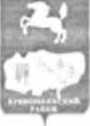 АДМИНИСТРАЦИЯ КРИВОШЕИНСКОГО РАЙОНА
ПОСТАНОВЛЕНИЕс. Кривошеино
Томской областиО внесении изменений в постановление Администрации Кривошеинского района от
30.04.2013 № 324 «Об утверждении Плана мероприятий («дорожной карты») «Изменения в
сфере образования в Кривошеинском районе»»                    В соответствии с распоряжением Администрации Томской области от 05.04.2019 №218-ра «О внесении изменений в распоряжение Администрации Томской области от 10.04.2013 №283-ра»                   ПОСТАНОВЛЯЮ:1.  Внести в постановление Администрации Кривошеинского района от 30.04.2013 №324 «Об утверждении Плана мероприятий («дорожной карты») «Изменения в сфере образования в Кривошеинском районе»» (далее - постановление) следующие изменения:1.1. Приложение № 1 «План мероприятий («дорожная карта») «Изменения в сфере образования в Кривошеинском районе»» к постановлению изложить в новой редакции согласно приложению № 1 к настоящему постановлению;1.2. Приложение № 2 «Финансовое обеспечение Плана мероприятий («дорожной карты») «Изменения в сфере образования в Кривошеинском районе» к постановлению изложить в новой редакции согласно приложению № 2 к настоящему постановлению;1.3. Приложение № 3 «Финансовое обеспечение Плана мероприятий («дорожной карты») «Изменения в сфере образования в Кривошеинском районе»  в части повышения заработной платы работников» изложить в новой редакции согласно приложению № 3 к настоящему постановлению;           1.4. Дополнить постановление приложением № 4 «План мероприятий («дорожной карты») в части повышения заработной платы педагогических работников муниципальных организаций дополнительного образования муниципального образования Кривошеинский район на 2019 год»;           1.5. Дополнить постановление приложением № 5 «План мероприятий («дорожной карты») муниципального образования Кривошеинский район на 2019 год»;           1.6. Дополнить постановление приложением № 6 «План мероприятий («дорожной карты») в части повышения заработной платы педагогических работников дошкольных образовательных организаций муниципального образования Кривошеинский район на 2019 год».2. Настоящее постановление опубликовать в Сборнике нормативных актов Администрации Кривошеинского района и разместить в сети «Интернет» на официальном сайте муниципального образования Кривошеинский район.3.   Настоящее постановление вступает в силу с даты его подписания.4. Контроль за исполнением настоящего постановления возложить на Первого заместителя главы Кривошеинского района Глава Кривошеинского района(Глава Администрации)							     С.А. ТайлашевКустова М.Ф.2-19-74ОУ – 16Управление образованияУправление финансовПрокуратураПриложение №1 к постановлению Администрации Кривошеинского района от  17.04.2019  №237 Планмероприятий («дорожная карта») «Изменения в сфере образования в Кривошеинском
районе»I. Изменения в дошкольном образовании, направленные на повышение эффективности и
качества услуг в сфере образования, соотнесенные с этапами перехода к эффективному
контракту1.1 Основные направленияРеализация мероприятий, направленных на ликвидацию очередности на зачисление детей в дошкольные образовательные организации, включает в себя:реализацию муниципальной программы «Развитие системы дошкольного образования муниципального образования Кривошеинский район на 2011-2019 годы», утверждённую постановлением Администрации Кривошеинского района от 09.11.2011 № 690;создание дополнительных мест в муниципальных дошкольных образовательных организациях;обновление требований к условиям предоставления услуг дошкольного образования и мониторинг их выполнения;Обеспечение высокого качества услуг дошкольного образования включает в себя: внедрение федеральных государственных образовательных стандартов дошкольногообразования;кадровое обеспечение системы дошкольного образования; внедрение системы оценки качества дошкольного образования.Введение эффективного контракта в дошкольном образовании включает в себя: внедрение механизмов «эффективного контракта» с педагогическими работникамиорганизаций дошкольного образования, внедрение механизмов эффективного контракта с руководителями образовательных организаций дошкольного образования в части установления взаимосвязи между показателями качества предоставляемых муниципальных услуг и эффективностью деятельности руководителя образовательной организации дошкольного образования;- информационное и мониторинговое сопровождение введения «эффективного контракта».Ожидаемые результатыРеализация мероприятий, направленных на ликвидацию очередности на зачисление детей в дошкольные образовательные организации, предусматривает обеспечение всех детей возможностью получать услуги дошкольного образования.Обеспечение качества услуг дошкольного образования предусматривает: обновление основных образовательных программ дошкольного образования с учетомтребований стандартов дошкольного образования;введение оценки деятельности организаций дошкольного образования на основепоказателей эффективности их деятельности.Введение эффективного контракта в дошкольном образовании предусматривает обеспечение обновления кадрового состава и привлечение молодых талантливых педагогов для работы в дошкольном образовании.Основные количественные характеристики системы дошкольного образованияМероприятия по повышению эффективности и качества услуг в сфере дошкольного образования, соотнесенные с этапами перехода к эффективному контрактуПоказатели повышения эффективности и качества услуг в сфере дошкольного образования, соотнесенные с этапами перехода к эффективному контрактуИзменения в общем образовании, направленные на повышение эффективности и качества услуг в сфере образования, соотнесенные с этапами перехода к эффективному контрактуОсновные направленияОбеспечение достижения обучающимися Кривошеинского района новых образовательных результатов включает в себя:введение федеральных государственных образовательных стандартов;внедрение методических рекомендаций Министерства образования и наукиРоссийской Федерации по корректировке основных образовательных программ начального общего, основного общего, среднего общего образования с учетом российских и международных исследований образовательных достижений школьников;реализацию мероприятий по подготовке и переподготовке современных педагогических кадров (модернизация педагогического образования) и мероприятий целевых программ социальной поддержки молодых специалистов;разработку и реализацию муниципальной программы «Развитие инфраструктуры общего и дополнительного образования Кривошеинского района на 2013-2019 годы, утвержденную постановлением Администрации Кривошеинского района от 05.03.2013 № 158;создание условий, соответствующих современным требованиям организации образовательного процесса, в том числе для реализации сетевых и дистанционных моделей образования.Обеспечение равного доступа к качественному образованию включает в себя: внедрение системы оценки качества общего образования;реализация муниципального плана мероприятий поддержки школ, работающих в сложных социальных условиях;создание условий для дистанционного обучения школьников, при приоритете обучающихся малокомплектных сельских школ.Введение «эффективного контракта» в общем образовании включает в себя: внедрение механизмов «эффективного контракта» с педагогическими работникамиорганизаций общего образования, внедрение механизмов «эффективного контракта» с руководителями образовательных организаций общего образования в части установления взаимосвязи между показателями качества предоставляемых муниципальных услуг и эффективностью деятельности руководителя образовательной организации общего образования на основе рекомендаций Министерства образования и науки Российской Федерации;информационное и мониторинговое сопровождение введения «эффективного контракта».Ожидаемые результатыОбеспечение достижения новых образовательных результатов предусматривает: обеспечение обучения всех обучающихся Кривошеинского района по новымфедеральным государственным образовательным стандартам;повышение качества подготовки обучающихся Кривошеинского района.Обеспечение равного доступа к качественному образованию предусматривает: введение оценки деятельности организаций общего образования на основепоказателей эффективности их деятельности;сокращение отставания от среднего по области уровня образовательных результатоввыпускников школ, работающих в сложных социальных условиях.Введение «эффективного контракта» в общем образовании предусматриваетобновление кадрового состава и привлечение молодых талантливых педагогов для работы в школе.Основные количественные характеристики системы общего образования2.4. Мероприятия по повышению эффективности и качества услуг в сфере общего образования, соотнесенные с этапами перехода к эффективному контракту2.5. Показатели повышения эффективности и качества услуг в сфере общего образования, соотнесенные с этапами перехода к эффективному контрактуИзменения в дополнительном образовании, направленные на повышение эффективности и качества услуг в сфере образования, соотнесенные с этапами перехода к эффективному контракту3.1. Основные направленияРасширение потенциала системы дополнительного образования включает в себя:разработку и реализацию программ (проектов) развития дополнительногообразования;разработку и реализацию подпрограммы развитие дополнительного образования муниципальной программы «Развитие инфраструктуры общего и дополнительного образования Кривошеинского района на 2013-2017 годы, утвержденную постановлением Администрации Кривошеинского района от 05.03.2013 № 158;совершенствование организационно-экономических механизмов обеспечения доступности услуг дополнительного образования;внедрение системы оценки качества дополнительного образования на основе рекомендаций Министерства образования и науки России.Создание условий для развития молодых талантов и детей с высокой мотивацией к обучению включает в себя:реализацию Концепции общенациональной системы выявления и развития молодых талантов;реализацию муниципальной  ведомственной целевой программы «Одаренные дети».Введение «эффективного контракта» в дополнительном образовании включает в себя:внедрение механизмов «эффективного контракта» с педагогическими работникам организаций дополнительного образования;внедрение механизмов «эффективного контракта» с руководителями образовательных организаций дополнительного образования в части установления взаимосвязи между показателями качества предоставляемых муниципальных услуг и эффективностью деятельности руководителя образовательной организации дополнительного образования на основе рекомендаций Министерства образования и науки России;информационное и мониторинговое сопровождение введения «эффективного контракта».3.2. Ожидаемые результатыНе менее 75 процентов детей от 5 до 18 лет к 2020 году будут охвачены программами дополнительного образования, в том числе 50 процентов из них за счет бюджетных средств.Не менее 46 процентов обучающихся по  программам общего образования примут участие в олимпиадах и конкурсах различного уровня.Во всех организациях дополнительного образования будет обеспечен переход на «эффективный контракт» с педагогическими работниками. Средняя заработная плата педагогов дополнительного образования составит 100 процентов к среднемесячной заработной плате педагогических работников общеобразовательных организаций Кривошеинского района.3.3. Основные количественные характеристики системы дополнительного образования 3.4. Мероприятия по повышению эффективности и качества услуг в сфере дополнительного образования, соотнесенные с этапами перехода к эффективному контракту3.5. Показатели повышения эффективности и качества услуг в сфере дополнительного образования, соотнесенные с этапами перехода к эффективному контракту Приложение № 3 к постановлению Администрации Кривошеинского района от 17.04.2019 № 237Финансовое обеспечение Плана мероприятий («дорожной карты») «Изменения в сфере образования в Кривошеинском районе» в
части повышения заработной платы работниковПриложение № 4 к постановлению Администрации Кривошеинского района от 17.04.2019 № 237План мероприятий («дорожной карты») в части повышения заработной платы педагогических работников муниципальных организаций дополнительного образования муниципального образования Кривошеинский район на 2019 годПриложение № 5 к постановлению Администрации Кривошеинского района от 17.04.2019 № 237План мероприятий («дорожной карты») муниципального образования Кривошеинский район на 2019 годПриложение № 6 к постановлению Администрации Кривошеинского района от 17.04.2019 № 237План мероприятий («дорожной карты») в части повышения заработной платы педагогических работников дошкольных образовательных организаций муниципального образования Кривошеинский район на 2019 годНаименование показателяЕдиницаизмерения2012 год/ факт2013 год/ факт2014 год/ факт2015 год/ /факт2016 год/ факт2017год/факт2018 год/ факт2019год/ прогнозЧисленность детей в возрасте 1 - 7 леттыс. человек1,1251,1301,0291,0031,1141,2391,2051,198Численность детей в возрасте 1 - 6 леттыс. человек0,9800,9850,8541,0030,9831,2051,0000,967Охват детей программами дошкольного образованияпроцентов62,772,065,767,959,853,149,151,4Численность воспитанников (1-6 лет) получающих дошкольное образованиетыс. человек0,5950,6840,6760,6780,6670,530,4910,478Численность воспитанников дошкольных образовательных организаций, охваченных программами дошкольного образованиятыс. человек0,4150,4150,4070,4040,4190,6420,6570,666Потребность в увеличении числа мест в дошкольных образовательных организациях (0-7 лет)тыс. мест0,2330,149000000Потребность в увеличении числа мест в дошкольных образовательных организациях (3 -7 лет)тыс. мест0,0600,070000000Отношение численности детей в возрасте от 3 до 7 лет, получающих дошкольное образование в текущем году, к сумме численности детей в возрасте от 3 до 7 лет, получающих дошкольное образование в текущем году и численности детей в возрасте от 3 до 7 лет, находящихся в очереди на получение в текущем году дошкольного образования%92,593,799,6100100100100100Удельный вес численности воспитанников дошкольных образовательных организаций в возрасте от 3 до 7 лет, охваченных образовательными программами, соответствующими федеральному государственному образовательному стандарту дошкольного образования%005080100100100100Инструменты сокращения очереди в дошкольные образовательные организации (ежегодно) - создание дополнительных мест всего, в том числе:мест6082000000Наименование показателяЕдиницаизмерения2012 год/ факт2013 год/ факт2014 год/ факт2015 год/ /факт2016 год/ факт2017год/факт2018 год/ факт2019год/ прогнозКоличество мест, созданных в ходе мероприятий по обеспечению к 2016 году 100 процентов доступности дошкольного образования:тыс. мест0,0600,082000000иные формы создания месттыс. мест0,0600,082000000Численность работников дошкольных образовательных организаций: всего,в том числе педагогические работникитыс. чел.0,0930,0350,1030,0390,1030,0390,0940,0380,0900,0370,0900,0370,0900,0600,0900,064Число воспитанников организаций дошкольного образований в расчете на 1 педагогического работникачеловек11,010,610,410,711,311,011,011,0Доля педагогических работников дошкольных образовательных организаций, которым при прохождении аттестации в соответствующем году присвоена первая или высшая категория%5,12,510,020,510,810,810,810,8Удельный вес численности работников административноуправленческого и вспомогательного персонала в общей численности работников дошкольных образовательных организаций%62,062,162,460,059,059,059,059,0№п/пМероприятиеИсполнители (соисполнители)Срок исполненияПоказатели/результатыРеализация мероприятий, направленных на ликвидацию очередности на зачисление детей в дошкольные образовательные организацииРеализация мероприятий, направленных на ликвидацию очередности на зачисление детей в дошкольные образовательные организацииРеализация мероприятий, направленных на ликвидацию очередности на зачисление детей в дошкольные образовательные организацииРеализация мероприятий, направленных на ликвидацию очередности на зачисление детей в дошкольные образовательные организацииРеализация мероприятий, направленных на ликвидацию очередности на зачисление детей в дошкольные образовательные организации1Реализация муниципальной программы «Развитие системы дошкольного образования муниципального образования Кривошеинский район на 2011-2017 годы»Управление образования (далее УО) Образовательные организации дошкольного образования (далее - ООДО) с участием руководителей и педагогических работников образовательных организаций2013-2019 годы1.1.Подписание соглашений о предоставлении областной субсидии на выполнение мероприятий в рамках государственной программы «Обеспечение доступности и развития дошкольного образования в Томской области на 2013-2020 годы»УО2013 год1.2.Мониторинг и оценка эффективности реализации муниципальной программы «Развитие системы дошкольного образования муниципального образования Кривошеинский район на 2011-2017 годы»УОООДО2013-2019 годыКоличество дополнительно созданных мест для детей дошкольного возраста, в том числе за счет ремонта и оснащения функционирующих дошкольных образовательных организаций, открытие мест дошкольного образования в отремонтированных(реконструированных) зданиях в ОУ170 мест2Создание дополнительных мест в муниципальных образовательных учреждениях в рамках муниципальной программы «Развитие системы дошкольного образования муниципального образования Кривошеинский район на 2011-2017 годы»УОООДО2013-2015 годыКоличество дополнительно созданных мест для детей дошкольного возраста, в том числе за счет ремонта и оснащения функционирующих дошкольных образовательных организаций, открытие мест дошкольного образования в отремонтированных(реконструированных) зданиях в ОУ170 мест2.1.Капитальный ремонт и оснащение функционирующих дошкольных образовательных организацийУОООДО2013-2019 годы3.1Обновление нормативно - правовой базы на основании обновленных регулирующих документов (требований санитарных, строительных норм, пожарной безопасности и др.) для обеспечения условий для развития дошкольного образованияУОООДО2013-2019 годы3.2Организация сбора информации и анализ предписаний надзорных органов.Формирование предложений по обеспечению минимизации регулирующих требований к организации дошкольного образования при сохранении качества услуг и безопасности условий их предоставленияУОООДО2013-2019 годы3.3Внедрение нормативно-подушевого финансирования в дошкольных образовательных организациях Кривошеинского районаУОООДО2014 годНормативно -подушевое финансирование3.4Мониторинг и анализ предписаний надзорных органов с целью обеспечения минимизации регулирующих требований к организациям дошкольного образования при сохранении качества услуг и безопасности условий их предоставленияОМСУ2014 - 2019 годыОтношение численности детей в возрасте от 3 до 7 лет, получающих дошкольное образование в текущем году, к сумме численности детей в возрасте от 3 до 7 лет, получающих дошкольное образование в текущем году и численности детей в возрасте от3 до 7 лет, находящихся в очереди на получение в текущем году дошкольного образования3.5Разработка и утверждение муниципальных планов мероприятий по повышению эффективности бюджетных расходов в системе дошкольного образования (в том числе реорганизация сети образовательных организаций Кривошеинского района)УОООДО2014 годМуниципальные планы мероприятий по повышению эффективности бюджетных расходов в системе дошкольного образования3.6Реализация муниципальных планов мероприятий по повышению эффективности бюджетных расходов в системе дошкольного образования (в том числе реорганизация сети образовательных организаций Кривошеинского района)УОООДО2014 - 2019 годыСнижение неэффективных расходов в системе дошкольного образования Кривошеинского районаОбеспечение высокого качества услуг дошкольного образованияОбеспечение высокого качества услуг дошкольного образованияОбеспечение высокого качества услуг дошкольного образованияОбеспечение высокого качества услуг дошкольного образованияОбеспечение высокого качества услуг дошкольного образования4.Разработка и внедрение федеральных государственных образовательных стандартов дошкольного образованиям:УОООДО2013-2016 годыУдельный вес численности воспитанников дошкольных образовательных организаций в возрасте от 3 до 7 лет, охваченных образовательными программами, соответствующими федеральному государственному образовательному стандарту дошкольного образования100%4.1.Организация работы по внедрению федеральных государственных образовательных стандартов дошкольного образования (далее - ФГОС дошкольного образования) после утверждения на федеральном уровне, включая мероприятия по актуализации (разработки) образовательных программ дошкольных образовательных организаций в соответствии со стандартами дошкольного образованияУОООДО2013 годУдельный вес численности воспитанников дошкольных образовательных организаций в возрасте от 3 до 7 лет, охваченных образовательными программами, соответствующими федеральному государственному образовательному стандарту дошкольного образования100%4.2.Разработка образовательных программ и создание условий для реализации образовательных программ дошкольного образования, направленных на развитие способностей, стимулирование инициативности, самостоятельности и ответственности дошкольниковУОООДО2014-2016 годыУдельный вес численности воспитанников дошкольных образовательных организаций в возрасте от 3 до 7 лет, охваченных образовательными программами, соответствующими федеральному государственному образовательному стандарту дошкольного образования100%4.3.Разработка перечня требований к условиям организации дошкольного образования, включающего требования к кадровым условиям и характеристикам образовательной среды, в том числе взаимодействия педагога с детьми, направленного на развитие способностей, стимулирующего инициативность, самостоятельность и ответственность дошкольников Разработка основной образовательной программы в соответствии с ФГОС дошкольного образованияУОООДО2014-2016 годыУдельный вес численности воспитанников дошкольных образовательных организаций в возрасте от 3 до 7 лет, охваченных образовательными программами, соответствующими федеральному государственному образовательному стандарту дошкольного образования100%5.Кадровое обеспечение системы дошкольного образованияУОООДО2013-2019 годыУдельный вес численности педагогических работников5.1.Разработка должностных инструкций педагога дошкольного образования, включающих характер взаимодействия педагога с детьми, направленного на развитие способностей, стимулирование инициативности, самостоятельности и ответственностидошкольниковУОООДО2014 годдошкольных образовательных организаций, имеющих педагогическое образование, в общей численности педагогических работников дошкольных образовательных организаций 94,0/1005.2.Участие в программах повышения квалификации и переподготовки педагогических работников дошкольного образованияУОООДО2013-2019 годыУдельный вес численности педагогических работников дошкольных образовательных организаций, прошедших повышение квалификации и (или) профессиональную переподготовку, в общей численности педагогических работников дошкольных образовательных организаций 6%/16,75.3Участие в программах повышения квалификации для руководящих работников дошкольных образовательных организацийУО2013-2019 годыУдельный вес численности педагогических работников дошкольных образовательных организаций, прошедших повышение квалификации и (или) профессиональную переподготовку, в общей численности педагогических работников дошкольных образовательных организаций 6%/16,76.Разработка и внедрение системы оценки качества дошкольного образования:- разработка показателей оценки качества дошкольного образования на основе федеральных рекомендаций эффективности деятельности муниципальных организаций дошкольного образования, их руководителей и основных категорий работников:УОООДО2013-2015 годыУдельный вес ОУ, в которых оценка деятельности руководителей и основных категорий работников осуществляется на основании показателей эффективности деятельности дошкольных образовательных организацийМуниципальные заданияАналитические материалы100%6.1.Использование методических рекомендаций ДОО о порядке формирования муниципального задания для дошкольных образовательных организаций, включая показатели качества предоставляемых услуг по дошкольному образованиюУО2013 годУдельный вес ОУ, в которых оценка деятельности руководителей и основных категорий работников осуществляется на основании показателей эффективности деятельности дошкольных образовательных организацийМуниципальные заданияАналитические материалы100%6.2.Проведение социологических и психологопедагогических исследований в области дошкольного образования, направленных на выявление факторов, влияющих на качество дошкольного образования, а также ожиданий родителей и образовательного сообщества относительно качества дошкольного образованияУОООДО2013-2014 годыУдельный вес ОУ, в которых оценка деятельности руководителей и основных категорий работников осуществляется на основании показателей эффективности деятельности дошкольных образовательных организацийМуниципальные заданияАналитические материалы100%6.3.Внедрение и апробация инструментария для оценки качества образовательных условий в дошкольных образовательных организациях, направленных на развитие способностей, стимулирующих инициативность, самостоятельность и ответственностьдошкольниковУОООДО2013-2014 годыУдельный вес ОУ, в которых оценка деятельности руководителей и основных категорий работников осуществляется на основании показателей эффективности деятельности дошкольных образовательных организацийМуниципальные заданияАналитические материалы100%6.4.Обеспечение проведения независимой системы оценки качества дошкольных образовательных организаций Кривошеинского районаУО2014-2019 годы7.Внедрение профессиональных стандартов в дошкольных образовательных организациях Кривошеинского районаУОООДО2017 годСоответствие работников современным квалификационном требованиям, повышение качества предоставляемых услуг8.Внедрение системы нормирования труда в дошкольных образовательных организациях Кривошеинского района в соответствии с отраслевыми нормами труда, утвержденными Минобрнауки РоссииУОООДО2015 - 2019 годыУлучшение организации труда и повышение эффективности и качества образовательных программ9.Осуществление мероприятий, направленных на оптимизацию расходов на оплату труда вспомогательного, административно-управленческого персонала. Дифференциация оплаты труда вспомогательного, административно-управленческого персонала, исходя из предельной доли расходов на оплату их труда в общем фонде оплаты труда учреждения не более 40%УОООДО2014-2019 годыОтношение среднемесячной заработной платы педагогических работников дошкольных образовательных организаций Кривошеинского района к среднемесячной заработной плате педагогических работников общеобразовательных организаций Кривошеинского районаЧисленность воспитанников в расчете на 1 педагогического работника10.Оптимизация численности по отдельным категориям педагогических работников, определенных Указами Президента Российской Федерации, с учетом увеличения производительности труда и проводимых институциональных измененийУОООДО2014-2019 годыОтношение среднемесячной заработной платы педагогических работников дошкольных образовательных организаций Кривошеинского района к среднемесячной заработной плате педагогических работников общеобразовательных организаций Кривошеинского районаЧисленность воспитанников в расчете на 1 педагогического работникаВведение эффективного контракта в дошкольном образованииВведение эффективного контракта в дошкольном образованииВведение эффективного контракта в дошкольном образованииВведение эффективного контракта в дошкольном образованииВведение эффективного контракта в дошкольном образовании11.Внедрение апробированных моделей «эффективного контракта» в дошкольном образование:УОООДО2013-2019 годыОтношение средней заработной платы педагогических работников дошкольных образовательных организаций Кривошеинского района к обязательствам по средней заработной плате педагогических работников дошкольных образовательных организаций Кривошеинского района, установленных ДОО ТО на соответствующий финансовый год /100%11.1.Разработка требований к условиям выполнения трудовой деятельности педагогическими и другими категориями работников дошкольных образовательных организаций, направленных на достижение показателей качества этой деятельности (показателей качества, обозначенных в модели «эффективного контракта»).УОООДО2013-2014 годыОтношение средней заработной платы педагогических работников дошкольных образовательных организаций Кривошеинского района к обязательствам по средней заработной плате педагогических работников дошкольных образовательных организаций Кривошеинского района, установленных ДОО ТО на соответствующий финансовый год /100%11.2.Разработка и апробация моделей реализации«эффективного контракта» в дошкольных образовательных организациях дошкольного образования, включая:методические рекомендации по оплате труда и критериев оценки деятельности различных категорий персонала учрежденийметодические рекомендации по определению системы оплаты труда, в т.ч. в части стимулирующих выплатУОООДО2013-2014 годыУдовлетворенность населения доступностью реализации программ дошкольного образования11.2.Разработка и апробация моделей реализации«эффективного контракта» в дошкольных образовательных организациях дошкольного образования, включая:методические рекомендации по оплате труда и критериев оценки деятельности различных категорий персонала учрежденийметодические рекомендации по определению системы оплаты труда, в т.ч. в части стимулирующих выплатУОООДО2013-2014 годыУдовлетворенность населения качеством реализации программ дошкольного образования11.3Совершенствование действующих моделей аттестации педагогических работников организаций дошкольного образования с последующим их переводом на «эффективный контракт»УОООДО2014-2019 годыОтношение средней заработной платы педагогических работников дошкольных образовательных организаций Кривошеинского района к обязательствам по средней заработной плате педагогических работников дошкольных образовательных организаций Кривошеинского района, установленных ДОО ТО на соответствующий финансовый год /100%Доля педагогических работников дошкольных образовательных учреждений, которым при прохождении аттестации в соответствующем году присвоена первая или высшая категория11.4Проведение аттестации педагогических работников организаций дошкольного образования с последующим их переводом на «эффективный контракт»УОООДО2014-2019 годыОтношение средней заработной платы педагогических работников дошкольных образовательных организаций Кривошеинского района к обязательствам по средней заработной плате педагогических работников дошкольных образовательных организаций Кривошеинского района, установленных ДОО ТО на соответствующий финансовый год /100%Доля педагогических работников дошкольных образовательных учреждений, которым при прохождении аттестации в соответствующем году присвоена первая или высшая категория11.5.Подписание соглашений с ДОО ТО по вопросам дополнительного финансирования и установления целевых показателейУО2013-2019 годыНормативные правовые акты ОМСУ по финансовому обеспечению оплаты труда11.6.Планирование дополнительных расходов бюджета на повышение оплаты труда педагогических работников дошкольных	образовательных	организаций	всоответствии с Указом Президента Российской Федерации от 7 мая 2012 г. № 597 «О мероприятиях по реализации государственной социальной политики» с учетом возможного привлечения средств от реорганизации	неэффективных	образовательныхорганизаций	и	оптимизации	реализуемыхобразовательных программ, а также результатов анализа статистических данныхУО2013-2019 годыНормативные правовые акты Томской области и ОМСУ по финансовому обеспечению оплаты труда12.Разработка и внедрение механизмов «эффективного контракта» с руководителями образовательных организаций дошкольного образования:УО2013-2019 годы12.1.Внедрение методических рекомендаций по стимулированию руководителей образовательных организаций, направленных на установление взаимосвязи между показателями качества предоставляемых муниципальных услуг и эффективностью деятельности руководителя дошкольной образовательной организацииУО2013 годРазработка:положений об оплате труда руководителей образовательных организацийтиповых форм дополнений к трудовым договорам и должностным инструкциям12.2.Внедрение методических рекомендаций дляУО2013 годРазработка:положений об оплате труда руководителей образовательных организацийтиповых форм дополнений к трудовым договорам и должностным инструкцияммуниципальных дошкольных образовательных организаций по внесению изменений и дополнений в коллективный договор, в трудовой договор, должностные инструкцииООДО12.3Проведение работы по заключению трудовых договоров с руководителями муниципальных организаций дошкольного образования в соответствии с типовой формой договораУОООДО2013-2019 годыТрудовые договоры с руководителями муниципальных организаций дошкольного образования12.4Контроль за соблюдением установленных соотношений средней заработной платы руководителей дошкольных образовательных организаций Кривошеинского района и средней заработной платы работников данных организацийУО2013 - 2019 годыВыполнение соотношений средней заработной платы руководителей дошкольных образовательных организаций и средней заработной платы работников данных организаций не более чем в 8 раз12.5Контроль за выполнением в полном объеме мер по созданию прозрачного механизма оплаты труда руководителей дошкольных образовательных организаций Кривошеинского района, включая предоставление ими сведений о доходах и имуществе и размещение их в сети «Интернет»УО2013-2019 годыСведения о доходах и имуществе руководителей дошкольных образовательных организаций, размещенные в сети «Интернет»13.Информационное и мониторинговое сопровождение введения «эффективного контракта»:УО2013-2019 годыАналитические материалы13.1Организация мероприятий по введению «эффективного контракта» (организация проведения разъяснительной работы в трудовых коллективах, публикации в средствах массовой информации, проведение семинаров и другие мероприятия)УОООДО2013-2019 годыРазмещение информации на сайтах; публикации в печатных СМИ; обсуждение на массовых мероприятиях педагогических работников13.2Организация сбора и предоставления в соответствии с регламентом информации о введении эффективного контракта, включая показатели развития дошкольного образования, в соответствии с соглашениями.УОООДО2013-2019 годыАналитический отчет13.3Мониторинг ОУ по выполнению целевых показателейУОООДО2013-2019 годыОтчет по итогам мониторинга№п/пНаименование показателяЕдиницаизмерения2013год/факт2014год/факт2015год/факт2016год/факт2017год/факт2018год/факт2019год/прогнозРезультаты1.Отношение численности детей 3-7 лет, которым предоставлена возможность получать услуги дошкольного образования, к численности детей в возрасте 3-7 лет, скорректированной на численность детей в возрасте 5-7 лет, обучающихся в школепроцентов93,49010082828282всем детям в возрасте от 3 до 7 лет будет предоставлена возможность получения дошкольного образования2.Удельный вес воспитанников дошкольных образовательных организаций, обучающихся по программам, соответствующим требованиям стандартов дошкольного образования, в общей численности воспитанников дошкольныхобразовательных организацийп05080100100100100во всех дошкольных образовательных организациях будут реализоваться образовательные программы дошкольного образования, соответствующие требованиям федерального государственного образовательного стандарта дошкольного образования3.Удельный вес ОУ, в которых оценка деятельности руководителей и основных категорий работников осуществляется на основании показателей эффективности деятельности дошкольных образовательных организацийпроцентов100100100100100100во всех муниципальных дошкольных образовательных организациях будет внедрена система оценки деятельности4.Отношение средней заработной платы педагогических работников дошкольных образовательных организаций Кривошеинского района к обязательствам по средней заработной плате педагогических работников дошкольных образовательных организаций Кривошеинского района, установленных ДОО ТО насоответствующий финансовый годпроцентов98,6100100100100100100Средняя заработная плата педагогических работников дошкольных образовательных организаций Кривошеинского района к обязательствам, установленным ДОО ТО5.Удельный вес численности штатных педагогических работников дошкольных образовательных организаций со стажем работы менее 10 лет в общей численности штатных педагогических работников дошкольных образовательных организацийпроцентов293644,347,648,648,648,6Повышение доли молодых педагогических работников№п/пНаименование показателяЕдиницаизмерения2013год/факт2014год/факт2015год/факт2016год/факт2017год/факт2018год/факт2019год/прогнозРезультаты6.Охват детей дошкольными образовательными организациями (отношение численности детей в возрасте от0 до 3 лет, посещающих дошкольные образовательные организации, к общей численности детей в возрасте от 0 до 3 лет)процентов19,624,222,025,725,725,725,7Предоставление доступного качественного дошкольного образования7.Повышение доли педагогических работников и руководящих работников муниципальных дошкольных образовательных организаций, прошедших в течение последних трёх лет повышение квалификации или профессиональную переподготовку в общей численности педагогических и руководящих работников дошкольных образовательных организаций до 100% к 2016 годупроцентов828795100100100100Повышение кадровой подготовки педагогических работников и руководителей, влияющей на качество предоставления дошкольного образованияНаименование показателяЕдиницаизмерения2012 год /факт2013 год /факт2014 год /факт2015 год /факт2016 год /факт2017 год /факт2018 год /факт2019год/прогнозЧисленность детей и молодежи 7 - 17 леттыс. человек1,5121,5441,5841,5311,5601,6141,6131,613Численность учащихся по программам общего образования в общеобразовательных организацияхтыс. человек1,4361,4741,4451,4501,4911,5271,5271,527Численность обучающихся в общеобразовательных организациях (в том числе с учетом групп дошкольного образования)тыс. человек1,6711,6681,6861,7061,7391,5551,5561,558Удельный вес учащихся организаций общего образования, обучающихся в соответствии с новым федеральным государственным образовательным стандартом (к 2018 году обучаться по федеральным государственным образовательным стандартам будут все учащиеся 1 - 8 классов)процентов22,4932,5048,759,062,985,2983,896,0Доля работников административно-управленческого и вспомогательного персонала в общей численности работников общеобразовательных организацийпроцентов50,250,750,747,847,247,247,247,2Численность обучающихся в расчете на 1 педагогического работникачеловек8,99,18,88,88,88,07,97,8Доля педагогических работников общеобразовательных организаций, которым при прохождении аттестации в соответствующем году присвоена первая или высшая категорияпроцентов11,58,81015,412,512,612,612,6Удельный вес численности обучающихся на старшей ступени среднего общего образования, охваченных мероприятиями профессиональной ориентации, в общей их численностипроцентов46, 771,375100100100100100№п/пМероприятиеИсполнители(соисполнители)СрокисполненияПоказатели/результатыДостижение новых качественных образовательных результатовДостижение новых качественных образовательных результатовДостижение новых качественных образовательных результатовДостижение новых качественных образовательных результатовДостижение новых качественных образовательных результатов1Комплекс мероприятий по обеспечению условий для внедрения ФГОС:начального	общего	образования	(включаяпланирование и создание условий для обучения учащихся по новому ФГОС: закупка оборудования и материалов, учебников и методических пособий, повышение квалификации педагогов, создание сетей по обмену передовым опытом, и т.д.)основного	общего	образования	(включаяпланирование и создание условий для обучения учащихсяУправление образования (далее УО)Общеобразовательные организации (далее - ОО) с участием руководителей образовательных организаций общего образования, учителей общеобразовательных2013-2014 годы2015-2019 годыУдельный вес учащихся организаций общего образования, обучающихся в соответствии с новым федеральным государственным образовательным стандартом, к общей численности обучающихсяпо новому ФГОС: закупка оборудования и материалов, учебников и методических пособий, повышение квалификации педагогов, создание сетей по обмену передовым опытом, и т.д.).организаций1.1.Создание современной инфраструктуры общего образованияУО2013-2025 годыКоличество муниципальных общеобразовательных организаций, здания которых находятся в аварийном состоянии или требуют капитального ремонта1.1.Создание современной инфраструктуры общего образованияУО2013-2015 годыУдельный вес численности обучающихся общеобразовательных организаций, которым представлена возможность обучаться в соответствии с современными требованиями организации образовательного процесса1.2.Приобретение автомобильного транспорта, соответствующего требованиям безопасности, для общеобразовательных организацийУО2013-2024 годыДоля обучающихся, подвозимых к общеобразовательным организациям школьными автобусами, соответствующими требованиям безопасности, в общей численности обучающихся, охваченных перевозкой (подвозом) к общеобразовательным организациям1.3.Строительство общеобразовательных организацийУО2017-2022 годыДоля обучающихся в общеобразовательных организациях в одну смену1.4.Совершенствование процедуры аттестации педагогических работниковУООО (по согласованию)2013-2019 годыДоля педагогических работников, получивших в установленном порядке первую, высшую квалификационную категорию в общей численности педагогических работников1.5.Повышение квалификации педагогических и управленческих кадров для реализации федеральных государственных образовательных стандартов общего образования (внедрение модели организации и финансирования повышения квалификации работников образования, обеспечивающей непрерывность и адресный подход к повышению квалификации)УООО (по согласованию)2013-2019 годыДоля педагогических работников и руководителей общеобразовательных организаций, прошедших повышение квалификации и профессиональную переподготовку для работы в соответствии с федеральными государственнымиобразовательными стандартами, в общей численности педагогических работников и руководителей1.6.Создание условий для дистанционного обучения школьниковУООО (по согласованию)2013-2024 годыДоля обучающихся, охваченных дистанционной формой обучения, в общей численности школьников2.Участие в российских и международных сопоставительных исследованиях образовательных достижений школьников:УООО (по согласованию)2014-2019 годыАналитический отчет3.Корректировка основных образовательных программ начального общего, основного общего, среднего общего образования с учетом российских и международных исследований образовательных достижений школьниковУООО (по согласованию)2014 годВыполнение методических рекомендаций ДОО ТО4.Проведение апробации разработанных рекомендаций в форматахповышения квалификации педагогических работников;корректировки и апробации основных общеобразовательных программ;сбора и распространения лучших педагогических практик;формирования сетевого взаимодействия образовательных организацийУООО (по согласованию)2015-2019 годыАналитический отчет5.Разработка программы «Кадры» в системе образования Кривошеинского района на период 2015-2020УО2015-2020 годыВыполнение мероприятий6.Разработка муниципальных комплексов мер, направленных на совершенствование профессиональной ориентации обучающихся в организациях общего образованияУООО (по согласованию)2014-2019годыУдельный вес численности обучающихся, охваченных мероприятиями профессиональной ориентации, в общей их численности обучающихся7.Внедрение профессиональных стандартов в общеобразовательных организациях Кривошеинского районаУООО (по согласованию)2017 годСоответствие работников современным квалификационным требованиям, повышение качества предоставляемых услуг8.Внедрение системы нормирования труда в общеобразовательных организациях Кривошеинского района в соответствии с отраслевыми нормами труда, утвержденными Минобрнауки РоссииУООО (по согласованию)2015 - 2019годыУлучшение организации труда и повышение эффективности и качества образовательных программ9.Осуществление мероприятий, направленных на оптимизацию расходов на оплату труда вспомогательного, административноуправленческого персоналам.Дифференциация оплаты труда вспомогательного, административно-управленческого персонала, исходя из предельной доли расходов на оплату их труда в общем фонде оплаты труда организации не более 40%ОО (по согласованию)2014-2019годыУдельный вес фонда оплаты труда административно-управленческого и вспомогательного персонала в общем фонда оплаты труда общеобразовательных организацийУдельный вес численности учителей общеобразовательных организаций в возрасте до 35 лет в общей численности учителейобщеобразовательных организаций10.Оптимизация численности педагогических работников общеобразовательных организаций с учетом увеличения производительности труда и проводимых институциональных измененийОО (по согласованию)2014-2019годыУдельный вес фонда оплаты труда административно-управленческого и вспомогательного персонала в общем фонда оплаты труда общеобразовательных организацийУдельный вес численности учителей общеобразовательных организаций в возрасте до 35 лет в общей численности учителейобщеобразовательных организаций11.Реализация мероприятий, направленных на обеспечение доступности общего образования в соответствии с федеральным государственным образовательным стандартом общего образования для всех категорий гражданУО2014-2019 годыУдельный вес численности обучающихся в образовательных организациях общего образования в соответствии с ФГОС в общей численности обучающихся в образовательных организациях общего образования12.Разработка и утверждение муниципального плана мероприятий по повышению эффективности бюджетных расходов в системе общего образованияУООО (по согласованию)2014 годМуниципальный план мероприятий по повышению эффективности бюджетных расходов в системе общего образования13.Реализация муниципального планамероприятий по повышению эффективности бюджетныхрасходов в системе общего образованияУООО (по согласованию)2014 - 2019годыСнижение неэффективных расходов в системе общего образованияОбеспечение доступности качественного образованияОбеспечение доступности качественного образованияОбеспечение доступности качественного образованияОбеспечение доступности качественного образованияОбеспечение доступности качественного образования14.Разработка и утверждение положений и регламентов функционирования муниципальной системы оценки качестваУООО (по согласованию)2013 годУдельный вес числа ОО, в которых оценка деятельности образовательных организаций, ихобщего образования, в т.ч. с учетом федеральных методических рекомендаций по показателям эффективности деятельности образовательных организаций общего образования Кривошеинского района, их руководителей и основных категорий работников, в том числе в связи с использованием дифференциации заработной платы педагогических работников, в том числе:руководителей и основных категорий работников осуществляется на основании показателей эффективности деятельности подведомственных муниципальных организаций общего образования, от общего количества ОО.Нормативные правовые акты по функционированию муниципальной системы оценки качества общего образования14.1Разработка (изменение) показателей эффективности деятельности муниципальных организаций общего образования, их руководителей и основных категорий работниковУООО (по согласованию)2013- 2019годыруководителей и основных категорий работников осуществляется на основании показателей эффективности деятельности подведомственных муниципальных организаций общего образования, от общего количества ОО.Нормативные правовые акты по функционированию муниципальной системы оценки качества общего образования14.2Создание условий для организации проведения независимой оценки качества образовательной деятельности организаций, осуществляющих образовательную деятельность.УООО (по согласованию)2014-2019годыПроведение независимой оценки качества образовательной деятельности организаций, осуществляющих образовательную деятельность в Кривошеинском районе14.3Совершенствование моделей аттестации педагогических работников общеобразовательных организацийКривошеинского районаУО2014 годВыполнение методических рекомендаций ДОО ТО по проведению мероприятий, связанных с аттестацией педагогических работников общеобразовательных организацийКривошеинского района15.Участие в мониторинге и сравнительный анализ результатов ЕГЭ школ, работающих в сложных социальных условиях, с остальными школами регионаУООО (по согласованию)2013-2015 годыАналитический отчет по итогам мониторингаВведение «эффективного контракта» в общем образованииВведение «эффективного контракта» в общем образованииВведение «эффективного контракта» в общем образованииВведение «эффективного контракта» в общем образованииВведение «эффективного контракта» в общем образовании16.1Участие в апробации моделей «эффективного контракта» в общем образованииУООО (по согласованию)2013-2014 годыОтношение средней заработной платы педагогических работников общеобразовательных организаций Кривошеинского района к обязательствам по средней заработной плате педагогических работников общеобразовательных организаций, установленных ДОО ТО на соответствующий финансовый год/100%16.2Реализация моделей «эффективного контракта» в общем образовании в штатном режимеОУОО (по согласованию)2014-2019 годыНормативные правовые акты ОМСУ по финансовому обеспечению оплаты труда16.3Планирование дополнительных расходов бюджета на повышение оплаты труда педагогических работников общеобразовательных организаций в соответствии с Указом Президента Российской Федерации от 7 мая 2012 г. № 597 «О мероприятиях по реализации государственной социальной политики».- подписание соглашений с ДОО ТОУО2013-2019 годыНормативные правовые акты ОМСУ по финансовому обеспечению оплаты труда16.4Приведение в соответствие нормативных актов общеобразовательных организаций, режима работы педагогических работников в соответствие с изменениями, внесенными в приказ Минобрнауки России от 24 декабря 2010 г. № 2075.УООО (по согласованию)2014 годНормативные акты общеобразовательных организаций16.5Совершенствование моделей аттестации педагогических работников организаций общего образования на соответствие занимаемой должности с последующим их переводом на «эффективный контракт»УООО (по согласованию)2014-2019годыОтношение средней заработной платы педагогических работников общеобразовательных организаций Кривошеинского района к обязательствам по средней заработной плате педагогических работников общеобразовательных организаций, установленных ДОО ТО на соответствующий финансовый год/100%Доля педагогических работниковобщеобразовательных организаций, которым при прохождении аттестации в соответствующем году присвоена первая или высшая категория17Внедрение механизмов «эффективного контракта» с руководителями образовательных учреждений общего образованияУО2013-2019 годыКоличество общеобразовательных организаций руководители, которых переведены на «эффективные контракты»17.1Проведение работы по заключению трудовых договоров с руководителями муниципальных организаций общего образования в соответствии с утвержденной региональными нормативными актами типовой формой договораУО2013-2019 годыТрудовые договоры с руководителями муниципальных образовательных организаций общего образования17.2Реализация методических рекомендаций по стимулированию руководителей образовательных организаций общего образования, направленных на установление взаимосвязи между показателями качества предоставляемых муниципальных услуг организациями и эффективностью деятельности руководителей образовательных организаций общего образованияУО2013 годСистема стимулирования руководителей образовательных организаций общего образования17.3Контроль за соблюдением установленных соотношений средней заработной платы руководителей общеобразовательных организаций и средней заработной платы работников данных организацийУО2013 - 2019годыВыполнение соотношений средней заработной платы руководителей общеобразовательных организаций и средней заработной платы работников данных организаций не более чем в 8 раз17.4Контроль за выполнением в полном объеме мер по созданию прозрачного механизма оплаты труда руководителей общеобразовательных организаций Кривошеинского района, включая предоставление ими сведений о доходах и имуществе и размещение их в сети «Интернет»УО2013-2019 годыСведения о доходах и имуществе руководителей общеобразовательных организацийКривошеинского района, размещенные в сети «Интернет»18.Информационное сопровождение муниципальных мероприятий по введению «эффективного контракта» (организация проведения разъяснительной работы в трудовых коллективах, публикации в средствах массовой информации, проведение семинаров и другие мероприятия)УОпостоянноРазмещение информации на сайтах; публикации в печатных СМИ; обсуждение на массовых мероприятиях педагогических работников18.1Организация сбора и обработки данных для проведения муниципального, регионального и федерального мониторингов влияния внедрения «эффективного контракта» на качество образовательных услуг общего образования иудовлетворенности населения качеством общего образования, в т.ч. выявление лучших практикУООО (по согласованию)2015 - 2019годыАналитический отчет18.2УО2013-2019Отчет по итогам мониторингаМониторинг ОО по выполнению целевых показателейОО (по согласованию)годы№п/пНаименование показателяЕдиницаизмерения2013 год/ факт2014год/факт2015год/факт2016год/факт2017год/факт2018год/факт2019год/прогнозРезультаты1.Удельный вес численности учителей в возрасте до 35 лет в общей численности учителей общеобразовательных организацийп7,0911,113,314,714,714,714,7численность молодых учителей в возрасте до 35 лет будет составлять не менее 25 процентов общей численности учителей общеобразовательных организаций2.Отношение среднемесячной заработной платы педагогических работников общеобразовательных организаций Кривошеинского района к обязательствам по среднемесячной заработной плате педагогических работников общеобразовательных организаций, установленным ДОО ТО на соответствующий финансовый годпроцентов100,5100100100100100100Средняя заработная плата педагогических работников общеобразовательных организаций составит не менее 100 процентов к установленнымобязательствам3.Удельный вес ОО, в которых оценка деятельности общеобразовательных организаций, их руководителей и основных категорий работников осуществляется на основании показателей эффективности деятельности подведомственных муниципальных организаций общего образования от общего количества ООп100100100100100100во всех ООКривошеинского района внедрена система оценкидеятельностиобщеобразовательныхорганизацийНаименование показателяЕдиница измерения2012 год/факт2013 год/факт2014 год/факт2015 год/ факт2016 год/  факт2017 год/ факт2018 год/ факт2019 год/прогнозЧисленность детей и молодежи 5 - 18 летчеловектыс.1,9241,9401,9961,9961,8001,9712,0572,057Доля детей, охваченных образовательными программами дополнительного образования, в общей численности детей и молодежи 5 - 18 летпроценты39,356,764,047,047,647,651,273,0Численность педагогических работников организаций  дополнительного образования человектыс.0,0320,0330,0350,0350,0350,0360,0360,036Численность детей и молодежи в возрасте от 5 до 18 лет в расчете на 1 педагогического работника человек60,160,657,057,051,452,761,161,1Доля педагогических работников программ дополнительного образования, которым при прохождении аттестации в соответствующем году присвоена первая или высшая категория%69 944999№ п/пМероприятиеИсполнители (соисполнители)Срок исполненияПоказатели /результатыРасширение потенциала системы дополнительного образования Расширение потенциала системы дополнительного образования Расширение потенциала системы дополнительного образования Расширение потенциала системы дополнительного образования Расширение потенциала системы дополнительного образования 1.Разработка и реализация подпрограммы развития дополнительного образования муниципальной программы «Развитие инфраструктуры общего и дополнительного образования Кривошеинского района на 2013-2017 годы:- реализация методических рекомендаций по формам муниципального задания- финансовое обеспечение реализации муниципального задания- внедрение моделей финансовых механизмов обеспечения  муниципальных заказов в системе дополнительного образованияУправление образования (далее УО)Организации дополнительного образования(далее - ОДО) с участием руководителей образовательных организаций и педагогических работниковУправление образования (далее УО)Организации дополнительного образования(далее - ОДО) с участием руководителей образовательных организаций и педагогических работников2017-2019 год год2014 год2014-2019 годы2014 годДоля детей, охваченных образовательными программами дополнительного образования, в общей численности детей и молодежи 5 - 18 лет/ 47,6%Использование методических рекомендации по разработке муниципальных заданийВнедрение моделей финансового обеспечения1.1.Реализация подпрограммы развития дополнительного образования в Кривошеинском районе:УОУО2014 годДоля детей, охваченных образовательными программами дополнительного образования, в общей численности детей и молодежи 5 - 18 лет/ 47,6%Использование методических рекомендации по разработке муниципальных заданийВнедрение моделей финансового обеспечения1.1.1.формирование муниципального заказа на услуги дополнительного образования и финансового обеспечения его реализацииУОУО2014 годДоля детей, охваченных образовательными программами дополнительного образования, в общей численности детей и молодежи 5 - 18 лет/ 47,6%Использование методических рекомендации по разработке муниципальных заданийВнедрение моделей финансового обеспечения1.1.2.формирование эффективной сети организаций дополнительного образования, обеспечение сетевого взаимодействия, интеграции ресурсов школ, организаций дополнительного образования УООДОУООДО2014-2019 годыАналитические материалы1.2.Мониторинг и оценка эффективности реализации подпрограммы развития дополнительного образования УООДОУООДО2014-2019 годыОтчет по итогам мониторинга2.Совершенствование организационно-экономических механизмов обеспечения доступности услуг дополнительного образования:2013-2019 годыДоля детей, охваченных образовательными программами дополнительного образования, в общей численности детей и молодежи 5 - 18 лет/65%Нормативные правовые акты2.1.Приведение условий организации дополнительного образования в соответствие с обновленными нормативными документами Российской Федерации, регулирующими требования к условиям организации образовательного процесса (по мере принятия нормативных актов) в рамках совершенствования организационно-экономических механизмов обеспечения доступности услуг дополнительного образованияУОУО2013-2019 годыДоля детей, охваченных образовательными программами дополнительного образования, в общей численности детей и молодежи 5 - 18 лет/65%Нормативные правовые акты2.2.Мониторинг состояния материально-технической базы организаций дополнительного образования УООДОУООДО2013-2019 годыРезультаты мониторинга состояния материально-технической базы организаций дополнительного образования2.3.Разработка и утверждение программы развития инфраструктуры дополнительного образования, в том числе  реконструкции и ремонта зданий бюджетных организаций, реализующих программы дополнительного образованияУООДОУООДО2013 годПроведение реконструкции, ремонта зданий  и улучшение материально-технической базы организаций дополнительного образования 3.Внедрение нормативно-подушевого финансирования в организациях дополнительного образования Кривошеинского районаУО ОДОУО ОДО2016 -2019 годНормативно-подушевое финансирование4.Распространение современных  муниципальных моделей организации дополнительного образования УОУО2015-2019 годыДоля детей, охваченных образовательными программами дополнительного образования, в общей численности детей и молодежи 5 - 18 лет/70%4.1.Участие в проведение конкурсных процедур по выявлению современных муниципальных моделей организации дополнительного образования УООДОУООДО2015 годДоля детей, охваченных образовательными программами дополнительного образования, в общей численности детей и молодежи 5 - 18 лет/70%4.2.Внедрение современной муниципальной модели организации дополнительного образованияУООДОУООДО2015-2019 годыДоля детей, охваченных образовательными программами дополнительного образования, в общей численности детей и молодежи 5 - 18 лет/70%5.Разработка и внедрение системы оценки качества дополнительного образования:УООДОУООДО2013-2015 годыЧисло ОДО, в которых оценка деятельности руководителей и основных категорий работников осуществляется на основании показателей эффективности деятельности/35.1.Использование  показателей для оценки эффективности деятельности подведомственных муниципальных организаций дополнительного образования, их руководителей и основных категорий работников и внедрение системы оценки качества на основе федеральных рекомендацийУОУО2013 годПовышение эффективности деятельности5.2.Внедрение системы оценки качества дополнительного образования на основе рекомендаций Министерства образования и науки РоссииУОУО2013 годПовышение эффективности деятельности5.3.Внедрение показателей эффективности деятельности подведомственных муниципальных организаций дополнительного образования, их руководителей и основных категорий работников, в том числе в связи с использованием для дифференциации заработной платы педагогических работниковУО
ОДОУО
ОДО2013 годПовышение эффективности деятельности5.4Разработка методических рекомендаций показателей эффективности деятельности руководящих и основных категорий работниковУОУО2013 годПовышение эффективности деятельности5.5.Обеспечение проведения независимой системы оценки качества  организаций дополнительного образования Кривошеинского районаУООДО УООДО 2014-2015 годыУчастие в мероприятиях по организации и  проведению независимой оценки не менее  33% организаций дополнительного образования6.Реализация Концепции общенациональной системы выявления и развития молодых талантовУОУО2013-2019 годыУдельный вес численности учащихся по программам общего образования, участвующих в олимпиадах и конкурсах различного уровня, в общей численности учащихся по программам общего образования/50,3%6.1.Реализация подпрограммы «Одаренные дети» в рамках муниципальной программы «Развитие инфраструктуры общего и дополнительного образования Кривошеинского района на 2013-.г.:УОУО2014-2019 годыУдельный вес численности учащихся по программам общего образования, участвующих в олимпиадах и конкурсах различного уровня, в общей численности учащихся по программам общего образования/50,3%7Разработка и утверждение муниципального плана  мероприятий по повышению эффективности бюджетных расходов в системе дополнительного образования (в том числе реорганизация сети организаций дополнительного образования)            УООДО УООДО 2014 годМуниципальный план  мероприятий по повышению эффективности бюджетных расходов в системе дополнительного образования7.1Реализация муниципального плана  мероприятий по повышению эффективности бюджетных расходов в системе дополнительного образования (в том числе реорганизация сети организаций дополнительного образования)            УООДО УООДО 2014 – 2019 годыСнижение неэффективных расходов в системе дополнительного образованияВведение эффективного контракта в системе дополнительного образования Введение эффективного контракта в системе дополнительного образования Введение эффективного контракта в системе дополнительного образования Введение эффективного контракта в системе дополнительного образования Введение эффективного контракта в системе дополнительного образования Введение эффективного контракта в системе дополнительного образования 8.Внедрение механизмов «эффективного контракта» с педагогическими работниками муниципальных организаций дополнительного образования:Внедрение механизмов «эффективного контракта» с педагогическими работниками муниципальных организаций дополнительного образования:2013-2019 годы8.1.Разработка и апробация моделей «эффективного контракта» в дополнительном образовании:- разработка критериев оценки деятельности основных категорий персонала- методические рекомендации по определению системы оплаты труда, в т.ч. в части стимулирующих выплатРазработка и апробация моделей «эффективного контракта» в дополнительном образовании:- разработка критериев оценки деятельности основных категорий персонала- методические рекомендации по определению системы оплаты труда, в т.ч. в части стимулирующих выплатУО2013-2019 годыПовышение результативности деятельности ОДО8.2.Внедрение моделей «эффективного контракта» в дополнительном образовании Внедрение моделей «эффективного контракта» в дополнительном образовании УООДО2013-2014 годыКоличество ОДО, работники которых переведены на эффективные контракты/38.3.Поэтапное повышение заработной платы педагогических работников организаций дополнительного образования Поэтапное повышение заработной платы педагогических работников организаций дополнительного образования 
УО2013-2019 годыНормативные акты ОМСУ по финансовому обеспечению оплаты труда8.4.Планирование дополнительных расходов местных бюджетов на повышение оплаты труда педагогических работников образовательных организаций дополнительного образования с учетом возможного привлечения не менее трети средств  за счет реорганизации неэффективных образовательных организаций и оптимизации реализуемых образовательных программ, а также результатов анализа статистических данных:- разработка моделей финансового обеспечения повышения уровня заработной платы педагогических работников организаций дополнительного образования и ее нормативное правовое обеспечение:- подготовка проектов соглашений по вопросам дополнительного финансирования и установления целевых показателей - подписание соглашений Планирование дополнительных расходов местных бюджетов на повышение оплаты труда педагогических работников образовательных организаций дополнительного образования с учетом возможного привлечения не менее трети средств  за счет реорганизации неэффективных образовательных организаций и оптимизации реализуемых образовательных программ, а также результатов анализа статистических данных:- разработка моделей финансового обеспечения повышения уровня заработной платы педагогических работников организаций дополнительного образования и ее нормативное правовое обеспечение:- подготовка проектов соглашений по вопросам дополнительного финансирования и установления целевых показателей - подписание соглашений УО2013-2019 годыНормативные акты ОМСУ по финансовому обеспечению оплаты труда9.Внедрение профессиональных стандартов в организациях дополнительного образованияВнедрение профессиональных стандартов в организациях дополнительного образованияУООДО  (по согласованию)2017  годСоответствие работников современным квалификационным требованиям, повышение качества образовательной деятельности10.Внедрение системы нормирования труда в организациях дополнительного образования в соответствии с отраслевыми нормами труда, утвержденными Минобрнауки России         Внедрение системы нормирования труда в организациях дополнительного образования в соответствии с отраслевыми нормами труда, утвержденными Минобрнауки России         УО ОДО  (по согласованию)2015 – 2019  годыУлучшение организации труда и повышение эффективности и качества образовательных программ 11.Проведение аттестации педагогических работников дополнительного образования с последующим переводом их на эффективный контрактПроведение аттестации педагогических работников дополнительного образования с последующим переводом их на эффективный контрактУО ОДО (по согласованию)2014 – 2019 годыДоля педагогических работников дополнительного образования, которым при прохождении аттестации в соответствующем году присвоена первая или высшая категорияОтношение средней заработной платы педагогических работников организаций дополнительного образования Кривошеинского района к  обязательствам по средней заработной плате педагогических работников организаций дополнительного образования, установленным ДОО ТО на соответствующий финансовый год/ 100%12.Осуществление мероприятий, направленных на оптимизацию расходов на оплату труда вспомогательного, административно-управленческого персонала.Дифференциация оплаты труда вспомогательного, административно-управленческого персонала, исходя из предельной доли расходов на оплату их труда в общем фонде оплаты труда учреждения не более 40%Осуществление мероприятий, направленных на оптимизацию расходов на оплату труда вспомогательного, административно-управленческого персонала.Дифференциация оплаты труда вспомогательного, административно-управленческого персонала, исходя из предельной доли расходов на оплату их труда в общем фонде оплаты труда учреждения не более 40%УО ОДО (по согласованию)2014 – 2019 годыДоля педагогических работников дополнительного образования, которым при прохождении аттестации в соответствующем году присвоена первая или высшая категорияОтношение средней заработной платы педагогических работников организаций дополнительного образования Кривошеинского района к  обязательствам по средней заработной плате педагогических работников организаций дополнительного образования, установленным ДОО ТО на соответствующий финансовый год/ 100%13.Оптимизация численности по отдельным категориям педагогических работников, определенных указами Президента Российской Федерации, с учетом увеличения производительности труда и проводимых институциональных измененийОптимизация численности по отдельным категориям педагогических работников, определенных указами Президента Российской Федерации, с учетом увеличения производительности труда и проводимых институциональных измененийУО ОДО (по согласованию)2014 – 2019 годыДоля педагогических работников дополнительного образования, которым при прохождении аттестации в соответствующем году присвоена первая или высшая категорияОтношение средней заработной платы педагогических работников организаций дополнительного образования Кривошеинского района к  обязательствам по средней заработной плате педагогических работников организаций дополнительного образования, установленным ДОО ТО на соответствующий финансовый год/ 100%14. Внедрение механизмов «эффективного контракта» с руководителями образовательных организаций дополнительного образования:Внедрение механизмов «эффективного контракта» с руководителями образовательных организаций дополнительного образования:УО2013-2019 годыКоличество организаций дополнительного образования, руководители которых переведены на эффективные контракты/314.1.Проведение работы по заключению трудовых договоров с руководителями муниципальных организаций дополнительного образования в соответствии с типовой формой договораПроведение работы по заключению трудовых договоров с руководителями муниципальных организаций дополнительного образования в соответствии с типовой формой договораУООДО (по согласованию)2013 годЗаключённые трудовые договоры с руководителями муниципальных организаций дополнительного образования 14.2Контроль за соблюдением установленных соотношений средней заработной платы руководителя  организаций дополнительного образования и средней заработной платы работников данных организацийКонтроль за соблюдением установленных соотношений средней заработной платы руководителя  организаций дополнительного образования и средней заработной платы работников данных организацийУО2013 -2019 годыВыполнение соотношений средней заработной платы руководителя  организаций дополнительного образования и средней заработной платы работников данных организаций не более чем в 8 раз14.3Контроль за выполнением в полном объеме мер по созданию прозрачного механизма оплаты труда руководителей организаций дополнительного образования Кривошеинского района, включая предоставление ими сведений о доходах и имуществе и размещение их в сети «Интернет»Контроль за выполнением в полном объеме мер по созданию прозрачного механизма оплаты труда руководителей организаций дополнительного образования Кривошеинского района, включая предоставление ими сведений о доходах и имуществе и размещение их в сети «Интернет»УО2013-2019 годыСведения о доходах и имуществе руководителей организаций дополнительного образования Кривошеинского района, размещенные  в сети «Интернет»15. Обеспечение качества кадрового состава сферы дополнительного образования, в том числе:Обеспечение качества кадрового состава сферы дополнительного образования, в том числе:2013-2019 годы15.1.Реализация программы подготовки современных менеджеров организаций дополнительного образования Реализация программы подготовки современных менеджеров организаций дополнительного образования УО2014 -2019 годыУдельный вес численности педагогических работников в возрасте до 30 лет в образовательных организациях дополнительного образования в общей численности педагогических работников16.Информационное сопровождение мероприятий по введению «эффективного контракта» в дополнительном образовании (организация проведения разъяснительной работы в трудовых коллективах, публикации в средствах массовой информации, проведение семинаров и другие мероприятия)Информационное сопровождение мероприятий по введению «эффективного контракта» в дополнительном образовании (организация проведения разъяснительной работы в трудовых коллективах, публикации в средствах массовой информации, проведение семинаров и другие мероприятия)УО2013-2019 годыРазмещение информации на сайтах;публикации в печатных средствах массовой информации;выступления руководителей  ОМСУ в средствах массовой информации16.1Мониторинг ОМСУ  по выполнению целевых показателейМониторинг ОМСУ  по выполнению целевых показателейУО
ОДО (по согласованию)2013-2019 годыОтчет по итогам мониторинга«Наименование показателяЕдиница измерения2013год/факт2014год факт/ 2015год/ факт2016год /факт2017год /факт2018год /факт2019 год/прогнозРезультатыРезультаты1. Доля детей, охваченных образовательными программами дополнительного образования, в общей численности детей и молодежи в возрасте 5 – 18 летпроцентов56,764,050,347,647,651,273,0     не менее 70 процентов детей и молодежи          в возрасте от      5 до 18 лет будут получать услуги дополнительного образования2. Удельный вес численности обучающихся  по программам общего образования, участвующих в олимпиадах и конкурсах различного уровня, в общей численности учащихся по программам общего образованияпроцентов35,556,68050,350,346,050,0увеличится количество  обучающихся по программам общего образования, участвующих в олимпиадах и конкурсах различного уровня3. Отношение средней заработной платы педагогических работников организаций дополнительного образования Кривошеинского района к  обязательствам по средней заработной плате педагогических работников организаций дополнительного образования Кривошеинского района, установленным ДОО ТО на соответствующий финансовый годпроцентов99,3100100100100100100Средняя заработная плата педагогических работников организаций дополнительного образования к обязательствам, установленным ДОО ТО /100%  Приложение № 2 к постановлению  Приложение № 2 к постановлению  Приложение № 2 к постановлению  Приложение № 2 к постановлению  Приложение № 2 к постановлению  Приложение № 2 к постановлению  Приложение № 2 к постановлению  Приложение № 2 к постановлению  Приложение № 2 к постановлению  Приложение № 2 к постановлению  Приложение № 2 к постановлению  Приложение № 2 к постановлению  Приложение № 2 к постановлению  Приложение № 2 к постановлению  Приложение № 2 к постановлению  Приложение № 2 к постановлению  Приложение № 2 к постановлению  Приложение № 2 к постановлению  Приложение № 2 к постановлению  Приложение № 2 к постановлению  Приложение № 2 к постановлению  Приложение № 2 к постановлению  Приложение № 2 к постановлению  Приложение № 2 к постановлению  Приложение № 2 к постановлению  Приложение № 2 к постановлению  Приложение № 2 к постановлению  Приложение № 2 к постановлению  Приложение № 2 к постановлению  Приложение № 2 к постановлению  Приложение № 2 к постановлению  Приложение № 2 к постановлению  Приложение № 2 к постановлению Администрации Кривошеинского района Администрации Кривошеинского района Администрации Кривошеинского района Администрации Кривошеинского района Администрации Кривошеинского района Администрации Кривошеинского района Администрации Кривошеинского района Администрации Кривошеинского района Администрации Кривошеинского района Администрации Кривошеинского района Администрации Кривошеинского района Администрации Кривошеинского района Администрации Кривошеинского района Администрации Кривошеинского района Администрации Кривошеинского района Администрации Кривошеинского района Администрации Кривошеинского района Администрации Кривошеинского района Администрации Кривошеинского района Администрации Кривошеинского района Администрации Кривошеинского района Администрации Кривошеинского района Администрации Кривошеинского района Администрации Кривошеинского района Администрации Кривошеинского района Администрации Кривошеинского района Администрации Кривошеинского района Администрации Кривошеинского района Администрации Кривошеинского района Администрации Кривошеинского района Администрации Кривошеинского района Администрации Кривошеинского района Администрации Кривошеинского района от 17.04.2019 №237 от 17.04.2019 №237 от 17.04.2019 №237 от 17.04.2019 №237 от 17.04.2019 №237 от 17.04.2019 №237 от 17.04.2019 №237 от 17.04.2019 №237 от 17.04.2019 №237 от 17.04.2019 №237 от 17.04.2019 №237 от 17.04.2019 №237 от 17.04.2019 №237 от 17.04.2019 №237 от 17.04.2019 №237 от 17.04.2019 №237 от 17.04.2019 №237 от 17.04.2019 №237 от 17.04.2019 №237 от 17.04.2019 №237 от 17.04.2019 №237 от 17.04.2019 №237 от 17.04.2019 №237 от 17.04.2019 №237 от 17.04.2019 №237Финансовое обеспечение плана мероприятий ("дорожной карты") "Изменения в сфере образования в Кривошеинском районе"Финансовое обеспечение плана мероприятий ("дорожной карты") "Изменения в сфере образования в Кривошеинском районе"Финансовое обеспечение плана мероприятий ("дорожной карты") "Изменения в сфере образования в Кривошеинском районе"Финансовое обеспечение плана мероприятий ("дорожной карты") "Изменения в сфере образования в Кривошеинском районе"Финансовое обеспечение плана мероприятий ("дорожной карты") "Изменения в сфере образования в Кривошеинском районе"Финансовое обеспечение плана мероприятий ("дорожной карты") "Изменения в сфере образования в Кривошеинском районе"Финансовое обеспечение плана мероприятий ("дорожной карты") "Изменения в сфере образования в Кривошеинском районе"Финансовое обеспечение плана мероприятий ("дорожной карты") "Изменения в сфере образования в Кривошеинском районе"Финансовое обеспечение плана мероприятий ("дорожной карты") "Изменения в сфере образования в Кривошеинском районе"Финансовое обеспечение плана мероприятий ("дорожной карты") "Изменения в сфере образования в Кривошеинском районе"Финансовое обеспечение плана мероприятий ("дорожной карты") "Изменения в сфере образования в Кривошеинском районе"Финансовое обеспечение плана мероприятий ("дорожной карты") "Изменения в сфере образования в Кривошеинском районе"Финансовое обеспечение плана мероприятий ("дорожной карты") "Изменения в сфере образования в Кривошеинском районе"Финансовое обеспечение плана мероприятий ("дорожной карты") "Изменения в сфере образования в Кривошеинском районе"Финансовое обеспечение плана мероприятий ("дорожной карты") "Изменения в сфере образования в Кривошеинском районе"Финансовое обеспечение плана мероприятий ("дорожной карты") "Изменения в сфере образования в Кривошеинском районе"Финансовое обеспечение плана мероприятий ("дорожной карты") "Изменения в сфере образования в Кривошеинском районе"Финансовое обеспечение плана мероприятий ("дорожной карты") "Изменения в сфере образования в Кривошеинском районе"Финансовое обеспечение плана мероприятий ("дорожной карты") "Изменения в сфере образования в Кривошеинском районе"Финансовое обеспечение плана мероприятий ("дорожной карты") "Изменения в сфере образования в Кривошеинском районе"Финансовое обеспечение плана мероприятий ("дорожной карты") "Изменения в сфере образования в Кривошеинском районе"Финансовое обеспечение плана мероприятий ("дорожной карты") "Изменения в сфере образования в Кривошеинском районе"Финансовое обеспечение плана мероприятий ("дорожной карты") "Изменения в сфере образования в Кривошеинском районе"Финансовое обеспечение плана мероприятий ("дорожной карты") "Изменения в сфере образования в Кривошеинском районе"Финансовое обеспечение плана мероприятий ("дорожной карты") "Изменения в сфере образования в Кривошеинском районе"Финансовое обеспечение плана мероприятий ("дорожной карты") "Изменения в сфере образования в Кривошеинском районе"Финансовое обеспечение плана мероприятий ("дорожной карты") "Изменения в сфере образования в Кривошеинском районе"Финансовое обеспечение плана мероприятий ("дорожной карты") "Изменения в сфере образования в Кривошеинском районе"Финансовое обеспечение плана мероприятий ("дорожной карты") "Изменения в сфере образования в Кривошеинском районе"Финансовое обеспечение плана мероприятий ("дорожной карты") "Изменения в сфере образования в Кривошеинском районе"Финансовое обеспечение плана мероприятий ("дорожной карты") "Изменения в сфере образования в Кривошеинском районе"Финансовое обеспечение плана мероприятий ("дорожной карты") "Изменения в сфере образования в Кривошеинском районе"Финансовое обеспечение плана мероприятий ("дорожной карты") "Изменения в сфере образования в Кривошеинском районе"Финансовое обеспечение плана мероприятий ("дорожной карты") "Изменения в сфере образования в Кривошеинском районе"Финансовое обеспечение плана мероприятий ("дорожной карты") "Изменения в сфере образования в Кривошеинском районе"Финансовое обеспечение плана мероприятий ("дорожной карты") "Изменения в сфере образования в Кривошеинском районе"Финансовое обеспечение плана мероприятий ("дорожной карты") "Изменения в сфере образования в Кривошеинском районе"Финансовое обеспечение плана мероприятий ("дорожной карты") "Изменения в сфере образования в Кривошеинском районе"Финансовое обеспечение плана мероприятий ("дорожной карты") "Изменения в сфере образования в Кривошеинском районе"Финансовое обеспечение плана мероприятий ("дорожной карты") "Изменения в сфере образования в Кривошеинском районе"Финансовое обеспечение плана мероприятий ("дорожной карты") "Изменения в сфере образования в Кривошеинском районе"Финансовое обеспечение плана мероприятий ("дорожной карты") "Изменения в сфере образования в Кривошеинском районе"Финансовое обеспечение плана мероприятий ("дорожной карты") "Изменения в сфере образования в Кривошеинском районе"Финансовое обеспечение плана мероприятий ("дорожной карты") "Изменения в сфере образования в Кривошеинском районе"Финансовое обеспечение плана мероприятий ("дорожной карты") "Изменения в сфере образования в Кривошеинском районе"Финансовое обеспечение плана мероприятий ("дорожной карты") "Изменения в сфере образования в Кривошеинском районе"Финансовое обеспечение плана мероприятий ("дорожной карты") "Изменения в сфере образования в Кривошеинском районе"Финансовое обеспечение плана мероприятий ("дорожной карты") "Изменения в сфере образования в Кривошеинском районе"Финансовое обеспечение плана мероприятий ("дорожной карты") "Изменения в сфере образования в Кривошеинском районе"Финансовое обеспечение плана мероприятий ("дорожной карты") "Изменения в сфере образования в Кривошеинском районе"Финансовое обеспечение плана мероприятий ("дорожной карты") "Изменения в сфере образования в Кривошеинском районе"Финансовое обеспечение плана мероприятий ("дорожной карты") "Изменения в сфере образования в Кривошеинском районе"Финансовое обеспечение плана мероприятий ("дорожной карты") "Изменения в сфере образования в Кривошеинском районе"Финансовое обеспечение плана мероприятий ("дорожной карты") "Изменения в сфере образования в Кривошеинском районе"Финансовое обеспечение плана мероприятий ("дорожной карты") "Изменения в сфере образования в Кривошеинском районе"Финансовое обеспечение плана мероприятий ("дорожной карты") "Изменения в сфере образования в Кривошеинском районе"Финансовое обеспечение плана мероприятий ("дорожной карты") "Изменения в сфере образования в Кривошеинском районе"Финансовое обеспечение плана мероприятий ("дорожной карты") "Изменения в сфере образования в Кривошеинском районе"Финансовое обеспечение плана мероприятий ("дорожной карты") "Изменения в сфере образования в Кривошеинском районе"Финансовое обеспечение плана мероприятий ("дорожной карты") "Изменения в сфере образования в Кривошеинском районе"Финансовое обеспечение плана мероприятий ("дорожной карты") "Изменения в сфере образования в Кривошеинском районе"Финансовое обеспечение плана мероприятий ("дорожной карты") "Изменения в сфере образования в Кривошеинском районе"Финансовое обеспечение плана мероприятий ("дорожной карты") "Изменения в сфере образования в Кривошеинском районе"Финансовое обеспечение плана мероприятий ("дорожной карты") "Изменения в сфере образования в Кривошеинском районе"Финансовое обеспечение плана мероприятий ("дорожной карты") "Изменения в сфере образования в Кривошеинском районе"Финансовое обеспечение плана мероприятий ("дорожной карты") "Изменения в сфере образования в Кривошеинском районе"Финансовое обеспечение плана мероприятий ("дорожной карты") "Изменения в сфере образования в Кривошеинском районе"Финансовое обеспечение плана мероприятий ("дорожной карты") "Изменения в сфере образования в Кривошеинском районе"Финансовое обеспечение плана мероприятий ("дорожной карты") "Изменения в сфере образования в Кривошеинском районе"Финансовое обеспечение плана мероприятий ("дорожной карты") "Изменения в сфере образования в Кривошеинском районе"Финансовое обеспечение плана мероприятий ("дорожной карты") "Изменения в сфере образования в Кривошеинском районе"Финансовое обеспечение плана мероприятий ("дорожной карты") "Изменения в сфере образования в Кривошеинском районе"млн. руб.млн. руб.млн. руб.млн. руб.млн. руб.млн. руб.млн. руб.млн. руб.млн. руб.млн. руб.млн. руб.млн. руб.млн. руб.млн. руб.млн. руб.млн. руб.млн. руб.млн. руб.млн. руб.млн. руб.млн. руб.млн. руб.млн. руб.млн. руб.млн. руб.млн. руб.млн. руб.млн. руб.млн. руб.млн. руб.млн. руб.млн. руб.млн. руб.млн. руб.млн. руб.млн. руб.млн. руб.млн. руб.млн. руб.млн. руб.млн. руб.млн. руб.млн. руб.млн. руб.млн. руб.млн. руб.млн. руб.млн. руб.млн. руб.млн. руб.млн. руб.млн. руб.млн. руб.млн. руб.млн. руб.млн. руб.млн. руб.млн. руб.млн. руб.млн. руб.млн. руб.млн. руб.млн. руб.млн. руб.млн. руб.млн. руб.млн. руб.млн. руб.млн. руб.млн. руб.млн. руб.млн. руб.Наименование Наименование Наименование Наименование 2013 год2013 год2013 год2013 год2013 год2013 год2013 год2013 год2013 год2013 год2013 год2013 год2013 год2013 год2013 год2013 год2014 год2014 год2014 год2014 год2014 год2014 год2014 год2014 год2014 год2014 год2014 год2014 год2014 год2014 год2014 год2014 год2015 год2015 год2015 год2015 год2015 год2015 год2015 год2015 год2015 год2016 год2016 год2016 год2016 год2016 год2016 год2016 год2016 год2016 год2016 год2016 год2016 год2017 год2017 год2017 год2017 год2017 год2017 год2017 год2017 год2017 год2017 год2017 год2017 год2018 год2018 год2018 год2019 год2019 год2019 год2019 год2019 год2019 год2019 год2019 год2019 год2019 год2019 год2019 год2019 год2019 год2019 год2019 год2019 год2019 год2019 год2019 год2019 год2019 год2019 год2019 год2019 годмероприятиймероприятиймероприятиймероприятийКонсолидированный бюджет Кривошеинского районаКонсолидированный бюджет Кривошеинского районаКонсолидированный бюджет Кривошеинского районаКонсолидированный бюджет Кривошеинского районаПланируемые внебюджетные средстваПланируемые внебюджетные средстваПланируемые внебюджетные средстваПланируемые внебюджетные средстваПланируемые внебюджетные средстваПланируемые внебюджетные средстваПрогнозная  Дополнительная потребностьПрогнозная  Дополнительная потребностьПрогнозная  Дополнительная потребностьПрогнозная  Дополнительная потребностьПрогнозная  Дополнительная потребностьПрогнозная  Дополнительная потребностьКонсолидированный бюджет Кривошеинского районаКонсолидированный бюджет Кривошеинского районаКонсолидированный бюджет Кривошеинского районаКонсолидированный бюджет Кривошеинского районаКонсолидированный бюджет Кривошеинского районаПланируемые внебюджетные средстваПланируемые внебюджетные средстваПланируемые внебюджетные средстваПланируемые внебюджетные средстваПланируемые внебюджетные средстваПланируемые внебюджетные средстваПрогнозная  Дополнительная потребностьПрогнозная  Дополнительная потребностьПрогнозная  Дополнительная потребностьПрогнозная  Дополнительная потребностьПрогнозная  Дополнительная потребностьКонсолидированный бюджет Кривошеинского районаКонсолидированный бюджет Кривошеинского районаКонсолидированный бюджет Кривошеинского районаПланируемые внебюджетные средстваПланируемые внебюджетные средстваПланируемые внебюджетные средстваПрогнозная  Дополнительная потребностьПрогнозная  Дополнительная потребностьПрогнозная  Дополнительная потребностьКонсолидированный бюджет Кривошеинского районаКонсолидированный бюджет Кривошеинского районаКонсолидированный бюджет Кривошеинского районаКонсолидированный бюджет Кривошеинского районаПланируемые внебюджетные средстваПланируемые внебюджетные средстваПланируемые внебюджетные средстваПланируемые внебюджетные средстваПрогнозная  Дополнительная потребностьПрогнозная  Дополнительная потребностьПрогнозная  Дополнительная потребностьПрогнозная  Дополнительная потребностьКонсолидированный бюджет Кривошеинского районаКонсолидированный бюджет Кривошеинского районаКонсолидированный бюджет Кривошеинского районаКонсолидированный бюджет Кривошеинского районаПланируемые внебюджетные средстваПланируемые внебюджетные средстваПланируемые внебюджетные средстваПланируемые внебюджетные средстваПрогнозная  Дополнительная потребностьПрогнозная  Дополнительная потребностьПрогнозная  Дополнительная потребностьПрогнозная  Дополнительная потребностьПрогнозная  Дополнительная потребностьПрогнозная  Дополнительная потребностьПрогнозная  Дополнительная потребностьПланируемые внебюджетные средстваПланируемые внебюджетные средстваПланируемые внебюджетные средстваПрогнозная  Дополнительная потребностьПрогнозная  Дополнительная потребностьПрогнозная  Дополнительная потребностьПрогнозная  Дополнительная потребностьПрогнозная  Дополнительная потребностьПрогнозная  Дополнительная потребностьПрогнозная  Дополнительная потребностьПрогнозная  Дополнительная потребностьПрогнозная  Дополнительная потребностьПрогнозная  Дополнительная потребностьПрогнозная  Дополнительная потребностьПрогнозная  Дополнительная потребностьПрогнозная  Дополнительная потребностьПрогнозная  Дополнительная потребностьПрогнозная  Дополнительная потребностьПрогнозная  Дополнительная потребностьПрогнозная  Дополнительная потребностьПрогнозная  Дополнительная потребностьПрогнозная  Дополнительная потребностьПрогнозная  Дополнительная потребностьПрогнозная  Дополнительная потребностьПрогнозная  Дополнительная потребностьДОШКОЛЬНОЕ ОБРАЗОВАНИЕДОШКОЛЬНОЕ ОБРАЗОВАНИЕДОШКОЛЬНОЕ ОБРАЗОВАНИЕДОШКОЛЬНОЕ ОБРАЗОВАНИЕДОШКОЛЬНОЕ ОБРАЗОВАНИЕДОШКОЛЬНОЕ ОБРАЗОВАНИЕДОШКОЛЬНОЕ ОБРАЗОВАНИЕДОШКОЛЬНОЕ ОБРАЗОВАНИЕДОШКОЛЬНОЕ ОБРАЗОВАНИЕДОШКОЛЬНОЕ ОБРАЗОВАНИЕДОШКОЛЬНОЕ ОБРАЗОВАНИЕДОШКОЛЬНОЕ ОБРАЗОВАНИЕДОШКОЛЬНОЕ ОБРАЗОВАНИЕДОШКОЛЬНОЕ ОБРАЗОВАНИЕДОШКОЛЬНОЕ ОБРАЗОВАНИЕДОШКОЛЬНОЕ ОБРАЗОВАНИЕДОШКОЛЬНОЕ ОБРАЗОВАНИЕДОШКОЛЬНОЕ ОБРАЗОВАНИЕДОШКОЛЬНОЕ ОБРАЗОВАНИЕДОШКОЛЬНОЕ ОБРАЗОВАНИЕДОШКОЛЬНОЕ ОБРАЗОВАНИЕДОШКОЛЬНОЕ ОБРАЗОВАНИЕДОШКОЛЬНОЕ ОБРАЗОВАНИЕДОШКОЛЬНОЕ ОБРАЗОВАНИЕДОШКОЛЬНОЕ ОБРАЗОВАНИЕДОШКОЛЬНОЕ ОБРАЗОВАНИЕДОШКОЛЬНОЕ ОБРАЗОВАНИЕДОШКОЛЬНОЕ ОБРАЗОВАНИЕДОШКОЛЬНОЕ ОБРАЗОВАНИЕДОШКОЛЬНОЕ ОБРАЗОВАНИЕДОШКОЛЬНОЕ ОБРАЗОВАНИЕДОШКОЛЬНОЕ ОБРАЗОВАНИЕДОШКОЛЬНОЕ ОБРАЗОВАНИЕДОШКОЛЬНОЕ ОБРАЗОВАНИЕДОШКОЛЬНОЕ ОБРАЗОВАНИЕДОШКОЛЬНОЕ ОБРАЗОВАНИЕДОШКОЛЬНОЕ ОБРАЗОВАНИЕДОШКОЛЬНОЕ ОБРАЗОВАНИЕДОШКОЛЬНОЕ ОБРАЗОВАНИЕДОШКОЛЬНОЕ ОБРАЗОВАНИЕДОШКОЛЬНОЕ ОБРАЗОВАНИЕДОШКОЛЬНОЕ ОБРАЗОВАНИЕДОШКОЛЬНОЕ ОБРАЗОВАНИЕДОШКОЛЬНОЕ ОБРАЗОВАНИЕДОШКОЛЬНОЕ ОБРАЗОВАНИЕДОШКОЛЬНОЕ ОБРАЗОВАНИЕДОШКОЛЬНОЕ ОБРАЗОВАНИЕДОШКОЛЬНОЕ ОБРАЗОВАНИЕДОШКОЛЬНОЕ ОБРАЗОВАНИЕДОШКОЛЬНОЕ ОБРАЗОВАНИЕДОШКОЛЬНОЕ ОБРАЗОВАНИЕДОШКОЛЬНОЕ ОБРАЗОВАНИЕДОШКОЛЬНОЕ ОБРАЗОВАНИЕДОШКОЛЬНОЕ ОБРАЗОВАНИЕДОШКОЛЬНОЕ ОБРАЗОВАНИЕДОШКОЛЬНОЕ ОБРАЗОВАНИЕДОШКОЛЬНОЕ ОБРАЗОВАНИЕДОШКОЛЬНОЕ ОБРАЗОВАНИЕДОШКОЛЬНОЕ ОБРАЗОВАНИЕДОШКОЛЬНОЕ ОБРАЗОВАНИЕДОШКОЛЬНОЕ ОБРАЗОВАНИЕДОШКОЛЬНОЕ ОБРАЗОВАНИЕДОШКОЛЬНОЕ ОБРАЗОВАНИЕДОШКОЛЬНОЕ ОБРАЗОВАНИЕДОШКОЛЬНОЕ ОБРАЗОВАНИЕДОШКОЛЬНОЕ ОБРАЗОВАНИЕДОШКОЛЬНОЕ ОБРАЗОВАНИЕДОШКОЛЬНОЕ ОБРАЗОВАНИЕДОШКОЛЬНОЕ ОБРАЗОВАНИЕДОШКОЛЬНОЕ ОБРАЗОВАНИЕДОШКОЛЬНОЕ ОБРАЗОВАНИЕДОШКОЛЬНОЕ ОБРАЗОВАНИЕДОШКОЛЬНОЕ ОБРАЗОВАНИЕДОШКОЛЬНОЕ ОБРАЗОВАНИЕДОШКОЛЬНОЕ ОБРАЗОВАНИЕДОШКОЛЬНОЕ ОБРАЗОВАНИЕДОШКОЛЬНОЕ ОБРАЗОВАНИЕДОШКОЛЬНОЕ ОБРАЗОВАНИЕДОШКОЛЬНОЕ ОБРАЗОВАНИЕДОШКОЛЬНОЕ ОБРАЗОВАНИЕДОШКОЛЬНОЕ ОБРАЗОВАНИЕДОШКОЛЬНОЕ ОБРАЗОВАНИЕДОШКОЛЬНОЕ ОБРАЗОВАНИЕДОШКОЛЬНОЕ ОБРАЗОВАНИЕДОШКОЛЬНОЕ ОБРАЗОВАНИЕДОШКОЛЬНОЕ ОБРАЗОВАНИЕДОШКОЛЬНОЕ ОБРАЗОВАНИЕДОШКОЛЬНОЕ ОБРАЗОВАНИЕДОШКОЛЬНОЕ ОБРАЗОВАНИЕДОШКОЛЬНОЕ ОБРАЗОВАНИЕДОШКОЛЬНОЕ ОБРАЗОВАНИЕДОШКОЛЬНОЕ ОБРАЗОВАНИЕДОШКОЛЬНОЕ ОБРАЗОВАНИЕДОШКОЛЬНОЕ ОБРАЗОВАНИЕДОШКОЛЬНОЕ ОБРАЗОВАНИЕДОШКОЛЬНОЕ ОБРАЗОВАНИЕДОШКОЛЬНОЕ ОБРАЗОВАНИЕ№
п/п№
п/п№
п/пОбеспечение условий:Обеспечение условий:Обеспечение условий:Обеспечение условий:Обеспечение условий:Обеспечение условий:Обеспечение условий:Обеспечение условий:Обеспечение условий:Обеспечение условий:Обеспечение условий:Обеспечение условий:Обеспечение условий:Обеспечение условий:Обеспечение условий:Обеспечение условий:Обеспечение условий:Обеспечение условий:Обеспечение условий:Обеспечение условий:Обеспечение условий:Обеспечение условий:Обеспечение условий:Обеспечение условий:Обеспечение условий:Обеспечение условий:Обеспечение условий:Обеспечение условий:Обеспечение условий:Обеспечение условий:Обеспечение условий:Обеспечение условий:Обеспечение условий:Обеспечение условий:Обеспечение условий:Обеспечение условий:Обеспечение условий:Обеспечение условий:Обеспечение условий:Обеспечение условий:Обеспечение условий:Обеспечение условий:Обеспечение условий:Обеспечение условий:Обеспечение условий:Обеспечение условий:Обеспечение условий:Обеспечение условий:Обеспечение условий:Обеспечение условий:Обеспечение условий:Обеспечение условий:Обеспечение условий:Обеспечение условий:Обеспечение условий:Обеспечение условий:Обеспечение условий:Обеспечение условий:Обеспечение условий:Обеспечение условий:Обеспечение условий:Обеспечение условий:Обеспечение условий:Обеспечение условий:Обеспечение условий:Обеспечение условий:Обеспечение условий:Обеспечение условий:Обеспечение условий:Обеспечение условий:Обеспечение условий:Обеспечение условий:Обеспечение условий:Обеспечение условий:Обеспечение условий:Обеспечение условий:Обеспечение условий:Обеспечение условий:Обеспечение условий:Обеспечение условий:Обеспечение условий:Обеспечение условий:Обеспечение условий:Обеспечение условий:Обеспечение условий:Обеспечение условий:Обеспечение условий:Обеспечение условий:Обеспечение условий:Обеспечение условий:Обеспечение условий:Обеспечение условий:Обеспечение условий:Обеспечение условий:111Кадровое обеспечение системы дошкольного образования0,050,050,050,050,040,040,040,040,040,040,010,010,010,010,010,090,090,090,090,090,020,020,020,090,090,090,010,010,010,010,050,050,050,050,000,000,000,000,000,000,000,000,000,000,000,000,000,000,000,000,000,000,000,000,000,000,000,000,000,000,000,000,000,000,000,00Итого на обеспечение условий:0,050,050,050,050,000,000,000,000,000,000,040,040,040,040,040,040,010,010,010,010,010,000,000,000,000,000,000,090,090,090,090,090,020,020,020,000,000,000,090,090,090,010,010,010,010,000,000,000,000,050,050,050,050,000,000,000,000,000,000,000,000,000,000,000,000,000,000,000,000,000,000,000,000,000,000,000,000,000,000,000,000,000,000,000,000,000,000,000,000,000,000,000,00Финансово-экономическое обоснование (далее - ФЭО) по пункту 1: Потребность в дополнительных средствах на обучение работников образовательных организаций, реализующих программу дошкольного образования. Источник дополнительной потребности - средства областного бюджета в рамках ГП "Развитие образования в Томской области" Финансово-экономическое обоснование (далее - ФЭО) по пункту 1: Потребность в дополнительных средствах на обучение работников образовательных организаций, реализующих программу дошкольного образования. Источник дополнительной потребности - средства областного бюджета в рамках ГП "Развитие образования в Томской области" Финансово-экономическое обоснование (далее - ФЭО) по пункту 1: Потребность в дополнительных средствах на обучение работников образовательных организаций, реализующих программу дошкольного образования. Источник дополнительной потребности - средства областного бюджета в рамках ГП "Развитие образования в Томской области" Финансово-экономическое обоснование (далее - ФЭО) по пункту 1: Потребность в дополнительных средствах на обучение работников образовательных организаций, реализующих программу дошкольного образования. Источник дополнительной потребности - средства областного бюджета в рамках ГП "Развитие образования в Томской области" Финансово-экономическое обоснование (далее - ФЭО) по пункту 1: Потребность в дополнительных средствах на обучение работников образовательных организаций, реализующих программу дошкольного образования. Источник дополнительной потребности - средства областного бюджета в рамках ГП "Развитие образования в Томской области" Финансово-экономическое обоснование (далее - ФЭО) по пункту 1: Потребность в дополнительных средствах на обучение работников образовательных организаций, реализующих программу дошкольного образования. Источник дополнительной потребности - средства областного бюджета в рамках ГП "Развитие образования в Томской области" Финансово-экономическое обоснование (далее - ФЭО) по пункту 1: Потребность в дополнительных средствах на обучение работников образовательных организаций, реализующих программу дошкольного образования. Источник дополнительной потребности - средства областного бюджета в рамках ГП "Развитие образования в Томской области" Финансово-экономическое обоснование (далее - ФЭО) по пункту 1: Потребность в дополнительных средствах на обучение работников образовательных организаций, реализующих программу дошкольного образования. Источник дополнительной потребности - средства областного бюджета в рамках ГП "Развитие образования в Томской области" Финансово-экономическое обоснование (далее - ФЭО) по пункту 1: Потребность в дополнительных средствах на обучение работников образовательных организаций, реализующих программу дошкольного образования. Источник дополнительной потребности - средства областного бюджета в рамках ГП "Развитие образования в Томской области" Финансово-экономическое обоснование (далее - ФЭО) по пункту 1: Потребность в дополнительных средствах на обучение работников образовательных организаций, реализующих программу дошкольного образования. Источник дополнительной потребности - средства областного бюджета в рамках ГП "Развитие образования в Томской области" Финансово-экономическое обоснование (далее - ФЭО) по пункту 1: Потребность в дополнительных средствах на обучение работников образовательных организаций, реализующих программу дошкольного образования. Источник дополнительной потребности - средства областного бюджета в рамках ГП "Развитие образования в Томской области" Финансово-экономическое обоснование (далее - ФЭО) по пункту 1: Потребность в дополнительных средствах на обучение работников образовательных организаций, реализующих программу дошкольного образования. Источник дополнительной потребности - средства областного бюджета в рамках ГП "Развитие образования в Томской области" Финансово-экономическое обоснование (далее - ФЭО) по пункту 1: Потребность в дополнительных средствах на обучение работников образовательных организаций, реализующих программу дошкольного образования. Источник дополнительной потребности - средства областного бюджета в рамках ГП "Развитие образования в Томской области" Финансово-экономическое обоснование (далее - ФЭО) по пункту 1: Потребность в дополнительных средствах на обучение работников образовательных организаций, реализующих программу дошкольного образования. Источник дополнительной потребности - средства областного бюджета в рамках ГП "Развитие образования в Томской области" Финансово-экономическое обоснование (далее - ФЭО) по пункту 1: Потребность в дополнительных средствах на обучение работников образовательных организаций, реализующих программу дошкольного образования. Источник дополнительной потребности - средства областного бюджета в рамках ГП "Развитие образования в Томской области" Финансово-экономическое обоснование (далее - ФЭО) по пункту 1: Потребность в дополнительных средствах на обучение работников образовательных организаций, реализующих программу дошкольного образования. Источник дополнительной потребности - средства областного бюджета в рамках ГП "Развитие образования в Томской области" Финансово-экономическое обоснование (далее - ФЭО) по пункту 1: Потребность в дополнительных средствах на обучение работников образовательных организаций, реализующих программу дошкольного образования. Источник дополнительной потребности - средства областного бюджета в рамках ГП "Развитие образования в Томской области" Финансово-экономическое обоснование (далее - ФЭО) по пункту 1: Потребность в дополнительных средствах на обучение работников образовательных организаций, реализующих программу дошкольного образования. Источник дополнительной потребности - средства областного бюджета в рамках ГП "Развитие образования в Томской области" Финансово-экономическое обоснование (далее - ФЭО) по пункту 1: Потребность в дополнительных средствах на обучение работников образовательных организаций, реализующих программу дошкольного образования. Источник дополнительной потребности - средства областного бюджета в рамках ГП "Развитие образования в Томской области" Финансово-экономическое обоснование (далее - ФЭО) по пункту 1: Потребность в дополнительных средствах на обучение работников образовательных организаций, реализующих программу дошкольного образования. Источник дополнительной потребности - средства областного бюджета в рамках ГП "Развитие образования в Томской области" Финансово-экономическое обоснование (далее - ФЭО) по пункту 1: Потребность в дополнительных средствах на обучение работников образовательных организаций, реализующих программу дошкольного образования. Источник дополнительной потребности - средства областного бюджета в рамках ГП "Развитие образования в Томской области" Финансово-экономическое обоснование (далее - ФЭО) по пункту 1: Потребность в дополнительных средствах на обучение работников образовательных организаций, реализующих программу дошкольного образования. Источник дополнительной потребности - средства областного бюджета в рамках ГП "Развитие образования в Томской области" Финансово-экономическое обоснование (далее - ФЭО) по пункту 1: Потребность в дополнительных средствах на обучение работников образовательных организаций, реализующих программу дошкольного образования. Источник дополнительной потребности - средства областного бюджета в рамках ГП "Развитие образования в Томской области" Финансово-экономическое обоснование (далее - ФЭО) по пункту 1: Потребность в дополнительных средствах на обучение работников образовательных организаций, реализующих программу дошкольного образования. Источник дополнительной потребности - средства областного бюджета в рамках ГП "Развитие образования в Томской области" Финансово-экономическое обоснование (далее - ФЭО) по пункту 1: Потребность в дополнительных средствах на обучение работников образовательных организаций, реализующих программу дошкольного образования. Источник дополнительной потребности - средства областного бюджета в рамках ГП "Развитие образования в Томской области" Финансово-экономическое обоснование (далее - ФЭО) по пункту 1: Потребность в дополнительных средствах на обучение работников образовательных организаций, реализующих программу дошкольного образования. Источник дополнительной потребности - средства областного бюджета в рамках ГП "Развитие образования в Томской области" Финансово-экономическое обоснование (далее - ФЭО) по пункту 1: Потребность в дополнительных средствах на обучение работников образовательных организаций, реализующих программу дошкольного образования. Источник дополнительной потребности - средства областного бюджета в рамках ГП "Развитие образования в Томской области" Финансово-экономическое обоснование (далее - ФЭО) по пункту 1: Потребность в дополнительных средствах на обучение работников образовательных организаций, реализующих программу дошкольного образования. Источник дополнительной потребности - средства областного бюджета в рамках ГП "Развитие образования в Томской области" Финансово-экономическое обоснование (далее - ФЭО) по пункту 1: Потребность в дополнительных средствах на обучение работников образовательных организаций, реализующих программу дошкольного образования. Источник дополнительной потребности - средства областного бюджета в рамках ГП "Развитие образования в Томской области" Финансово-экономическое обоснование (далее - ФЭО) по пункту 1: Потребность в дополнительных средствах на обучение работников образовательных организаций, реализующих программу дошкольного образования. Источник дополнительной потребности - средства областного бюджета в рамках ГП "Развитие образования в Томской области" Финансово-экономическое обоснование (далее - ФЭО) по пункту 1: Потребность в дополнительных средствах на обучение работников образовательных организаций, реализующих программу дошкольного образования. Источник дополнительной потребности - средства областного бюджета в рамках ГП "Развитие образования в Томской области" Финансово-экономическое обоснование (далее - ФЭО) по пункту 1: Потребность в дополнительных средствах на обучение работников образовательных организаций, реализующих программу дошкольного образования. Источник дополнительной потребности - средства областного бюджета в рамках ГП "Развитие образования в Томской области" Финансово-экономическое обоснование (далее - ФЭО) по пункту 1: Потребность в дополнительных средствах на обучение работников образовательных организаций, реализующих программу дошкольного образования. Источник дополнительной потребности - средства областного бюджета в рамках ГП "Развитие образования в Томской области" Финансово-экономическое обоснование (далее - ФЭО) по пункту 1: Потребность в дополнительных средствах на обучение работников образовательных организаций, реализующих программу дошкольного образования. Источник дополнительной потребности - средства областного бюджета в рамках ГП "Развитие образования в Томской области" Финансово-экономическое обоснование (далее - ФЭО) по пункту 1: Потребность в дополнительных средствах на обучение работников образовательных организаций, реализующих программу дошкольного образования. Источник дополнительной потребности - средства областного бюджета в рамках ГП "Развитие образования в Томской области" Финансово-экономическое обоснование (далее - ФЭО) по пункту 1: Потребность в дополнительных средствах на обучение работников образовательных организаций, реализующих программу дошкольного образования. Источник дополнительной потребности - средства областного бюджета в рамках ГП "Развитие образования в Томской области" Финансово-экономическое обоснование (далее - ФЭО) по пункту 1: Потребность в дополнительных средствах на обучение работников образовательных организаций, реализующих программу дошкольного образования. Источник дополнительной потребности - средства областного бюджета в рамках ГП "Развитие образования в Томской области" Финансово-экономическое обоснование (далее - ФЭО) по пункту 1: Потребность в дополнительных средствах на обучение работников образовательных организаций, реализующих программу дошкольного образования. Источник дополнительной потребности - средства областного бюджета в рамках ГП "Развитие образования в Томской области" Финансово-экономическое обоснование (далее - ФЭО) по пункту 1: Потребность в дополнительных средствах на обучение работников образовательных организаций, реализующих программу дошкольного образования. Источник дополнительной потребности - средства областного бюджета в рамках ГП "Развитие образования в Томской области" Финансово-экономическое обоснование (далее - ФЭО) по пункту 1: Потребность в дополнительных средствах на обучение работников образовательных организаций, реализующих программу дошкольного образования. Источник дополнительной потребности - средства областного бюджета в рамках ГП "Развитие образования в Томской области" Финансово-экономическое обоснование (далее - ФЭО) по пункту 1: Потребность в дополнительных средствах на обучение работников образовательных организаций, реализующих программу дошкольного образования. Источник дополнительной потребности - средства областного бюджета в рамках ГП "Развитие образования в Томской области" Финансово-экономическое обоснование (далее - ФЭО) по пункту 1: Потребность в дополнительных средствах на обучение работников образовательных организаций, реализующих программу дошкольного образования. Источник дополнительной потребности - средства областного бюджета в рамках ГП "Развитие образования в Томской области" Финансово-экономическое обоснование (далее - ФЭО) по пункту 1: Потребность в дополнительных средствах на обучение работников образовательных организаций, реализующих программу дошкольного образования. Источник дополнительной потребности - средства областного бюджета в рамках ГП "Развитие образования в Томской области" Финансово-экономическое обоснование (далее - ФЭО) по пункту 1: Потребность в дополнительных средствах на обучение работников образовательных организаций, реализующих программу дошкольного образования. Источник дополнительной потребности - средства областного бюджета в рамках ГП "Развитие образования в Томской области" Финансово-экономическое обоснование (далее - ФЭО) по пункту 1: Потребность в дополнительных средствах на обучение работников образовательных организаций, реализующих программу дошкольного образования. Источник дополнительной потребности - средства областного бюджета в рамках ГП "Развитие образования в Томской области" Финансово-экономическое обоснование (далее - ФЭО) по пункту 1: Потребность в дополнительных средствах на обучение работников образовательных организаций, реализующих программу дошкольного образования. Источник дополнительной потребности - средства областного бюджета в рамках ГП "Развитие образования в Томской области" Финансово-экономическое обоснование (далее - ФЭО) по пункту 1: Потребность в дополнительных средствах на обучение работников образовательных организаций, реализующих программу дошкольного образования. Источник дополнительной потребности - средства областного бюджета в рамках ГП "Развитие образования в Томской области" Финансово-экономическое обоснование (далее - ФЭО) по пункту 1: Потребность в дополнительных средствах на обучение работников образовательных организаций, реализующих программу дошкольного образования. Источник дополнительной потребности - средства областного бюджета в рамках ГП "Развитие образования в Томской области" Финансово-экономическое обоснование (далее - ФЭО) по пункту 1: Потребность в дополнительных средствах на обучение работников образовательных организаций, реализующих программу дошкольного образования. Источник дополнительной потребности - средства областного бюджета в рамках ГП "Развитие образования в Томской области" Финансово-экономическое обоснование (далее - ФЭО) по пункту 1: Потребность в дополнительных средствах на обучение работников образовательных организаций, реализующих программу дошкольного образования. Источник дополнительной потребности - средства областного бюджета в рамках ГП "Развитие образования в Томской области" Финансово-экономическое обоснование (далее - ФЭО) по пункту 1: Потребность в дополнительных средствах на обучение работников образовательных организаций, реализующих программу дошкольного образования. Источник дополнительной потребности - средства областного бюджета в рамках ГП "Развитие образования в Томской области" Финансово-экономическое обоснование (далее - ФЭО) по пункту 1: Потребность в дополнительных средствах на обучение работников образовательных организаций, реализующих программу дошкольного образования. Источник дополнительной потребности - средства областного бюджета в рамках ГП "Развитие образования в Томской области" Финансово-экономическое обоснование (далее - ФЭО) по пункту 1: Потребность в дополнительных средствах на обучение работников образовательных организаций, реализующих программу дошкольного образования. Источник дополнительной потребности - средства областного бюджета в рамках ГП "Развитие образования в Томской области" Финансово-экономическое обоснование (далее - ФЭО) по пункту 1: Потребность в дополнительных средствах на обучение работников образовательных организаций, реализующих программу дошкольного образования. Источник дополнительной потребности - средства областного бюджета в рамках ГП "Развитие образования в Томской области" Финансово-экономическое обоснование (далее - ФЭО) по пункту 1: Потребность в дополнительных средствах на обучение работников образовательных организаций, реализующих программу дошкольного образования. Источник дополнительной потребности - средства областного бюджета в рамках ГП "Развитие образования в Томской области" Финансово-экономическое обоснование (далее - ФЭО) по пункту 1: Потребность в дополнительных средствах на обучение работников образовательных организаций, реализующих программу дошкольного образования. Источник дополнительной потребности - средства областного бюджета в рамках ГП "Развитие образования в Томской области" Финансово-экономическое обоснование (далее - ФЭО) по пункту 1: Потребность в дополнительных средствах на обучение работников образовательных организаций, реализующих программу дошкольного образования. Источник дополнительной потребности - средства областного бюджета в рамках ГП "Развитие образования в Томской области" Финансово-экономическое обоснование (далее - ФЭО) по пункту 1: Потребность в дополнительных средствах на обучение работников образовательных организаций, реализующих программу дошкольного образования. Источник дополнительной потребности - средства областного бюджета в рамках ГП "Развитие образования в Томской области" Финансово-экономическое обоснование (далее - ФЭО) по пункту 1: Потребность в дополнительных средствах на обучение работников образовательных организаций, реализующих программу дошкольного образования. Источник дополнительной потребности - средства областного бюджета в рамках ГП "Развитие образования в Томской области" Финансово-экономическое обоснование (далее - ФЭО) по пункту 1: Потребность в дополнительных средствах на обучение работников образовательных организаций, реализующих программу дошкольного образования. Источник дополнительной потребности - средства областного бюджета в рамках ГП "Развитие образования в Томской области" Финансово-экономическое обоснование (далее - ФЭО) по пункту 1: Потребность в дополнительных средствах на обучение работников образовательных организаций, реализующих программу дошкольного образования. Источник дополнительной потребности - средства областного бюджета в рамках ГП "Развитие образования в Томской области" Финансово-экономическое обоснование (далее - ФЭО) по пункту 1: Потребность в дополнительных средствах на обучение работников образовательных организаций, реализующих программу дошкольного образования. Источник дополнительной потребности - средства областного бюджета в рамках ГП "Развитие образования в Томской области" Финансово-экономическое обоснование (далее - ФЭО) по пункту 1: Потребность в дополнительных средствах на обучение работников образовательных организаций, реализующих программу дошкольного образования. Источник дополнительной потребности - средства областного бюджета в рамках ГП "Развитие образования в Томской области" Финансово-экономическое обоснование (далее - ФЭО) по пункту 1: Потребность в дополнительных средствах на обучение работников образовательных организаций, реализующих программу дошкольного образования. Источник дополнительной потребности - средства областного бюджета в рамках ГП "Развитие образования в Томской области" Финансово-экономическое обоснование (далее - ФЭО) по пункту 1: Потребность в дополнительных средствах на обучение работников образовательных организаций, реализующих программу дошкольного образования. Источник дополнительной потребности - средства областного бюджета в рамках ГП "Развитие образования в Томской области" Финансово-экономическое обоснование (далее - ФЭО) по пункту 1: Потребность в дополнительных средствах на обучение работников образовательных организаций, реализующих программу дошкольного образования. Источник дополнительной потребности - средства областного бюджета в рамках ГП "Развитие образования в Томской области" Финансово-экономическое обоснование (далее - ФЭО) по пункту 1: Потребность в дополнительных средствах на обучение работников образовательных организаций, реализующих программу дошкольного образования. Источник дополнительной потребности - средства областного бюджета в рамках ГП "Развитие образования в Томской области" Финансово-экономическое обоснование (далее - ФЭО) по пункту 1: Потребность в дополнительных средствах на обучение работников образовательных организаций, реализующих программу дошкольного образования. Источник дополнительной потребности - средства областного бюджета в рамках ГП "Развитие образования в Томской области" Финансово-экономическое обоснование (далее - ФЭО) по пункту 1: Потребность в дополнительных средствах на обучение работников образовательных организаций, реализующих программу дошкольного образования. Источник дополнительной потребности - средства областного бюджета в рамках ГП "Развитие образования в Томской области" Финансово-экономическое обоснование (далее - ФЭО) по пункту 1: Потребность в дополнительных средствах на обучение работников образовательных организаций, реализующих программу дошкольного образования. Источник дополнительной потребности - средства областного бюджета в рамках ГП "Развитие образования в Томской области" Финансово-экономическое обоснование (далее - ФЭО) по пункту 1: Потребность в дополнительных средствах на обучение работников образовательных организаций, реализующих программу дошкольного образования. Источник дополнительной потребности - средства областного бюджета в рамках ГП "Развитие образования в Томской области" Финансово-экономическое обоснование (далее - ФЭО) по пункту 1: Потребность в дополнительных средствах на обучение работников образовательных организаций, реализующих программу дошкольного образования. Источник дополнительной потребности - средства областного бюджета в рамках ГП "Развитие образования в Томской области" Финансово-экономическое обоснование (далее - ФЭО) по пункту 1: Потребность в дополнительных средствах на обучение работников образовательных организаций, реализующих программу дошкольного образования. Источник дополнительной потребности - средства областного бюджета в рамках ГП "Развитие образования в Томской области" Финансово-экономическое обоснование (далее - ФЭО) по пункту 1: Потребность в дополнительных средствах на обучение работников образовательных организаций, реализующих программу дошкольного образования. Источник дополнительной потребности - средства областного бюджета в рамках ГП "Развитие образования в Томской области" Финансово-экономическое обоснование (далее - ФЭО) по пункту 1: Потребность в дополнительных средствах на обучение работников образовательных организаций, реализующих программу дошкольного образования. Источник дополнительной потребности - средства областного бюджета в рамках ГП "Развитие образования в Томской области" Финансово-экономическое обоснование (далее - ФЭО) по пункту 1: Потребность в дополнительных средствах на обучение работников образовательных организаций, реализующих программу дошкольного образования. Источник дополнительной потребности - средства областного бюджета в рамках ГП "Развитие образования в Томской области" Финансово-экономическое обоснование (далее - ФЭО) по пункту 1: Потребность в дополнительных средствах на обучение работников образовательных организаций, реализующих программу дошкольного образования. Источник дополнительной потребности - средства областного бюджета в рамках ГП "Развитие образования в Томской области" Финансово-экономическое обоснование (далее - ФЭО) по пункту 1: Потребность в дополнительных средствах на обучение работников образовательных организаций, реализующих программу дошкольного образования. Источник дополнительной потребности - средства областного бюджета в рамках ГП "Развитие образования в Томской области" Финансово-экономическое обоснование (далее - ФЭО) по пункту 1: Потребность в дополнительных средствах на обучение работников образовательных организаций, реализующих программу дошкольного образования. Источник дополнительной потребности - средства областного бюджета в рамках ГП "Развитие образования в Томской области" Финансово-экономическое обоснование (далее - ФЭО) по пункту 1: Потребность в дополнительных средствах на обучение работников образовательных организаций, реализующих программу дошкольного образования. Источник дополнительной потребности - средства областного бюджета в рамках ГП "Развитие образования в Томской области" Финансово-экономическое обоснование (далее - ФЭО) по пункту 1: Потребность в дополнительных средствах на обучение работников образовательных организаций, реализующих программу дошкольного образования. Источник дополнительной потребности - средства областного бюджета в рамках ГП "Развитие образования в Томской области" Финансово-экономическое обоснование (далее - ФЭО) по пункту 1: Потребность в дополнительных средствах на обучение работников образовательных организаций, реализующих программу дошкольного образования. Источник дополнительной потребности - средства областного бюджета в рамках ГП "Развитие образования в Томской области" Финансово-экономическое обоснование (далее - ФЭО) по пункту 1: Потребность в дополнительных средствах на обучение работников образовательных организаций, реализующих программу дошкольного образования. Источник дополнительной потребности - средства областного бюджета в рамках ГП "Развитие образования в Томской области" Финансово-экономическое обоснование (далее - ФЭО) по пункту 1: Потребность в дополнительных средствах на обучение работников образовательных организаций, реализующих программу дошкольного образования. Источник дополнительной потребности - средства областного бюджета в рамках ГП "Развитие образования в Томской области" Финансово-экономическое обоснование (далее - ФЭО) по пункту 1: Потребность в дополнительных средствах на обучение работников образовательных организаций, реализующих программу дошкольного образования. Источник дополнительной потребности - средства областного бюджета в рамках ГП "Развитие образования в Томской области" Финансово-экономическое обоснование (далее - ФЭО) по пункту 1: Потребность в дополнительных средствах на обучение работников образовательных организаций, реализующих программу дошкольного образования. Источник дополнительной потребности - средства областного бюджета в рамках ГП "Развитие образования в Томской области" Финансово-экономическое обоснование (далее - ФЭО) по пункту 1: Потребность в дополнительных средствах на обучение работников образовательных организаций, реализующих программу дошкольного образования. Источник дополнительной потребности - средства областного бюджета в рамках ГП "Развитие образования в Томской области" Финансово-экономическое обоснование (далее - ФЭО) по пункту 1: Потребность в дополнительных средствах на обучение работников образовательных организаций, реализующих программу дошкольного образования. Источник дополнительной потребности - средства областного бюджета в рамках ГП "Развитие образования в Томской области" Финансово-экономическое обоснование (далее - ФЭО) по пункту 1: Потребность в дополнительных средствах на обучение работников образовательных организаций, реализующих программу дошкольного образования. Источник дополнительной потребности - средства областного бюджета в рамках ГП "Развитие образования в Томской области" Финансово-экономическое обоснование (далее - ФЭО) по пункту 1: Потребность в дополнительных средствах на обучение работников образовательных организаций, реализующих программу дошкольного образования. Источник дополнительной потребности - средства областного бюджета в рамках ГП "Развитие образования в Томской области" Финансово-экономическое обоснование (далее - ФЭО) по пункту 1: Потребность в дополнительных средствах на обучение работников образовательных организаций, реализующих программу дошкольного образования. Источник дополнительной потребности - средства областного бюджета в рамках ГП "Развитие образования в Томской области" Финансово-экономическое обоснование (далее - ФЭО) по пункту 1: Потребность в дополнительных средствах на обучение работников образовательных организаций, реализующих программу дошкольного образования. Источник дополнительной потребности - средства областного бюджета в рамках ГП "Развитие образования в Томской области" Финансово-экономическое обоснование (далее - ФЭО) по пункту 1: Потребность в дополнительных средствах на обучение работников образовательных организаций, реализующих программу дошкольного образования. Источник дополнительной потребности - средства областного бюджета в рамках ГП "Развитие образования в Томской области" Финансово-экономическое обоснование (далее - ФЭО) по пункту 1: Потребность в дополнительных средствах на обучение работников образовательных организаций, реализующих программу дошкольного образования. Источник дополнительной потребности - средства областного бюджета в рамках ГП "Развитие образования в Томской области" Функционирование:Функционирование:Функционирование:Функционирование:Функционирование:Функционирование:Функционирование:Функционирование:Функционирование:Функционирование:Функционирование:Функционирование:Функционирование:Функционирование:Функционирование:Функционирование:Функционирование:Функционирование:Функционирование:Функционирование:Функционирование:Функционирование:Функционирование:Функционирование:Функционирование:Функционирование:Функционирование:Функционирование:Функционирование:Функционирование:Функционирование:Функционирование:Функционирование:Функционирование:Функционирование:Функционирование:Функционирование:Функционирование:Функционирование:Функционирование:Функционирование:Функционирование:Функционирование:Функционирование:Функционирование:Функционирование:Функционирование:Функционирование:Функционирование:Функционирование:Функционирование:Функционирование:Функционирование:Функционирование:Функционирование:Функционирование:Функционирование:Функционирование:Функционирование:Функционирование:Функционирование:Функционирование:Функционирование:Функционирование:Функционирование:Функционирование:Функционирование:Функционирование:Функционирование:Функционирование:Функционирование:Функционирование:Функционирование:Функционирование:Функционирование:Функционирование:Функционирование:Функционирование:Функционирование:Функционирование:Функционирование:Функционирование:Функционирование:Функционирование:Функционирование:Функционирование:Функционирование:Функционирование:Функционирование:Функционирование:Функционирование:Функционирование:Функционирование:Функционирование:222Разработка и внедрение механизмов "эффективного контракта" с педагогическими работниками учреждений дошкольного образования7,687,687,687,688,338,338,338,338,338,3316,0116,0116,0116,0116,011,881,881,881,881,8816,0016,0016,002,062,062,0616,0016,0016,0016,001,731,731,731,7316,0016,0016,0016,002,082,082,082,0816,016,016,02,12,12,12,12,12,12,12,12,12,12,52,52,52,52,52,52,52,52,52,52,52,5ФЭО по пункту 2: Расчет потребности произведен с учетом выполнения целевых показателей по уровню заработной платы педагогических работников и численности работников. Источник финансирования  дополнительной потребности в соответствии с проведенной оценкой будет  уточнен в рамках подготовки областного бюджета на 2017-.г., в том числе с учетом планируемого объема поступлений  из областного бюджета, а также с учетом мероприятий по повышению эффективности бюджетных расходов и качества услуг, из них:
- оптимизации сети образовательных учреждений путем реорганизации 1 учреждения дошкольного образования (факт);
- оптимизации неэффективных расходов, путем сокращения штатных единиц обслуживающего и учебно-вспомогательного персонала;
Финансирование дополнительной потребности также может осуществляться за счет привлечения дополнительных внебюджетных средств.ФЭО по пункту 2: Расчет потребности произведен с учетом выполнения целевых показателей по уровню заработной платы педагогических работников и численности работников. Источник финансирования  дополнительной потребности в соответствии с проведенной оценкой будет  уточнен в рамках подготовки областного бюджета на 2017-.г., в том числе с учетом планируемого объема поступлений  из областного бюджета, а также с учетом мероприятий по повышению эффективности бюджетных расходов и качества услуг, из них:
- оптимизации сети образовательных учреждений путем реорганизации 1 учреждения дошкольного образования (факт);
- оптимизации неэффективных расходов, путем сокращения штатных единиц обслуживающего и учебно-вспомогательного персонала;
Финансирование дополнительной потребности также может осуществляться за счет привлечения дополнительных внебюджетных средств.ФЭО по пункту 2: Расчет потребности произведен с учетом выполнения целевых показателей по уровню заработной платы педагогических работников и численности работников. Источник финансирования  дополнительной потребности в соответствии с проведенной оценкой будет  уточнен в рамках подготовки областного бюджета на 2017-.г., в том числе с учетом планируемого объема поступлений  из областного бюджета, а также с учетом мероприятий по повышению эффективности бюджетных расходов и качества услуг, из них:
- оптимизации сети образовательных учреждений путем реорганизации 1 учреждения дошкольного образования (факт);
- оптимизации неэффективных расходов, путем сокращения штатных единиц обслуживающего и учебно-вспомогательного персонала;
Финансирование дополнительной потребности также может осуществляться за счет привлечения дополнительных внебюджетных средств.ФЭО по пункту 2: Расчет потребности произведен с учетом выполнения целевых показателей по уровню заработной платы педагогических работников и численности работников. Источник финансирования  дополнительной потребности в соответствии с проведенной оценкой будет  уточнен в рамках подготовки областного бюджета на 2017-.г., в том числе с учетом планируемого объема поступлений  из областного бюджета, а также с учетом мероприятий по повышению эффективности бюджетных расходов и качества услуг, из них:
- оптимизации сети образовательных учреждений путем реорганизации 1 учреждения дошкольного образования (факт);
- оптимизации неэффективных расходов, путем сокращения штатных единиц обслуживающего и учебно-вспомогательного персонала;
Финансирование дополнительной потребности также может осуществляться за счет привлечения дополнительных внебюджетных средств.ФЭО по пункту 2: Расчет потребности произведен с учетом выполнения целевых показателей по уровню заработной платы педагогических работников и численности работников. Источник финансирования  дополнительной потребности в соответствии с проведенной оценкой будет  уточнен в рамках подготовки областного бюджета на 2017-.г., в том числе с учетом планируемого объема поступлений  из областного бюджета, а также с учетом мероприятий по повышению эффективности бюджетных расходов и качества услуг, из них:
- оптимизации сети образовательных учреждений путем реорганизации 1 учреждения дошкольного образования (факт);
- оптимизации неэффективных расходов, путем сокращения штатных единиц обслуживающего и учебно-вспомогательного персонала;
Финансирование дополнительной потребности также может осуществляться за счет привлечения дополнительных внебюджетных средств.ФЭО по пункту 2: Расчет потребности произведен с учетом выполнения целевых показателей по уровню заработной платы педагогических работников и численности работников. Источник финансирования  дополнительной потребности в соответствии с проведенной оценкой будет  уточнен в рамках подготовки областного бюджета на 2017-.г., в том числе с учетом планируемого объема поступлений  из областного бюджета, а также с учетом мероприятий по повышению эффективности бюджетных расходов и качества услуг, из них:
- оптимизации сети образовательных учреждений путем реорганизации 1 учреждения дошкольного образования (факт);
- оптимизации неэффективных расходов, путем сокращения штатных единиц обслуживающего и учебно-вспомогательного персонала;
Финансирование дополнительной потребности также может осуществляться за счет привлечения дополнительных внебюджетных средств.ФЭО по пункту 2: Расчет потребности произведен с учетом выполнения целевых показателей по уровню заработной платы педагогических работников и численности работников. Источник финансирования  дополнительной потребности в соответствии с проведенной оценкой будет  уточнен в рамках подготовки областного бюджета на 2017-.г., в том числе с учетом планируемого объема поступлений  из областного бюджета, а также с учетом мероприятий по повышению эффективности бюджетных расходов и качества услуг, из них:
- оптимизации сети образовательных учреждений путем реорганизации 1 учреждения дошкольного образования (факт);
- оптимизации неэффективных расходов, путем сокращения штатных единиц обслуживающего и учебно-вспомогательного персонала;
Финансирование дополнительной потребности также может осуществляться за счет привлечения дополнительных внебюджетных средств.ФЭО по пункту 2: Расчет потребности произведен с учетом выполнения целевых показателей по уровню заработной платы педагогических работников и численности работников. Источник финансирования  дополнительной потребности в соответствии с проведенной оценкой будет  уточнен в рамках подготовки областного бюджета на 2017-.г., в том числе с учетом планируемого объема поступлений  из областного бюджета, а также с учетом мероприятий по повышению эффективности бюджетных расходов и качества услуг, из них:
- оптимизации сети образовательных учреждений путем реорганизации 1 учреждения дошкольного образования (факт);
- оптимизации неэффективных расходов, путем сокращения штатных единиц обслуживающего и учебно-вспомогательного персонала;
Финансирование дополнительной потребности также может осуществляться за счет привлечения дополнительных внебюджетных средств.ФЭО по пункту 2: Расчет потребности произведен с учетом выполнения целевых показателей по уровню заработной платы педагогических работников и численности работников. Источник финансирования  дополнительной потребности в соответствии с проведенной оценкой будет  уточнен в рамках подготовки областного бюджета на 2017-.г., в том числе с учетом планируемого объема поступлений  из областного бюджета, а также с учетом мероприятий по повышению эффективности бюджетных расходов и качества услуг, из них:
- оптимизации сети образовательных учреждений путем реорганизации 1 учреждения дошкольного образования (факт);
- оптимизации неэффективных расходов, путем сокращения штатных единиц обслуживающего и учебно-вспомогательного персонала;
Финансирование дополнительной потребности также может осуществляться за счет привлечения дополнительных внебюджетных средств.ФЭО по пункту 2: Расчет потребности произведен с учетом выполнения целевых показателей по уровню заработной платы педагогических работников и численности работников. Источник финансирования  дополнительной потребности в соответствии с проведенной оценкой будет  уточнен в рамках подготовки областного бюджета на 2017-.г., в том числе с учетом планируемого объема поступлений  из областного бюджета, а также с учетом мероприятий по повышению эффективности бюджетных расходов и качества услуг, из них:
- оптимизации сети образовательных учреждений путем реорганизации 1 учреждения дошкольного образования (факт);
- оптимизации неэффективных расходов, путем сокращения штатных единиц обслуживающего и учебно-вспомогательного персонала;
Финансирование дополнительной потребности также может осуществляться за счет привлечения дополнительных внебюджетных средств.ФЭО по пункту 2: Расчет потребности произведен с учетом выполнения целевых показателей по уровню заработной платы педагогических работников и численности работников. Источник финансирования  дополнительной потребности в соответствии с проведенной оценкой будет  уточнен в рамках подготовки областного бюджета на 2017-.г., в том числе с учетом планируемого объема поступлений  из областного бюджета, а также с учетом мероприятий по повышению эффективности бюджетных расходов и качества услуг, из них:
- оптимизации сети образовательных учреждений путем реорганизации 1 учреждения дошкольного образования (факт);
- оптимизации неэффективных расходов, путем сокращения штатных единиц обслуживающего и учебно-вспомогательного персонала;
Финансирование дополнительной потребности также может осуществляться за счет привлечения дополнительных внебюджетных средств.ФЭО по пункту 2: Расчет потребности произведен с учетом выполнения целевых показателей по уровню заработной платы педагогических работников и численности работников. Источник финансирования  дополнительной потребности в соответствии с проведенной оценкой будет  уточнен в рамках подготовки областного бюджета на 2017-.г., в том числе с учетом планируемого объема поступлений  из областного бюджета, а также с учетом мероприятий по повышению эффективности бюджетных расходов и качества услуг, из них:
- оптимизации сети образовательных учреждений путем реорганизации 1 учреждения дошкольного образования (факт);
- оптимизации неэффективных расходов, путем сокращения штатных единиц обслуживающего и учебно-вспомогательного персонала;
Финансирование дополнительной потребности также может осуществляться за счет привлечения дополнительных внебюджетных средств.ФЭО по пункту 2: Расчет потребности произведен с учетом выполнения целевых показателей по уровню заработной платы педагогических работников и численности работников. Источник финансирования  дополнительной потребности в соответствии с проведенной оценкой будет  уточнен в рамках подготовки областного бюджета на 2017-.г., в том числе с учетом планируемого объема поступлений  из областного бюджета, а также с учетом мероприятий по повышению эффективности бюджетных расходов и качества услуг, из них:
- оптимизации сети образовательных учреждений путем реорганизации 1 учреждения дошкольного образования (факт);
- оптимизации неэффективных расходов, путем сокращения штатных единиц обслуживающего и учебно-вспомогательного персонала;
Финансирование дополнительной потребности также может осуществляться за счет привлечения дополнительных внебюджетных средств.ФЭО по пункту 2: Расчет потребности произведен с учетом выполнения целевых показателей по уровню заработной платы педагогических работников и численности работников. Источник финансирования  дополнительной потребности в соответствии с проведенной оценкой будет  уточнен в рамках подготовки областного бюджета на 2017-.г., в том числе с учетом планируемого объема поступлений  из областного бюджета, а также с учетом мероприятий по повышению эффективности бюджетных расходов и качества услуг, из них:
- оптимизации сети образовательных учреждений путем реорганизации 1 учреждения дошкольного образования (факт);
- оптимизации неэффективных расходов, путем сокращения штатных единиц обслуживающего и учебно-вспомогательного персонала;
Финансирование дополнительной потребности также может осуществляться за счет привлечения дополнительных внебюджетных средств.ФЭО по пункту 2: Расчет потребности произведен с учетом выполнения целевых показателей по уровню заработной платы педагогических работников и численности работников. Источник финансирования  дополнительной потребности в соответствии с проведенной оценкой будет  уточнен в рамках подготовки областного бюджета на 2017-.г., в том числе с учетом планируемого объема поступлений  из областного бюджета, а также с учетом мероприятий по повышению эффективности бюджетных расходов и качества услуг, из них:
- оптимизации сети образовательных учреждений путем реорганизации 1 учреждения дошкольного образования (факт);
- оптимизации неэффективных расходов, путем сокращения штатных единиц обслуживающего и учебно-вспомогательного персонала;
Финансирование дополнительной потребности также может осуществляться за счет привлечения дополнительных внебюджетных средств.ФЭО по пункту 2: Расчет потребности произведен с учетом выполнения целевых показателей по уровню заработной платы педагогических работников и численности работников. Источник финансирования  дополнительной потребности в соответствии с проведенной оценкой будет  уточнен в рамках подготовки областного бюджета на 2017-.г., в том числе с учетом планируемого объема поступлений  из областного бюджета, а также с учетом мероприятий по повышению эффективности бюджетных расходов и качества услуг, из них:
- оптимизации сети образовательных учреждений путем реорганизации 1 учреждения дошкольного образования (факт);
- оптимизации неэффективных расходов, путем сокращения штатных единиц обслуживающего и учебно-вспомогательного персонала;
Финансирование дополнительной потребности также может осуществляться за счет привлечения дополнительных внебюджетных средств.ФЭО по пункту 2: Расчет потребности произведен с учетом выполнения целевых показателей по уровню заработной платы педагогических работников и численности работников. Источник финансирования  дополнительной потребности в соответствии с проведенной оценкой будет  уточнен в рамках подготовки областного бюджета на 2017-.г., в том числе с учетом планируемого объема поступлений  из областного бюджета, а также с учетом мероприятий по повышению эффективности бюджетных расходов и качества услуг, из них:
- оптимизации сети образовательных учреждений путем реорганизации 1 учреждения дошкольного образования (факт);
- оптимизации неэффективных расходов, путем сокращения штатных единиц обслуживающего и учебно-вспомогательного персонала;
Финансирование дополнительной потребности также может осуществляться за счет привлечения дополнительных внебюджетных средств.ФЭО по пункту 2: Расчет потребности произведен с учетом выполнения целевых показателей по уровню заработной платы педагогических работников и численности работников. Источник финансирования  дополнительной потребности в соответствии с проведенной оценкой будет  уточнен в рамках подготовки областного бюджета на 2017-.г., в том числе с учетом планируемого объема поступлений  из областного бюджета, а также с учетом мероприятий по повышению эффективности бюджетных расходов и качества услуг, из них:
- оптимизации сети образовательных учреждений путем реорганизации 1 учреждения дошкольного образования (факт);
- оптимизации неэффективных расходов, путем сокращения штатных единиц обслуживающего и учебно-вспомогательного персонала;
Финансирование дополнительной потребности также может осуществляться за счет привлечения дополнительных внебюджетных средств.ФЭО по пункту 2: Расчет потребности произведен с учетом выполнения целевых показателей по уровню заработной платы педагогических работников и численности работников. Источник финансирования  дополнительной потребности в соответствии с проведенной оценкой будет  уточнен в рамках подготовки областного бюджета на 2017-.г., в том числе с учетом планируемого объема поступлений  из областного бюджета, а также с учетом мероприятий по повышению эффективности бюджетных расходов и качества услуг, из них:
- оптимизации сети образовательных учреждений путем реорганизации 1 учреждения дошкольного образования (факт);
- оптимизации неэффективных расходов, путем сокращения штатных единиц обслуживающего и учебно-вспомогательного персонала;
Финансирование дополнительной потребности также может осуществляться за счет привлечения дополнительных внебюджетных средств.ФЭО по пункту 2: Расчет потребности произведен с учетом выполнения целевых показателей по уровню заработной платы педагогических работников и численности работников. Источник финансирования  дополнительной потребности в соответствии с проведенной оценкой будет  уточнен в рамках подготовки областного бюджета на 2017-.г., в том числе с учетом планируемого объема поступлений  из областного бюджета, а также с учетом мероприятий по повышению эффективности бюджетных расходов и качества услуг, из них:
- оптимизации сети образовательных учреждений путем реорганизации 1 учреждения дошкольного образования (факт);
- оптимизации неэффективных расходов, путем сокращения штатных единиц обслуживающего и учебно-вспомогательного персонала;
Финансирование дополнительной потребности также может осуществляться за счет привлечения дополнительных внебюджетных средств.ФЭО по пункту 2: Расчет потребности произведен с учетом выполнения целевых показателей по уровню заработной платы педагогических работников и численности работников. Источник финансирования  дополнительной потребности в соответствии с проведенной оценкой будет  уточнен в рамках подготовки областного бюджета на 2017-.г., в том числе с учетом планируемого объема поступлений  из областного бюджета, а также с учетом мероприятий по повышению эффективности бюджетных расходов и качества услуг, из них:
- оптимизации сети образовательных учреждений путем реорганизации 1 учреждения дошкольного образования (факт);
- оптимизации неэффективных расходов, путем сокращения штатных единиц обслуживающего и учебно-вспомогательного персонала;
Финансирование дополнительной потребности также может осуществляться за счет привлечения дополнительных внебюджетных средств.ФЭО по пункту 2: Расчет потребности произведен с учетом выполнения целевых показателей по уровню заработной платы педагогических работников и численности работников. Источник финансирования  дополнительной потребности в соответствии с проведенной оценкой будет  уточнен в рамках подготовки областного бюджета на 2017-.г., в том числе с учетом планируемого объема поступлений  из областного бюджета, а также с учетом мероприятий по повышению эффективности бюджетных расходов и качества услуг, из них:
- оптимизации сети образовательных учреждений путем реорганизации 1 учреждения дошкольного образования (факт);
- оптимизации неэффективных расходов, путем сокращения штатных единиц обслуживающего и учебно-вспомогательного персонала;
Финансирование дополнительной потребности также может осуществляться за счет привлечения дополнительных внебюджетных средств.ФЭО по пункту 2: Расчет потребности произведен с учетом выполнения целевых показателей по уровню заработной платы педагогических работников и численности работников. Источник финансирования  дополнительной потребности в соответствии с проведенной оценкой будет  уточнен в рамках подготовки областного бюджета на 2017-.г., в том числе с учетом планируемого объема поступлений  из областного бюджета, а также с учетом мероприятий по повышению эффективности бюджетных расходов и качества услуг, из них:
- оптимизации сети образовательных учреждений путем реорганизации 1 учреждения дошкольного образования (факт);
- оптимизации неэффективных расходов, путем сокращения штатных единиц обслуживающего и учебно-вспомогательного персонала;
Финансирование дополнительной потребности также может осуществляться за счет привлечения дополнительных внебюджетных средств.ФЭО по пункту 2: Расчет потребности произведен с учетом выполнения целевых показателей по уровню заработной платы педагогических работников и численности работников. Источник финансирования  дополнительной потребности в соответствии с проведенной оценкой будет  уточнен в рамках подготовки областного бюджета на 2017-.г., в том числе с учетом планируемого объема поступлений  из областного бюджета, а также с учетом мероприятий по повышению эффективности бюджетных расходов и качества услуг, из них:
- оптимизации сети образовательных учреждений путем реорганизации 1 учреждения дошкольного образования (факт);
- оптимизации неэффективных расходов, путем сокращения штатных единиц обслуживающего и учебно-вспомогательного персонала;
Финансирование дополнительной потребности также может осуществляться за счет привлечения дополнительных внебюджетных средств.ФЭО по пункту 2: Расчет потребности произведен с учетом выполнения целевых показателей по уровню заработной платы педагогических работников и численности работников. Источник финансирования  дополнительной потребности в соответствии с проведенной оценкой будет  уточнен в рамках подготовки областного бюджета на 2017-.г., в том числе с учетом планируемого объема поступлений  из областного бюджета, а также с учетом мероприятий по повышению эффективности бюджетных расходов и качества услуг, из них:
- оптимизации сети образовательных учреждений путем реорганизации 1 учреждения дошкольного образования (факт);
- оптимизации неэффективных расходов, путем сокращения штатных единиц обслуживающего и учебно-вспомогательного персонала;
Финансирование дополнительной потребности также может осуществляться за счет привлечения дополнительных внебюджетных средств.ФЭО по пункту 2: Расчет потребности произведен с учетом выполнения целевых показателей по уровню заработной платы педагогических работников и численности работников. Источник финансирования  дополнительной потребности в соответствии с проведенной оценкой будет  уточнен в рамках подготовки областного бюджета на 2017-.г., в том числе с учетом планируемого объема поступлений  из областного бюджета, а также с учетом мероприятий по повышению эффективности бюджетных расходов и качества услуг, из них:
- оптимизации сети образовательных учреждений путем реорганизации 1 учреждения дошкольного образования (факт);
- оптимизации неэффективных расходов, путем сокращения штатных единиц обслуживающего и учебно-вспомогательного персонала;
Финансирование дополнительной потребности также может осуществляться за счет привлечения дополнительных внебюджетных средств.ФЭО по пункту 2: Расчет потребности произведен с учетом выполнения целевых показателей по уровню заработной платы педагогических работников и численности работников. Источник финансирования  дополнительной потребности в соответствии с проведенной оценкой будет  уточнен в рамках подготовки областного бюджета на 2017-.г., в том числе с учетом планируемого объема поступлений  из областного бюджета, а также с учетом мероприятий по повышению эффективности бюджетных расходов и качества услуг, из них:
- оптимизации сети образовательных учреждений путем реорганизации 1 учреждения дошкольного образования (факт);
- оптимизации неэффективных расходов, путем сокращения штатных единиц обслуживающего и учебно-вспомогательного персонала;
Финансирование дополнительной потребности также может осуществляться за счет привлечения дополнительных внебюджетных средств.ФЭО по пункту 2: Расчет потребности произведен с учетом выполнения целевых показателей по уровню заработной платы педагогических работников и численности работников. Источник финансирования  дополнительной потребности в соответствии с проведенной оценкой будет  уточнен в рамках подготовки областного бюджета на 2017-.г., в том числе с учетом планируемого объема поступлений  из областного бюджета, а также с учетом мероприятий по повышению эффективности бюджетных расходов и качества услуг, из них:
- оптимизации сети образовательных учреждений путем реорганизации 1 учреждения дошкольного образования (факт);
- оптимизации неэффективных расходов, путем сокращения штатных единиц обслуживающего и учебно-вспомогательного персонала;
Финансирование дополнительной потребности также может осуществляться за счет привлечения дополнительных внебюджетных средств.ФЭО по пункту 2: Расчет потребности произведен с учетом выполнения целевых показателей по уровню заработной платы педагогических работников и численности работников. Источник финансирования  дополнительной потребности в соответствии с проведенной оценкой будет  уточнен в рамках подготовки областного бюджета на 2017-.г., в том числе с учетом планируемого объема поступлений  из областного бюджета, а также с учетом мероприятий по повышению эффективности бюджетных расходов и качества услуг, из них:
- оптимизации сети образовательных учреждений путем реорганизации 1 учреждения дошкольного образования (факт);
- оптимизации неэффективных расходов, путем сокращения штатных единиц обслуживающего и учебно-вспомогательного персонала;
Финансирование дополнительной потребности также может осуществляться за счет привлечения дополнительных внебюджетных средств.ФЭО по пункту 2: Расчет потребности произведен с учетом выполнения целевых показателей по уровню заработной платы педагогических работников и численности работников. Источник финансирования  дополнительной потребности в соответствии с проведенной оценкой будет  уточнен в рамках подготовки областного бюджета на 2017-.г., в том числе с учетом планируемого объема поступлений  из областного бюджета, а также с учетом мероприятий по повышению эффективности бюджетных расходов и качества услуг, из них:
- оптимизации сети образовательных учреждений путем реорганизации 1 учреждения дошкольного образования (факт);
- оптимизации неэффективных расходов, путем сокращения штатных единиц обслуживающего и учебно-вспомогательного персонала;
Финансирование дополнительной потребности также может осуществляться за счет привлечения дополнительных внебюджетных средств.ФЭО по пункту 2: Расчет потребности произведен с учетом выполнения целевых показателей по уровню заработной платы педагогических работников и численности работников. Источник финансирования  дополнительной потребности в соответствии с проведенной оценкой будет  уточнен в рамках подготовки областного бюджета на 2017-.г., в том числе с учетом планируемого объема поступлений  из областного бюджета, а также с учетом мероприятий по повышению эффективности бюджетных расходов и качества услуг, из них:
- оптимизации сети образовательных учреждений путем реорганизации 1 учреждения дошкольного образования (факт);
- оптимизации неэффективных расходов, путем сокращения штатных единиц обслуживающего и учебно-вспомогательного персонала;
Финансирование дополнительной потребности также может осуществляться за счет привлечения дополнительных внебюджетных средств.ФЭО по пункту 2: Расчет потребности произведен с учетом выполнения целевых показателей по уровню заработной платы педагогических работников и численности работников. Источник финансирования  дополнительной потребности в соответствии с проведенной оценкой будет  уточнен в рамках подготовки областного бюджета на 2017-.г., в том числе с учетом планируемого объема поступлений  из областного бюджета, а также с учетом мероприятий по повышению эффективности бюджетных расходов и качества услуг, из них:
- оптимизации сети образовательных учреждений путем реорганизации 1 учреждения дошкольного образования (факт);
- оптимизации неэффективных расходов, путем сокращения штатных единиц обслуживающего и учебно-вспомогательного персонала;
Финансирование дополнительной потребности также может осуществляться за счет привлечения дополнительных внебюджетных средств.ФЭО по пункту 2: Расчет потребности произведен с учетом выполнения целевых показателей по уровню заработной платы педагогических работников и численности работников. Источник финансирования  дополнительной потребности в соответствии с проведенной оценкой будет  уточнен в рамках подготовки областного бюджета на 2017-.г., в том числе с учетом планируемого объема поступлений  из областного бюджета, а также с учетом мероприятий по повышению эффективности бюджетных расходов и качества услуг, из них:
- оптимизации сети образовательных учреждений путем реорганизации 1 учреждения дошкольного образования (факт);
- оптимизации неэффективных расходов, путем сокращения штатных единиц обслуживающего и учебно-вспомогательного персонала;
Финансирование дополнительной потребности также может осуществляться за счет привлечения дополнительных внебюджетных средств.ФЭО по пункту 2: Расчет потребности произведен с учетом выполнения целевых показателей по уровню заработной платы педагогических работников и численности работников. Источник финансирования  дополнительной потребности в соответствии с проведенной оценкой будет  уточнен в рамках подготовки областного бюджета на 2017-.г., в том числе с учетом планируемого объема поступлений  из областного бюджета, а также с учетом мероприятий по повышению эффективности бюджетных расходов и качества услуг, из них:
- оптимизации сети образовательных учреждений путем реорганизации 1 учреждения дошкольного образования (факт);
- оптимизации неэффективных расходов, путем сокращения штатных единиц обслуживающего и учебно-вспомогательного персонала;
Финансирование дополнительной потребности также может осуществляться за счет привлечения дополнительных внебюджетных средств.ФЭО по пункту 2: Расчет потребности произведен с учетом выполнения целевых показателей по уровню заработной платы педагогических работников и численности работников. Источник финансирования  дополнительной потребности в соответствии с проведенной оценкой будет  уточнен в рамках подготовки областного бюджета на 2017-.г., в том числе с учетом планируемого объема поступлений  из областного бюджета, а также с учетом мероприятий по повышению эффективности бюджетных расходов и качества услуг, из них:
- оптимизации сети образовательных учреждений путем реорганизации 1 учреждения дошкольного образования (факт);
- оптимизации неэффективных расходов, путем сокращения штатных единиц обслуживающего и учебно-вспомогательного персонала;
Финансирование дополнительной потребности также может осуществляться за счет привлечения дополнительных внебюджетных средств.ФЭО по пункту 2: Расчет потребности произведен с учетом выполнения целевых показателей по уровню заработной платы педагогических работников и численности работников. Источник финансирования  дополнительной потребности в соответствии с проведенной оценкой будет  уточнен в рамках подготовки областного бюджета на 2017-.г., в том числе с учетом планируемого объема поступлений  из областного бюджета, а также с учетом мероприятий по повышению эффективности бюджетных расходов и качества услуг, из них:
- оптимизации сети образовательных учреждений путем реорганизации 1 учреждения дошкольного образования (факт);
- оптимизации неэффективных расходов, путем сокращения штатных единиц обслуживающего и учебно-вспомогательного персонала;
Финансирование дополнительной потребности также может осуществляться за счет привлечения дополнительных внебюджетных средств.ФЭО по пункту 2: Расчет потребности произведен с учетом выполнения целевых показателей по уровню заработной платы педагогических работников и численности работников. Источник финансирования  дополнительной потребности в соответствии с проведенной оценкой будет  уточнен в рамках подготовки областного бюджета на 2017-.г., в том числе с учетом планируемого объема поступлений  из областного бюджета, а также с учетом мероприятий по повышению эффективности бюджетных расходов и качества услуг, из них:
- оптимизации сети образовательных учреждений путем реорганизации 1 учреждения дошкольного образования (факт);
- оптимизации неэффективных расходов, путем сокращения штатных единиц обслуживающего и учебно-вспомогательного персонала;
Финансирование дополнительной потребности также может осуществляться за счет привлечения дополнительных внебюджетных средств.ФЭО по пункту 2: Расчет потребности произведен с учетом выполнения целевых показателей по уровню заработной платы педагогических работников и численности работников. Источник финансирования  дополнительной потребности в соответствии с проведенной оценкой будет  уточнен в рамках подготовки областного бюджета на 2017-.г., в том числе с учетом планируемого объема поступлений  из областного бюджета, а также с учетом мероприятий по повышению эффективности бюджетных расходов и качества услуг, из них:
- оптимизации сети образовательных учреждений путем реорганизации 1 учреждения дошкольного образования (факт);
- оптимизации неэффективных расходов, путем сокращения штатных единиц обслуживающего и учебно-вспомогательного персонала;
Финансирование дополнительной потребности также может осуществляться за счет привлечения дополнительных внебюджетных средств.ФЭО по пункту 2: Расчет потребности произведен с учетом выполнения целевых показателей по уровню заработной платы педагогических работников и численности работников. Источник финансирования  дополнительной потребности в соответствии с проведенной оценкой будет  уточнен в рамках подготовки областного бюджета на 2017-.г., в том числе с учетом планируемого объема поступлений  из областного бюджета, а также с учетом мероприятий по повышению эффективности бюджетных расходов и качества услуг, из них:
- оптимизации сети образовательных учреждений путем реорганизации 1 учреждения дошкольного образования (факт);
- оптимизации неэффективных расходов, путем сокращения штатных единиц обслуживающего и учебно-вспомогательного персонала;
Финансирование дополнительной потребности также может осуществляться за счет привлечения дополнительных внебюджетных средств.ФЭО по пункту 2: Расчет потребности произведен с учетом выполнения целевых показателей по уровню заработной платы педагогических работников и численности работников. Источник финансирования  дополнительной потребности в соответствии с проведенной оценкой будет  уточнен в рамках подготовки областного бюджета на 2017-.г., в том числе с учетом планируемого объема поступлений  из областного бюджета, а также с учетом мероприятий по повышению эффективности бюджетных расходов и качества услуг, из них:
- оптимизации сети образовательных учреждений путем реорганизации 1 учреждения дошкольного образования (факт);
- оптимизации неэффективных расходов, путем сокращения штатных единиц обслуживающего и учебно-вспомогательного персонала;
Финансирование дополнительной потребности также может осуществляться за счет привлечения дополнительных внебюджетных средств.ФЭО по пункту 2: Расчет потребности произведен с учетом выполнения целевых показателей по уровню заработной платы педагогических работников и численности работников. Источник финансирования  дополнительной потребности в соответствии с проведенной оценкой будет  уточнен в рамках подготовки областного бюджета на 2017-.г., в том числе с учетом планируемого объема поступлений  из областного бюджета, а также с учетом мероприятий по повышению эффективности бюджетных расходов и качества услуг, из них:
- оптимизации сети образовательных учреждений путем реорганизации 1 учреждения дошкольного образования (факт);
- оптимизации неэффективных расходов, путем сокращения штатных единиц обслуживающего и учебно-вспомогательного персонала;
Финансирование дополнительной потребности также может осуществляться за счет привлечения дополнительных внебюджетных средств.ФЭО по пункту 2: Расчет потребности произведен с учетом выполнения целевых показателей по уровню заработной платы педагогических работников и численности работников. Источник финансирования  дополнительной потребности в соответствии с проведенной оценкой будет  уточнен в рамках подготовки областного бюджета на 2017-.г., в том числе с учетом планируемого объема поступлений  из областного бюджета, а также с учетом мероприятий по повышению эффективности бюджетных расходов и качества услуг, из них:
- оптимизации сети образовательных учреждений путем реорганизации 1 учреждения дошкольного образования (факт);
- оптимизации неэффективных расходов, путем сокращения штатных единиц обслуживающего и учебно-вспомогательного персонала;
Финансирование дополнительной потребности также может осуществляться за счет привлечения дополнительных внебюджетных средств.ФЭО по пункту 2: Расчет потребности произведен с учетом выполнения целевых показателей по уровню заработной платы педагогических работников и численности работников. Источник финансирования  дополнительной потребности в соответствии с проведенной оценкой будет  уточнен в рамках подготовки областного бюджета на 2017-.г., в том числе с учетом планируемого объема поступлений  из областного бюджета, а также с учетом мероприятий по повышению эффективности бюджетных расходов и качества услуг, из них:
- оптимизации сети образовательных учреждений путем реорганизации 1 учреждения дошкольного образования (факт);
- оптимизации неэффективных расходов, путем сокращения штатных единиц обслуживающего и учебно-вспомогательного персонала;
Финансирование дополнительной потребности также может осуществляться за счет привлечения дополнительных внебюджетных средств.ФЭО по пункту 2: Расчет потребности произведен с учетом выполнения целевых показателей по уровню заработной платы педагогических работников и численности работников. Источник финансирования  дополнительной потребности в соответствии с проведенной оценкой будет  уточнен в рамках подготовки областного бюджета на 2017-.г., в том числе с учетом планируемого объема поступлений  из областного бюджета, а также с учетом мероприятий по повышению эффективности бюджетных расходов и качества услуг, из них:
- оптимизации сети образовательных учреждений путем реорганизации 1 учреждения дошкольного образования (факт);
- оптимизации неэффективных расходов, путем сокращения штатных единиц обслуживающего и учебно-вспомогательного персонала;
Финансирование дополнительной потребности также может осуществляться за счет привлечения дополнительных внебюджетных средств.ФЭО по пункту 2: Расчет потребности произведен с учетом выполнения целевых показателей по уровню заработной платы педагогических работников и численности работников. Источник финансирования  дополнительной потребности в соответствии с проведенной оценкой будет  уточнен в рамках подготовки областного бюджета на 2017-.г., в том числе с учетом планируемого объема поступлений  из областного бюджета, а также с учетом мероприятий по повышению эффективности бюджетных расходов и качества услуг, из них:
- оптимизации сети образовательных учреждений путем реорганизации 1 учреждения дошкольного образования (факт);
- оптимизации неэффективных расходов, путем сокращения штатных единиц обслуживающего и учебно-вспомогательного персонала;
Финансирование дополнительной потребности также может осуществляться за счет привлечения дополнительных внебюджетных средств.ФЭО по пункту 2: Расчет потребности произведен с учетом выполнения целевых показателей по уровню заработной платы педагогических работников и численности работников. Источник финансирования  дополнительной потребности в соответствии с проведенной оценкой будет  уточнен в рамках подготовки областного бюджета на 2017-.г., в том числе с учетом планируемого объема поступлений  из областного бюджета, а также с учетом мероприятий по повышению эффективности бюджетных расходов и качества услуг, из них:
- оптимизации сети образовательных учреждений путем реорганизации 1 учреждения дошкольного образования (факт);
- оптимизации неэффективных расходов, путем сокращения штатных единиц обслуживающего и учебно-вспомогательного персонала;
Финансирование дополнительной потребности также может осуществляться за счет привлечения дополнительных внебюджетных средств.ФЭО по пункту 2: Расчет потребности произведен с учетом выполнения целевых показателей по уровню заработной платы педагогических работников и численности работников. Источник финансирования  дополнительной потребности в соответствии с проведенной оценкой будет  уточнен в рамках подготовки областного бюджета на 2017-.г., в том числе с учетом планируемого объема поступлений  из областного бюджета, а также с учетом мероприятий по повышению эффективности бюджетных расходов и качества услуг, из них:
- оптимизации сети образовательных учреждений путем реорганизации 1 учреждения дошкольного образования (факт);
- оптимизации неэффективных расходов, путем сокращения штатных единиц обслуживающего и учебно-вспомогательного персонала;
Финансирование дополнительной потребности также может осуществляться за счет привлечения дополнительных внебюджетных средств.ФЭО по пункту 2: Расчет потребности произведен с учетом выполнения целевых показателей по уровню заработной платы педагогических работников и численности работников. Источник финансирования  дополнительной потребности в соответствии с проведенной оценкой будет  уточнен в рамках подготовки областного бюджета на 2017-.г., в том числе с учетом планируемого объема поступлений  из областного бюджета, а также с учетом мероприятий по повышению эффективности бюджетных расходов и качества услуг, из них:
- оптимизации сети образовательных учреждений путем реорганизации 1 учреждения дошкольного образования (факт);
- оптимизации неэффективных расходов, путем сокращения штатных единиц обслуживающего и учебно-вспомогательного персонала;
Финансирование дополнительной потребности также может осуществляться за счет привлечения дополнительных внебюджетных средств.ФЭО по пункту 2: Расчет потребности произведен с учетом выполнения целевых показателей по уровню заработной платы педагогических работников и численности работников. Источник финансирования  дополнительной потребности в соответствии с проведенной оценкой будет  уточнен в рамках подготовки областного бюджета на 2017-.г., в том числе с учетом планируемого объема поступлений  из областного бюджета, а также с учетом мероприятий по повышению эффективности бюджетных расходов и качества услуг, из них:
- оптимизации сети образовательных учреждений путем реорганизации 1 учреждения дошкольного образования (факт);
- оптимизации неэффективных расходов, путем сокращения штатных единиц обслуживающего и учебно-вспомогательного персонала;
Финансирование дополнительной потребности также может осуществляться за счет привлечения дополнительных внебюджетных средств.ФЭО по пункту 2: Расчет потребности произведен с учетом выполнения целевых показателей по уровню заработной платы педагогических работников и численности работников. Источник финансирования  дополнительной потребности в соответствии с проведенной оценкой будет  уточнен в рамках подготовки областного бюджета на 2017-.г., в том числе с учетом планируемого объема поступлений  из областного бюджета, а также с учетом мероприятий по повышению эффективности бюджетных расходов и качества услуг, из них:
- оптимизации сети образовательных учреждений путем реорганизации 1 учреждения дошкольного образования (факт);
- оптимизации неэффективных расходов, путем сокращения штатных единиц обслуживающего и учебно-вспомогательного персонала;
Финансирование дополнительной потребности также может осуществляться за счет привлечения дополнительных внебюджетных средств.ФЭО по пункту 2: Расчет потребности произведен с учетом выполнения целевых показателей по уровню заработной платы педагогических работников и численности работников. Источник финансирования  дополнительной потребности в соответствии с проведенной оценкой будет  уточнен в рамках подготовки областного бюджета на 2017-.г., в том числе с учетом планируемого объема поступлений  из областного бюджета, а также с учетом мероприятий по повышению эффективности бюджетных расходов и качества услуг, из них:
- оптимизации сети образовательных учреждений путем реорганизации 1 учреждения дошкольного образования (факт);
- оптимизации неэффективных расходов, путем сокращения штатных единиц обслуживающего и учебно-вспомогательного персонала;
Финансирование дополнительной потребности также может осуществляться за счет привлечения дополнительных внебюджетных средств.ФЭО по пункту 2: Расчет потребности произведен с учетом выполнения целевых показателей по уровню заработной платы педагогических работников и численности работников. Источник финансирования  дополнительной потребности в соответствии с проведенной оценкой будет  уточнен в рамках подготовки областного бюджета на 2017-.г., в том числе с учетом планируемого объема поступлений  из областного бюджета, а также с учетом мероприятий по повышению эффективности бюджетных расходов и качества услуг, из них:
- оптимизации сети образовательных учреждений путем реорганизации 1 учреждения дошкольного образования (факт);
- оптимизации неэффективных расходов, путем сокращения штатных единиц обслуживающего и учебно-вспомогательного персонала;
Финансирование дополнительной потребности также может осуществляться за счет привлечения дополнительных внебюджетных средств.ФЭО по пункту 2: Расчет потребности произведен с учетом выполнения целевых показателей по уровню заработной платы педагогических работников и численности работников. Источник финансирования  дополнительной потребности в соответствии с проведенной оценкой будет  уточнен в рамках подготовки областного бюджета на 2017-.г., в том числе с учетом планируемого объема поступлений  из областного бюджета, а также с учетом мероприятий по повышению эффективности бюджетных расходов и качества услуг, из них:
- оптимизации сети образовательных учреждений путем реорганизации 1 учреждения дошкольного образования (факт);
- оптимизации неэффективных расходов, путем сокращения штатных единиц обслуживающего и учебно-вспомогательного персонала;
Финансирование дополнительной потребности также может осуществляться за счет привлечения дополнительных внебюджетных средств.ФЭО по пункту 2: Расчет потребности произведен с учетом выполнения целевых показателей по уровню заработной платы педагогических работников и численности работников. Источник финансирования  дополнительной потребности в соответствии с проведенной оценкой будет  уточнен в рамках подготовки областного бюджета на 2017-.г., в том числе с учетом планируемого объема поступлений  из областного бюджета, а также с учетом мероприятий по повышению эффективности бюджетных расходов и качества услуг, из них:
- оптимизации сети образовательных учреждений путем реорганизации 1 учреждения дошкольного образования (факт);
- оптимизации неэффективных расходов, путем сокращения штатных единиц обслуживающего и учебно-вспомогательного персонала;
Финансирование дополнительной потребности также может осуществляться за счет привлечения дополнительных внебюджетных средств.ФЭО по пункту 2: Расчет потребности произведен с учетом выполнения целевых показателей по уровню заработной платы педагогических работников и численности работников. Источник финансирования  дополнительной потребности в соответствии с проведенной оценкой будет  уточнен в рамках подготовки областного бюджета на 2017-.г., в том числе с учетом планируемого объема поступлений  из областного бюджета, а также с учетом мероприятий по повышению эффективности бюджетных расходов и качества услуг, из них:
- оптимизации сети образовательных учреждений путем реорганизации 1 учреждения дошкольного образования (факт);
- оптимизации неэффективных расходов, путем сокращения штатных единиц обслуживающего и учебно-вспомогательного персонала;
Финансирование дополнительной потребности также может осуществляться за счет привлечения дополнительных внебюджетных средств.ФЭО по пункту 2: Расчет потребности произведен с учетом выполнения целевых показателей по уровню заработной платы педагогических работников и численности работников. Источник финансирования  дополнительной потребности в соответствии с проведенной оценкой будет  уточнен в рамках подготовки областного бюджета на 2017-.г., в том числе с учетом планируемого объема поступлений  из областного бюджета, а также с учетом мероприятий по повышению эффективности бюджетных расходов и качества услуг, из них:
- оптимизации сети образовательных учреждений путем реорганизации 1 учреждения дошкольного образования (факт);
- оптимизации неэффективных расходов, путем сокращения штатных единиц обслуживающего и учебно-вспомогательного персонала;
Финансирование дополнительной потребности также может осуществляться за счет привлечения дополнительных внебюджетных средств.ФЭО по пункту 2: Расчет потребности произведен с учетом выполнения целевых показателей по уровню заработной платы педагогических работников и численности работников. Источник финансирования  дополнительной потребности в соответствии с проведенной оценкой будет  уточнен в рамках подготовки областного бюджета на 2017-.г., в том числе с учетом планируемого объема поступлений  из областного бюджета, а также с учетом мероприятий по повышению эффективности бюджетных расходов и качества услуг, из них:
- оптимизации сети образовательных учреждений путем реорганизации 1 учреждения дошкольного образования (факт);
- оптимизации неэффективных расходов, путем сокращения штатных единиц обслуживающего и учебно-вспомогательного персонала;
Финансирование дополнительной потребности также может осуществляться за счет привлечения дополнительных внебюджетных средств.ФЭО по пункту 2: Расчет потребности произведен с учетом выполнения целевых показателей по уровню заработной платы педагогических работников и численности работников. Источник финансирования  дополнительной потребности в соответствии с проведенной оценкой будет  уточнен в рамках подготовки областного бюджета на 2017-.г., в том числе с учетом планируемого объема поступлений  из областного бюджета, а также с учетом мероприятий по повышению эффективности бюджетных расходов и качества услуг, из них:
- оптимизации сети образовательных учреждений путем реорганизации 1 учреждения дошкольного образования (факт);
- оптимизации неэффективных расходов, путем сокращения штатных единиц обслуживающего и учебно-вспомогательного персонала;
Финансирование дополнительной потребности также может осуществляться за счет привлечения дополнительных внебюджетных средств.ФЭО по пункту 2: Расчет потребности произведен с учетом выполнения целевых показателей по уровню заработной платы педагогических работников и численности работников. Источник финансирования  дополнительной потребности в соответствии с проведенной оценкой будет  уточнен в рамках подготовки областного бюджета на 2017-.г., в том числе с учетом планируемого объема поступлений  из областного бюджета, а также с учетом мероприятий по повышению эффективности бюджетных расходов и качества услуг, из них:
- оптимизации сети образовательных учреждений путем реорганизации 1 учреждения дошкольного образования (факт);
- оптимизации неэффективных расходов, путем сокращения штатных единиц обслуживающего и учебно-вспомогательного персонала;
Финансирование дополнительной потребности также может осуществляться за счет привлечения дополнительных внебюджетных средств.ФЭО по пункту 2: Расчет потребности произведен с учетом выполнения целевых показателей по уровню заработной платы педагогических работников и численности работников. Источник финансирования  дополнительной потребности в соответствии с проведенной оценкой будет  уточнен в рамках подготовки областного бюджета на 2017-.г., в том числе с учетом планируемого объема поступлений  из областного бюджета, а также с учетом мероприятий по повышению эффективности бюджетных расходов и качества услуг, из них:
- оптимизации сети образовательных учреждений путем реорганизации 1 учреждения дошкольного образования (факт);
- оптимизации неэффективных расходов, путем сокращения штатных единиц обслуживающего и учебно-вспомогательного персонала;
Финансирование дополнительной потребности также может осуществляться за счет привлечения дополнительных внебюджетных средств.ФЭО по пункту 2: Расчет потребности произведен с учетом выполнения целевых показателей по уровню заработной платы педагогических работников и численности работников. Источник финансирования  дополнительной потребности в соответствии с проведенной оценкой будет  уточнен в рамках подготовки областного бюджета на 2017-.г., в том числе с учетом планируемого объема поступлений  из областного бюджета, а также с учетом мероприятий по повышению эффективности бюджетных расходов и качества услуг, из них:
- оптимизации сети образовательных учреждений путем реорганизации 1 учреждения дошкольного образования (факт);
- оптимизации неэффективных расходов, путем сокращения штатных единиц обслуживающего и учебно-вспомогательного персонала;
Финансирование дополнительной потребности также может осуществляться за счет привлечения дополнительных внебюджетных средств.ФЭО по пункту 2: Расчет потребности произведен с учетом выполнения целевых показателей по уровню заработной платы педагогических работников и численности работников. Источник финансирования  дополнительной потребности в соответствии с проведенной оценкой будет  уточнен в рамках подготовки областного бюджета на 2017-.г., в том числе с учетом планируемого объема поступлений  из областного бюджета, а также с учетом мероприятий по повышению эффективности бюджетных расходов и качества услуг, из них:
- оптимизации сети образовательных учреждений путем реорганизации 1 учреждения дошкольного образования (факт);
- оптимизации неэффективных расходов, путем сокращения штатных единиц обслуживающего и учебно-вспомогательного персонала;
Финансирование дополнительной потребности также может осуществляться за счет привлечения дополнительных внебюджетных средств.ФЭО по пункту 2: Расчет потребности произведен с учетом выполнения целевых показателей по уровню заработной платы педагогических работников и численности работников. Источник финансирования  дополнительной потребности в соответствии с проведенной оценкой будет  уточнен в рамках подготовки областного бюджета на 2017-.г., в том числе с учетом планируемого объема поступлений  из областного бюджета, а также с учетом мероприятий по повышению эффективности бюджетных расходов и качества услуг, из них:
- оптимизации сети образовательных учреждений путем реорганизации 1 учреждения дошкольного образования (факт);
- оптимизации неэффективных расходов, путем сокращения штатных единиц обслуживающего и учебно-вспомогательного персонала;
Финансирование дополнительной потребности также может осуществляться за счет привлечения дополнительных внебюджетных средств.ФЭО по пункту 2: Расчет потребности произведен с учетом выполнения целевых показателей по уровню заработной платы педагогических работников и численности работников. Источник финансирования  дополнительной потребности в соответствии с проведенной оценкой будет  уточнен в рамках подготовки областного бюджета на 2017-.г., в том числе с учетом планируемого объема поступлений  из областного бюджета, а также с учетом мероприятий по повышению эффективности бюджетных расходов и качества услуг, из них:
- оптимизации сети образовательных учреждений путем реорганизации 1 учреждения дошкольного образования (факт);
- оптимизации неэффективных расходов, путем сокращения штатных единиц обслуживающего и учебно-вспомогательного персонала;
Финансирование дополнительной потребности также может осуществляться за счет привлечения дополнительных внебюджетных средств.ФЭО по пункту 2: Расчет потребности произведен с учетом выполнения целевых показателей по уровню заработной платы педагогических работников и численности работников. Источник финансирования  дополнительной потребности в соответствии с проведенной оценкой будет  уточнен в рамках подготовки областного бюджета на 2017-.г., в том числе с учетом планируемого объема поступлений  из областного бюджета, а также с учетом мероприятий по повышению эффективности бюджетных расходов и качества услуг, из них:
- оптимизации сети образовательных учреждений путем реорганизации 1 учреждения дошкольного образования (факт);
- оптимизации неэффективных расходов, путем сокращения штатных единиц обслуживающего и учебно-вспомогательного персонала;
Финансирование дополнительной потребности также может осуществляться за счет привлечения дополнительных внебюджетных средств.ФЭО по пункту 2: Расчет потребности произведен с учетом выполнения целевых показателей по уровню заработной платы педагогических работников и численности работников. Источник финансирования  дополнительной потребности в соответствии с проведенной оценкой будет  уточнен в рамках подготовки областного бюджета на 2017-.г., в том числе с учетом планируемого объема поступлений  из областного бюджета, а также с учетом мероприятий по повышению эффективности бюджетных расходов и качества услуг, из них:
- оптимизации сети образовательных учреждений путем реорганизации 1 учреждения дошкольного образования (факт);
- оптимизации неэффективных расходов, путем сокращения штатных единиц обслуживающего и учебно-вспомогательного персонала;
Финансирование дополнительной потребности также может осуществляться за счет привлечения дополнительных внебюджетных средств.ФЭО по пункту 2: Расчет потребности произведен с учетом выполнения целевых показателей по уровню заработной платы педагогических работников и численности работников. Источник финансирования  дополнительной потребности в соответствии с проведенной оценкой будет  уточнен в рамках подготовки областного бюджета на 2017-.г., в том числе с учетом планируемого объема поступлений  из областного бюджета, а также с учетом мероприятий по повышению эффективности бюджетных расходов и качества услуг, из них:
- оптимизации сети образовательных учреждений путем реорганизации 1 учреждения дошкольного образования (факт);
- оптимизации неэффективных расходов, путем сокращения штатных единиц обслуживающего и учебно-вспомогательного персонала;
Финансирование дополнительной потребности также может осуществляться за счет привлечения дополнительных внебюджетных средств.ФЭО по пункту 2: Расчет потребности произведен с учетом выполнения целевых показателей по уровню заработной платы педагогических работников и численности работников. Источник финансирования  дополнительной потребности в соответствии с проведенной оценкой будет  уточнен в рамках подготовки областного бюджета на 2017-.г., в том числе с учетом планируемого объема поступлений  из областного бюджета, а также с учетом мероприятий по повышению эффективности бюджетных расходов и качества услуг, из них:
- оптимизации сети образовательных учреждений путем реорганизации 1 учреждения дошкольного образования (факт);
- оптимизации неэффективных расходов, путем сокращения штатных единиц обслуживающего и учебно-вспомогательного персонала;
Финансирование дополнительной потребности также может осуществляться за счет привлечения дополнительных внебюджетных средств.ФЭО по пункту 2: Расчет потребности произведен с учетом выполнения целевых показателей по уровню заработной платы педагогических работников и численности работников. Источник финансирования  дополнительной потребности в соответствии с проведенной оценкой будет  уточнен в рамках подготовки областного бюджета на 2017-.г., в том числе с учетом планируемого объема поступлений  из областного бюджета, а также с учетом мероприятий по повышению эффективности бюджетных расходов и качества услуг, из них:
- оптимизации сети образовательных учреждений путем реорганизации 1 учреждения дошкольного образования (факт);
- оптимизации неэффективных расходов, путем сокращения штатных единиц обслуживающего и учебно-вспомогательного персонала;
Финансирование дополнительной потребности также может осуществляться за счет привлечения дополнительных внебюджетных средств.ФЭО по пункту 2: Расчет потребности произведен с учетом выполнения целевых показателей по уровню заработной платы педагогических работников и численности работников. Источник финансирования  дополнительной потребности в соответствии с проведенной оценкой будет  уточнен в рамках подготовки областного бюджета на 2017-.г., в том числе с учетом планируемого объема поступлений  из областного бюджета, а также с учетом мероприятий по повышению эффективности бюджетных расходов и качества услуг, из них:
- оптимизации сети образовательных учреждений путем реорганизации 1 учреждения дошкольного образования (факт);
- оптимизации неэффективных расходов, путем сокращения штатных единиц обслуживающего и учебно-вспомогательного персонала;
Финансирование дополнительной потребности также может осуществляться за счет привлечения дополнительных внебюджетных средств.ФЭО по пункту 2: Расчет потребности произведен с учетом выполнения целевых показателей по уровню заработной платы педагогических работников и численности работников. Источник финансирования  дополнительной потребности в соответствии с проведенной оценкой будет  уточнен в рамках подготовки областного бюджета на 2017-.г., в том числе с учетом планируемого объема поступлений  из областного бюджета, а также с учетом мероприятий по повышению эффективности бюджетных расходов и качества услуг, из них:
- оптимизации сети образовательных учреждений путем реорганизации 1 учреждения дошкольного образования (факт);
- оптимизации неэффективных расходов, путем сокращения штатных единиц обслуживающего и учебно-вспомогательного персонала;
Финансирование дополнительной потребности также может осуществляться за счет привлечения дополнительных внебюджетных средств.ФЭО по пункту 2: Расчет потребности произведен с учетом выполнения целевых показателей по уровню заработной платы педагогических работников и численности работников. Источник финансирования  дополнительной потребности в соответствии с проведенной оценкой будет  уточнен в рамках подготовки областного бюджета на 2017-.г., в том числе с учетом планируемого объема поступлений  из областного бюджета, а также с учетом мероприятий по повышению эффективности бюджетных расходов и качества услуг, из них:
- оптимизации сети образовательных учреждений путем реорганизации 1 учреждения дошкольного образования (факт);
- оптимизации неэффективных расходов, путем сокращения штатных единиц обслуживающего и учебно-вспомогательного персонала;
Финансирование дополнительной потребности также может осуществляться за счет привлечения дополнительных внебюджетных средств.ФЭО по пункту 2: Расчет потребности произведен с учетом выполнения целевых показателей по уровню заработной платы педагогических работников и численности работников. Источник финансирования  дополнительной потребности в соответствии с проведенной оценкой будет  уточнен в рамках подготовки областного бюджета на 2017-.г., в том числе с учетом планируемого объема поступлений  из областного бюджета, а также с учетом мероприятий по повышению эффективности бюджетных расходов и качества услуг, из них:
- оптимизации сети образовательных учреждений путем реорганизации 1 учреждения дошкольного образования (факт);
- оптимизации неэффективных расходов, путем сокращения штатных единиц обслуживающего и учебно-вспомогательного персонала;
Финансирование дополнительной потребности также может осуществляться за счет привлечения дополнительных внебюджетных средств.ФЭО по пункту 2: Расчет потребности произведен с учетом выполнения целевых показателей по уровню заработной платы педагогических работников и численности работников. Источник финансирования  дополнительной потребности в соответствии с проведенной оценкой будет  уточнен в рамках подготовки областного бюджета на 2017-.г., в том числе с учетом планируемого объема поступлений  из областного бюджета, а также с учетом мероприятий по повышению эффективности бюджетных расходов и качества услуг, из них:
- оптимизации сети образовательных учреждений путем реорганизации 1 учреждения дошкольного образования (факт);
- оптимизации неэффективных расходов, путем сокращения штатных единиц обслуживающего и учебно-вспомогательного персонала;
Финансирование дополнительной потребности также может осуществляться за счет привлечения дополнительных внебюджетных средств.ФЭО по пункту 2: Расчет потребности произведен с учетом выполнения целевых показателей по уровню заработной платы педагогических работников и численности работников. Источник финансирования  дополнительной потребности в соответствии с проведенной оценкой будет  уточнен в рамках подготовки областного бюджета на 2017-.г., в том числе с учетом планируемого объема поступлений  из областного бюджета, а также с учетом мероприятий по повышению эффективности бюджетных расходов и качества услуг, из них:
- оптимизации сети образовательных учреждений путем реорганизации 1 учреждения дошкольного образования (факт);
- оптимизации неэффективных расходов, путем сокращения штатных единиц обслуживающего и учебно-вспомогательного персонала;
Финансирование дополнительной потребности также может осуществляться за счет привлечения дополнительных внебюджетных средств.ФЭО по пункту 2: Расчет потребности произведен с учетом выполнения целевых показателей по уровню заработной платы педагогических работников и численности работников. Источник финансирования  дополнительной потребности в соответствии с проведенной оценкой будет  уточнен в рамках подготовки областного бюджета на 2017-.г., в том числе с учетом планируемого объема поступлений  из областного бюджета, а также с учетом мероприятий по повышению эффективности бюджетных расходов и качества услуг, из них:
- оптимизации сети образовательных учреждений путем реорганизации 1 учреждения дошкольного образования (факт);
- оптимизации неэффективных расходов, путем сокращения штатных единиц обслуживающего и учебно-вспомогательного персонала;
Финансирование дополнительной потребности также может осуществляться за счет привлечения дополнительных внебюджетных средств.ФЭО по пункту 2: Расчет потребности произведен с учетом выполнения целевых показателей по уровню заработной платы педагогических работников и численности работников. Источник финансирования  дополнительной потребности в соответствии с проведенной оценкой будет  уточнен в рамках подготовки областного бюджета на 2017-.г., в том числе с учетом планируемого объема поступлений  из областного бюджета, а также с учетом мероприятий по повышению эффективности бюджетных расходов и качества услуг, из них:
- оптимизации сети образовательных учреждений путем реорганизации 1 учреждения дошкольного образования (факт);
- оптимизации неэффективных расходов, путем сокращения штатных единиц обслуживающего и учебно-вспомогательного персонала;
Финансирование дополнительной потребности также может осуществляться за счет привлечения дополнительных внебюджетных средств.ФЭО по пункту 2: Расчет потребности произведен с учетом выполнения целевых показателей по уровню заработной платы педагогических работников и численности работников. Источник финансирования  дополнительной потребности в соответствии с проведенной оценкой будет  уточнен в рамках подготовки областного бюджета на 2017-.г., в том числе с учетом планируемого объема поступлений  из областного бюджета, а также с учетом мероприятий по повышению эффективности бюджетных расходов и качества услуг, из них:
- оптимизации сети образовательных учреждений путем реорганизации 1 учреждения дошкольного образования (факт);
- оптимизации неэффективных расходов, путем сокращения штатных единиц обслуживающего и учебно-вспомогательного персонала;
Финансирование дополнительной потребности также может осуществляться за счет привлечения дополнительных внебюджетных средств.ФЭО по пункту 2: Расчет потребности произведен с учетом выполнения целевых показателей по уровню заработной платы педагогических работников и численности работников. Источник финансирования  дополнительной потребности в соответствии с проведенной оценкой будет  уточнен в рамках подготовки областного бюджета на 2017-.г., в том числе с учетом планируемого объема поступлений  из областного бюджета, а также с учетом мероприятий по повышению эффективности бюджетных расходов и качества услуг, из них:
- оптимизации сети образовательных учреждений путем реорганизации 1 учреждения дошкольного образования (факт);
- оптимизации неэффективных расходов, путем сокращения штатных единиц обслуживающего и учебно-вспомогательного персонала;
Финансирование дополнительной потребности также может осуществляться за счет привлечения дополнительных внебюджетных средств.ФЭО по пункту 2: Расчет потребности произведен с учетом выполнения целевых показателей по уровню заработной платы педагогических работников и численности работников. Источник финансирования  дополнительной потребности в соответствии с проведенной оценкой будет  уточнен в рамках подготовки областного бюджета на 2017-.г., в том числе с учетом планируемого объема поступлений  из областного бюджета, а также с учетом мероприятий по повышению эффективности бюджетных расходов и качества услуг, из них:
- оптимизации сети образовательных учреждений путем реорганизации 1 учреждения дошкольного образования (факт);
- оптимизации неэффективных расходов, путем сокращения штатных единиц обслуживающего и учебно-вспомогательного персонала;
Финансирование дополнительной потребности также может осуществляться за счет привлечения дополнительных внебюджетных средств.ФЭО по пункту 2: Расчет потребности произведен с учетом выполнения целевых показателей по уровню заработной платы педагогических работников и численности работников. Источник финансирования  дополнительной потребности в соответствии с проведенной оценкой будет  уточнен в рамках подготовки областного бюджета на 2017-.г., в том числе с учетом планируемого объема поступлений  из областного бюджета, а также с учетом мероприятий по повышению эффективности бюджетных расходов и качества услуг, из них:
- оптимизации сети образовательных учреждений путем реорганизации 1 учреждения дошкольного образования (факт);
- оптимизации неэффективных расходов, путем сокращения штатных единиц обслуживающего и учебно-вспомогательного персонала;
Финансирование дополнительной потребности также может осуществляться за счет привлечения дополнительных внебюджетных средств.ФЭО по пункту 2: Расчет потребности произведен с учетом выполнения целевых показателей по уровню заработной платы педагогических работников и численности работников. Источник финансирования  дополнительной потребности в соответствии с проведенной оценкой будет  уточнен в рамках подготовки областного бюджета на 2017-.г., в том числе с учетом планируемого объема поступлений  из областного бюджета, а также с учетом мероприятий по повышению эффективности бюджетных расходов и качества услуг, из них:
- оптимизации сети образовательных учреждений путем реорганизации 1 учреждения дошкольного образования (факт);
- оптимизации неэффективных расходов, путем сокращения штатных единиц обслуживающего и учебно-вспомогательного персонала;
Финансирование дополнительной потребности также может осуществляться за счет привлечения дополнительных внебюджетных средств.ФЭО по пункту 2: Расчет потребности произведен с учетом выполнения целевых показателей по уровню заработной платы педагогических работников и численности работников. Источник финансирования  дополнительной потребности в соответствии с проведенной оценкой будет  уточнен в рамках подготовки областного бюджета на 2017-.г., в том числе с учетом планируемого объема поступлений  из областного бюджета, а также с учетом мероприятий по повышению эффективности бюджетных расходов и качества услуг, из них:
- оптимизации сети образовательных учреждений путем реорганизации 1 учреждения дошкольного образования (факт);
- оптимизации неэффективных расходов, путем сокращения штатных единиц обслуживающего и учебно-вспомогательного персонала;
Финансирование дополнительной потребности также может осуществляться за счет привлечения дополнительных внебюджетных средств.ФЭО по пункту 2: Расчет потребности произведен с учетом выполнения целевых показателей по уровню заработной платы педагогических работников и численности работников. Источник финансирования  дополнительной потребности в соответствии с проведенной оценкой будет  уточнен в рамках подготовки областного бюджета на 2017-.г., в том числе с учетом планируемого объема поступлений  из областного бюджета, а также с учетом мероприятий по повышению эффективности бюджетных расходов и качества услуг, из них:
- оптимизации сети образовательных учреждений путем реорганизации 1 учреждения дошкольного образования (факт);
- оптимизации неэффективных расходов, путем сокращения штатных единиц обслуживающего и учебно-вспомогательного персонала;
Финансирование дополнительной потребности также может осуществляться за счет привлечения дополнительных внебюджетных средств.ФЭО по пункту 2: Расчет потребности произведен с учетом выполнения целевых показателей по уровню заработной платы педагогических работников и численности работников. Источник финансирования  дополнительной потребности в соответствии с проведенной оценкой будет  уточнен в рамках подготовки областного бюджета на 2017-.г., в том числе с учетом планируемого объема поступлений  из областного бюджета, а также с учетом мероприятий по повышению эффективности бюджетных расходов и качества услуг, из них:
- оптимизации сети образовательных учреждений путем реорганизации 1 учреждения дошкольного образования (факт);
- оптимизации неэффективных расходов, путем сокращения штатных единиц обслуживающего и учебно-вспомогательного персонала;
Финансирование дополнительной потребности также может осуществляться за счет привлечения дополнительных внебюджетных средств.ФЭО по пункту 2: Расчет потребности произведен с учетом выполнения целевых показателей по уровню заработной платы педагогических работников и численности работников. Источник финансирования  дополнительной потребности в соответствии с проведенной оценкой будет  уточнен в рамках подготовки областного бюджета на 2017-.г., в том числе с учетом планируемого объема поступлений  из областного бюджета, а также с учетом мероприятий по повышению эффективности бюджетных расходов и качества услуг, из них:
- оптимизации сети образовательных учреждений путем реорганизации 1 учреждения дошкольного образования (факт);
- оптимизации неэффективных расходов, путем сокращения штатных единиц обслуживающего и учебно-вспомогательного персонала;
Финансирование дополнительной потребности также может осуществляться за счет привлечения дополнительных внебюджетных средств.ФЭО по пункту 2: Расчет потребности произведен с учетом выполнения целевых показателей по уровню заработной платы педагогических работников и численности работников. Источник финансирования  дополнительной потребности в соответствии с проведенной оценкой будет  уточнен в рамках подготовки областного бюджета на 2017-.г., в том числе с учетом планируемого объема поступлений  из областного бюджета, а также с учетом мероприятий по повышению эффективности бюджетных расходов и качества услуг, из них:
- оптимизации сети образовательных учреждений путем реорганизации 1 учреждения дошкольного образования (факт);
- оптимизации неэффективных расходов, путем сокращения штатных единиц обслуживающего и учебно-вспомогательного персонала;
Финансирование дополнительной потребности также может осуществляться за счет привлечения дополнительных внебюджетных средств.ФЭО по пункту 2: Расчет потребности произведен с учетом выполнения целевых показателей по уровню заработной платы педагогических работников и численности работников. Источник финансирования  дополнительной потребности в соответствии с проведенной оценкой будет  уточнен в рамках подготовки областного бюджета на 2017-.г., в том числе с учетом планируемого объема поступлений  из областного бюджета, а также с учетом мероприятий по повышению эффективности бюджетных расходов и качества услуг, из них:
- оптимизации сети образовательных учреждений путем реорганизации 1 учреждения дошкольного образования (факт);
- оптимизации неэффективных расходов, путем сокращения штатных единиц обслуживающего и учебно-вспомогательного персонала;
Финансирование дополнительной потребности также может осуществляться за счет привлечения дополнительных внебюджетных средств.ФЭО по пункту 2: Расчет потребности произведен с учетом выполнения целевых показателей по уровню заработной платы педагогических работников и численности работников. Источник финансирования  дополнительной потребности в соответствии с проведенной оценкой будет  уточнен в рамках подготовки областного бюджета на 2017-.г., в том числе с учетом планируемого объема поступлений  из областного бюджета, а также с учетом мероприятий по повышению эффективности бюджетных расходов и качества услуг, из них:
- оптимизации сети образовательных учреждений путем реорганизации 1 учреждения дошкольного образования (факт);
- оптимизации неэффективных расходов, путем сокращения штатных единиц обслуживающего и учебно-вспомогательного персонала;
Финансирование дополнительной потребности также может осуществляться за счет привлечения дополнительных внебюджетных средств.ФЭО по пункту 2: Расчет потребности произведен с учетом выполнения целевых показателей по уровню заработной платы педагогических работников и численности работников. Источник финансирования  дополнительной потребности в соответствии с проведенной оценкой будет  уточнен в рамках подготовки областного бюджета на 2017-.г., в том числе с учетом планируемого объема поступлений  из областного бюджета, а также с учетом мероприятий по повышению эффективности бюджетных расходов и качества услуг, из них:
- оптимизации сети образовательных учреждений путем реорганизации 1 учреждения дошкольного образования (факт);
- оптимизации неэффективных расходов, путем сокращения штатных единиц обслуживающего и учебно-вспомогательного персонала;
Финансирование дополнительной потребности также может осуществляться за счет привлечения дополнительных внебюджетных средств.ФЭО по пункту 2: Расчет потребности произведен с учетом выполнения целевых показателей по уровню заработной платы педагогических работников и численности работников. Источник финансирования  дополнительной потребности в соответствии с проведенной оценкой будет  уточнен в рамках подготовки областного бюджета на 2017-.г., в том числе с учетом планируемого объема поступлений  из областного бюджета, а также с учетом мероприятий по повышению эффективности бюджетных расходов и качества услуг, из них:
- оптимизации сети образовательных учреждений путем реорганизации 1 учреждения дошкольного образования (факт);
- оптимизации неэффективных расходов, путем сокращения штатных единиц обслуживающего и учебно-вспомогательного персонала;
Финансирование дополнительной потребности также может осуществляться за счет привлечения дополнительных внебюджетных средств.ФЭО по пункту 2: Расчет потребности произведен с учетом выполнения целевых показателей по уровню заработной платы педагогических работников и численности работников. Источник финансирования  дополнительной потребности в соответствии с проведенной оценкой будет  уточнен в рамках подготовки областного бюджета на 2017-.г., в том числе с учетом планируемого объема поступлений  из областного бюджета, а также с учетом мероприятий по повышению эффективности бюджетных расходов и качества услуг, из них:
- оптимизации сети образовательных учреждений путем реорганизации 1 учреждения дошкольного образования (факт);
- оптимизации неэффективных расходов, путем сокращения штатных единиц обслуживающего и учебно-вспомогательного персонала;
Финансирование дополнительной потребности также может осуществляться за счет привлечения дополнительных внебюджетных средств.ФЭО по пункту 2: Расчет потребности произведен с учетом выполнения целевых показателей по уровню заработной платы педагогических работников и численности работников. Источник финансирования  дополнительной потребности в соответствии с проведенной оценкой будет  уточнен в рамках подготовки областного бюджета на 2017-.г., в том числе с учетом планируемого объема поступлений  из областного бюджета, а также с учетом мероприятий по повышению эффективности бюджетных расходов и качества услуг, из них:
- оптимизации сети образовательных учреждений путем реорганизации 1 учреждения дошкольного образования (факт);
- оптимизации неэффективных расходов, путем сокращения штатных единиц обслуживающего и учебно-вспомогательного персонала;
Финансирование дополнительной потребности также может осуществляться за счет привлечения дополнительных внебюджетных средств.ФЭО по пункту 2: Расчет потребности произведен с учетом выполнения целевых показателей по уровню заработной платы педагогических работников и численности работников. Источник финансирования  дополнительной потребности в соответствии с проведенной оценкой будет  уточнен в рамках подготовки областного бюджета на 2017-.г., в том числе с учетом планируемого объема поступлений  из областного бюджета, а также с учетом мероприятий по повышению эффективности бюджетных расходов и качества услуг, из них:
- оптимизации сети образовательных учреждений путем реорганизации 1 учреждения дошкольного образования (факт);
- оптимизации неэффективных расходов, путем сокращения штатных единиц обслуживающего и учебно-вспомогательного персонала;
Финансирование дополнительной потребности также может осуществляться за счет привлечения дополнительных внебюджетных средств.ФЭО по пункту 2: Расчет потребности произведен с учетом выполнения целевых показателей по уровню заработной платы педагогических работников и численности работников. Источник финансирования  дополнительной потребности в соответствии с проведенной оценкой будет  уточнен в рамках подготовки областного бюджета на 2017-.г., в том числе с учетом планируемого объема поступлений  из областного бюджета, а также с учетом мероприятий по повышению эффективности бюджетных расходов и качества услуг, из них:
- оптимизации сети образовательных учреждений путем реорганизации 1 учреждения дошкольного образования (факт);
- оптимизации неэффективных расходов, путем сокращения штатных единиц обслуживающего и учебно-вспомогательного персонала;
Финансирование дополнительной потребности также может осуществляться за счет привлечения дополнительных внебюджетных средств.ВСЕГО7,737,737,737,730,000,000,000,000,000,008,378,378,378,378,378,3716,0216,0216,0216,0216,020,000,000,000,000,000,001,971,971,971,971,9716,0316,0316,030,000,000,002,152,152,1516,0216,0216,0216,020,000,000,000,001,781,781,781,7816,0016,0016,0016,000,000,000,000,002,082,082,082,082,782,782,780,000,000,000,000,000,002,12,12,12,12,12,12,12,12,12,52,52,52,52,52,52,52,52,52,5ОБЩЕЕ ОБРАЗОВАНИЕОБЩЕЕ ОБРАЗОВАНИЕОБЩЕЕ ОБРАЗОВАНИЕОБЩЕЕ ОБРАЗОВАНИЕОБЩЕЕ ОБРАЗОВАНИЕОБЩЕЕ ОБРАЗОВАНИЕОБЩЕЕ ОБРАЗОВАНИЕОБЩЕЕ ОБРАЗОВАНИЕОБЩЕЕ ОБРАЗОВАНИЕОБЩЕЕ ОБРАЗОВАНИЕОБЩЕЕ ОБРАЗОВАНИЕОБЩЕЕ ОБРАЗОВАНИЕОБЩЕЕ ОБРАЗОВАНИЕОБЩЕЕ ОБРАЗОВАНИЕОБЩЕЕ ОБРАЗОВАНИЕОБЩЕЕ ОБРАЗОВАНИЕОБЩЕЕ ОБРАЗОВАНИЕОБЩЕЕ ОБРАЗОВАНИЕОБЩЕЕ ОБРАЗОВАНИЕОБЩЕЕ ОБРАЗОВАНИЕОБЩЕЕ ОБРАЗОВАНИЕОБЩЕЕ ОБРАЗОВАНИЕОБЩЕЕ ОБРАЗОВАНИЕОБЩЕЕ ОБРАЗОВАНИЕОБЩЕЕ ОБРАЗОВАНИЕОБЩЕЕ ОБРАЗОВАНИЕОБЩЕЕ ОБРАЗОВАНИЕОБЩЕЕ ОБРАЗОВАНИЕОБЩЕЕ ОБРАЗОВАНИЕОБЩЕЕ ОБРАЗОВАНИЕОБЩЕЕ ОБРАЗОВАНИЕОБЩЕЕ ОБРАЗОВАНИЕОБЩЕЕ ОБРАЗОВАНИЕОБЩЕЕ ОБРАЗОВАНИЕОБЩЕЕ ОБРАЗОВАНИЕОБЩЕЕ ОБРАЗОВАНИЕОБЩЕЕ ОБРАЗОВАНИЕОБЩЕЕ ОБРАЗОВАНИЕОБЩЕЕ ОБРАЗОВАНИЕОБЩЕЕ ОБРАЗОВАНИЕОБЩЕЕ ОБРАЗОВАНИЕОБЩЕЕ ОБРАЗОВАНИЕОБЩЕЕ ОБРАЗОВАНИЕОБЩЕЕ ОБРАЗОВАНИЕОБЩЕЕ ОБРАЗОВАНИЕОБЩЕЕ ОБРАЗОВАНИЕОБЩЕЕ ОБРАЗОВАНИЕОБЩЕЕ ОБРАЗОВАНИЕОБЩЕЕ ОБРАЗОВАНИЕОБЩЕЕ ОБРАЗОВАНИЕОБЩЕЕ ОБРАЗОВАНИЕОБЩЕЕ ОБРАЗОВАНИЕОБЩЕЕ ОБРАЗОВАНИЕОБЩЕЕ ОБРАЗОВАНИЕОБЩЕЕ ОБРАЗОВАНИЕОБЩЕЕ ОБРАЗОВАНИЕОБЩЕЕ ОБРАЗОВАНИЕОБЩЕЕ ОБРАЗОВАНИЕОБЩЕЕ ОБРАЗОВАНИЕОБЩЕЕ ОБРАЗОВАНИЕОБЩЕЕ ОБРАЗОВАНИЕОБЩЕЕ ОБРАЗОВАНИЕОБЩЕЕ ОБРАЗОВАНИЕОБЩЕЕ ОБРАЗОВАНИЕОБЩЕЕ ОБРАЗОВАНИЕОБЩЕЕ ОБРАЗОВАНИЕОБЩЕЕ ОБРАЗОВАНИЕОБЩЕЕ ОБРАЗОВАНИЕОБЩЕЕ ОБРАЗОВАНИЕОБЩЕЕ ОБРАЗОВАНИЕОБЩЕЕ ОБРАЗОВАНИЕОБЩЕЕ ОБРАЗОВАНИЕОБЩЕЕ ОБРАЗОВАНИЕОБЩЕЕ ОБРАЗОВАНИЕОБЩЕЕ ОБРАЗОВАНИЕОБЩЕЕ ОБРАЗОВАНИЕОБЩЕЕ ОБРАЗОВАНИЕОБЩЕЕ ОБРАЗОВАНИЕОБЩЕЕ ОБРАЗОВАНИЕОБЩЕЕ ОБРАЗОВАНИЕОБЩЕЕ ОБРАЗОВАНИЕОБЩЕЕ ОБРАЗОВАНИЕОБЩЕЕ ОБРАЗОВАНИЕОБЩЕЕ ОБРАЗОВАНИЕОБЩЕЕ ОБРАЗОВАНИЕОБЩЕЕ ОБРАЗОВАНИЕОБЩЕЕ ОБРАЗОВАНИЕОБЩЕЕ ОБРАЗОВАНИЕОБЩЕЕ ОБРАЗОВАНИЕОБЩЕЕ ОБРАЗОВАНИЕОБЩЕЕ ОБРАЗОВАНИЕОБЩЕЕ ОБРАЗОВАНИЕОБЩЕЕ ОБРАЗОВАНИЕОБЩЕЕ ОБРАЗОВАНИЕОБЩЕЕ ОБРАЗОВАНИЕОБЩЕЕ ОБРАЗОВАНИЕОБЩЕЕ ОБРАЗОВАНИЕ№
п/п№
п/п№
п/пОбеспечение условий:Обеспечение условий:Обеспечение условий:Обеспечение условий:Обеспечение условий:Обеспечение условий:Обеспечение условий:Обеспечение условий:Обеспечение условий:Обеспечение условий:Обеспечение условий:Обеспечение условий:Обеспечение условий:Обеспечение условий:Обеспечение условий:Обеспечение условий:Обеспечение условий:Обеспечение условий:Обеспечение условий:Обеспечение условий:Обеспечение условий:Обеспечение условий:Обеспечение условий:Обеспечение условий:Обеспечение условий:Обеспечение условий:Обеспечение условий:Обеспечение условий:Обеспечение условий:Обеспечение условий:Обеспечение условий:Обеспечение условий:Обеспечение условий:Обеспечение условий:Обеспечение условий:Обеспечение условий:Обеспечение условий:Обеспечение условий:Обеспечение условий:Обеспечение условий:Обеспечение условий:Обеспечение условий:Обеспечение условий:Обеспечение условий:Обеспечение условий:Обеспечение условий:Обеспечение условий:Обеспечение условий:Обеспечение условий:Обеспечение условий:Обеспечение условий:Обеспечение условий:Обеспечение условий:Обеспечение условий:Обеспечение условий:Обеспечение условий:Обеспечение условий:Обеспечение условий:Обеспечение условий:Обеспечение условий:Обеспечение условий:Обеспечение условий:Обеспечение условий:Обеспечение условий:Обеспечение условий:Обеспечение условий:Обеспечение условий:Обеспечение условий:Обеспечение условий:Обеспечение условий:Обеспечение условий:Обеспечение условий:Обеспечение условий:Обеспечение условий:Обеспечение условий:Обеспечение условий:Обеспечение условий:Обеспечение условий:Обеспечение условий:Обеспечение условий:Обеспечение условий:Обеспечение условий:Обеспечение условий:Обеспечение условий:Обеспечение условий:Обеспечение условий:Обеспечение условий:Обеспечение условий:Обеспечение условий:Обеспечение условий:Обеспечение условий:Обеспечение условий:Обеспечение условий:Обеспечение условий:111Комплекс мероприятий по внедрению федеральных государственных образовательных стандартов:Комплекс мероприятий по внедрению федеральных государственных образовательных стандартов:3,303,303,303,3041,6041,6041,6041,6041,6041,601,101,101,101,101,101,101,101,101,101,101,271,271,273,463,463,460,430,430,430,431,961,961,961,960,200,200,200,200,200,200,200,2015,0015,0015,002,32,32,32,32,310,010,010,0222Формирование системы мониторинга уровня подготовки и социализации школьников:Формирование системы мониторинга уровня подготовки и социализации школьников:333Программа подготовки и переподготовки современных педагогических кадровПрограмма подготовки и переподготовки современных педагогических кадров0,050,050,050,190,190,190,190,190,190,190,190,190,190,190,190,190,190,190,190,190,19Итого на обеспечение условий:Итого на обеспечение условий:3,303,303,303,300,000,000,000,000,000,0041,6041,6041,6041,6041,6041,601,101,101,101,101,100,000,000,000,000,000,001,101,101,101,101,101,271,271,270,000,000,003,513,513,510,430,430,430,430,000,000,000,002,152,152,152,150,200,200,200,200,000,000,000,000,390,390,390,3915,1915,1915,192,32,32,32,32,30,00,00,00,00,00,00,00,00,00,00,00,010,1910,1910,1910,1910,1910,1910,19ФЭО по пункту 1: Объем финансовых средств на комплекс мероприятий  по внедрению ФГОС включает средства областного бюджета, предусмотренные на учебные расходы;  на приобретение автобусов и проведение капитального ремонта  и строительство новых школ для решения вопроса дефицита учебных мест в рамках ГП "Развитие образования в Томской области". Расчеты на 2017-2018 годы произведены на основе экспертных условий. Источник дополнительной потребности - средства областного бюджета.                                                                     ФЭО по пункту 1: Объем финансовых средств на комплекс мероприятий  по внедрению ФГОС включает средства областного бюджета, предусмотренные на учебные расходы;  на приобретение автобусов и проведение капитального ремонта  и строительство новых школ для решения вопроса дефицита учебных мест в рамках ГП "Развитие образования в Томской области". Расчеты на 2017-2018 годы произведены на основе экспертных условий. Источник дополнительной потребности - средства областного бюджета.                                                                     ФЭО по пункту 1: Объем финансовых средств на комплекс мероприятий  по внедрению ФГОС включает средства областного бюджета, предусмотренные на учебные расходы;  на приобретение автобусов и проведение капитального ремонта  и строительство новых школ для решения вопроса дефицита учебных мест в рамках ГП "Развитие образования в Томской области". Расчеты на 2017-2018 годы произведены на основе экспертных условий. Источник дополнительной потребности - средства областного бюджета.                                                                     ФЭО по пункту 1: Объем финансовых средств на комплекс мероприятий  по внедрению ФГОС включает средства областного бюджета, предусмотренные на учебные расходы;  на приобретение автобусов и проведение капитального ремонта  и строительство новых школ для решения вопроса дефицита учебных мест в рамках ГП "Развитие образования в Томской области". Расчеты на 2017-2018 годы произведены на основе экспертных условий. Источник дополнительной потребности - средства областного бюджета.                                                                     ФЭО по пункту 1: Объем финансовых средств на комплекс мероприятий  по внедрению ФГОС включает средства областного бюджета, предусмотренные на учебные расходы;  на приобретение автобусов и проведение капитального ремонта  и строительство новых школ для решения вопроса дефицита учебных мест в рамках ГП "Развитие образования в Томской области". Расчеты на 2017-2018 годы произведены на основе экспертных условий. Источник дополнительной потребности - средства областного бюджета.                                                                     ФЭО по пункту 1: Объем финансовых средств на комплекс мероприятий  по внедрению ФГОС включает средства областного бюджета, предусмотренные на учебные расходы;  на приобретение автобусов и проведение капитального ремонта  и строительство новых школ для решения вопроса дефицита учебных мест в рамках ГП "Развитие образования в Томской области". Расчеты на 2017-2018 годы произведены на основе экспертных условий. Источник дополнительной потребности - средства областного бюджета.                                                                     ФЭО по пункту 1: Объем финансовых средств на комплекс мероприятий  по внедрению ФГОС включает средства областного бюджета, предусмотренные на учебные расходы;  на приобретение автобусов и проведение капитального ремонта  и строительство новых школ для решения вопроса дефицита учебных мест в рамках ГП "Развитие образования в Томской области". Расчеты на 2017-2018 годы произведены на основе экспертных условий. Источник дополнительной потребности - средства областного бюджета.                                                                     ФЭО по пункту 1: Объем финансовых средств на комплекс мероприятий  по внедрению ФГОС включает средства областного бюджета, предусмотренные на учебные расходы;  на приобретение автобусов и проведение капитального ремонта  и строительство новых школ для решения вопроса дефицита учебных мест в рамках ГП "Развитие образования в Томской области". Расчеты на 2017-2018 годы произведены на основе экспертных условий. Источник дополнительной потребности - средства областного бюджета.                                                                     ФЭО по пункту 1: Объем финансовых средств на комплекс мероприятий  по внедрению ФГОС включает средства областного бюджета, предусмотренные на учебные расходы;  на приобретение автобусов и проведение капитального ремонта  и строительство новых школ для решения вопроса дефицита учебных мест в рамках ГП "Развитие образования в Томской области". Расчеты на 2017-2018 годы произведены на основе экспертных условий. Источник дополнительной потребности - средства областного бюджета.                                                                     ФЭО по пункту 1: Объем финансовых средств на комплекс мероприятий  по внедрению ФГОС включает средства областного бюджета, предусмотренные на учебные расходы;  на приобретение автобусов и проведение капитального ремонта  и строительство новых школ для решения вопроса дефицита учебных мест в рамках ГП "Развитие образования в Томской области". Расчеты на 2017-2018 годы произведены на основе экспертных условий. Источник дополнительной потребности - средства областного бюджета.                                                                     ФЭО по пункту 1: Объем финансовых средств на комплекс мероприятий  по внедрению ФГОС включает средства областного бюджета, предусмотренные на учебные расходы;  на приобретение автобусов и проведение капитального ремонта  и строительство новых школ для решения вопроса дефицита учебных мест в рамках ГП "Развитие образования в Томской области". Расчеты на 2017-2018 годы произведены на основе экспертных условий. Источник дополнительной потребности - средства областного бюджета.                                                                     ФЭО по пункту 1: Объем финансовых средств на комплекс мероприятий  по внедрению ФГОС включает средства областного бюджета, предусмотренные на учебные расходы;  на приобретение автобусов и проведение капитального ремонта  и строительство новых школ для решения вопроса дефицита учебных мест в рамках ГП "Развитие образования в Томской области". Расчеты на 2017-2018 годы произведены на основе экспертных условий. Источник дополнительной потребности - средства областного бюджета.                                                                     ФЭО по пункту 1: Объем финансовых средств на комплекс мероприятий  по внедрению ФГОС включает средства областного бюджета, предусмотренные на учебные расходы;  на приобретение автобусов и проведение капитального ремонта  и строительство новых школ для решения вопроса дефицита учебных мест в рамках ГП "Развитие образования в Томской области". Расчеты на 2017-2018 годы произведены на основе экспертных условий. Источник дополнительной потребности - средства областного бюджета.                                                                     ФЭО по пункту 1: Объем финансовых средств на комплекс мероприятий  по внедрению ФГОС включает средства областного бюджета, предусмотренные на учебные расходы;  на приобретение автобусов и проведение капитального ремонта  и строительство новых школ для решения вопроса дефицита учебных мест в рамках ГП "Развитие образования в Томской области". Расчеты на 2017-2018 годы произведены на основе экспертных условий. Источник дополнительной потребности - средства областного бюджета.                                                                     ФЭО по пункту 1: Объем финансовых средств на комплекс мероприятий  по внедрению ФГОС включает средства областного бюджета, предусмотренные на учебные расходы;  на приобретение автобусов и проведение капитального ремонта  и строительство новых школ для решения вопроса дефицита учебных мест в рамках ГП "Развитие образования в Томской области". Расчеты на 2017-2018 годы произведены на основе экспертных условий. Источник дополнительной потребности - средства областного бюджета.                                                                     ФЭО по пункту 1: Объем финансовых средств на комплекс мероприятий  по внедрению ФГОС включает средства областного бюджета, предусмотренные на учебные расходы;  на приобретение автобусов и проведение капитального ремонта  и строительство новых школ для решения вопроса дефицита учебных мест в рамках ГП "Развитие образования в Томской области". Расчеты на 2017-2018 годы произведены на основе экспертных условий. Источник дополнительной потребности - средства областного бюджета.                                                                     ФЭО по пункту 1: Объем финансовых средств на комплекс мероприятий  по внедрению ФГОС включает средства областного бюджета, предусмотренные на учебные расходы;  на приобретение автобусов и проведение капитального ремонта  и строительство новых школ для решения вопроса дефицита учебных мест в рамках ГП "Развитие образования в Томской области". Расчеты на 2017-2018 годы произведены на основе экспертных условий. Источник дополнительной потребности - средства областного бюджета.                                                                     ФЭО по пункту 1: Объем финансовых средств на комплекс мероприятий  по внедрению ФГОС включает средства областного бюджета, предусмотренные на учебные расходы;  на приобретение автобусов и проведение капитального ремонта  и строительство новых школ для решения вопроса дефицита учебных мест в рамках ГП "Развитие образования в Томской области". Расчеты на 2017-2018 годы произведены на основе экспертных условий. Источник дополнительной потребности - средства областного бюджета.                                                                     ФЭО по пункту 1: Объем финансовых средств на комплекс мероприятий  по внедрению ФГОС включает средства областного бюджета, предусмотренные на учебные расходы;  на приобретение автобусов и проведение капитального ремонта  и строительство новых школ для решения вопроса дефицита учебных мест в рамках ГП "Развитие образования в Томской области". Расчеты на 2017-2018 годы произведены на основе экспертных условий. Источник дополнительной потребности - средства областного бюджета.                                                                     ФЭО по пункту 1: Объем финансовых средств на комплекс мероприятий  по внедрению ФГОС включает средства областного бюджета, предусмотренные на учебные расходы;  на приобретение автобусов и проведение капитального ремонта  и строительство новых школ для решения вопроса дефицита учебных мест в рамках ГП "Развитие образования в Томской области". Расчеты на 2017-2018 годы произведены на основе экспертных условий. Источник дополнительной потребности - средства областного бюджета.                                                                     ФЭО по пункту 1: Объем финансовых средств на комплекс мероприятий  по внедрению ФГОС включает средства областного бюджета, предусмотренные на учебные расходы;  на приобретение автобусов и проведение капитального ремонта  и строительство новых школ для решения вопроса дефицита учебных мест в рамках ГП "Развитие образования в Томской области". Расчеты на 2017-2018 годы произведены на основе экспертных условий. Источник дополнительной потребности - средства областного бюджета.                                                                     ФЭО по пункту 1: Объем финансовых средств на комплекс мероприятий  по внедрению ФГОС включает средства областного бюджета, предусмотренные на учебные расходы;  на приобретение автобусов и проведение капитального ремонта  и строительство новых школ для решения вопроса дефицита учебных мест в рамках ГП "Развитие образования в Томской области". Расчеты на 2017-2018 годы произведены на основе экспертных условий. Источник дополнительной потребности - средства областного бюджета.                                                                     ФЭО по пункту 1: Объем финансовых средств на комплекс мероприятий  по внедрению ФГОС включает средства областного бюджета, предусмотренные на учебные расходы;  на приобретение автобусов и проведение капитального ремонта  и строительство новых школ для решения вопроса дефицита учебных мест в рамках ГП "Развитие образования в Томской области". Расчеты на 2017-2018 годы произведены на основе экспертных условий. Источник дополнительной потребности - средства областного бюджета.                                                                     ФЭО по пункту 1: Объем финансовых средств на комплекс мероприятий  по внедрению ФГОС включает средства областного бюджета, предусмотренные на учебные расходы;  на приобретение автобусов и проведение капитального ремонта  и строительство новых школ для решения вопроса дефицита учебных мест в рамках ГП "Развитие образования в Томской области". Расчеты на 2017-2018 годы произведены на основе экспертных условий. Источник дополнительной потребности - средства областного бюджета.                                                                     ФЭО по пункту 1: Объем финансовых средств на комплекс мероприятий  по внедрению ФГОС включает средства областного бюджета, предусмотренные на учебные расходы;  на приобретение автобусов и проведение капитального ремонта  и строительство новых школ для решения вопроса дефицита учебных мест в рамках ГП "Развитие образования в Томской области". Расчеты на 2017-2018 годы произведены на основе экспертных условий. Источник дополнительной потребности - средства областного бюджета.                                                                     ФЭО по пункту 1: Объем финансовых средств на комплекс мероприятий  по внедрению ФГОС включает средства областного бюджета, предусмотренные на учебные расходы;  на приобретение автобусов и проведение капитального ремонта  и строительство новых школ для решения вопроса дефицита учебных мест в рамках ГП "Развитие образования в Томской области". Расчеты на 2017-2018 годы произведены на основе экспертных условий. Источник дополнительной потребности - средства областного бюджета.                                                                     ФЭО по пункту 1: Объем финансовых средств на комплекс мероприятий  по внедрению ФГОС включает средства областного бюджета, предусмотренные на учебные расходы;  на приобретение автобусов и проведение капитального ремонта  и строительство новых школ для решения вопроса дефицита учебных мест в рамках ГП "Развитие образования в Томской области". Расчеты на 2017-2018 годы произведены на основе экспертных условий. Источник дополнительной потребности - средства областного бюджета.                                                                     ФЭО по пункту 1: Объем финансовых средств на комплекс мероприятий  по внедрению ФГОС включает средства областного бюджета, предусмотренные на учебные расходы;  на приобретение автобусов и проведение капитального ремонта  и строительство новых школ для решения вопроса дефицита учебных мест в рамках ГП "Развитие образования в Томской области". Расчеты на 2017-2018 годы произведены на основе экспертных условий. Источник дополнительной потребности - средства областного бюджета.                                                                     ФЭО по пункту 1: Объем финансовых средств на комплекс мероприятий  по внедрению ФГОС включает средства областного бюджета, предусмотренные на учебные расходы;  на приобретение автобусов и проведение капитального ремонта  и строительство новых школ для решения вопроса дефицита учебных мест в рамках ГП "Развитие образования в Томской области". Расчеты на 2017-2018 годы произведены на основе экспертных условий. Источник дополнительной потребности - средства областного бюджета.                                                                     ФЭО по пункту 1: Объем финансовых средств на комплекс мероприятий  по внедрению ФГОС включает средства областного бюджета, предусмотренные на учебные расходы;  на приобретение автобусов и проведение капитального ремонта  и строительство новых школ для решения вопроса дефицита учебных мест в рамках ГП "Развитие образования в Томской области". Расчеты на 2017-2018 годы произведены на основе экспертных условий. Источник дополнительной потребности - средства областного бюджета.                                                                     ФЭО по пункту 1: Объем финансовых средств на комплекс мероприятий  по внедрению ФГОС включает средства областного бюджета, предусмотренные на учебные расходы;  на приобретение автобусов и проведение капитального ремонта  и строительство новых школ для решения вопроса дефицита учебных мест в рамках ГП "Развитие образования в Томской области". Расчеты на 2017-2018 годы произведены на основе экспертных условий. Источник дополнительной потребности - средства областного бюджета.                                                                     ФЭО по пункту 1: Объем финансовых средств на комплекс мероприятий  по внедрению ФГОС включает средства областного бюджета, предусмотренные на учебные расходы;  на приобретение автобусов и проведение капитального ремонта  и строительство новых школ для решения вопроса дефицита учебных мест в рамках ГП "Развитие образования в Томской области". Расчеты на 2017-2018 годы произведены на основе экспертных условий. Источник дополнительной потребности - средства областного бюджета.                                                                     ФЭО по пункту 1: Объем финансовых средств на комплекс мероприятий  по внедрению ФГОС включает средства областного бюджета, предусмотренные на учебные расходы;  на приобретение автобусов и проведение капитального ремонта  и строительство новых школ для решения вопроса дефицита учебных мест в рамках ГП "Развитие образования в Томской области". Расчеты на 2017-2018 годы произведены на основе экспертных условий. Источник дополнительной потребности - средства областного бюджета.                                                                     ФЭО по пункту 1: Объем финансовых средств на комплекс мероприятий  по внедрению ФГОС включает средства областного бюджета, предусмотренные на учебные расходы;  на приобретение автобусов и проведение капитального ремонта  и строительство новых школ для решения вопроса дефицита учебных мест в рамках ГП "Развитие образования в Томской области". Расчеты на 2017-2018 годы произведены на основе экспертных условий. Источник дополнительной потребности - средства областного бюджета.                                                                     ФЭО по пункту 1: Объем финансовых средств на комплекс мероприятий  по внедрению ФГОС включает средства областного бюджета, предусмотренные на учебные расходы;  на приобретение автобусов и проведение капитального ремонта  и строительство новых школ для решения вопроса дефицита учебных мест в рамках ГП "Развитие образования в Томской области". Расчеты на 2017-2018 годы произведены на основе экспертных условий. Источник дополнительной потребности - средства областного бюджета.                                                                     ФЭО по пункту 1: Объем финансовых средств на комплекс мероприятий  по внедрению ФГОС включает средства областного бюджета, предусмотренные на учебные расходы;  на приобретение автобусов и проведение капитального ремонта  и строительство новых школ для решения вопроса дефицита учебных мест в рамках ГП "Развитие образования в Томской области". Расчеты на 2017-2018 годы произведены на основе экспертных условий. Источник дополнительной потребности - средства областного бюджета.                                                                     ФЭО по пункту 1: Объем финансовых средств на комплекс мероприятий  по внедрению ФГОС включает средства областного бюджета, предусмотренные на учебные расходы;  на приобретение автобусов и проведение капитального ремонта  и строительство новых школ для решения вопроса дефицита учебных мест в рамках ГП "Развитие образования в Томской области". Расчеты на 2017-2018 годы произведены на основе экспертных условий. Источник дополнительной потребности - средства областного бюджета.                                                                     ФЭО по пункту 1: Объем финансовых средств на комплекс мероприятий  по внедрению ФГОС включает средства областного бюджета, предусмотренные на учебные расходы;  на приобретение автобусов и проведение капитального ремонта  и строительство новых школ для решения вопроса дефицита учебных мест в рамках ГП "Развитие образования в Томской области". Расчеты на 2017-2018 годы произведены на основе экспертных условий. Источник дополнительной потребности - средства областного бюджета.                                                                     ФЭО по пункту 1: Объем финансовых средств на комплекс мероприятий  по внедрению ФГОС включает средства областного бюджета, предусмотренные на учебные расходы;  на приобретение автобусов и проведение капитального ремонта  и строительство новых школ для решения вопроса дефицита учебных мест в рамках ГП "Развитие образования в Томской области". Расчеты на 2017-2018 годы произведены на основе экспертных условий. Источник дополнительной потребности - средства областного бюджета.                                                                     ФЭО по пункту 1: Объем финансовых средств на комплекс мероприятий  по внедрению ФГОС включает средства областного бюджета, предусмотренные на учебные расходы;  на приобретение автобусов и проведение капитального ремонта  и строительство новых школ для решения вопроса дефицита учебных мест в рамках ГП "Развитие образования в Томской области". Расчеты на 2017-2018 годы произведены на основе экспертных условий. Источник дополнительной потребности - средства областного бюджета.                                                                     ФЭО по пункту 1: Объем финансовых средств на комплекс мероприятий  по внедрению ФГОС включает средства областного бюджета, предусмотренные на учебные расходы;  на приобретение автобусов и проведение капитального ремонта  и строительство новых школ для решения вопроса дефицита учебных мест в рамках ГП "Развитие образования в Томской области". Расчеты на 2017-2018 годы произведены на основе экспертных условий. Источник дополнительной потребности - средства областного бюджета.                                                                     ФЭО по пункту 1: Объем финансовых средств на комплекс мероприятий  по внедрению ФГОС включает средства областного бюджета, предусмотренные на учебные расходы;  на приобретение автобусов и проведение капитального ремонта  и строительство новых школ для решения вопроса дефицита учебных мест в рамках ГП "Развитие образования в Томской области". Расчеты на 2017-2018 годы произведены на основе экспертных условий. Источник дополнительной потребности - средства областного бюджета.                                                                     ФЭО по пункту 1: Объем финансовых средств на комплекс мероприятий  по внедрению ФГОС включает средства областного бюджета, предусмотренные на учебные расходы;  на приобретение автобусов и проведение капитального ремонта  и строительство новых школ для решения вопроса дефицита учебных мест в рамках ГП "Развитие образования в Томской области". Расчеты на 2017-2018 годы произведены на основе экспертных условий. Источник дополнительной потребности - средства областного бюджета.                                                                     ФЭО по пункту 1: Объем финансовых средств на комплекс мероприятий  по внедрению ФГОС включает средства областного бюджета, предусмотренные на учебные расходы;  на приобретение автобусов и проведение капитального ремонта  и строительство новых школ для решения вопроса дефицита учебных мест в рамках ГП "Развитие образования в Томской области". Расчеты на 2017-2018 годы произведены на основе экспертных условий. Источник дополнительной потребности - средства областного бюджета.                                                                     ФЭО по пункту 1: Объем финансовых средств на комплекс мероприятий  по внедрению ФГОС включает средства областного бюджета, предусмотренные на учебные расходы;  на приобретение автобусов и проведение капитального ремонта  и строительство новых школ для решения вопроса дефицита учебных мест в рамках ГП "Развитие образования в Томской области". Расчеты на 2017-2018 годы произведены на основе экспертных условий. Источник дополнительной потребности - средства областного бюджета.                                                                     ФЭО по пункту 1: Объем финансовых средств на комплекс мероприятий  по внедрению ФГОС включает средства областного бюджета, предусмотренные на учебные расходы;  на приобретение автобусов и проведение капитального ремонта  и строительство новых школ для решения вопроса дефицита учебных мест в рамках ГП "Развитие образования в Томской области". Расчеты на 2017-2018 годы произведены на основе экспертных условий. Источник дополнительной потребности - средства областного бюджета.                                                                     ФЭО по пункту 1: Объем финансовых средств на комплекс мероприятий  по внедрению ФГОС включает средства областного бюджета, предусмотренные на учебные расходы;  на приобретение автобусов и проведение капитального ремонта  и строительство новых школ для решения вопроса дефицита учебных мест в рамках ГП "Развитие образования в Томской области". Расчеты на 2017-2018 годы произведены на основе экспертных условий. Источник дополнительной потребности - средства областного бюджета.                                                                     ФЭО по пункту 1: Объем финансовых средств на комплекс мероприятий  по внедрению ФГОС включает средства областного бюджета, предусмотренные на учебные расходы;  на приобретение автобусов и проведение капитального ремонта  и строительство новых школ для решения вопроса дефицита учебных мест в рамках ГП "Развитие образования в Томской области". Расчеты на 2017-2018 годы произведены на основе экспертных условий. Источник дополнительной потребности - средства областного бюджета.                                                                     ФЭО по пункту 1: Объем финансовых средств на комплекс мероприятий  по внедрению ФГОС включает средства областного бюджета, предусмотренные на учебные расходы;  на приобретение автобусов и проведение капитального ремонта  и строительство новых школ для решения вопроса дефицита учебных мест в рамках ГП "Развитие образования в Томской области". Расчеты на 2017-2018 годы произведены на основе экспертных условий. Источник дополнительной потребности - средства областного бюджета.                                                                     ФЭО по пункту 1: Объем финансовых средств на комплекс мероприятий  по внедрению ФГОС включает средства областного бюджета, предусмотренные на учебные расходы;  на приобретение автобусов и проведение капитального ремонта  и строительство новых школ для решения вопроса дефицита учебных мест в рамках ГП "Развитие образования в Томской области". Расчеты на 2017-2018 годы произведены на основе экспертных условий. Источник дополнительной потребности - средства областного бюджета.                                                                     ФЭО по пункту 1: Объем финансовых средств на комплекс мероприятий  по внедрению ФГОС включает средства областного бюджета, предусмотренные на учебные расходы;  на приобретение автобусов и проведение капитального ремонта  и строительство новых школ для решения вопроса дефицита учебных мест в рамках ГП "Развитие образования в Томской области". Расчеты на 2017-2018 годы произведены на основе экспертных условий. Источник дополнительной потребности - средства областного бюджета.                                                                     ФЭО по пункту 1: Объем финансовых средств на комплекс мероприятий  по внедрению ФГОС включает средства областного бюджета, предусмотренные на учебные расходы;  на приобретение автобусов и проведение капитального ремонта  и строительство новых школ для решения вопроса дефицита учебных мест в рамках ГП "Развитие образования в Томской области". Расчеты на 2017-2018 годы произведены на основе экспертных условий. Источник дополнительной потребности - средства областного бюджета.                                                                     ФЭО по пункту 1: Объем финансовых средств на комплекс мероприятий  по внедрению ФГОС включает средства областного бюджета, предусмотренные на учебные расходы;  на приобретение автобусов и проведение капитального ремонта  и строительство новых школ для решения вопроса дефицита учебных мест в рамках ГП "Развитие образования в Томской области". Расчеты на 2017-2018 годы произведены на основе экспертных условий. Источник дополнительной потребности - средства областного бюджета.                                                                     ФЭО по пункту 1: Объем финансовых средств на комплекс мероприятий  по внедрению ФГОС включает средства областного бюджета, предусмотренные на учебные расходы;  на приобретение автобусов и проведение капитального ремонта  и строительство новых школ для решения вопроса дефицита учебных мест в рамках ГП "Развитие образования в Томской области". Расчеты на 2017-2018 годы произведены на основе экспертных условий. Источник дополнительной потребности - средства областного бюджета.                                                                     ФЭО по пункту 1: Объем финансовых средств на комплекс мероприятий  по внедрению ФГОС включает средства областного бюджета, предусмотренные на учебные расходы;  на приобретение автобусов и проведение капитального ремонта  и строительство новых школ для решения вопроса дефицита учебных мест в рамках ГП "Развитие образования в Томской области". Расчеты на 2017-2018 годы произведены на основе экспертных условий. Источник дополнительной потребности - средства областного бюджета.                                                                     ФЭО по пункту 1: Объем финансовых средств на комплекс мероприятий  по внедрению ФГОС включает средства областного бюджета, предусмотренные на учебные расходы;  на приобретение автобусов и проведение капитального ремонта  и строительство новых школ для решения вопроса дефицита учебных мест в рамках ГП "Развитие образования в Томской области". Расчеты на 2017-2018 годы произведены на основе экспертных условий. Источник дополнительной потребности - средства областного бюджета.                                                                     ФЭО по пункту 1: Объем финансовых средств на комплекс мероприятий  по внедрению ФГОС включает средства областного бюджета, предусмотренные на учебные расходы;  на приобретение автобусов и проведение капитального ремонта  и строительство новых школ для решения вопроса дефицита учебных мест в рамках ГП "Развитие образования в Томской области". Расчеты на 2017-2018 годы произведены на основе экспертных условий. Источник дополнительной потребности - средства областного бюджета.                                                                     ФЭО по пункту 1: Объем финансовых средств на комплекс мероприятий  по внедрению ФГОС включает средства областного бюджета, предусмотренные на учебные расходы;  на приобретение автобусов и проведение капитального ремонта  и строительство новых школ для решения вопроса дефицита учебных мест в рамках ГП "Развитие образования в Томской области". Расчеты на 2017-2018 годы произведены на основе экспертных условий. Источник дополнительной потребности - средства областного бюджета.                                                                     ФЭО по пункту 1: Объем финансовых средств на комплекс мероприятий  по внедрению ФГОС включает средства областного бюджета, предусмотренные на учебные расходы;  на приобретение автобусов и проведение капитального ремонта  и строительство новых школ для решения вопроса дефицита учебных мест в рамках ГП "Развитие образования в Томской области". Расчеты на 2017-2018 годы произведены на основе экспертных условий. Источник дополнительной потребности - средства областного бюджета.                                                                     ФЭО по пункту 1: Объем финансовых средств на комплекс мероприятий  по внедрению ФГОС включает средства областного бюджета, предусмотренные на учебные расходы;  на приобретение автобусов и проведение капитального ремонта  и строительство новых школ для решения вопроса дефицита учебных мест в рамках ГП "Развитие образования в Томской области". Расчеты на 2017-2018 годы произведены на основе экспертных условий. Источник дополнительной потребности - средства областного бюджета.                                                                     ФЭО по пункту 1: Объем финансовых средств на комплекс мероприятий  по внедрению ФГОС включает средства областного бюджета, предусмотренные на учебные расходы;  на приобретение автобусов и проведение капитального ремонта  и строительство новых школ для решения вопроса дефицита учебных мест в рамках ГП "Развитие образования в Томской области". Расчеты на 2017-2018 годы произведены на основе экспертных условий. Источник дополнительной потребности - средства областного бюджета.                                                                     ФЭО по пункту 1: Объем финансовых средств на комплекс мероприятий  по внедрению ФГОС включает средства областного бюджета, предусмотренные на учебные расходы;  на приобретение автобусов и проведение капитального ремонта  и строительство новых школ для решения вопроса дефицита учебных мест в рамках ГП "Развитие образования в Томской области". Расчеты на 2017-2018 годы произведены на основе экспертных условий. Источник дополнительной потребности - средства областного бюджета.                                                                     ФЭО по пункту 1: Объем финансовых средств на комплекс мероприятий  по внедрению ФГОС включает средства областного бюджета, предусмотренные на учебные расходы;  на приобретение автобусов и проведение капитального ремонта  и строительство новых школ для решения вопроса дефицита учебных мест в рамках ГП "Развитие образования в Томской области". Расчеты на 2017-2018 годы произведены на основе экспертных условий. Источник дополнительной потребности - средства областного бюджета.                                                                     ФЭО по пункту 1: Объем финансовых средств на комплекс мероприятий  по внедрению ФГОС включает средства областного бюджета, предусмотренные на учебные расходы;  на приобретение автобусов и проведение капитального ремонта  и строительство новых школ для решения вопроса дефицита учебных мест в рамках ГП "Развитие образования в Томской области". Расчеты на 2017-2018 годы произведены на основе экспертных условий. Источник дополнительной потребности - средства областного бюджета.                                                                     ФЭО по пункту 1: Объем финансовых средств на комплекс мероприятий  по внедрению ФГОС включает средства областного бюджета, предусмотренные на учебные расходы;  на приобретение автобусов и проведение капитального ремонта  и строительство новых школ для решения вопроса дефицита учебных мест в рамках ГП "Развитие образования в Томской области". Расчеты на 2017-2018 годы произведены на основе экспертных условий. Источник дополнительной потребности - средства областного бюджета.                                                                     ФЭО по пункту 1: Объем финансовых средств на комплекс мероприятий  по внедрению ФГОС включает средства областного бюджета, предусмотренные на учебные расходы;  на приобретение автобусов и проведение капитального ремонта  и строительство новых школ для решения вопроса дефицита учебных мест в рамках ГП "Развитие образования в Томской области". Расчеты на 2017-2018 годы произведены на основе экспертных условий. Источник дополнительной потребности - средства областного бюджета.                                                                     ФЭО по пункту 1: Объем финансовых средств на комплекс мероприятий  по внедрению ФГОС включает средства областного бюджета, предусмотренные на учебные расходы;  на приобретение автобусов и проведение капитального ремонта  и строительство новых школ для решения вопроса дефицита учебных мест в рамках ГП "Развитие образования в Томской области". Расчеты на 2017-2018 годы произведены на основе экспертных условий. Источник дополнительной потребности - средства областного бюджета.                                                                     ФЭО по пункту 1: Объем финансовых средств на комплекс мероприятий  по внедрению ФГОС включает средства областного бюджета, предусмотренные на учебные расходы;  на приобретение автобусов и проведение капитального ремонта  и строительство новых школ для решения вопроса дефицита учебных мест в рамках ГП "Развитие образования в Томской области". Расчеты на 2017-2018 годы произведены на основе экспертных условий. Источник дополнительной потребности - средства областного бюджета.                                                                     ФЭО по пункту 1: Объем финансовых средств на комплекс мероприятий  по внедрению ФГОС включает средства областного бюджета, предусмотренные на учебные расходы;  на приобретение автобусов и проведение капитального ремонта  и строительство новых школ для решения вопроса дефицита учебных мест в рамках ГП "Развитие образования в Томской области". Расчеты на 2017-2018 годы произведены на основе экспертных условий. Источник дополнительной потребности - средства областного бюджета.                                                                     ФЭО по пункту 1: Объем финансовых средств на комплекс мероприятий  по внедрению ФГОС включает средства областного бюджета, предусмотренные на учебные расходы;  на приобретение автобусов и проведение капитального ремонта  и строительство новых школ для решения вопроса дефицита учебных мест в рамках ГП "Развитие образования в Томской области". Расчеты на 2017-2018 годы произведены на основе экспертных условий. Источник дополнительной потребности - средства областного бюджета.                                                                     ФЭО по пункту 1: Объем финансовых средств на комплекс мероприятий  по внедрению ФГОС включает средства областного бюджета, предусмотренные на учебные расходы;  на приобретение автобусов и проведение капитального ремонта  и строительство новых школ для решения вопроса дефицита учебных мест в рамках ГП "Развитие образования в Томской области". Расчеты на 2017-2018 годы произведены на основе экспертных условий. Источник дополнительной потребности - средства областного бюджета.                                                                     ФЭО по пункту 1: Объем финансовых средств на комплекс мероприятий  по внедрению ФГОС включает средства областного бюджета, предусмотренные на учебные расходы;  на приобретение автобусов и проведение капитального ремонта  и строительство новых школ для решения вопроса дефицита учебных мест в рамках ГП "Развитие образования в Томской области". Расчеты на 2017-2018 годы произведены на основе экспертных условий. Источник дополнительной потребности - средства областного бюджета.                                                                     ФЭО по пункту 1: Объем финансовых средств на комплекс мероприятий  по внедрению ФГОС включает средства областного бюджета, предусмотренные на учебные расходы;  на приобретение автобусов и проведение капитального ремонта  и строительство новых школ для решения вопроса дефицита учебных мест в рамках ГП "Развитие образования в Томской области". Расчеты на 2017-2018 годы произведены на основе экспертных условий. Источник дополнительной потребности - средства областного бюджета.                                                                     ФЭО по пункту 1: Объем финансовых средств на комплекс мероприятий  по внедрению ФГОС включает средства областного бюджета, предусмотренные на учебные расходы;  на приобретение автобусов и проведение капитального ремонта  и строительство новых школ для решения вопроса дефицита учебных мест в рамках ГП "Развитие образования в Томской области". Расчеты на 2017-2018 годы произведены на основе экспертных условий. Источник дополнительной потребности - средства областного бюджета.                                                                     ФЭО по пункту 1: Объем финансовых средств на комплекс мероприятий  по внедрению ФГОС включает средства областного бюджета, предусмотренные на учебные расходы;  на приобретение автобусов и проведение капитального ремонта  и строительство новых школ для решения вопроса дефицита учебных мест в рамках ГП "Развитие образования в Томской области". Расчеты на 2017-2018 годы произведены на основе экспертных условий. Источник дополнительной потребности - средства областного бюджета.                                                                     ФЭО по пункту 1: Объем финансовых средств на комплекс мероприятий  по внедрению ФГОС включает средства областного бюджета, предусмотренные на учебные расходы;  на приобретение автобусов и проведение капитального ремонта  и строительство новых школ для решения вопроса дефицита учебных мест в рамках ГП "Развитие образования в Томской области". Расчеты на 2017-2018 годы произведены на основе экспертных условий. Источник дополнительной потребности - средства областного бюджета.                                                                     ФЭО по пункту 1: Объем финансовых средств на комплекс мероприятий  по внедрению ФГОС включает средства областного бюджета, предусмотренные на учебные расходы;  на приобретение автобусов и проведение капитального ремонта  и строительство новых школ для решения вопроса дефицита учебных мест в рамках ГП "Развитие образования в Томской области". Расчеты на 2017-2018 годы произведены на основе экспертных условий. Источник дополнительной потребности - средства областного бюджета.                                                                     ФЭО по пункту 1: Объем финансовых средств на комплекс мероприятий  по внедрению ФГОС включает средства областного бюджета, предусмотренные на учебные расходы;  на приобретение автобусов и проведение капитального ремонта  и строительство новых школ для решения вопроса дефицита учебных мест в рамках ГП "Развитие образования в Томской области". Расчеты на 2017-2018 годы произведены на основе экспертных условий. Источник дополнительной потребности - средства областного бюджета.                                                                     ФЭО по пункту 1: Объем финансовых средств на комплекс мероприятий  по внедрению ФГОС включает средства областного бюджета, предусмотренные на учебные расходы;  на приобретение автобусов и проведение капитального ремонта  и строительство новых школ для решения вопроса дефицита учебных мест в рамках ГП "Развитие образования в Томской области". Расчеты на 2017-2018 годы произведены на основе экспертных условий. Источник дополнительной потребности - средства областного бюджета.                                                                     ФЭО по пункту 1: Объем финансовых средств на комплекс мероприятий  по внедрению ФГОС включает средства областного бюджета, предусмотренные на учебные расходы;  на приобретение автобусов и проведение капитального ремонта  и строительство новых школ для решения вопроса дефицита учебных мест в рамках ГП "Развитие образования в Томской области". Расчеты на 2017-2018 годы произведены на основе экспертных условий. Источник дополнительной потребности - средства областного бюджета.                                                                     ФЭО по пункту 1: Объем финансовых средств на комплекс мероприятий  по внедрению ФГОС включает средства областного бюджета, предусмотренные на учебные расходы;  на приобретение автобусов и проведение капитального ремонта  и строительство новых школ для решения вопроса дефицита учебных мест в рамках ГП "Развитие образования в Томской области". Расчеты на 2017-2018 годы произведены на основе экспертных условий. Источник дополнительной потребности - средства областного бюджета.                                                                     ФЭО по пункту 1: Объем финансовых средств на комплекс мероприятий  по внедрению ФГОС включает средства областного бюджета, предусмотренные на учебные расходы;  на приобретение автобусов и проведение капитального ремонта  и строительство новых школ для решения вопроса дефицита учебных мест в рамках ГП "Развитие образования в Томской области". Расчеты на 2017-2018 годы произведены на основе экспертных условий. Источник дополнительной потребности - средства областного бюджета.                                                                     ФЭО по пункту 1: Объем финансовых средств на комплекс мероприятий  по внедрению ФГОС включает средства областного бюджета, предусмотренные на учебные расходы;  на приобретение автобусов и проведение капитального ремонта  и строительство новых школ для решения вопроса дефицита учебных мест в рамках ГП "Развитие образования в Томской области". Расчеты на 2017-2018 годы произведены на основе экспертных условий. Источник дополнительной потребности - средства областного бюджета.                                                                     ФЭО по пункту 1: Объем финансовых средств на комплекс мероприятий  по внедрению ФГОС включает средства областного бюджета, предусмотренные на учебные расходы;  на приобретение автобусов и проведение капитального ремонта  и строительство новых школ для решения вопроса дефицита учебных мест в рамках ГП "Развитие образования в Томской области". Расчеты на 2017-2018 годы произведены на основе экспертных условий. Источник дополнительной потребности - средства областного бюджета.                                                                     ФЭО по пункту 1: Объем финансовых средств на комплекс мероприятий  по внедрению ФГОС включает средства областного бюджета, предусмотренные на учебные расходы;  на приобретение автобусов и проведение капитального ремонта  и строительство новых школ для решения вопроса дефицита учебных мест в рамках ГП "Развитие образования в Томской области". Расчеты на 2017-2018 годы произведены на основе экспертных условий. Источник дополнительной потребности - средства областного бюджета.                                                                     ФЭО по пункту 1: Объем финансовых средств на комплекс мероприятий  по внедрению ФГОС включает средства областного бюджета, предусмотренные на учебные расходы;  на приобретение автобусов и проведение капитального ремонта  и строительство новых школ для решения вопроса дефицита учебных мест в рамках ГП "Развитие образования в Томской области". Расчеты на 2017-2018 годы произведены на основе экспертных условий. Источник дополнительной потребности - средства областного бюджета.                                                                     ФЭО по пункту 1: Объем финансовых средств на комплекс мероприятий  по внедрению ФГОС включает средства областного бюджета, предусмотренные на учебные расходы;  на приобретение автобусов и проведение капитального ремонта  и строительство новых школ для решения вопроса дефицита учебных мест в рамках ГП "Развитие образования в Томской области". Расчеты на 2017-2018 годы произведены на основе экспертных условий. Источник дополнительной потребности - средства областного бюджета.                                                                     ФЭО по пункту 1: Объем финансовых средств на комплекс мероприятий  по внедрению ФГОС включает средства областного бюджета, предусмотренные на учебные расходы;  на приобретение автобусов и проведение капитального ремонта  и строительство новых школ для решения вопроса дефицита учебных мест в рамках ГП "Развитие образования в Томской области". Расчеты на 2017-2018 годы произведены на основе экспертных условий. Источник дополнительной потребности - средства областного бюджета.                                                                     ФЭО по пункту 1: Объем финансовых средств на комплекс мероприятий  по внедрению ФГОС включает средства областного бюджета, предусмотренные на учебные расходы;  на приобретение автобусов и проведение капитального ремонта  и строительство новых школ для решения вопроса дефицита учебных мест в рамках ГП "Развитие образования в Томской области". Расчеты на 2017-2018 годы произведены на основе экспертных условий. Источник дополнительной потребности - средства областного бюджета.                                                                     ФЭО по пункту 1: Объем финансовых средств на комплекс мероприятий  по внедрению ФГОС включает средства областного бюджета, предусмотренные на учебные расходы;  на приобретение автобусов и проведение капитального ремонта  и строительство новых школ для решения вопроса дефицита учебных мест в рамках ГП "Развитие образования в Томской области". Расчеты на 2017-2018 годы произведены на основе экспертных условий. Источник дополнительной потребности - средства областного бюджета.                                                                     ФЭО по пункту 1: Объем финансовых средств на комплекс мероприятий  по внедрению ФГОС включает средства областного бюджета, предусмотренные на учебные расходы;  на приобретение автобусов и проведение капитального ремонта  и строительство новых школ для решения вопроса дефицита учебных мест в рамках ГП "Развитие образования в Томской области". Расчеты на 2017-2018 годы произведены на основе экспертных условий. Источник дополнительной потребности - средства областного бюджета.                                                                     ФЭО по пункту 1: Объем финансовых средств на комплекс мероприятий  по внедрению ФГОС включает средства областного бюджета, предусмотренные на учебные расходы;  на приобретение автобусов и проведение капитального ремонта  и строительство новых школ для решения вопроса дефицита учебных мест в рамках ГП "Развитие образования в Томской области". Расчеты на 2017-2018 годы произведены на основе экспертных условий. Источник дополнительной потребности - средства областного бюджета.                                                                     ФЭО по пункту 1: Объем финансовых средств на комплекс мероприятий  по внедрению ФГОС включает средства областного бюджета, предусмотренные на учебные расходы;  на приобретение автобусов и проведение капитального ремонта  и строительство новых школ для решения вопроса дефицита учебных мест в рамках ГП "Развитие образования в Томской области". Расчеты на 2017-2018 годы произведены на основе экспертных условий. Источник дополнительной потребности - средства областного бюджета.                                                                     ФЭО по пункту 1: Объем финансовых средств на комплекс мероприятий  по внедрению ФГОС включает средства областного бюджета, предусмотренные на учебные расходы;  на приобретение автобусов и проведение капитального ремонта  и строительство новых школ для решения вопроса дефицита учебных мест в рамках ГП "Развитие образования в Томской области". Расчеты на 2017-2018 годы произведены на основе экспертных условий. Источник дополнительной потребности - средства областного бюджета.                                                                     Функционирование:Функционирование:Функционирование:Функционирование:Функционирование:Функционирование:Функционирование:Функционирование:Функционирование:Функционирование:Функционирование:Функционирование:Функционирование:Функционирование:Функционирование:Функционирование:Функционирование:Функционирование:Функционирование:Функционирование:Функционирование:Функционирование:Функционирование:Функционирование:Функционирование:Функционирование:Функционирование:Функционирование:Функционирование:Функционирование:Функционирование:Функционирование:Функционирование:Функционирование:Функционирование:Функционирование:Функционирование:Функционирование:Функционирование:Функционирование:Функционирование:Функционирование:Функционирование:Функционирование:Функционирование:Функционирование:Функционирование:Функционирование:Функционирование:Функционирование:Функционирование:Функционирование:Функционирование:Функционирование:Функционирование:Функционирование:Функционирование:Функционирование:Функционирование:Функционирование:Функционирование:Функционирование:Функционирование:Функционирование:Функционирование:Функционирование:Функционирование:Функционирование:Функционирование:Функционирование:Функционирование:Функционирование:Функционирование:Функционирование:Функционирование:Функционирование:Функционирование:Функционирование:Функционирование:Функционирование:Функционирование:Функционирование:Функционирование:Функционирование:Функционирование:Функционирование:Функционирование:Функционирование:Функционирование:Функционирование:Функционирование:Функционирование:Функционирование:Функционирование:444Разработка и внедрение механизмов «эффективного контракта» с педагогическими работниками в системе общего образования:Разработка и внедрение механизмов «эффективного контракта» с педагогическими работниками в системе общего образования:Разработка и внедрение механизмов «эффективного контракта» с педагогическими работниками в системе общего образования:Разработка и внедрение механизмов «эффективного контракта» с педагогическими работниками в системе общего образования:64,7564,7564,7564,7526,6426,6426,6426,6426,6491,3991,3991,3991,3991,3915,5615,5615,5615,5691,3991,3991,3920,6120,6120,6191,3991,3991,3991,3921,9321,9321,9321,9391,3991,3991,3991,3925,2325,2325,2325,2391,3991,3991,3919,819,819,819,819,819,819,819,819,819,819,833,033,033,033,0ФЭО по пункту 4: Расчет необходимого объема средств для достижения параметров уровня заработной платы педагогических работников с учетом реализации Указа Президента РФ от 07.05.2012 №597 "О мероприятиях по реализации государственной социальной политики" и дополнительных ставок педагогических работников, в т.ч. связанных с введением ФГОС. Источник финансирования  дополнительной потребности в соответствии с проведенной оценкой будет уточнен в рамках подготовки областного бюджета на 2017-.г., в том числе с учетом планируемого объема поступлений из областного бюджета, а также с учетом мероприятий по повышению эффективности бюджетных расходов и качества услуг., из них:
- оптимизации сети образовательных организаций путем ликвидации порядка 3 филиалов общеобразовательных организаций (прогноз), 
- оптимизации неэффективных расходов, путем изменения системы оплаты труда обслуживающего персонала, а также сокращение обслуживающего и учебно-вспомогательного персонала;                                                                                                                                                                                                                                                                                            - оптимизация текущих расходов общеобразовательных учреждений в результате закрытия групп дошкольного образования на период отпусков работников.                                                                                                                                                            Финансирование дополнительной потребности также может осуществляться за счет привлечения дополнительных внебюджетных средств.ФЭО по пункту 4: Расчет необходимого объема средств для достижения параметров уровня заработной платы педагогических работников с учетом реализации Указа Президента РФ от 07.05.2012 №597 "О мероприятиях по реализации государственной социальной политики" и дополнительных ставок педагогических работников, в т.ч. связанных с введением ФГОС. Источник финансирования  дополнительной потребности в соответствии с проведенной оценкой будет уточнен в рамках подготовки областного бюджета на 2017-.г., в том числе с учетом планируемого объема поступлений из областного бюджета, а также с учетом мероприятий по повышению эффективности бюджетных расходов и качества услуг., из них:
- оптимизации сети образовательных организаций путем ликвидации порядка 3 филиалов общеобразовательных организаций (прогноз), 
- оптимизации неэффективных расходов, путем изменения системы оплаты труда обслуживающего персонала, а также сокращение обслуживающего и учебно-вспомогательного персонала;                                                                                                                                                                                                                                                                                            - оптимизация текущих расходов общеобразовательных учреждений в результате закрытия групп дошкольного образования на период отпусков работников.                                                                                                                                                            Финансирование дополнительной потребности также может осуществляться за счет привлечения дополнительных внебюджетных средств.ФЭО по пункту 4: Расчет необходимого объема средств для достижения параметров уровня заработной платы педагогических работников с учетом реализации Указа Президента РФ от 07.05.2012 №597 "О мероприятиях по реализации государственной социальной политики" и дополнительных ставок педагогических работников, в т.ч. связанных с введением ФГОС. Источник финансирования  дополнительной потребности в соответствии с проведенной оценкой будет уточнен в рамках подготовки областного бюджета на 2017-.г., в том числе с учетом планируемого объема поступлений из областного бюджета, а также с учетом мероприятий по повышению эффективности бюджетных расходов и качества услуг., из них:
- оптимизации сети образовательных организаций путем ликвидации порядка 3 филиалов общеобразовательных организаций (прогноз), 
- оптимизации неэффективных расходов, путем изменения системы оплаты труда обслуживающего персонала, а также сокращение обслуживающего и учебно-вспомогательного персонала;                                                                                                                                                                                                                                                                                            - оптимизация текущих расходов общеобразовательных учреждений в результате закрытия групп дошкольного образования на период отпусков работников.                                                                                                                                                            Финансирование дополнительной потребности также может осуществляться за счет привлечения дополнительных внебюджетных средств.ФЭО по пункту 4: Расчет необходимого объема средств для достижения параметров уровня заработной платы педагогических работников с учетом реализации Указа Президента РФ от 07.05.2012 №597 "О мероприятиях по реализации государственной социальной политики" и дополнительных ставок педагогических работников, в т.ч. связанных с введением ФГОС. Источник финансирования  дополнительной потребности в соответствии с проведенной оценкой будет уточнен в рамках подготовки областного бюджета на 2017-.г., в том числе с учетом планируемого объема поступлений из областного бюджета, а также с учетом мероприятий по повышению эффективности бюджетных расходов и качества услуг., из них:
- оптимизации сети образовательных организаций путем ликвидации порядка 3 филиалов общеобразовательных организаций (прогноз), 
- оптимизации неэффективных расходов, путем изменения системы оплаты труда обслуживающего персонала, а также сокращение обслуживающего и учебно-вспомогательного персонала;                                                                                                                                                                                                                                                                                            - оптимизация текущих расходов общеобразовательных учреждений в результате закрытия групп дошкольного образования на период отпусков работников.                                                                                                                                                            Финансирование дополнительной потребности также может осуществляться за счет привлечения дополнительных внебюджетных средств.ФЭО по пункту 4: Расчет необходимого объема средств для достижения параметров уровня заработной платы педагогических работников с учетом реализации Указа Президента РФ от 07.05.2012 №597 "О мероприятиях по реализации государственной социальной политики" и дополнительных ставок педагогических работников, в т.ч. связанных с введением ФГОС. Источник финансирования  дополнительной потребности в соответствии с проведенной оценкой будет уточнен в рамках подготовки областного бюджета на 2017-.г., в том числе с учетом планируемого объема поступлений из областного бюджета, а также с учетом мероприятий по повышению эффективности бюджетных расходов и качества услуг., из них:
- оптимизации сети образовательных организаций путем ликвидации порядка 3 филиалов общеобразовательных организаций (прогноз), 
- оптимизации неэффективных расходов, путем изменения системы оплаты труда обслуживающего персонала, а также сокращение обслуживающего и учебно-вспомогательного персонала;                                                                                                                                                                                                                                                                                            - оптимизация текущих расходов общеобразовательных учреждений в результате закрытия групп дошкольного образования на период отпусков работников.                                                                                                                                                            Финансирование дополнительной потребности также может осуществляться за счет привлечения дополнительных внебюджетных средств.ФЭО по пункту 4: Расчет необходимого объема средств для достижения параметров уровня заработной платы педагогических работников с учетом реализации Указа Президента РФ от 07.05.2012 №597 "О мероприятиях по реализации государственной социальной политики" и дополнительных ставок педагогических работников, в т.ч. связанных с введением ФГОС. Источник финансирования  дополнительной потребности в соответствии с проведенной оценкой будет уточнен в рамках подготовки областного бюджета на 2017-.г., в том числе с учетом планируемого объема поступлений из областного бюджета, а также с учетом мероприятий по повышению эффективности бюджетных расходов и качества услуг., из них:
- оптимизации сети образовательных организаций путем ликвидации порядка 3 филиалов общеобразовательных организаций (прогноз), 
- оптимизации неэффективных расходов, путем изменения системы оплаты труда обслуживающего персонала, а также сокращение обслуживающего и учебно-вспомогательного персонала;                                                                                                                                                                                                                                                                                            - оптимизация текущих расходов общеобразовательных учреждений в результате закрытия групп дошкольного образования на период отпусков работников.                                                                                                                                                            Финансирование дополнительной потребности также может осуществляться за счет привлечения дополнительных внебюджетных средств.ФЭО по пункту 4: Расчет необходимого объема средств для достижения параметров уровня заработной платы педагогических работников с учетом реализации Указа Президента РФ от 07.05.2012 №597 "О мероприятиях по реализации государственной социальной политики" и дополнительных ставок педагогических работников, в т.ч. связанных с введением ФГОС. Источник финансирования  дополнительной потребности в соответствии с проведенной оценкой будет уточнен в рамках подготовки областного бюджета на 2017-.г., в том числе с учетом планируемого объема поступлений из областного бюджета, а также с учетом мероприятий по повышению эффективности бюджетных расходов и качества услуг., из них:
- оптимизации сети образовательных организаций путем ликвидации порядка 3 филиалов общеобразовательных организаций (прогноз), 
- оптимизации неэффективных расходов, путем изменения системы оплаты труда обслуживающего персонала, а также сокращение обслуживающего и учебно-вспомогательного персонала;                                                                                                                                                                                                                                                                                            - оптимизация текущих расходов общеобразовательных учреждений в результате закрытия групп дошкольного образования на период отпусков работников.                                                                                                                                                            Финансирование дополнительной потребности также может осуществляться за счет привлечения дополнительных внебюджетных средств.ФЭО по пункту 4: Расчет необходимого объема средств для достижения параметров уровня заработной платы педагогических работников с учетом реализации Указа Президента РФ от 07.05.2012 №597 "О мероприятиях по реализации государственной социальной политики" и дополнительных ставок педагогических работников, в т.ч. связанных с введением ФГОС. Источник финансирования  дополнительной потребности в соответствии с проведенной оценкой будет уточнен в рамках подготовки областного бюджета на 2017-.г., в том числе с учетом планируемого объема поступлений из областного бюджета, а также с учетом мероприятий по повышению эффективности бюджетных расходов и качества услуг., из них:
- оптимизации сети образовательных организаций путем ликвидации порядка 3 филиалов общеобразовательных организаций (прогноз), 
- оптимизации неэффективных расходов, путем изменения системы оплаты труда обслуживающего персонала, а также сокращение обслуживающего и учебно-вспомогательного персонала;                                                                                                                                                                                                                                                                                            - оптимизация текущих расходов общеобразовательных учреждений в результате закрытия групп дошкольного образования на период отпусков работников.                                                                                                                                                            Финансирование дополнительной потребности также может осуществляться за счет привлечения дополнительных внебюджетных средств.ФЭО по пункту 4: Расчет необходимого объема средств для достижения параметров уровня заработной платы педагогических работников с учетом реализации Указа Президента РФ от 07.05.2012 №597 "О мероприятиях по реализации государственной социальной политики" и дополнительных ставок педагогических работников, в т.ч. связанных с введением ФГОС. Источник финансирования  дополнительной потребности в соответствии с проведенной оценкой будет уточнен в рамках подготовки областного бюджета на 2017-.г., в том числе с учетом планируемого объема поступлений из областного бюджета, а также с учетом мероприятий по повышению эффективности бюджетных расходов и качества услуг., из них:
- оптимизации сети образовательных организаций путем ликвидации порядка 3 филиалов общеобразовательных организаций (прогноз), 
- оптимизации неэффективных расходов, путем изменения системы оплаты труда обслуживающего персонала, а также сокращение обслуживающего и учебно-вспомогательного персонала;                                                                                                                                                                                                                                                                                            - оптимизация текущих расходов общеобразовательных учреждений в результате закрытия групп дошкольного образования на период отпусков работников.                                                                                                                                                            Финансирование дополнительной потребности также может осуществляться за счет привлечения дополнительных внебюджетных средств.ФЭО по пункту 4: Расчет необходимого объема средств для достижения параметров уровня заработной платы педагогических работников с учетом реализации Указа Президента РФ от 07.05.2012 №597 "О мероприятиях по реализации государственной социальной политики" и дополнительных ставок педагогических работников, в т.ч. связанных с введением ФГОС. Источник финансирования  дополнительной потребности в соответствии с проведенной оценкой будет уточнен в рамках подготовки областного бюджета на 2017-.г., в том числе с учетом планируемого объема поступлений из областного бюджета, а также с учетом мероприятий по повышению эффективности бюджетных расходов и качества услуг., из них:
- оптимизации сети образовательных организаций путем ликвидации порядка 3 филиалов общеобразовательных организаций (прогноз), 
- оптимизации неэффективных расходов, путем изменения системы оплаты труда обслуживающего персонала, а также сокращение обслуживающего и учебно-вспомогательного персонала;                                                                                                                                                                                                                                                                                            - оптимизация текущих расходов общеобразовательных учреждений в результате закрытия групп дошкольного образования на период отпусков работников.                                                                                                                                                            Финансирование дополнительной потребности также может осуществляться за счет привлечения дополнительных внебюджетных средств.ФЭО по пункту 4: Расчет необходимого объема средств для достижения параметров уровня заработной платы педагогических работников с учетом реализации Указа Президента РФ от 07.05.2012 №597 "О мероприятиях по реализации государственной социальной политики" и дополнительных ставок педагогических работников, в т.ч. связанных с введением ФГОС. Источник финансирования  дополнительной потребности в соответствии с проведенной оценкой будет уточнен в рамках подготовки областного бюджета на 2017-.г., в том числе с учетом планируемого объема поступлений из областного бюджета, а также с учетом мероприятий по повышению эффективности бюджетных расходов и качества услуг., из них:
- оптимизации сети образовательных организаций путем ликвидации порядка 3 филиалов общеобразовательных организаций (прогноз), 
- оптимизации неэффективных расходов, путем изменения системы оплаты труда обслуживающего персонала, а также сокращение обслуживающего и учебно-вспомогательного персонала;                                                                                                                                                                                                                                                                                            - оптимизация текущих расходов общеобразовательных учреждений в результате закрытия групп дошкольного образования на период отпусков работников.                                                                                                                                                            Финансирование дополнительной потребности также может осуществляться за счет привлечения дополнительных внебюджетных средств.ФЭО по пункту 4: Расчет необходимого объема средств для достижения параметров уровня заработной платы педагогических работников с учетом реализации Указа Президента РФ от 07.05.2012 №597 "О мероприятиях по реализации государственной социальной политики" и дополнительных ставок педагогических работников, в т.ч. связанных с введением ФГОС. Источник финансирования  дополнительной потребности в соответствии с проведенной оценкой будет уточнен в рамках подготовки областного бюджета на 2017-.г., в том числе с учетом планируемого объема поступлений из областного бюджета, а также с учетом мероприятий по повышению эффективности бюджетных расходов и качества услуг., из них:
- оптимизации сети образовательных организаций путем ликвидации порядка 3 филиалов общеобразовательных организаций (прогноз), 
- оптимизации неэффективных расходов, путем изменения системы оплаты труда обслуживающего персонала, а также сокращение обслуживающего и учебно-вспомогательного персонала;                                                                                                                                                                                                                                                                                            - оптимизация текущих расходов общеобразовательных учреждений в результате закрытия групп дошкольного образования на период отпусков работников.                                                                                                                                                            Финансирование дополнительной потребности также может осуществляться за счет привлечения дополнительных внебюджетных средств.ФЭО по пункту 4: Расчет необходимого объема средств для достижения параметров уровня заработной платы педагогических работников с учетом реализации Указа Президента РФ от 07.05.2012 №597 "О мероприятиях по реализации государственной социальной политики" и дополнительных ставок педагогических работников, в т.ч. связанных с введением ФГОС. Источник финансирования  дополнительной потребности в соответствии с проведенной оценкой будет уточнен в рамках подготовки областного бюджета на 2017-.г., в том числе с учетом планируемого объема поступлений из областного бюджета, а также с учетом мероприятий по повышению эффективности бюджетных расходов и качества услуг., из них:
- оптимизации сети образовательных организаций путем ликвидации порядка 3 филиалов общеобразовательных организаций (прогноз), 
- оптимизации неэффективных расходов, путем изменения системы оплаты труда обслуживающего персонала, а также сокращение обслуживающего и учебно-вспомогательного персонала;                                                                                                                                                                                                                                                                                            - оптимизация текущих расходов общеобразовательных учреждений в результате закрытия групп дошкольного образования на период отпусков работников.                                                                                                                                                            Финансирование дополнительной потребности также может осуществляться за счет привлечения дополнительных внебюджетных средств.ФЭО по пункту 4: Расчет необходимого объема средств для достижения параметров уровня заработной платы педагогических работников с учетом реализации Указа Президента РФ от 07.05.2012 №597 "О мероприятиях по реализации государственной социальной политики" и дополнительных ставок педагогических работников, в т.ч. связанных с введением ФГОС. Источник финансирования  дополнительной потребности в соответствии с проведенной оценкой будет уточнен в рамках подготовки областного бюджета на 2017-.г., в том числе с учетом планируемого объема поступлений из областного бюджета, а также с учетом мероприятий по повышению эффективности бюджетных расходов и качества услуг., из них:
- оптимизации сети образовательных организаций путем ликвидации порядка 3 филиалов общеобразовательных организаций (прогноз), 
- оптимизации неэффективных расходов, путем изменения системы оплаты труда обслуживающего персонала, а также сокращение обслуживающего и учебно-вспомогательного персонала;                                                                                                                                                                                                                                                                                            - оптимизация текущих расходов общеобразовательных учреждений в результате закрытия групп дошкольного образования на период отпусков работников.                                                                                                                                                            Финансирование дополнительной потребности также может осуществляться за счет привлечения дополнительных внебюджетных средств.ФЭО по пункту 4: Расчет необходимого объема средств для достижения параметров уровня заработной платы педагогических работников с учетом реализации Указа Президента РФ от 07.05.2012 №597 "О мероприятиях по реализации государственной социальной политики" и дополнительных ставок педагогических работников, в т.ч. связанных с введением ФГОС. Источник финансирования  дополнительной потребности в соответствии с проведенной оценкой будет уточнен в рамках подготовки областного бюджета на 2017-.г., в том числе с учетом планируемого объема поступлений из областного бюджета, а также с учетом мероприятий по повышению эффективности бюджетных расходов и качества услуг., из них:
- оптимизации сети образовательных организаций путем ликвидации порядка 3 филиалов общеобразовательных организаций (прогноз), 
- оптимизации неэффективных расходов, путем изменения системы оплаты труда обслуживающего персонала, а также сокращение обслуживающего и учебно-вспомогательного персонала;                                                                                                                                                                                                                                                                                            - оптимизация текущих расходов общеобразовательных учреждений в результате закрытия групп дошкольного образования на период отпусков работников.                                                                                                                                                            Финансирование дополнительной потребности также может осуществляться за счет привлечения дополнительных внебюджетных средств.ФЭО по пункту 4: Расчет необходимого объема средств для достижения параметров уровня заработной платы педагогических работников с учетом реализации Указа Президента РФ от 07.05.2012 №597 "О мероприятиях по реализации государственной социальной политики" и дополнительных ставок педагогических работников, в т.ч. связанных с введением ФГОС. Источник финансирования  дополнительной потребности в соответствии с проведенной оценкой будет уточнен в рамках подготовки областного бюджета на 2017-.г., в том числе с учетом планируемого объема поступлений из областного бюджета, а также с учетом мероприятий по повышению эффективности бюджетных расходов и качества услуг., из них:
- оптимизации сети образовательных организаций путем ликвидации порядка 3 филиалов общеобразовательных организаций (прогноз), 
- оптимизации неэффективных расходов, путем изменения системы оплаты труда обслуживающего персонала, а также сокращение обслуживающего и учебно-вспомогательного персонала;                                                                                                                                                                                                                                                                                            - оптимизация текущих расходов общеобразовательных учреждений в результате закрытия групп дошкольного образования на период отпусков работников.                                                                                                                                                            Финансирование дополнительной потребности также может осуществляться за счет привлечения дополнительных внебюджетных средств.ФЭО по пункту 4: Расчет необходимого объема средств для достижения параметров уровня заработной платы педагогических работников с учетом реализации Указа Президента РФ от 07.05.2012 №597 "О мероприятиях по реализации государственной социальной политики" и дополнительных ставок педагогических работников, в т.ч. связанных с введением ФГОС. Источник финансирования  дополнительной потребности в соответствии с проведенной оценкой будет уточнен в рамках подготовки областного бюджета на 2017-.г., в том числе с учетом планируемого объема поступлений из областного бюджета, а также с учетом мероприятий по повышению эффективности бюджетных расходов и качества услуг., из них:
- оптимизации сети образовательных организаций путем ликвидации порядка 3 филиалов общеобразовательных организаций (прогноз), 
- оптимизации неэффективных расходов, путем изменения системы оплаты труда обслуживающего персонала, а также сокращение обслуживающего и учебно-вспомогательного персонала;                                                                                                                                                                                                                                                                                            - оптимизация текущих расходов общеобразовательных учреждений в результате закрытия групп дошкольного образования на период отпусков работников.                                                                                                                                                            Финансирование дополнительной потребности также может осуществляться за счет привлечения дополнительных внебюджетных средств.ФЭО по пункту 4: Расчет необходимого объема средств для достижения параметров уровня заработной платы педагогических работников с учетом реализации Указа Президента РФ от 07.05.2012 №597 "О мероприятиях по реализации государственной социальной политики" и дополнительных ставок педагогических работников, в т.ч. связанных с введением ФГОС. Источник финансирования  дополнительной потребности в соответствии с проведенной оценкой будет уточнен в рамках подготовки областного бюджета на 2017-.г., в том числе с учетом планируемого объема поступлений из областного бюджета, а также с учетом мероприятий по повышению эффективности бюджетных расходов и качества услуг., из них:
- оптимизации сети образовательных организаций путем ликвидации порядка 3 филиалов общеобразовательных организаций (прогноз), 
- оптимизации неэффективных расходов, путем изменения системы оплаты труда обслуживающего персонала, а также сокращение обслуживающего и учебно-вспомогательного персонала;                                                                                                                                                                                                                                                                                            - оптимизация текущих расходов общеобразовательных учреждений в результате закрытия групп дошкольного образования на период отпусков работников.                                                                                                                                                            Финансирование дополнительной потребности также может осуществляться за счет привлечения дополнительных внебюджетных средств.ФЭО по пункту 4: Расчет необходимого объема средств для достижения параметров уровня заработной платы педагогических работников с учетом реализации Указа Президента РФ от 07.05.2012 №597 "О мероприятиях по реализации государственной социальной политики" и дополнительных ставок педагогических работников, в т.ч. связанных с введением ФГОС. Источник финансирования  дополнительной потребности в соответствии с проведенной оценкой будет уточнен в рамках подготовки областного бюджета на 2017-.г., в том числе с учетом планируемого объема поступлений из областного бюджета, а также с учетом мероприятий по повышению эффективности бюджетных расходов и качества услуг., из них:
- оптимизации сети образовательных организаций путем ликвидации порядка 3 филиалов общеобразовательных организаций (прогноз), 
- оптимизации неэффективных расходов, путем изменения системы оплаты труда обслуживающего персонала, а также сокращение обслуживающего и учебно-вспомогательного персонала;                                                                                                                                                                                                                                                                                            - оптимизация текущих расходов общеобразовательных учреждений в результате закрытия групп дошкольного образования на период отпусков работников.                                                                                                                                                            Финансирование дополнительной потребности также может осуществляться за счет привлечения дополнительных внебюджетных средств.ФЭО по пункту 4: Расчет необходимого объема средств для достижения параметров уровня заработной платы педагогических работников с учетом реализации Указа Президента РФ от 07.05.2012 №597 "О мероприятиях по реализации государственной социальной политики" и дополнительных ставок педагогических работников, в т.ч. связанных с введением ФГОС. Источник финансирования  дополнительной потребности в соответствии с проведенной оценкой будет уточнен в рамках подготовки областного бюджета на 2017-.г., в том числе с учетом планируемого объема поступлений из областного бюджета, а также с учетом мероприятий по повышению эффективности бюджетных расходов и качества услуг., из них:
- оптимизации сети образовательных организаций путем ликвидации порядка 3 филиалов общеобразовательных организаций (прогноз), 
- оптимизации неэффективных расходов, путем изменения системы оплаты труда обслуживающего персонала, а также сокращение обслуживающего и учебно-вспомогательного персонала;                                                                                                                                                                                                                                                                                            - оптимизация текущих расходов общеобразовательных учреждений в результате закрытия групп дошкольного образования на период отпусков работников.                                                                                                                                                            Финансирование дополнительной потребности также может осуществляться за счет привлечения дополнительных внебюджетных средств.ФЭО по пункту 4: Расчет необходимого объема средств для достижения параметров уровня заработной платы педагогических работников с учетом реализации Указа Президента РФ от 07.05.2012 №597 "О мероприятиях по реализации государственной социальной политики" и дополнительных ставок педагогических работников, в т.ч. связанных с введением ФГОС. Источник финансирования  дополнительной потребности в соответствии с проведенной оценкой будет уточнен в рамках подготовки областного бюджета на 2017-.г., в том числе с учетом планируемого объема поступлений из областного бюджета, а также с учетом мероприятий по повышению эффективности бюджетных расходов и качества услуг., из них:
- оптимизации сети образовательных организаций путем ликвидации порядка 3 филиалов общеобразовательных организаций (прогноз), 
- оптимизации неэффективных расходов, путем изменения системы оплаты труда обслуживающего персонала, а также сокращение обслуживающего и учебно-вспомогательного персонала;                                                                                                                                                                                                                                                                                            - оптимизация текущих расходов общеобразовательных учреждений в результате закрытия групп дошкольного образования на период отпусков работников.                                                                                                                                                            Финансирование дополнительной потребности также может осуществляться за счет привлечения дополнительных внебюджетных средств.ФЭО по пункту 4: Расчет необходимого объема средств для достижения параметров уровня заработной платы педагогических работников с учетом реализации Указа Президента РФ от 07.05.2012 №597 "О мероприятиях по реализации государственной социальной политики" и дополнительных ставок педагогических работников, в т.ч. связанных с введением ФГОС. Источник финансирования  дополнительной потребности в соответствии с проведенной оценкой будет уточнен в рамках подготовки областного бюджета на 2017-.г., в том числе с учетом планируемого объема поступлений из областного бюджета, а также с учетом мероприятий по повышению эффективности бюджетных расходов и качества услуг., из них:
- оптимизации сети образовательных организаций путем ликвидации порядка 3 филиалов общеобразовательных организаций (прогноз), 
- оптимизации неэффективных расходов, путем изменения системы оплаты труда обслуживающего персонала, а также сокращение обслуживающего и учебно-вспомогательного персонала;                                                                                                                                                                                                                                                                                            - оптимизация текущих расходов общеобразовательных учреждений в результате закрытия групп дошкольного образования на период отпусков работников.                                                                                                                                                            Финансирование дополнительной потребности также может осуществляться за счет привлечения дополнительных внебюджетных средств.ФЭО по пункту 4: Расчет необходимого объема средств для достижения параметров уровня заработной платы педагогических работников с учетом реализации Указа Президента РФ от 07.05.2012 №597 "О мероприятиях по реализации государственной социальной политики" и дополнительных ставок педагогических работников, в т.ч. связанных с введением ФГОС. Источник финансирования  дополнительной потребности в соответствии с проведенной оценкой будет уточнен в рамках подготовки областного бюджета на 2017-.г., в том числе с учетом планируемого объема поступлений из областного бюджета, а также с учетом мероприятий по повышению эффективности бюджетных расходов и качества услуг., из них:
- оптимизации сети образовательных организаций путем ликвидации порядка 3 филиалов общеобразовательных организаций (прогноз), 
- оптимизации неэффективных расходов, путем изменения системы оплаты труда обслуживающего персонала, а также сокращение обслуживающего и учебно-вспомогательного персонала;                                                                                                                                                                                                                                                                                            - оптимизация текущих расходов общеобразовательных учреждений в результате закрытия групп дошкольного образования на период отпусков работников.                                                                                                                                                            Финансирование дополнительной потребности также может осуществляться за счет привлечения дополнительных внебюджетных средств.ФЭО по пункту 4: Расчет необходимого объема средств для достижения параметров уровня заработной платы педагогических работников с учетом реализации Указа Президента РФ от 07.05.2012 №597 "О мероприятиях по реализации государственной социальной политики" и дополнительных ставок педагогических работников, в т.ч. связанных с введением ФГОС. Источник финансирования  дополнительной потребности в соответствии с проведенной оценкой будет уточнен в рамках подготовки областного бюджета на 2017-.г., в том числе с учетом планируемого объема поступлений из областного бюджета, а также с учетом мероприятий по повышению эффективности бюджетных расходов и качества услуг., из них:
- оптимизации сети образовательных организаций путем ликвидации порядка 3 филиалов общеобразовательных организаций (прогноз), 
- оптимизации неэффективных расходов, путем изменения системы оплаты труда обслуживающего персонала, а также сокращение обслуживающего и учебно-вспомогательного персонала;                                                                                                                                                                                                                                                                                            - оптимизация текущих расходов общеобразовательных учреждений в результате закрытия групп дошкольного образования на период отпусков работников.                                                                                                                                                            Финансирование дополнительной потребности также может осуществляться за счет привлечения дополнительных внебюджетных средств.ФЭО по пункту 4: Расчет необходимого объема средств для достижения параметров уровня заработной платы педагогических работников с учетом реализации Указа Президента РФ от 07.05.2012 №597 "О мероприятиях по реализации государственной социальной политики" и дополнительных ставок педагогических работников, в т.ч. связанных с введением ФГОС. Источник финансирования  дополнительной потребности в соответствии с проведенной оценкой будет уточнен в рамках подготовки областного бюджета на 2017-.г., в том числе с учетом планируемого объема поступлений из областного бюджета, а также с учетом мероприятий по повышению эффективности бюджетных расходов и качества услуг., из них:
- оптимизации сети образовательных организаций путем ликвидации порядка 3 филиалов общеобразовательных организаций (прогноз), 
- оптимизации неэффективных расходов, путем изменения системы оплаты труда обслуживающего персонала, а также сокращение обслуживающего и учебно-вспомогательного персонала;                                                                                                                                                                                                                                                                                            - оптимизация текущих расходов общеобразовательных учреждений в результате закрытия групп дошкольного образования на период отпусков работников.                                                                                                                                                            Финансирование дополнительной потребности также может осуществляться за счет привлечения дополнительных внебюджетных средств.ФЭО по пункту 4: Расчет необходимого объема средств для достижения параметров уровня заработной платы педагогических работников с учетом реализации Указа Президента РФ от 07.05.2012 №597 "О мероприятиях по реализации государственной социальной политики" и дополнительных ставок педагогических работников, в т.ч. связанных с введением ФГОС. Источник финансирования  дополнительной потребности в соответствии с проведенной оценкой будет уточнен в рамках подготовки областного бюджета на 2017-.г., в том числе с учетом планируемого объема поступлений из областного бюджета, а также с учетом мероприятий по повышению эффективности бюджетных расходов и качества услуг., из них:
- оптимизации сети образовательных организаций путем ликвидации порядка 3 филиалов общеобразовательных организаций (прогноз), 
- оптимизации неэффективных расходов, путем изменения системы оплаты труда обслуживающего персонала, а также сокращение обслуживающего и учебно-вспомогательного персонала;                                                                                                                                                                                                                                                                                            - оптимизация текущих расходов общеобразовательных учреждений в результате закрытия групп дошкольного образования на период отпусков работников.                                                                                                                                                            Финансирование дополнительной потребности также может осуществляться за счет привлечения дополнительных внебюджетных средств.ФЭО по пункту 4: Расчет необходимого объема средств для достижения параметров уровня заработной платы педагогических работников с учетом реализации Указа Президента РФ от 07.05.2012 №597 "О мероприятиях по реализации государственной социальной политики" и дополнительных ставок педагогических работников, в т.ч. связанных с введением ФГОС. Источник финансирования  дополнительной потребности в соответствии с проведенной оценкой будет уточнен в рамках подготовки областного бюджета на 2017-.г., в том числе с учетом планируемого объема поступлений из областного бюджета, а также с учетом мероприятий по повышению эффективности бюджетных расходов и качества услуг., из них:
- оптимизации сети образовательных организаций путем ликвидации порядка 3 филиалов общеобразовательных организаций (прогноз), 
- оптимизации неэффективных расходов, путем изменения системы оплаты труда обслуживающего персонала, а также сокращение обслуживающего и учебно-вспомогательного персонала;                                                                                                                                                                                                                                                                                            - оптимизация текущих расходов общеобразовательных учреждений в результате закрытия групп дошкольного образования на период отпусков работников.                                                                                                                                                            Финансирование дополнительной потребности также может осуществляться за счет привлечения дополнительных внебюджетных средств.ФЭО по пункту 4: Расчет необходимого объема средств для достижения параметров уровня заработной платы педагогических работников с учетом реализации Указа Президента РФ от 07.05.2012 №597 "О мероприятиях по реализации государственной социальной политики" и дополнительных ставок педагогических работников, в т.ч. связанных с введением ФГОС. Источник финансирования  дополнительной потребности в соответствии с проведенной оценкой будет уточнен в рамках подготовки областного бюджета на 2017-.г., в том числе с учетом планируемого объема поступлений из областного бюджета, а также с учетом мероприятий по повышению эффективности бюджетных расходов и качества услуг., из них:
- оптимизации сети образовательных организаций путем ликвидации порядка 3 филиалов общеобразовательных организаций (прогноз), 
- оптимизации неэффективных расходов, путем изменения системы оплаты труда обслуживающего персонала, а также сокращение обслуживающего и учебно-вспомогательного персонала;                                                                                                                                                                                                                                                                                            - оптимизация текущих расходов общеобразовательных учреждений в результате закрытия групп дошкольного образования на период отпусков работников.                                                                                                                                                            Финансирование дополнительной потребности также может осуществляться за счет привлечения дополнительных внебюджетных средств.ФЭО по пункту 4: Расчет необходимого объема средств для достижения параметров уровня заработной платы педагогических работников с учетом реализации Указа Президента РФ от 07.05.2012 №597 "О мероприятиях по реализации государственной социальной политики" и дополнительных ставок педагогических работников, в т.ч. связанных с введением ФГОС. Источник финансирования  дополнительной потребности в соответствии с проведенной оценкой будет уточнен в рамках подготовки областного бюджета на 2017-.г., в том числе с учетом планируемого объема поступлений из областного бюджета, а также с учетом мероприятий по повышению эффективности бюджетных расходов и качества услуг., из них:
- оптимизации сети образовательных организаций путем ликвидации порядка 3 филиалов общеобразовательных организаций (прогноз), 
- оптимизации неэффективных расходов, путем изменения системы оплаты труда обслуживающего персонала, а также сокращение обслуживающего и учебно-вспомогательного персонала;                                                                                                                                                                                                                                                                                            - оптимизация текущих расходов общеобразовательных учреждений в результате закрытия групп дошкольного образования на период отпусков работников.                                                                                                                                                            Финансирование дополнительной потребности также может осуществляться за счет привлечения дополнительных внебюджетных средств.ФЭО по пункту 4: Расчет необходимого объема средств для достижения параметров уровня заработной платы педагогических работников с учетом реализации Указа Президента РФ от 07.05.2012 №597 "О мероприятиях по реализации государственной социальной политики" и дополнительных ставок педагогических работников, в т.ч. связанных с введением ФГОС. Источник финансирования  дополнительной потребности в соответствии с проведенной оценкой будет уточнен в рамках подготовки областного бюджета на 2017-.г., в том числе с учетом планируемого объема поступлений из областного бюджета, а также с учетом мероприятий по повышению эффективности бюджетных расходов и качества услуг., из них:
- оптимизации сети образовательных организаций путем ликвидации порядка 3 филиалов общеобразовательных организаций (прогноз), 
- оптимизации неэффективных расходов, путем изменения системы оплаты труда обслуживающего персонала, а также сокращение обслуживающего и учебно-вспомогательного персонала;                                                                                                                                                                                                                                                                                            - оптимизация текущих расходов общеобразовательных учреждений в результате закрытия групп дошкольного образования на период отпусков работников.                                                                                                                                                            Финансирование дополнительной потребности также может осуществляться за счет привлечения дополнительных внебюджетных средств.ФЭО по пункту 4: Расчет необходимого объема средств для достижения параметров уровня заработной платы педагогических работников с учетом реализации Указа Президента РФ от 07.05.2012 №597 "О мероприятиях по реализации государственной социальной политики" и дополнительных ставок педагогических работников, в т.ч. связанных с введением ФГОС. Источник финансирования  дополнительной потребности в соответствии с проведенной оценкой будет уточнен в рамках подготовки областного бюджета на 2017-.г., в том числе с учетом планируемого объема поступлений из областного бюджета, а также с учетом мероприятий по повышению эффективности бюджетных расходов и качества услуг., из них:
- оптимизации сети образовательных организаций путем ликвидации порядка 3 филиалов общеобразовательных организаций (прогноз), 
- оптимизации неэффективных расходов, путем изменения системы оплаты труда обслуживающего персонала, а также сокращение обслуживающего и учебно-вспомогательного персонала;                                                                                                                                                                                                                                                                                            - оптимизация текущих расходов общеобразовательных учреждений в результате закрытия групп дошкольного образования на период отпусков работников.                                                                                                                                                            Финансирование дополнительной потребности также может осуществляться за счет привлечения дополнительных внебюджетных средств.ФЭО по пункту 4: Расчет необходимого объема средств для достижения параметров уровня заработной платы педагогических работников с учетом реализации Указа Президента РФ от 07.05.2012 №597 "О мероприятиях по реализации государственной социальной политики" и дополнительных ставок педагогических работников, в т.ч. связанных с введением ФГОС. Источник финансирования  дополнительной потребности в соответствии с проведенной оценкой будет уточнен в рамках подготовки областного бюджета на 2017-.г., в том числе с учетом планируемого объема поступлений из областного бюджета, а также с учетом мероприятий по повышению эффективности бюджетных расходов и качества услуг., из них:
- оптимизации сети образовательных организаций путем ликвидации порядка 3 филиалов общеобразовательных организаций (прогноз), 
- оптимизации неэффективных расходов, путем изменения системы оплаты труда обслуживающего персонала, а также сокращение обслуживающего и учебно-вспомогательного персонала;                                                                                                                                                                                                                                                                                            - оптимизация текущих расходов общеобразовательных учреждений в результате закрытия групп дошкольного образования на период отпусков работников.                                                                                                                                                            Финансирование дополнительной потребности также может осуществляться за счет привлечения дополнительных внебюджетных средств.ФЭО по пункту 4: Расчет необходимого объема средств для достижения параметров уровня заработной платы педагогических работников с учетом реализации Указа Президента РФ от 07.05.2012 №597 "О мероприятиях по реализации государственной социальной политики" и дополнительных ставок педагогических работников, в т.ч. связанных с введением ФГОС. Источник финансирования  дополнительной потребности в соответствии с проведенной оценкой будет уточнен в рамках подготовки областного бюджета на 2017-.г., в том числе с учетом планируемого объема поступлений из областного бюджета, а также с учетом мероприятий по повышению эффективности бюджетных расходов и качества услуг., из них:
- оптимизации сети образовательных организаций путем ликвидации порядка 3 филиалов общеобразовательных организаций (прогноз), 
- оптимизации неэффективных расходов, путем изменения системы оплаты труда обслуживающего персонала, а также сокращение обслуживающего и учебно-вспомогательного персонала;                                                                                                                                                                                                                                                                                            - оптимизация текущих расходов общеобразовательных учреждений в результате закрытия групп дошкольного образования на период отпусков работников.                                                                                                                                                            Финансирование дополнительной потребности также может осуществляться за счет привлечения дополнительных внебюджетных средств.ФЭО по пункту 4: Расчет необходимого объема средств для достижения параметров уровня заработной платы педагогических работников с учетом реализации Указа Президента РФ от 07.05.2012 №597 "О мероприятиях по реализации государственной социальной политики" и дополнительных ставок педагогических работников, в т.ч. связанных с введением ФГОС. Источник финансирования  дополнительной потребности в соответствии с проведенной оценкой будет уточнен в рамках подготовки областного бюджета на 2017-.г., в том числе с учетом планируемого объема поступлений из областного бюджета, а также с учетом мероприятий по повышению эффективности бюджетных расходов и качества услуг., из них:
- оптимизации сети образовательных организаций путем ликвидации порядка 3 филиалов общеобразовательных организаций (прогноз), 
- оптимизации неэффективных расходов, путем изменения системы оплаты труда обслуживающего персонала, а также сокращение обслуживающего и учебно-вспомогательного персонала;                                                                                                                                                                                                                                                                                            - оптимизация текущих расходов общеобразовательных учреждений в результате закрытия групп дошкольного образования на период отпусков работников.                                                                                                                                                            Финансирование дополнительной потребности также может осуществляться за счет привлечения дополнительных внебюджетных средств.ФЭО по пункту 4: Расчет необходимого объема средств для достижения параметров уровня заработной платы педагогических работников с учетом реализации Указа Президента РФ от 07.05.2012 №597 "О мероприятиях по реализации государственной социальной политики" и дополнительных ставок педагогических работников, в т.ч. связанных с введением ФГОС. Источник финансирования  дополнительной потребности в соответствии с проведенной оценкой будет уточнен в рамках подготовки областного бюджета на 2017-.г., в том числе с учетом планируемого объема поступлений из областного бюджета, а также с учетом мероприятий по повышению эффективности бюджетных расходов и качества услуг., из них:
- оптимизации сети образовательных организаций путем ликвидации порядка 3 филиалов общеобразовательных организаций (прогноз), 
- оптимизации неэффективных расходов, путем изменения системы оплаты труда обслуживающего персонала, а также сокращение обслуживающего и учебно-вспомогательного персонала;                                                                                                                                                                                                                                                                                            - оптимизация текущих расходов общеобразовательных учреждений в результате закрытия групп дошкольного образования на период отпусков работников.                                                                                                                                                            Финансирование дополнительной потребности также может осуществляться за счет привлечения дополнительных внебюджетных средств.ФЭО по пункту 4: Расчет необходимого объема средств для достижения параметров уровня заработной платы педагогических работников с учетом реализации Указа Президента РФ от 07.05.2012 №597 "О мероприятиях по реализации государственной социальной политики" и дополнительных ставок педагогических работников, в т.ч. связанных с введением ФГОС. Источник финансирования  дополнительной потребности в соответствии с проведенной оценкой будет уточнен в рамках подготовки областного бюджета на 2017-.г., в том числе с учетом планируемого объема поступлений из областного бюджета, а также с учетом мероприятий по повышению эффективности бюджетных расходов и качества услуг., из них:
- оптимизации сети образовательных организаций путем ликвидации порядка 3 филиалов общеобразовательных организаций (прогноз), 
- оптимизации неэффективных расходов, путем изменения системы оплаты труда обслуживающего персонала, а также сокращение обслуживающего и учебно-вспомогательного персонала;                                                                                                                                                                                                                                                                                            - оптимизация текущих расходов общеобразовательных учреждений в результате закрытия групп дошкольного образования на период отпусков работников.                                                                                                                                                            Финансирование дополнительной потребности также может осуществляться за счет привлечения дополнительных внебюджетных средств.ФЭО по пункту 4: Расчет необходимого объема средств для достижения параметров уровня заработной платы педагогических работников с учетом реализации Указа Президента РФ от 07.05.2012 №597 "О мероприятиях по реализации государственной социальной политики" и дополнительных ставок педагогических работников, в т.ч. связанных с введением ФГОС. Источник финансирования  дополнительной потребности в соответствии с проведенной оценкой будет уточнен в рамках подготовки областного бюджета на 2017-.г., в том числе с учетом планируемого объема поступлений из областного бюджета, а также с учетом мероприятий по повышению эффективности бюджетных расходов и качества услуг., из них:
- оптимизации сети образовательных организаций путем ликвидации порядка 3 филиалов общеобразовательных организаций (прогноз), 
- оптимизации неэффективных расходов, путем изменения системы оплаты труда обслуживающего персонала, а также сокращение обслуживающего и учебно-вспомогательного персонала;                                                                                                                                                                                                                                                                                            - оптимизация текущих расходов общеобразовательных учреждений в результате закрытия групп дошкольного образования на период отпусков работников.                                                                                                                                                            Финансирование дополнительной потребности также может осуществляться за счет привлечения дополнительных внебюджетных средств.ФЭО по пункту 4: Расчет необходимого объема средств для достижения параметров уровня заработной платы педагогических работников с учетом реализации Указа Президента РФ от 07.05.2012 №597 "О мероприятиях по реализации государственной социальной политики" и дополнительных ставок педагогических работников, в т.ч. связанных с введением ФГОС. Источник финансирования  дополнительной потребности в соответствии с проведенной оценкой будет уточнен в рамках подготовки областного бюджета на 2017-.г., в том числе с учетом планируемого объема поступлений из областного бюджета, а также с учетом мероприятий по повышению эффективности бюджетных расходов и качества услуг., из них:
- оптимизации сети образовательных организаций путем ликвидации порядка 3 филиалов общеобразовательных организаций (прогноз), 
- оптимизации неэффективных расходов, путем изменения системы оплаты труда обслуживающего персонала, а также сокращение обслуживающего и учебно-вспомогательного персонала;                                                                                                                                                                                                                                                                                            - оптимизация текущих расходов общеобразовательных учреждений в результате закрытия групп дошкольного образования на период отпусков работников.                                                                                                                                                            Финансирование дополнительной потребности также может осуществляться за счет привлечения дополнительных внебюджетных средств.ФЭО по пункту 4: Расчет необходимого объема средств для достижения параметров уровня заработной платы педагогических работников с учетом реализации Указа Президента РФ от 07.05.2012 №597 "О мероприятиях по реализации государственной социальной политики" и дополнительных ставок педагогических работников, в т.ч. связанных с введением ФГОС. Источник финансирования  дополнительной потребности в соответствии с проведенной оценкой будет уточнен в рамках подготовки областного бюджета на 2017-.г., в том числе с учетом планируемого объема поступлений из областного бюджета, а также с учетом мероприятий по повышению эффективности бюджетных расходов и качества услуг., из них:
- оптимизации сети образовательных организаций путем ликвидации порядка 3 филиалов общеобразовательных организаций (прогноз), 
- оптимизации неэффективных расходов, путем изменения системы оплаты труда обслуживающего персонала, а также сокращение обслуживающего и учебно-вспомогательного персонала;                                                                                                                                                                                                                                                                                            - оптимизация текущих расходов общеобразовательных учреждений в результате закрытия групп дошкольного образования на период отпусков работников.                                                                                                                                                            Финансирование дополнительной потребности также может осуществляться за счет привлечения дополнительных внебюджетных средств.ФЭО по пункту 4: Расчет необходимого объема средств для достижения параметров уровня заработной платы педагогических работников с учетом реализации Указа Президента РФ от 07.05.2012 №597 "О мероприятиях по реализации государственной социальной политики" и дополнительных ставок педагогических работников, в т.ч. связанных с введением ФГОС. Источник финансирования  дополнительной потребности в соответствии с проведенной оценкой будет уточнен в рамках подготовки областного бюджета на 2017-.г., в том числе с учетом планируемого объема поступлений из областного бюджета, а также с учетом мероприятий по повышению эффективности бюджетных расходов и качества услуг., из них:
- оптимизации сети образовательных организаций путем ликвидации порядка 3 филиалов общеобразовательных организаций (прогноз), 
- оптимизации неэффективных расходов, путем изменения системы оплаты труда обслуживающего персонала, а также сокращение обслуживающего и учебно-вспомогательного персонала;                                                                                                                                                                                                                                                                                            - оптимизация текущих расходов общеобразовательных учреждений в результате закрытия групп дошкольного образования на период отпусков работников.                                                                                                                                                            Финансирование дополнительной потребности также может осуществляться за счет привлечения дополнительных внебюджетных средств.ФЭО по пункту 4: Расчет необходимого объема средств для достижения параметров уровня заработной платы педагогических работников с учетом реализации Указа Президента РФ от 07.05.2012 №597 "О мероприятиях по реализации государственной социальной политики" и дополнительных ставок педагогических работников, в т.ч. связанных с введением ФГОС. Источник финансирования  дополнительной потребности в соответствии с проведенной оценкой будет уточнен в рамках подготовки областного бюджета на 2017-.г., в том числе с учетом планируемого объема поступлений из областного бюджета, а также с учетом мероприятий по повышению эффективности бюджетных расходов и качества услуг., из них:
- оптимизации сети образовательных организаций путем ликвидации порядка 3 филиалов общеобразовательных организаций (прогноз), 
- оптимизации неэффективных расходов, путем изменения системы оплаты труда обслуживающего персонала, а также сокращение обслуживающего и учебно-вспомогательного персонала;                                                                                                                                                                                                                                                                                            - оптимизация текущих расходов общеобразовательных учреждений в результате закрытия групп дошкольного образования на период отпусков работников.                                                                                                                                                            Финансирование дополнительной потребности также может осуществляться за счет привлечения дополнительных внебюджетных средств.ФЭО по пункту 4: Расчет необходимого объема средств для достижения параметров уровня заработной платы педагогических работников с учетом реализации Указа Президента РФ от 07.05.2012 №597 "О мероприятиях по реализации государственной социальной политики" и дополнительных ставок педагогических работников, в т.ч. связанных с введением ФГОС. Источник финансирования  дополнительной потребности в соответствии с проведенной оценкой будет уточнен в рамках подготовки областного бюджета на 2017-.г., в том числе с учетом планируемого объема поступлений из областного бюджета, а также с учетом мероприятий по повышению эффективности бюджетных расходов и качества услуг., из них:
- оптимизации сети образовательных организаций путем ликвидации порядка 3 филиалов общеобразовательных организаций (прогноз), 
- оптимизации неэффективных расходов, путем изменения системы оплаты труда обслуживающего персонала, а также сокращение обслуживающего и учебно-вспомогательного персонала;                                                                                                                                                                                                                                                                                            - оптимизация текущих расходов общеобразовательных учреждений в результате закрытия групп дошкольного образования на период отпусков работников.                                                                                                                                                            Финансирование дополнительной потребности также может осуществляться за счет привлечения дополнительных внебюджетных средств.ФЭО по пункту 4: Расчет необходимого объема средств для достижения параметров уровня заработной платы педагогических работников с учетом реализации Указа Президента РФ от 07.05.2012 №597 "О мероприятиях по реализации государственной социальной политики" и дополнительных ставок педагогических работников, в т.ч. связанных с введением ФГОС. Источник финансирования  дополнительной потребности в соответствии с проведенной оценкой будет уточнен в рамках подготовки областного бюджета на 2017-.г., в том числе с учетом планируемого объема поступлений из областного бюджета, а также с учетом мероприятий по повышению эффективности бюджетных расходов и качества услуг., из них:
- оптимизации сети образовательных организаций путем ликвидации порядка 3 филиалов общеобразовательных организаций (прогноз), 
- оптимизации неэффективных расходов, путем изменения системы оплаты труда обслуживающего персонала, а также сокращение обслуживающего и учебно-вспомогательного персонала;                                                                                                                                                                                                                                                                                            - оптимизация текущих расходов общеобразовательных учреждений в результате закрытия групп дошкольного образования на период отпусков работников.                                                                                                                                                            Финансирование дополнительной потребности также может осуществляться за счет привлечения дополнительных внебюджетных средств.ФЭО по пункту 4: Расчет необходимого объема средств для достижения параметров уровня заработной платы педагогических работников с учетом реализации Указа Президента РФ от 07.05.2012 №597 "О мероприятиях по реализации государственной социальной политики" и дополнительных ставок педагогических работников, в т.ч. связанных с введением ФГОС. Источник финансирования  дополнительной потребности в соответствии с проведенной оценкой будет уточнен в рамках подготовки областного бюджета на 2017-.г., в том числе с учетом планируемого объема поступлений из областного бюджета, а также с учетом мероприятий по повышению эффективности бюджетных расходов и качества услуг., из них:
- оптимизации сети образовательных организаций путем ликвидации порядка 3 филиалов общеобразовательных организаций (прогноз), 
- оптимизации неэффективных расходов, путем изменения системы оплаты труда обслуживающего персонала, а также сокращение обслуживающего и учебно-вспомогательного персонала;                                                                                                                                                                                                                                                                                            - оптимизация текущих расходов общеобразовательных учреждений в результате закрытия групп дошкольного образования на период отпусков работников.                                                                                                                                                            Финансирование дополнительной потребности также может осуществляться за счет привлечения дополнительных внебюджетных средств.ФЭО по пункту 4: Расчет необходимого объема средств для достижения параметров уровня заработной платы педагогических работников с учетом реализации Указа Президента РФ от 07.05.2012 №597 "О мероприятиях по реализации государственной социальной политики" и дополнительных ставок педагогических работников, в т.ч. связанных с введением ФГОС. Источник финансирования  дополнительной потребности в соответствии с проведенной оценкой будет уточнен в рамках подготовки областного бюджета на 2017-.г., в том числе с учетом планируемого объема поступлений из областного бюджета, а также с учетом мероприятий по повышению эффективности бюджетных расходов и качества услуг., из них:
- оптимизации сети образовательных организаций путем ликвидации порядка 3 филиалов общеобразовательных организаций (прогноз), 
- оптимизации неэффективных расходов, путем изменения системы оплаты труда обслуживающего персонала, а также сокращение обслуживающего и учебно-вспомогательного персонала;                                                                                                                                                                                                                                                                                            - оптимизация текущих расходов общеобразовательных учреждений в результате закрытия групп дошкольного образования на период отпусков работников.                                                                                                                                                            Финансирование дополнительной потребности также может осуществляться за счет привлечения дополнительных внебюджетных средств.ФЭО по пункту 4: Расчет необходимого объема средств для достижения параметров уровня заработной платы педагогических работников с учетом реализации Указа Президента РФ от 07.05.2012 №597 "О мероприятиях по реализации государственной социальной политики" и дополнительных ставок педагогических работников, в т.ч. связанных с введением ФГОС. Источник финансирования  дополнительной потребности в соответствии с проведенной оценкой будет уточнен в рамках подготовки областного бюджета на 2017-.г., в том числе с учетом планируемого объема поступлений из областного бюджета, а также с учетом мероприятий по повышению эффективности бюджетных расходов и качества услуг., из них:
- оптимизации сети образовательных организаций путем ликвидации порядка 3 филиалов общеобразовательных организаций (прогноз), 
- оптимизации неэффективных расходов, путем изменения системы оплаты труда обслуживающего персонала, а также сокращение обслуживающего и учебно-вспомогательного персонала;                                                                                                                                                                                                                                                                                            - оптимизация текущих расходов общеобразовательных учреждений в результате закрытия групп дошкольного образования на период отпусков работников.                                                                                                                                                            Финансирование дополнительной потребности также может осуществляться за счет привлечения дополнительных внебюджетных средств.ФЭО по пункту 4: Расчет необходимого объема средств для достижения параметров уровня заработной платы педагогических работников с учетом реализации Указа Президента РФ от 07.05.2012 №597 "О мероприятиях по реализации государственной социальной политики" и дополнительных ставок педагогических работников, в т.ч. связанных с введением ФГОС. Источник финансирования  дополнительной потребности в соответствии с проведенной оценкой будет уточнен в рамках подготовки областного бюджета на 2017-.г., в том числе с учетом планируемого объема поступлений из областного бюджета, а также с учетом мероприятий по повышению эффективности бюджетных расходов и качества услуг., из них:
- оптимизации сети образовательных организаций путем ликвидации порядка 3 филиалов общеобразовательных организаций (прогноз), 
- оптимизации неэффективных расходов, путем изменения системы оплаты труда обслуживающего персонала, а также сокращение обслуживающего и учебно-вспомогательного персонала;                                                                                                                                                                                                                                                                                            - оптимизация текущих расходов общеобразовательных учреждений в результате закрытия групп дошкольного образования на период отпусков работников.                                                                                                                                                            Финансирование дополнительной потребности также может осуществляться за счет привлечения дополнительных внебюджетных средств.ФЭО по пункту 4: Расчет необходимого объема средств для достижения параметров уровня заработной платы педагогических работников с учетом реализации Указа Президента РФ от 07.05.2012 №597 "О мероприятиях по реализации государственной социальной политики" и дополнительных ставок педагогических работников, в т.ч. связанных с введением ФГОС. Источник финансирования  дополнительной потребности в соответствии с проведенной оценкой будет уточнен в рамках подготовки областного бюджета на 2017-.г., в том числе с учетом планируемого объема поступлений из областного бюджета, а также с учетом мероприятий по повышению эффективности бюджетных расходов и качества услуг., из них:
- оптимизации сети образовательных организаций путем ликвидации порядка 3 филиалов общеобразовательных организаций (прогноз), 
- оптимизации неэффективных расходов, путем изменения системы оплаты труда обслуживающего персонала, а также сокращение обслуживающего и учебно-вспомогательного персонала;                                                                                                                                                                                                                                                                                            - оптимизация текущих расходов общеобразовательных учреждений в результате закрытия групп дошкольного образования на период отпусков работников.                                                                                                                                                            Финансирование дополнительной потребности также может осуществляться за счет привлечения дополнительных внебюджетных средств.ФЭО по пункту 4: Расчет необходимого объема средств для достижения параметров уровня заработной платы педагогических работников с учетом реализации Указа Президента РФ от 07.05.2012 №597 "О мероприятиях по реализации государственной социальной политики" и дополнительных ставок педагогических работников, в т.ч. связанных с введением ФГОС. Источник финансирования  дополнительной потребности в соответствии с проведенной оценкой будет уточнен в рамках подготовки областного бюджета на 2017-.г., в том числе с учетом планируемого объема поступлений из областного бюджета, а также с учетом мероприятий по повышению эффективности бюджетных расходов и качества услуг., из них:
- оптимизации сети образовательных организаций путем ликвидации порядка 3 филиалов общеобразовательных организаций (прогноз), 
- оптимизации неэффективных расходов, путем изменения системы оплаты труда обслуживающего персонала, а также сокращение обслуживающего и учебно-вспомогательного персонала;                                                                                                                                                                                                                                                                                            - оптимизация текущих расходов общеобразовательных учреждений в результате закрытия групп дошкольного образования на период отпусков работников.                                                                                                                                                            Финансирование дополнительной потребности также может осуществляться за счет привлечения дополнительных внебюджетных средств.ФЭО по пункту 4: Расчет необходимого объема средств для достижения параметров уровня заработной платы педагогических работников с учетом реализации Указа Президента РФ от 07.05.2012 №597 "О мероприятиях по реализации государственной социальной политики" и дополнительных ставок педагогических работников, в т.ч. связанных с введением ФГОС. Источник финансирования  дополнительной потребности в соответствии с проведенной оценкой будет уточнен в рамках подготовки областного бюджета на 2017-.г., в том числе с учетом планируемого объема поступлений из областного бюджета, а также с учетом мероприятий по повышению эффективности бюджетных расходов и качества услуг., из них:
- оптимизации сети образовательных организаций путем ликвидации порядка 3 филиалов общеобразовательных организаций (прогноз), 
- оптимизации неэффективных расходов, путем изменения системы оплаты труда обслуживающего персонала, а также сокращение обслуживающего и учебно-вспомогательного персонала;                                                                                                                                                                                                                                                                                            - оптимизация текущих расходов общеобразовательных учреждений в результате закрытия групп дошкольного образования на период отпусков работников.                                                                                                                                                            Финансирование дополнительной потребности также может осуществляться за счет привлечения дополнительных внебюджетных средств.ФЭО по пункту 4: Расчет необходимого объема средств для достижения параметров уровня заработной платы педагогических работников с учетом реализации Указа Президента РФ от 07.05.2012 №597 "О мероприятиях по реализации государственной социальной политики" и дополнительных ставок педагогических работников, в т.ч. связанных с введением ФГОС. Источник финансирования  дополнительной потребности в соответствии с проведенной оценкой будет уточнен в рамках подготовки областного бюджета на 2017-.г., в том числе с учетом планируемого объема поступлений из областного бюджета, а также с учетом мероприятий по повышению эффективности бюджетных расходов и качества услуг., из них:
- оптимизации сети образовательных организаций путем ликвидации порядка 3 филиалов общеобразовательных организаций (прогноз), 
- оптимизации неэффективных расходов, путем изменения системы оплаты труда обслуживающего персонала, а также сокращение обслуживающего и учебно-вспомогательного персонала;                                                                                                                                                                                                                                                                                            - оптимизация текущих расходов общеобразовательных учреждений в результате закрытия групп дошкольного образования на период отпусков работников.                                                                                                                                                            Финансирование дополнительной потребности также может осуществляться за счет привлечения дополнительных внебюджетных средств.ФЭО по пункту 4: Расчет необходимого объема средств для достижения параметров уровня заработной платы педагогических работников с учетом реализации Указа Президента РФ от 07.05.2012 №597 "О мероприятиях по реализации государственной социальной политики" и дополнительных ставок педагогических работников, в т.ч. связанных с введением ФГОС. Источник финансирования  дополнительной потребности в соответствии с проведенной оценкой будет уточнен в рамках подготовки областного бюджета на 2017-.г., в том числе с учетом планируемого объема поступлений из областного бюджета, а также с учетом мероприятий по повышению эффективности бюджетных расходов и качества услуг., из них:
- оптимизации сети образовательных организаций путем ликвидации порядка 3 филиалов общеобразовательных организаций (прогноз), 
- оптимизации неэффективных расходов, путем изменения системы оплаты труда обслуживающего персонала, а также сокращение обслуживающего и учебно-вспомогательного персонала;                                                                                                                                                                                                                                                                                            - оптимизация текущих расходов общеобразовательных учреждений в результате закрытия групп дошкольного образования на период отпусков работников.                                                                                                                                                            Финансирование дополнительной потребности также может осуществляться за счет привлечения дополнительных внебюджетных средств.ФЭО по пункту 4: Расчет необходимого объема средств для достижения параметров уровня заработной платы педагогических работников с учетом реализации Указа Президента РФ от 07.05.2012 №597 "О мероприятиях по реализации государственной социальной политики" и дополнительных ставок педагогических работников, в т.ч. связанных с введением ФГОС. Источник финансирования  дополнительной потребности в соответствии с проведенной оценкой будет уточнен в рамках подготовки областного бюджета на 2017-.г., в том числе с учетом планируемого объема поступлений из областного бюджета, а также с учетом мероприятий по повышению эффективности бюджетных расходов и качества услуг., из них:
- оптимизации сети образовательных организаций путем ликвидации порядка 3 филиалов общеобразовательных организаций (прогноз), 
- оптимизации неэффективных расходов, путем изменения системы оплаты труда обслуживающего персонала, а также сокращение обслуживающего и учебно-вспомогательного персонала;                                                                                                                                                                                                                                                                                            - оптимизация текущих расходов общеобразовательных учреждений в результате закрытия групп дошкольного образования на период отпусков работников.                                                                                                                                                            Финансирование дополнительной потребности также может осуществляться за счет привлечения дополнительных внебюджетных средств.ФЭО по пункту 4: Расчет необходимого объема средств для достижения параметров уровня заработной платы педагогических работников с учетом реализации Указа Президента РФ от 07.05.2012 №597 "О мероприятиях по реализации государственной социальной политики" и дополнительных ставок педагогических работников, в т.ч. связанных с введением ФГОС. Источник финансирования  дополнительной потребности в соответствии с проведенной оценкой будет уточнен в рамках подготовки областного бюджета на 2017-.г., в том числе с учетом планируемого объема поступлений из областного бюджета, а также с учетом мероприятий по повышению эффективности бюджетных расходов и качества услуг., из них:
- оптимизации сети образовательных организаций путем ликвидации порядка 3 филиалов общеобразовательных организаций (прогноз), 
- оптимизации неэффективных расходов, путем изменения системы оплаты труда обслуживающего персонала, а также сокращение обслуживающего и учебно-вспомогательного персонала;                                                                                                                                                                                                                                                                                            - оптимизация текущих расходов общеобразовательных учреждений в результате закрытия групп дошкольного образования на период отпусков работников.                                                                                                                                                            Финансирование дополнительной потребности также может осуществляться за счет привлечения дополнительных внебюджетных средств.ФЭО по пункту 4: Расчет необходимого объема средств для достижения параметров уровня заработной платы педагогических работников с учетом реализации Указа Президента РФ от 07.05.2012 №597 "О мероприятиях по реализации государственной социальной политики" и дополнительных ставок педагогических работников, в т.ч. связанных с введением ФГОС. Источник финансирования  дополнительной потребности в соответствии с проведенной оценкой будет уточнен в рамках подготовки областного бюджета на 2017-.г., в том числе с учетом планируемого объема поступлений из областного бюджета, а также с учетом мероприятий по повышению эффективности бюджетных расходов и качества услуг., из них:
- оптимизации сети образовательных организаций путем ликвидации порядка 3 филиалов общеобразовательных организаций (прогноз), 
- оптимизации неэффективных расходов, путем изменения системы оплаты труда обслуживающего персонала, а также сокращение обслуживающего и учебно-вспомогательного персонала;                                                                                                                                                                                                                                                                                            - оптимизация текущих расходов общеобразовательных учреждений в результате закрытия групп дошкольного образования на период отпусков работников.                                                                                                                                                            Финансирование дополнительной потребности также может осуществляться за счет привлечения дополнительных внебюджетных средств.ФЭО по пункту 4: Расчет необходимого объема средств для достижения параметров уровня заработной платы педагогических работников с учетом реализации Указа Президента РФ от 07.05.2012 №597 "О мероприятиях по реализации государственной социальной политики" и дополнительных ставок педагогических работников, в т.ч. связанных с введением ФГОС. Источник финансирования  дополнительной потребности в соответствии с проведенной оценкой будет уточнен в рамках подготовки областного бюджета на 2017-.г., в том числе с учетом планируемого объема поступлений из областного бюджета, а также с учетом мероприятий по повышению эффективности бюджетных расходов и качества услуг., из них:
- оптимизации сети образовательных организаций путем ликвидации порядка 3 филиалов общеобразовательных организаций (прогноз), 
- оптимизации неэффективных расходов, путем изменения системы оплаты труда обслуживающего персонала, а также сокращение обслуживающего и учебно-вспомогательного персонала;                                                                                                                                                                                                                                                                                            - оптимизация текущих расходов общеобразовательных учреждений в результате закрытия групп дошкольного образования на период отпусков работников.                                                                                                                                                            Финансирование дополнительной потребности также может осуществляться за счет привлечения дополнительных внебюджетных средств.ФЭО по пункту 4: Расчет необходимого объема средств для достижения параметров уровня заработной платы педагогических работников с учетом реализации Указа Президента РФ от 07.05.2012 №597 "О мероприятиях по реализации государственной социальной политики" и дополнительных ставок педагогических работников, в т.ч. связанных с введением ФГОС. Источник финансирования  дополнительной потребности в соответствии с проведенной оценкой будет уточнен в рамках подготовки областного бюджета на 2017-.г., в том числе с учетом планируемого объема поступлений из областного бюджета, а также с учетом мероприятий по повышению эффективности бюджетных расходов и качества услуг., из них:
- оптимизации сети образовательных организаций путем ликвидации порядка 3 филиалов общеобразовательных организаций (прогноз), 
- оптимизации неэффективных расходов, путем изменения системы оплаты труда обслуживающего персонала, а также сокращение обслуживающего и учебно-вспомогательного персонала;                                                                                                                                                                                                                                                                                            - оптимизация текущих расходов общеобразовательных учреждений в результате закрытия групп дошкольного образования на период отпусков работников.                                                                                                                                                            Финансирование дополнительной потребности также может осуществляться за счет привлечения дополнительных внебюджетных средств.ФЭО по пункту 4: Расчет необходимого объема средств для достижения параметров уровня заработной платы педагогических работников с учетом реализации Указа Президента РФ от 07.05.2012 №597 "О мероприятиях по реализации государственной социальной политики" и дополнительных ставок педагогических работников, в т.ч. связанных с введением ФГОС. Источник финансирования  дополнительной потребности в соответствии с проведенной оценкой будет уточнен в рамках подготовки областного бюджета на 2017-.г., в том числе с учетом планируемого объема поступлений из областного бюджета, а также с учетом мероприятий по повышению эффективности бюджетных расходов и качества услуг., из них:
- оптимизации сети образовательных организаций путем ликвидации порядка 3 филиалов общеобразовательных организаций (прогноз), 
- оптимизации неэффективных расходов, путем изменения системы оплаты труда обслуживающего персонала, а также сокращение обслуживающего и учебно-вспомогательного персонала;                                                                                                                                                                                                                                                                                            - оптимизация текущих расходов общеобразовательных учреждений в результате закрытия групп дошкольного образования на период отпусков работников.                                                                                                                                                            Финансирование дополнительной потребности также может осуществляться за счет привлечения дополнительных внебюджетных средств.ФЭО по пункту 4: Расчет необходимого объема средств для достижения параметров уровня заработной платы педагогических работников с учетом реализации Указа Президента РФ от 07.05.2012 №597 "О мероприятиях по реализации государственной социальной политики" и дополнительных ставок педагогических работников, в т.ч. связанных с введением ФГОС. Источник финансирования  дополнительной потребности в соответствии с проведенной оценкой будет уточнен в рамках подготовки областного бюджета на 2017-.г., в том числе с учетом планируемого объема поступлений из областного бюджета, а также с учетом мероприятий по повышению эффективности бюджетных расходов и качества услуг., из них:
- оптимизации сети образовательных организаций путем ликвидации порядка 3 филиалов общеобразовательных организаций (прогноз), 
- оптимизации неэффективных расходов, путем изменения системы оплаты труда обслуживающего персонала, а также сокращение обслуживающего и учебно-вспомогательного персонала;                                                                                                                                                                                                                                                                                            - оптимизация текущих расходов общеобразовательных учреждений в результате закрытия групп дошкольного образования на период отпусков работников.                                                                                                                                                            Финансирование дополнительной потребности также может осуществляться за счет привлечения дополнительных внебюджетных средств.ФЭО по пункту 4: Расчет необходимого объема средств для достижения параметров уровня заработной платы педагогических работников с учетом реализации Указа Президента РФ от 07.05.2012 №597 "О мероприятиях по реализации государственной социальной политики" и дополнительных ставок педагогических работников, в т.ч. связанных с введением ФГОС. Источник финансирования  дополнительной потребности в соответствии с проведенной оценкой будет уточнен в рамках подготовки областного бюджета на 2017-.г., в том числе с учетом планируемого объема поступлений из областного бюджета, а также с учетом мероприятий по повышению эффективности бюджетных расходов и качества услуг., из них:
- оптимизации сети образовательных организаций путем ликвидации порядка 3 филиалов общеобразовательных организаций (прогноз), 
- оптимизации неэффективных расходов, путем изменения системы оплаты труда обслуживающего персонала, а также сокращение обслуживающего и учебно-вспомогательного персонала;                                                                                                                                                                                                                                                                                            - оптимизация текущих расходов общеобразовательных учреждений в результате закрытия групп дошкольного образования на период отпусков работников.                                                                                                                                                            Финансирование дополнительной потребности также может осуществляться за счет привлечения дополнительных внебюджетных средств.ФЭО по пункту 4: Расчет необходимого объема средств для достижения параметров уровня заработной платы педагогических работников с учетом реализации Указа Президента РФ от 07.05.2012 №597 "О мероприятиях по реализации государственной социальной политики" и дополнительных ставок педагогических работников, в т.ч. связанных с введением ФГОС. Источник финансирования  дополнительной потребности в соответствии с проведенной оценкой будет уточнен в рамках подготовки областного бюджета на 2017-.г., в том числе с учетом планируемого объема поступлений из областного бюджета, а также с учетом мероприятий по повышению эффективности бюджетных расходов и качества услуг., из них:
- оптимизации сети образовательных организаций путем ликвидации порядка 3 филиалов общеобразовательных организаций (прогноз), 
- оптимизации неэффективных расходов, путем изменения системы оплаты труда обслуживающего персонала, а также сокращение обслуживающего и учебно-вспомогательного персонала;                                                                                                                                                                                                                                                                                            - оптимизация текущих расходов общеобразовательных учреждений в результате закрытия групп дошкольного образования на период отпусков работников.                                                                                                                                                            Финансирование дополнительной потребности также может осуществляться за счет привлечения дополнительных внебюджетных средств.ФЭО по пункту 4: Расчет необходимого объема средств для достижения параметров уровня заработной платы педагогических работников с учетом реализации Указа Президента РФ от 07.05.2012 №597 "О мероприятиях по реализации государственной социальной политики" и дополнительных ставок педагогических работников, в т.ч. связанных с введением ФГОС. Источник финансирования  дополнительной потребности в соответствии с проведенной оценкой будет уточнен в рамках подготовки областного бюджета на 2017-.г., в том числе с учетом планируемого объема поступлений из областного бюджета, а также с учетом мероприятий по повышению эффективности бюджетных расходов и качества услуг., из них:
- оптимизации сети образовательных организаций путем ликвидации порядка 3 филиалов общеобразовательных организаций (прогноз), 
- оптимизации неэффективных расходов, путем изменения системы оплаты труда обслуживающего персонала, а также сокращение обслуживающего и учебно-вспомогательного персонала;                                                                                                                                                                                                                                                                                            - оптимизация текущих расходов общеобразовательных учреждений в результате закрытия групп дошкольного образования на период отпусков работников.                                                                                                                                                            Финансирование дополнительной потребности также может осуществляться за счет привлечения дополнительных внебюджетных средств.ФЭО по пункту 4: Расчет необходимого объема средств для достижения параметров уровня заработной платы педагогических работников с учетом реализации Указа Президента РФ от 07.05.2012 №597 "О мероприятиях по реализации государственной социальной политики" и дополнительных ставок педагогических работников, в т.ч. связанных с введением ФГОС. Источник финансирования  дополнительной потребности в соответствии с проведенной оценкой будет уточнен в рамках подготовки областного бюджета на 2017-.г., в том числе с учетом планируемого объема поступлений из областного бюджета, а также с учетом мероприятий по повышению эффективности бюджетных расходов и качества услуг., из них:
- оптимизации сети образовательных организаций путем ликвидации порядка 3 филиалов общеобразовательных организаций (прогноз), 
- оптимизации неэффективных расходов, путем изменения системы оплаты труда обслуживающего персонала, а также сокращение обслуживающего и учебно-вспомогательного персонала;                                                                                                                                                                                                                                                                                            - оптимизация текущих расходов общеобразовательных учреждений в результате закрытия групп дошкольного образования на период отпусков работников.                                                                                                                                                            Финансирование дополнительной потребности также может осуществляться за счет привлечения дополнительных внебюджетных средств.ФЭО по пункту 4: Расчет необходимого объема средств для достижения параметров уровня заработной платы педагогических работников с учетом реализации Указа Президента РФ от 07.05.2012 №597 "О мероприятиях по реализации государственной социальной политики" и дополнительных ставок педагогических работников, в т.ч. связанных с введением ФГОС. Источник финансирования  дополнительной потребности в соответствии с проведенной оценкой будет уточнен в рамках подготовки областного бюджета на 2017-.г., в том числе с учетом планируемого объема поступлений из областного бюджета, а также с учетом мероприятий по повышению эффективности бюджетных расходов и качества услуг., из них:
- оптимизации сети образовательных организаций путем ликвидации порядка 3 филиалов общеобразовательных организаций (прогноз), 
- оптимизации неэффективных расходов, путем изменения системы оплаты труда обслуживающего персонала, а также сокращение обслуживающего и учебно-вспомогательного персонала;                                                                                                                                                                                                                                                                                            - оптимизация текущих расходов общеобразовательных учреждений в результате закрытия групп дошкольного образования на период отпусков работников.                                                                                                                                                            Финансирование дополнительной потребности также может осуществляться за счет привлечения дополнительных внебюджетных средств.ФЭО по пункту 4: Расчет необходимого объема средств для достижения параметров уровня заработной платы педагогических работников с учетом реализации Указа Президента РФ от 07.05.2012 №597 "О мероприятиях по реализации государственной социальной политики" и дополнительных ставок педагогических работников, в т.ч. связанных с введением ФГОС. Источник финансирования  дополнительной потребности в соответствии с проведенной оценкой будет уточнен в рамках подготовки областного бюджета на 2017-.г., в том числе с учетом планируемого объема поступлений из областного бюджета, а также с учетом мероприятий по повышению эффективности бюджетных расходов и качества услуг., из них:
- оптимизации сети образовательных организаций путем ликвидации порядка 3 филиалов общеобразовательных организаций (прогноз), 
- оптимизации неэффективных расходов, путем изменения системы оплаты труда обслуживающего персонала, а также сокращение обслуживающего и учебно-вспомогательного персонала;                                                                                                                                                                                                                                                                                            - оптимизация текущих расходов общеобразовательных учреждений в результате закрытия групп дошкольного образования на период отпусков работников.                                                                                                                                                            Финансирование дополнительной потребности также может осуществляться за счет привлечения дополнительных внебюджетных средств.ФЭО по пункту 4: Расчет необходимого объема средств для достижения параметров уровня заработной платы педагогических работников с учетом реализации Указа Президента РФ от 07.05.2012 №597 "О мероприятиях по реализации государственной социальной политики" и дополнительных ставок педагогических работников, в т.ч. связанных с введением ФГОС. Источник финансирования  дополнительной потребности в соответствии с проведенной оценкой будет уточнен в рамках подготовки областного бюджета на 2017-.г., в том числе с учетом планируемого объема поступлений из областного бюджета, а также с учетом мероприятий по повышению эффективности бюджетных расходов и качества услуг., из них:
- оптимизации сети образовательных организаций путем ликвидации порядка 3 филиалов общеобразовательных организаций (прогноз), 
- оптимизации неэффективных расходов, путем изменения системы оплаты труда обслуживающего персонала, а также сокращение обслуживающего и учебно-вспомогательного персонала;                                                                                                                                                                                                                                                                                            - оптимизация текущих расходов общеобразовательных учреждений в результате закрытия групп дошкольного образования на период отпусков работников.                                                                                                                                                            Финансирование дополнительной потребности также может осуществляться за счет привлечения дополнительных внебюджетных средств.ФЭО по пункту 4: Расчет необходимого объема средств для достижения параметров уровня заработной платы педагогических работников с учетом реализации Указа Президента РФ от 07.05.2012 №597 "О мероприятиях по реализации государственной социальной политики" и дополнительных ставок педагогических работников, в т.ч. связанных с введением ФГОС. Источник финансирования  дополнительной потребности в соответствии с проведенной оценкой будет уточнен в рамках подготовки областного бюджета на 2017-.г., в том числе с учетом планируемого объема поступлений из областного бюджета, а также с учетом мероприятий по повышению эффективности бюджетных расходов и качества услуг., из них:
- оптимизации сети образовательных организаций путем ликвидации порядка 3 филиалов общеобразовательных организаций (прогноз), 
- оптимизации неэффективных расходов, путем изменения системы оплаты труда обслуживающего персонала, а также сокращение обслуживающего и учебно-вспомогательного персонала;                                                                                                                                                                                                                                                                                            - оптимизация текущих расходов общеобразовательных учреждений в результате закрытия групп дошкольного образования на период отпусков работников.                                                                                                                                                            Финансирование дополнительной потребности также может осуществляться за счет привлечения дополнительных внебюджетных средств.ФЭО по пункту 4: Расчет необходимого объема средств для достижения параметров уровня заработной платы педагогических работников с учетом реализации Указа Президента РФ от 07.05.2012 №597 "О мероприятиях по реализации государственной социальной политики" и дополнительных ставок педагогических работников, в т.ч. связанных с введением ФГОС. Источник финансирования  дополнительной потребности в соответствии с проведенной оценкой будет уточнен в рамках подготовки областного бюджета на 2017-.г., в том числе с учетом планируемого объема поступлений из областного бюджета, а также с учетом мероприятий по повышению эффективности бюджетных расходов и качества услуг., из них:
- оптимизации сети образовательных организаций путем ликвидации порядка 3 филиалов общеобразовательных организаций (прогноз), 
- оптимизации неэффективных расходов, путем изменения системы оплаты труда обслуживающего персонала, а также сокращение обслуживающего и учебно-вспомогательного персонала;                                                                                                                                                                                                                                                                                            - оптимизация текущих расходов общеобразовательных учреждений в результате закрытия групп дошкольного образования на период отпусков работников.                                                                                                                                                            Финансирование дополнительной потребности также может осуществляться за счет привлечения дополнительных внебюджетных средств.ФЭО по пункту 4: Расчет необходимого объема средств для достижения параметров уровня заработной платы педагогических работников с учетом реализации Указа Президента РФ от 07.05.2012 №597 "О мероприятиях по реализации государственной социальной политики" и дополнительных ставок педагогических работников, в т.ч. связанных с введением ФГОС. Источник финансирования  дополнительной потребности в соответствии с проведенной оценкой будет уточнен в рамках подготовки областного бюджета на 2017-.г., в том числе с учетом планируемого объема поступлений из областного бюджета, а также с учетом мероприятий по повышению эффективности бюджетных расходов и качества услуг., из них:
- оптимизации сети образовательных организаций путем ликвидации порядка 3 филиалов общеобразовательных организаций (прогноз), 
- оптимизации неэффективных расходов, путем изменения системы оплаты труда обслуживающего персонала, а также сокращение обслуживающего и учебно-вспомогательного персонала;                                                                                                                                                                                                                                                                                            - оптимизация текущих расходов общеобразовательных учреждений в результате закрытия групп дошкольного образования на период отпусков работников.                                                                                                                                                            Финансирование дополнительной потребности также может осуществляться за счет привлечения дополнительных внебюджетных средств.ФЭО по пункту 4: Расчет необходимого объема средств для достижения параметров уровня заработной платы педагогических работников с учетом реализации Указа Президента РФ от 07.05.2012 №597 "О мероприятиях по реализации государственной социальной политики" и дополнительных ставок педагогических работников, в т.ч. связанных с введением ФГОС. Источник финансирования  дополнительной потребности в соответствии с проведенной оценкой будет уточнен в рамках подготовки областного бюджета на 2017-.г., в том числе с учетом планируемого объема поступлений из областного бюджета, а также с учетом мероприятий по повышению эффективности бюджетных расходов и качества услуг., из них:
- оптимизации сети образовательных организаций путем ликвидации порядка 3 филиалов общеобразовательных организаций (прогноз), 
- оптимизации неэффективных расходов, путем изменения системы оплаты труда обслуживающего персонала, а также сокращение обслуживающего и учебно-вспомогательного персонала;                                                                                                                                                                                                                                                                                            - оптимизация текущих расходов общеобразовательных учреждений в результате закрытия групп дошкольного образования на период отпусков работников.                                                                                                                                                            Финансирование дополнительной потребности также может осуществляться за счет привлечения дополнительных внебюджетных средств.ФЭО по пункту 4: Расчет необходимого объема средств для достижения параметров уровня заработной платы педагогических работников с учетом реализации Указа Президента РФ от 07.05.2012 №597 "О мероприятиях по реализации государственной социальной политики" и дополнительных ставок педагогических работников, в т.ч. связанных с введением ФГОС. Источник финансирования  дополнительной потребности в соответствии с проведенной оценкой будет уточнен в рамках подготовки областного бюджета на 2017-.г., в том числе с учетом планируемого объема поступлений из областного бюджета, а также с учетом мероприятий по повышению эффективности бюджетных расходов и качества услуг., из них:
- оптимизации сети образовательных организаций путем ликвидации порядка 3 филиалов общеобразовательных организаций (прогноз), 
- оптимизации неэффективных расходов, путем изменения системы оплаты труда обслуживающего персонала, а также сокращение обслуживающего и учебно-вспомогательного персонала;                                                                                                                                                                                                                                                                                            - оптимизация текущих расходов общеобразовательных учреждений в результате закрытия групп дошкольного образования на период отпусков работников.                                                                                                                                                            Финансирование дополнительной потребности также может осуществляться за счет привлечения дополнительных внебюджетных средств.ФЭО по пункту 4: Расчет необходимого объема средств для достижения параметров уровня заработной платы педагогических работников с учетом реализации Указа Президента РФ от 07.05.2012 №597 "О мероприятиях по реализации государственной социальной политики" и дополнительных ставок педагогических работников, в т.ч. связанных с введением ФГОС. Источник финансирования  дополнительной потребности в соответствии с проведенной оценкой будет уточнен в рамках подготовки областного бюджета на 2017-.г., в том числе с учетом планируемого объема поступлений из областного бюджета, а также с учетом мероприятий по повышению эффективности бюджетных расходов и качества услуг., из них:
- оптимизации сети образовательных организаций путем ликвидации порядка 3 филиалов общеобразовательных организаций (прогноз), 
- оптимизации неэффективных расходов, путем изменения системы оплаты труда обслуживающего персонала, а также сокращение обслуживающего и учебно-вспомогательного персонала;                                                                                                                                                                                                                                                                                            - оптимизация текущих расходов общеобразовательных учреждений в результате закрытия групп дошкольного образования на период отпусков работников.                                                                                                                                                            Финансирование дополнительной потребности также может осуществляться за счет привлечения дополнительных внебюджетных средств.ФЭО по пункту 4: Расчет необходимого объема средств для достижения параметров уровня заработной платы педагогических работников с учетом реализации Указа Президента РФ от 07.05.2012 №597 "О мероприятиях по реализации государственной социальной политики" и дополнительных ставок педагогических работников, в т.ч. связанных с введением ФГОС. Источник финансирования  дополнительной потребности в соответствии с проведенной оценкой будет уточнен в рамках подготовки областного бюджета на 2017-.г., в том числе с учетом планируемого объема поступлений из областного бюджета, а также с учетом мероприятий по повышению эффективности бюджетных расходов и качества услуг., из них:
- оптимизации сети образовательных организаций путем ликвидации порядка 3 филиалов общеобразовательных организаций (прогноз), 
- оптимизации неэффективных расходов, путем изменения системы оплаты труда обслуживающего персонала, а также сокращение обслуживающего и учебно-вспомогательного персонала;                                                                                                                                                                                                                                                                                            - оптимизация текущих расходов общеобразовательных учреждений в результате закрытия групп дошкольного образования на период отпусков работников.                                                                                                                                                            Финансирование дополнительной потребности также может осуществляться за счет привлечения дополнительных внебюджетных средств.ФЭО по пункту 4: Расчет необходимого объема средств для достижения параметров уровня заработной платы педагогических работников с учетом реализации Указа Президента РФ от 07.05.2012 №597 "О мероприятиях по реализации государственной социальной политики" и дополнительных ставок педагогических работников, в т.ч. связанных с введением ФГОС. Источник финансирования  дополнительной потребности в соответствии с проведенной оценкой будет уточнен в рамках подготовки областного бюджета на 2017-.г., в том числе с учетом планируемого объема поступлений из областного бюджета, а также с учетом мероприятий по повышению эффективности бюджетных расходов и качества услуг., из них:
- оптимизации сети образовательных организаций путем ликвидации порядка 3 филиалов общеобразовательных организаций (прогноз), 
- оптимизации неэффективных расходов, путем изменения системы оплаты труда обслуживающего персонала, а также сокращение обслуживающего и учебно-вспомогательного персонала;                                                                                                                                                                                                                                                                                            - оптимизация текущих расходов общеобразовательных учреждений в результате закрытия групп дошкольного образования на период отпусков работников.                                                                                                                                                            Финансирование дополнительной потребности также может осуществляться за счет привлечения дополнительных внебюджетных средств.ФЭО по пункту 4: Расчет необходимого объема средств для достижения параметров уровня заработной платы педагогических работников с учетом реализации Указа Президента РФ от 07.05.2012 №597 "О мероприятиях по реализации государственной социальной политики" и дополнительных ставок педагогических работников, в т.ч. связанных с введением ФГОС. Источник финансирования  дополнительной потребности в соответствии с проведенной оценкой будет уточнен в рамках подготовки областного бюджета на 2017-.г., в том числе с учетом планируемого объема поступлений из областного бюджета, а также с учетом мероприятий по повышению эффективности бюджетных расходов и качества услуг., из них:
- оптимизации сети образовательных организаций путем ликвидации порядка 3 филиалов общеобразовательных организаций (прогноз), 
- оптимизации неэффективных расходов, путем изменения системы оплаты труда обслуживающего персонала, а также сокращение обслуживающего и учебно-вспомогательного персонала;                                                                                                                                                                                                                                                                                            - оптимизация текущих расходов общеобразовательных учреждений в результате закрытия групп дошкольного образования на период отпусков работников.                                                                                                                                                            Финансирование дополнительной потребности также может осуществляться за счет привлечения дополнительных внебюджетных средств.ФЭО по пункту 4: Расчет необходимого объема средств для достижения параметров уровня заработной платы педагогических работников с учетом реализации Указа Президента РФ от 07.05.2012 №597 "О мероприятиях по реализации государственной социальной политики" и дополнительных ставок педагогических работников, в т.ч. связанных с введением ФГОС. Источник финансирования  дополнительной потребности в соответствии с проведенной оценкой будет уточнен в рамках подготовки областного бюджета на 2017-.г., в том числе с учетом планируемого объема поступлений из областного бюджета, а также с учетом мероприятий по повышению эффективности бюджетных расходов и качества услуг., из них:
- оптимизации сети образовательных организаций путем ликвидации порядка 3 филиалов общеобразовательных организаций (прогноз), 
- оптимизации неэффективных расходов, путем изменения системы оплаты труда обслуживающего персонала, а также сокращение обслуживающего и учебно-вспомогательного персонала;                                                                                                                                                                                                                                                                                            - оптимизация текущих расходов общеобразовательных учреждений в результате закрытия групп дошкольного образования на период отпусков работников.                                                                                                                                                            Финансирование дополнительной потребности также может осуществляться за счет привлечения дополнительных внебюджетных средств.ФЭО по пункту 4: Расчет необходимого объема средств для достижения параметров уровня заработной платы педагогических работников с учетом реализации Указа Президента РФ от 07.05.2012 №597 "О мероприятиях по реализации государственной социальной политики" и дополнительных ставок педагогических работников, в т.ч. связанных с введением ФГОС. Источник финансирования  дополнительной потребности в соответствии с проведенной оценкой будет уточнен в рамках подготовки областного бюджета на 2017-.г., в том числе с учетом планируемого объема поступлений из областного бюджета, а также с учетом мероприятий по повышению эффективности бюджетных расходов и качества услуг., из них:
- оптимизации сети образовательных организаций путем ликвидации порядка 3 филиалов общеобразовательных организаций (прогноз), 
- оптимизации неэффективных расходов, путем изменения системы оплаты труда обслуживающего персонала, а также сокращение обслуживающего и учебно-вспомогательного персонала;                                                                                                                                                                                                                                                                                            - оптимизация текущих расходов общеобразовательных учреждений в результате закрытия групп дошкольного образования на период отпусков работников.                                                                                                                                                            Финансирование дополнительной потребности также может осуществляться за счет привлечения дополнительных внебюджетных средств.ФЭО по пункту 4: Расчет необходимого объема средств для достижения параметров уровня заработной платы педагогических работников с учетом реализации Указа Президента РФ от 07.05.2012 №597 "О мероприятиях по реализации государственной социальной политики" и дополнительных ставок педагогических работников, в т.ч. связанных с введением ФГОС. Источник финансирования  дополнительной потребности в соответствии с проведенной оценкой будет уточнен в рамках подготовки областного бюджета на 2017-.г., в том числе с учетом планируемого объема поступлений из областного бюджета, а также с учетом мероприятий по повышению эффективности бюджетных расходов и качества услуг., из них:
- оптимизации сети образовательных организаций путем ликвидации порядка 3 филиалов общеобразовательных организаций (прогноз), 
- оптимизации неэффективных расходов, путем изменения системы оплаты труда обслуживающего персонала, а также сокращение обслуживающего и учебно-вспомогательного персонала;                                                                                                                                                                                                                                                                                            - оптимизация текущих расходов общеобразовательных учреждений в результате закрытия групп дошкольного образования на период отпусков работников.                                                                                                                                                            Финансирование дополнительной потребности также может осуществляться за счет привлечения дополнительных внебюджетных средств.ФЭО по пункту 4: Расчет необходимого объема средств для достижения параметров уровня заработной платы педагогических работников с учетом реализации Указа Президента РФ от 07.05.2012 №597 "О мероприятиях по реализации государственной социальной политики" и дополнительных ставок педагогических работников, в т.ч. связанных с введением ФГОС. Источник финансирования  дополнительной потребности в соответствии с проведенной оценкой будет уточнен в рамках подготовки областного бюджета на 2017-.г., в том числе с учетом планируемого объема поступлений из областного бюджета, а также с учетом мероприятий по повышению эффективности бюджетных расходов и качества услуг., из них:
- оптимизации сети образовательных организаций путем ликвидации порядка 3 филиалов общеобразовательных организаций (прогноз), 
- оптимизации неэффективных расходов, путем изменения системы оплаты труда обслуживающего персонала, а также сокращение обслуживающего и учебно-вспомогательного персонала;                                                                                                                                                                                                                                                                                            - оптимизация текущих расходов общеобразовательных учреждений в результате закрытия групп дошкольного образования на период отпусков работников.                                                                                                                                                            Финансирование дополнительной потребности также может осуществляться за счет привлечения дополнительных внебюджетных средств.ФЭО по пункту 4: Расчет необходимого объема средств для достижения параметров уровня заработной платы педагогических работников с учетом реализации Указа Президента РФ от 07.05.2012 №597 "О мероприятиях по реализации государственной социальной политики" и дополнительных ставок педагогических работников, в т.ч. связанных с введением ФГОС. Источник финансирования  дополнительной потребности в соответствии с проведенной оценкой будет уточнен в рамках подготовки областного бюджета на 2017-.г., в том числе с учетом планируемого объема поступлений из областного бюджета, а также с учетом мероприятий по повышению эффективности бюджетных расходов и качества услуг., из них:
- оптимизации сети образовательных организаций путем ликвидации порядка 3 филиалов общеобразовательных организаций (прогноз), 
- оптимизации неэффективных расходов, путем изменения системы оплаты труда обслуживающего персонала, а также сокращение обслуживающего и учебно-вспомогательного персонала;                                                                                                                                                                                                                                                                                            - оптимизация текущих расходов общеобразовательных учреждений в результате закрытия групп дошкольного образования на период отпусков работников.                                                                                                                                                            Финансирование дополнительной потребности также может осуществляться за счет привлечения дополнительных внебюджетных средств.ФЭО по пункту 4: Расчет необходимого объема средств для достижения параметров уровня заработной платы педагогических работников с учетом реализации Указа Президента РФ от 07.05.2012 №597 "О мероприятиях по реализации государственной социальной политики" и дополнительных ставок педагогических работников, в т.ч. связанных с введением ФГОС. Источник финансирования  дополнительной потребности в соответствии с проведенной оценкой будет уточнен в рамках подготовки областного бюджета на 2017-.г., в том числе с учетом планируемого объема поступлений из областного бюджета, а также с учетом мероприятий по повышению эффективности бюджетных расходов и качества услуг., из них:
- оптимизации сети образовательных организаций путем ликвидации порядка 3 филиалов общеобразовательных организаций (прогноз), 
- оптимизации неэффективных расходов, путем изменения системы оплаты труда обслуживающего персонала, а также сокращение обслуживающего и учебно-вспомогательного персонала;                                                                                                                                                                                                                                                                                            - оптимизация текущих расходов общеобразовательных учреждений в результате закрытия групп дошкольного образования на период отпусков работников.                                                                                                                                                            Финансирование дополнительной потребности также может осуществляться за счет привлечения дополнительных внебюджетных средств.ФЭО по пункту 4: Расчет необходимого объема средств для достижения параметров уровня заработной платы педагогических работников с учетом реализации Указа Президента РФ от 07.05.2012 №597 "О мероприятиях по реализации государственной социальной политики" и дополнительных ставок педагогических работников, в т.ч. связанных с введением ФГОС. Источник финансирования  дополнительной потребности в соответствии с проведенной оценкой будет уточнен в рамках подготовки областного бюджета на 2017-.г., в том числе с учетом планируемого объема поступлений из областного бюджета, а также с учетом мероприятий по повышению эффективности бюджетных расходов и качества услуг., из них:
- оптимизации сети образовательных организаций путем ликвидации порядка 3 филиалов общеобразовательных организаций (прогноз), 
- оптимизации неэффективных расходов, путем изменения системы оплаты труда обслуживающего персонала, а также сокращение обслуживающего и учебно-вспомогательного персонала;                                                                                                                                                                                                                                                                                            - оптимизация текущих расходов общеобразовательных учреждений в результате закрытия групп дошкольного образования на период отпусков работников.                                                                                                                                                            Финансирование дополнительной потребности также может осуществляться за счет привлечения дополнительных внебюджетных средств.ФЭО по пункту 4: Расчет необходимого объема средств для достижения параметров уровня заработной платы педагогических работников с учетом реализации Указа Президента РФ от 07.05.2012 №597 "О мероприятиях по реализации государственной социальной политики" и дополнительных ставок педагогических работников, в т.ч. связанных с введением ФГОС. Источник финансирования  дополнительной потребности в соответствии с проведенной оценкой будет уточнен в рамках подготовки областного бюджета на 2017-.г., в том числе с учетом планируемого объема поступлений из областного бюджета, а также с учетом мероприятий по повышению эффективности бюджетных расходов и качества услуг., из них:
- оптимизации сети образовательных организаций путем ликвидации порядка 3 филиалов общеобразовательных организаций (прогноз), 
- оптимизации неэффективных расходов, путем изменения системы оплаты труда обслуживающего персонала, а также сокращение обслуживающего и учебно-вспомогательного персонала;                                                                                                                                                                                                                                                                                            - оптимизация текущих расходов общеобразовательных учреждений в результате закрытия групп дошкольного образования на период отпусков работников.                                                                                                                                                            Финансирование дополнительной потребности также может осуществляться за счет привлечения дополнительных внебюджетных средств.ФЭО по пункту 4: Расчет необходимого объема средств для достижения параметров уровня заработной платы педагогических работников с учетом реализации Указа Президента РФ от 07.05.2012 №597 "О мероприятиях по реализации государственной социальной политики" и дополнительных ставок педагогических работников, в т.ч. связанных с введением ФГОС. Источник финансирования  дополнительной потребности в соответствии с проведенной оценкой будет уточнен в рамках подготовки областного бюджета на 2017-.г., в том числе с учетом планируемого объема поступлений из областного бюджета, а также с учетом мероприятий по повышению эффективности бюджетных расходов и качества услуг., из них:
- оптимизации сети образовательных организаций путем ликвидации порядка 3 филиалов общеобразовательных организаций (прогноз), 
- оптимизации неэффективных расходов, путем изменения системы оплаты труда обслуживающего персонала, а также сокращение обслуживающего и учебно-вспомогательного персонала;                                                                                                                                                                                                                                                                                            - оптимизация текущих расходов общеобразовательных учреждений в результате закрытия групп дошкольного образования на период отпусков работников.                                                                                                                                                            Финансирование дополнительной потребности также может осуществляться за счет привлечения дополнительных внебюджетных средств.ФЭО по пункту 4: Расчет необходимого объема средств для достижения параметров уровня заработной платы педагогических работников с учетом реализации Указа Президента РФ от 07.05.2012 №597 "О мероприятиях по реализации государственной социальной политики" и дополнительных ставок педагогических работников, в т.ч. связанных с введением ФГОС. Источник финансирования  дополнительной потребности в соответствии с проведенной оценкой будет уточнен в рамках подготовки областного бюджета на 2017-.г., в том числе с учетом планируемого объема поступлений из областного бюджета, а также с учетом мероприятий по повышению эффективности бюджетных расходов и качества услуг., из них:
- оптимизации сети образовательных организаций путем ликвидации порядка 3 филиалов общеобразовательных организаций (прогноз), 
- оптимизации неэффективных расходов, путем изменения системы оплаты труда обслуживающего персонала, а также сокращение обслуживающего и учебно-вспомогательного персонала;                                                                                                                                                                                                                                                                                            - оптимизация текущих расходов общеобразовательных учреждений в результате закрытия групп дошкольного образования на период отпусков работников.                                                                                                                                                            Финансирование дополнительной потребности также может осуществляться за счет привлечения дополнительных внебюджетных средств.ФЭО по пункту 4: Расчет необходимого объема средств для достижения параметров уровня заработной платы педагогических работников с учетом реализации Указа Президента РФ от 07.05.2012 №597 "О мероприятиях по реализации государственной социальной политики" и дополнительных ставок педагогических работников, в т.ч. связанных с введением ФГОС. Источник финансирования  дополнительной потребности в соответствии с проведенной оценкой будет уточнен в рамках подготовки областного бюджета на 2017-.г., в том числе с учетом планируемого объема поступлений из областного бюджета, а также с учетом мероприятий по повышению эффективности бюджетных расходов и качества услуг., из них:
- оптимизации сети образовательных организаций путем ликвидации порядка 3 филиалов общеобразовательных организаций (прогноз), 
- оптимизации неэффективных расходов, путем изменения системы оплаты труда обслуживающего персонала, а также сокращение обслуживающего и учебно-вспомогательного персонала;                                                                                                                                                                                                                                                                                            - оптимизация текущих расходов общеобразовательных учреждений в результате закрытия групп дошкольного образования на период отпусков работников.                                                                                                                                                            Финансирование дополнительной потребности также может осуществляться за счет привлечения дополнительных внебюджетных средств.ФЭО по пункту 4: Расчет необходимого объема средств для достижения параметров уровня заработной платы педагогических работников с учетом реализации Указа Президента РФ от 07.05.2012 №597 "О мероприятиях по реализации государственной социальной политики" и дополнительных ставок педагогических работников, в т.ч. связанных с введением ФГОС. Источник финансирования  дополнительной потребности в соответствии с проведенной оценкой будет уточнен в рамках подготовки областного бюджета на 2017-.г., в том числе с учетом планируемого объема поступлений из областного бюджета, а также с учетом мероприятий по повышению эффективности бюджетных расходов и качества услуг., из них:
- оптимизации сети образовательных организаций путем ликвидации порядка 3 филиалов общеобразовательных организаций (прогноз), 
- оптимизации неэффективных расходов, путем изменения системы оплаты труда обслуживающего персонала, а также сокращение обслуживающего и учебно-вспомогательного персонала;                                                                                                                                                                                                                                                                                            - оптимизация текущих расходов общеобразовательных учреждений в результате закрытия групп дошкольного образования на период отпусков работников.                                                                                                                                                            Финансирование дополнительной потребности также может осуществляться за счет привлечения дополнительных внебюджетных средств.ФЭО по пункту 4: Расчет необходимого объема средств для достижения параметров уровня заработной платы педагогических работников с учетом реализации Указа Президента РФ от 07.05.2012 №597 "О мероприятиях по реализации государственной социальной политики" и дополнительных ставок педагогических работников, в т.ч. связанных с введением ФГОС. Источник финансирования  дополнительной потребности в соответствии с проведенной оценкой будет уточнен в рамках подготовки областного бюджета на 2017-.г., в том числе с учетом планируемого объема поступлений из областного бюджета, а также с учетом мероприятий по повышению эффективности бюджетных расходов и качества услуг., из них:
- оптимизации сети образовательных организаций путем ликвидации порядка 3 филиалов общеобразовательных организаций (прогноз), 
- оптимизации неэффективных расходов, путем изменения системы оплаты труда обслуживающего персонала, а также сокращение обслуживающего и учебно-вспомогательного персонала;                                                                                                                                                                                                                                                                                            - оптимизация текущих расходов общеобразовательных учреждений в результате закрытия групп дошкольного образования на период отпусков работников.                                                                                                                                                            Финансирование дополнительной потребности также может осуществляться за счет привлечения дополнительных внебюджетных средств.ФЭО по пункту 4: Расчет необходимого объема средств для достижения параметров уровня заработной платы педагогических работников с учетом реализации Указа Президента РФ от 07.05.2012 №597 "О мероприятиях по реализации государственной социальной политики" и дополнительных ставок педагогических работников, в т.ч. связанных с введением ФГОС. Источник финансирования  дополнительной потребности в соответствии с проведенной оценкой будет уточнен в рамках подготовки областного бюджета на 2017-.г., в том числе с учетом планируемого объема поступлений из областного бюджета, а также с учетом мероприятий по повышению эффективности бюджетных расходов и качества услуг., из них:
- оптимизации сети образовательных организаций путем ликвидации порядка 3 филиалов общеобразовательных организаций (прогноз), 
- оптимизации неэффективных расходов, путем изменения системы оплаты труда обслуживающего персонала, а также сокращение обслуживающего и учебно-вспомогательного персонала;                                                                                                                                                                                                                                                                                            - оптимизация текущих расходов общеобразовательных учреждений в результате закрытия групп дошкольного образования на период отпусков работников.                                                                                                                                                            Финансирование дополнительной потребности также может осуществляться за счет привлечения дополнительных внебюджетных средств.ФЭО по пункту 4: Расчет необходимого объема средств для достижения параметров уровня заработной платы педагогических работников с учетом реализации Указа Президента РФ от 07.05.2012 №597 "О мероприятиях по реализации государственной социальной политики" и дополнительных ставок педагогических работников, в т.ч. связанных с введением ФГОС. Источник финансирования  дополнительной потребности в соответствии с проведенной оценкой будет уточнен в рамках подготовки областного бюджета на 2017-.г., в том числе с учетом планируемого объема поступлений из областного бюджета, а также с учетом мероприятий по повышению эффективности бюджетных расходов и качества услуг., из них:
- оптимизации сети образовательных организаций путем ликвидации порядка 3 филиалов общеобразовательных организаций (прогноз), 
- оптимизации неэффективных расходов, путем изменения системы оплаты труда обслуживающего персонала, а также сокращение обслуживающего и учебно-вспомогательного персонала;                                                                                                                                                                                                                                                                                            - оптимизация текущих расходов общеобразовательных учреждений в результате закрытия групп дошкольного образования на период отпусков работников.                                                                                                                                                            Финансирование дополнительной потребности также может осуществляться за счет привлечения дополнительных внебюджетных средств.ФЭО по пункту 4: Расчет необходимого объема средств для достижения параметров уровня заработной платы педагогических работников с учетом реализации Указа Президента РФ от 07.05.2012 №597 "О мероприятиях по реализации государственной социальной политики" и дополнительных ставок педагогических работников, в т.ч. связанных с введением ФГОС. Источник финансирования  дополнительной потребности в соответствии с проведенной оценкой будет уточнен в рамках подготовки областного бюджета на 2017-.г., в том числе с учетом планируемого объема поступлений из областного бюджета, а также с учетом мероприятий по повышению эффективности бюджетных расходов и качества услуг., из них:
- оптимизации сети образовательных организаций путем ликвидации порядка 3 филиалов общеобразовательных организаций (прогноз), 
- оптимизации неэффективных расходов, путем изменения системы оплаты труда обслуживающего персонала, а также сокращение обслуживающего и учебно-вспомогательного персонала;                                                                                                                                                                                                                                                                                            - оптимизация текущих расходов общеобразовательных учреждений в результате закрытия групп дошкольного образования на период отпусков работников.                                                                                                                                                            Финансирование дополнительной потребности также может осуществляться за счет привлечения дополнительных внебюджетных средств.ФЭО по пункту 4: Расчет необходимого объема средств для достижения параметров уровня заработной платы педагогических работников с учетом реализации Указа Президента РФ от 07.05.2012 №597 "О мероприятиях по реализации государственной социальной политики" и дополнительных ставок педагогических работников, в т.ч. связанных с введением ФГОС. Источник финансирования  дополнительной потребности в соответствии с проведенной оценкой будет уточнен в рамках подготовки областного бюджета на 2017-.г., в том числе с учетом планируемого объема поступлений из областного бюджета, а также с учетом мероприятий по повышению эффективности бюджетных расходов и качества услуг., из них:
- оптимизации сети образовательных организаций путем ликвидации порядка 3 филиалов общеобразовательных организаций (прогноз), 
- оптимизации неэффективных расходов, путем изменения системы оплаты труда обслуживающего персонала, а также сокращение обслуживающего и учебно-вспомогательного персонала;                                                                                                                                                                                                                                                                                            - оптимизация текущих расходов общеобразовательных учреждений в результате закрытия групп дошкольного образования на период отпусков работников.                                                                                                                                                            Финансирование дополнительной потребности также может осуществляться за счет привлечения дополнительных внебюджетных средств.ВСЕГОВСЕГО68,0568,0568,0568,050,000,000,000,000,0068,2468,2468,2468,2468,2468,2492,4992,4992,4992,4992,490,000,000,000,000,000,0016,6616,6616,6616,6616,6692,6692,6692,660,000,000,0024,1224,1224,1291,8291,8291,8291,820,000,000,000,0024,0724,0724,0724,0791,5991,5991,5991,590,000,000,000,0025,6225,6225,6225,62106,58106,58106,58106,58106,58106,582,32,32,32,32,32,32,319,819,819,819,819,819,819,819,843,1943,1943,1943,1943,19ДОПОЛНИТЕЛЬНОЕ ОБРАЗОВАНИЕДОПОЛНИТЕЛЬНОЕ ОБРАЗОВАНИЕДОПОЛНИТЕЛЬНОЕ ОБРАЗОВАНИЕДОПОЛНИТЕЛЬНОЕ ОБРАЗОВАНИЕДОПОЛНИТЕЛЬНОЕ ОБРАЗОВАНИЕДОПОЛНИТЕЛЬНОЕ ОБРАЗОВАНИЕДОПОЛНИТЕЛЬНОЕ ОБРАЗОВАНИЕДОПОЛНИТЕЛЬНОЕ ОБРАЗОВАНИЕДОПОЛНИТЕЛЬНОЕ ОБРАЗОВАНИЕДОПОЛНИТЕЛЬНОЕ ОБРАЗОВАНИЕДОПОЛНИТЕЛЬНОЕ ОБРАЗОВАНИЕДОПОЛНИТЕЛЬНОЕ ОБРАЗОВАНИЕДОПОЛНИТЕЛЬНОЕ ОБРАЗОВАНИЕДОПОЛНИТЕЛЬНОЕ ОБРАЗОВАНИЕДОПОЛНИТЕЛЬНОЕ ОБРАЗОВАНИЕДОПОЛНИТЕЛЬНОЕ ОБРАЗОВАНИЕДОПОЛНИТЕЛЬНОЕ ОБРАЗОВАНИЕДОПОЛНИТЕЛЬНОЕ ОБРАЗОВАНИЕДОПОЛНИТЕЛЬНОЕ ОБРАЗОВАНИЕДОПОЛНИТЕЛЬНОЕ ОБРАЗОВАНИЕДОПОЛНИТЕЛЬНОЕ ОБРАЗОВАНИЕДОПОЛНИТЕЛЬНОЕ ОБРАЗОВАНИЕДОПОЛНИТЕЛЬНОЕ ОБРАЗОВАНИЕДОПОЛНИТЕЛЬНОЕ ОБРАЗОВАНИЕДОПОЛНИТЕЛЬНОЕ ОБРАЗОВАНИЕДОПОЛНИТЕЛЬНОЕ ОБРАЗОВАНИЕДОПОЛНИТЕЛЬНОЕ ОБРАЗОВАНИЕДОПОЛНИТЕЛЬНОЕ ОБРАЗОВАНИЕДОПОЛНИТЕЛЬНОЕ ОБРАЗОВАНИЕДОПОЛНИТЕЛЬНОЕ ОБРАЗОВАНИЕДОПОЛНИТЕЛЬНОЕ ОБРАЗОВАНИЕДОПОЛНИТЕЛЬНОЕ ОБРАЗОВАНИЕДОПОЛНИТЕЛЬНОЕ ОБРАЗОВАНИЕДОПОЛНИТЕЛЬНОЕ ОБРАЗОВАНИЕДОПОЛНИТЕЛЬНОЕ ОБРАЗОВАНИЕДОПОЛНИТЕЛЬНОЕ ОБРАЗОВАНИЕДОПОЛНИТЕЛЬНОЕ ОБРАЗОВАНИЕДОПОЛНИТЕЛЬНОЕ ОБРАЗОВАНИЕДОПОЛНИТЕЛЬНОЕ ОБРАЗОВАНИЕДОПОЛНИТЕЛЬНОЕ ОБРАЗОВАНИЕДОПОЛНИТЕЛЬНОЕ ОБРАЗОВАНИЕДОПОЛНИТЕЛЬНОЕ ОБРАЗОВАНИЕДОПОЛНИТЕЛЬНОЕ ОБРАЗОВАНИЕДОПОЛНИТЕЛЬНОЕ ОБРАЗОВАНИЕДОПОЛНИТЕЛЬНОЕ ОБРАЗОВАНИЕДОПОЛНИТЕЛЬНОЕ ОБРАЗОВАНИЕДОПОЛНИТЕЛЬНОЕ ОБРАЗОВАНИЕДОПОЛНИТЕЛЬНОЕ ОБРАЗОВАНИЕДОПОЛНИТЕЛЬНОЕ ОБРАЗОВАНИЕДОПОЛНИТЕЛЬНОЕ ОБРАЗОВАНИЕДОПОЛНИТЕЛЬНОЕ ОБРАЗОВАНИЕДОПОЛНИТЕЛЬНОЕ ОБРАЗОВАНИЕДОПОЛНИТЕЛЬНОЕ ОБРАЗОВАНИЕДОПОЛНИТЕЛЬНОЕ ОБРАЗОВАНИЕДОПОЛНИТЕЛЬНОЕ ОБРАЗОВАНИЕДОПОЛНИТЕЛЬНОЕ ОБРАЗОВАНИЕДОПОЛНИТЕЛЬНОЕ ОБРАЗОВАНИЕДОПОЛНИТЕЛЬНОЕ ОБРАЗОВАНИЕДОПОЛНИТЕЛЬНОЕ ОБРАЗОВАНИЕДОПОЛНИТЕЛЬНОЕ ОБРАЗОВАНИЕДОПОЛНИТЕЛЬНОЕ ОБРАЗОВАНИЕДОПОЛНИТЕЛЬНОЕ ОБРАЗОВАНИЕДОПОЛНИТЕЛЬНОЕ ОБРАЗОВАНИЕДОПОЛНИТЕЛЬНОЕ ОБРАЗОВАНИЕДОПОЛНИТЕЛЬНОЕ ОБРАЗОВАНИЕДОПОЛНИТЕЛЬНОЕ ОБРАЗОВАНИЕДОПОЛНИТЕЛЬНОЕ ОБРАЗОВАНИЕДОПОЛНИТЕЛЬНОЕ ОБРАЗОВАНИЕДОПОЛНИТЕЛЬНОЕ ОБРАЗОВАНИЕДОПОЛНИТЕЛЬНОЕ ОБРАЗОВАНИЕДОПОЛНИТЕЛЬНОЕ ОБРАЗОВАНИЕДОПОЛНИТЕЛЬНОЕ ОБРАЗОВАНИЕДОПОЛНИТЕЛЬНОЕ ОБРАЗОВАНИЕДОПОЛНИТЕЛЬНОЕ ОБРАЗОВАНИЕДОПОЛНИТЕЛЬНОЕ ОБРАЗОВАНИЕДОПОЛНИТЕЛЬНОЕ ОБРАЗОВАНИЕДОПОЛНИТЕЛЬНОЕ ОБРАЗОВАНИЕДОПОЛНИТЕЛЬНОЕ ОБРАЗОВАНИЕДОПОЛНИТЕЛЬНОЕ ОБРАЗОВАНИЕДОПОЛНИТЕЛЬНОЕ ОБРАЗОВАНИЕДОПОЛНИТЕЛЬНОЕ ОБРАЗОВАНИЕДОПОЛНИТЕЛЬНОЕ ОБРАЗОВАНИЕДОПОЛНИТЕЛЬНОЕ ОБРАЗОВАНИЕДОПОЛНИТЕЛЬНОЕ ОБРАЗОВАНИЕДОПОЛНИТЕЛЬНОЕ ОБРАЗОВАНИЕДОПОЛНИТЕЛЬНОЕ ОБРАЗОВАНИЕДОПОЛНИТЕЛЬНОЕ ОБРАЗОВАНИЕДОПОЛНИТЕЛЬНОЕ ОБРАЗОВАНИЕДОПОЛНИТЕЛЬНОЕ ОБРАЗОВАНИЕДОПОЛНИТЕЛЬНОЕ ОБРАЗОВАНИЕДОПОЛНИТЕЛЬНОЕ ОБРАЗОВАНИЕДОПОЛНИТЕЛЬНОЕ ОБРАЗОВАНИЕДОПОЛНИТЕЛЬНОЕ ОБРАЗОВАНИЕДОПОЛНИТЕЛЬНОЕ ОБРАЗОВАНИЕ№
п/п№
п/пОбеспечение условий:Обеспечение условий:Обеспечение условий:Обеспечение условий:Обеспечение условий:Обеспечение условий:Обеспечение условий:Обеспечение условий:Обеспечение условий:Обеспечение условий:Обеспечение условий:Обеспечение условий:Обеспечение условий:Обеспечение условий:Обеспечение условий:Обеспечение условий:Обеспечение условий:Обеспечение условий:Обеспечение условий:Обеспечение условий:Обеспечение условий:Обеспечение условий:Обеспечение условий:Обеспечение условий:Обеспечение условий:Обеспечение условий:Обеспечение условий:Обеспечение условий:Обеспечение условий:Обеспечение условий:Обеспечение условий:Обеспечение условий:Обеспечение условий:Обеспечение условий:Обеспечение условий:Обеспечение условий:Обеспечение условий:Обеспечение условий:Обеспечение условий:Обеспечение условий:Обеспечение условий:Обеспечение условий:Обеспечение условий:Обеспечение условий:Обеспечение условий:Обеспечение условий:Обеспечение условий:Обеспечение условий:Обеспечение условий:Обеспечение условий:Обеспечение условий:Обеспечение условий:Обеспечение условий:Обеспечение условий:Обеспечение условий:Обеспечение условий:Обеспечение условий:Обеспечение условий:Обеспечение условий:Обеспечение условий:Обеспечение условий:Обеспечение условий:Обеспечение условий:Обеспечение условий:Обеспечение условий:Обеспечение условий:Обеспечение условий:Обеспечение условий:Обеспечение условий:Обеспечение условий:Обеспечение условий:Обеспечение условий:Обеспечение условий:Обеспечение условий:Обеспечение условий:Обеспечение условий:Обеспечение условий:Обеспечение условий:Обеспечение условий:Обеспечение условий:Обеспечение условий:Обеспечение условий:Обеспечение условий:Обеспечение условий:Обеспечение условий:Обеспечение условий:Обеспечение условий:Обеспечение условий:Обеспечение условий:Обеспечение условий:Обеспечение условий:Обеспечение условий:11Разработка и реализация программ (проектов) развития дополнительного образования Разработка и реализация программ (проектов) развития дополнительного образования 0,200,200,200,200,201,011,011,010,050,050,0515,0015,0015,0015,0010,010,010,010,010,010,010,010,010,010,010,010,010,010,010,010,010,010,022Совершенствование организационно-экономических механизмов обеспечения доступности услуг дополнительного образования Совершенствование организационно-экономических механизмов обеспечения доступности услуг дополнительного образования Итого на обеспечение условий:Итого на обеспечение условий:0,000,000,000,000,000,000,000,000,000,000,000,000,000,000,000,200,200,200,200,200,000,000,000,000,000,000,000,000,000,000,001,011,011,010,000,000,000,000,000,000,050,050,050,000,000,000,000,000,000,000,000,000,000,000,000,000,000,000,0015,0015,0015,0015,000,000,000,000,0010,010,010,010,010,010,010,010,010,010,010,010,010,010,010,0ФЗО по пункту 1: Разработка и реализация программ развития дополнительного образования проводится в рамках ГП "Развитие образования в Томской области". Развитие инфраструктуры предполагает расходы на строительство (реконструкцию) спортивных сооружений, ремонт зданий учреждений дополнительного образования на условиях софинансирования из средств федерального, областного бюджетов. ФЗО по пункту 1: Разработка и реализация программ развития дополнительного образования проводится в рамках ГП "Развитие образования в Томской области". Развитие инфраструктуры предполагает расходы на строительство (реконструкцию) спортивных сооружений, ремонт зданий учреждений дополнительного образования на условиях софинансирования из средств федерального, областного бюджетов. ФЗО по пункту 1: Разработка и реализация программ развития дополнительного образования проводится в рамках ГП "Развитие образования в Томской области". Развитие инфраструктуры предполагает расходы на строительство (реконструкцию) спортивных сооружений, ремонт зданий учреждений дополнительного образования на условиях софинансирования из средств федерального, областного бюджетов. ФЗО по пункту 1: Разработка и реализация программ развития дополнительного образования проводится в рамках ГП "Развитие образования в Томской области". Развитие инфраструктуры предполагает расходы на строительство (реконструкцию) спортивных сооружений, ремонт зданий учреждений дополнительного образования на условиях софинансирования из средств федерального, областного бюджетов. ФЗО по пункту 1: Разработка и реализация программ развития дополнительного образования проводится в рамках ГП "Развитие образования в Томской области". Развитие инфраструктуры предполагает расходы на строительство (реконструкцию) спортивных сооружений, ремонт зданий учреждений дополнительного образования на условиях софинансирования из средств федерального, областного бюджетов. ФЗО по пункту 1: Разработка и реализация программ развития дополнительного образования проводится в рамках ГП "Развитие образования в Томской области". Развитие инфраструктуры предполагает расходы на строительство (реконструкцию) спортивных сооружений, ремонт зданий учреждений дополнительного образования на условиях софинансирования из средств федерального, областного бюджетов. ФЗО по пункту 1: Разработка и реализация программ развития дополнительного образования проводится в рамках ГП "Развитие образования в Томской области". Развитие инфраструктуры предполагает расходы на строительство (реконструкцию) спортивных сооружений, ремонт зданий учреждений дополнительного образования на условиях софинансирования из средств федерального, областного бюджетов. ФЗО по пункту 1: Разработка и реализация программ развития дополнительного образования проводится в рамках ГП "Развитие образования в Томской области". Развитие инфраструктуры предполагает расходы на строительство (реконструкцию) спортивных сооружений, ремонт зданий учреждений дополнительного образования на условиях софинансирования из средств федерального, областного бюджетов. ФЗО по пункту 1: Разработка и реализация программ развития дополнительного образования проводится в рамках ГП "Развитие образования в Томской области". Развитие инфраструктуры предполагает расходы на строительство (реконструкцию) спортивных сооружений, ремонт зданий учреждений дополнительного образования на условиях софинансирования из средств федерального, областного бюджетов. ФЗО по пункту 1: Разработка и реализация программ развития дополнительного образования проводится в рамках ГП "Развитие образования в Томской области". Развитие инфраструктуры предполагает расходы на строительство (реконструкцию) спортивных сооружений, ремонт зданий учреждений дополнительного образования на условиях софинансирования из средств федерального, областного бюджетов. ФЗО по пункту 1: Разработка и реализация программ развития дополнительного образования проводится в рамках ГП "Развитие образования в Томской области". Развитие инфраструктуры предполагает расходы на строительство (реконструкцию) спортивных сооружений, ремонт зданий учреждений дополнительного образования на условиях софинансирования из средств федерального, областного бюджетов. ФЗО по пункту 1: Разработка и реализация программ развития дополнительного образования проводится в рамках ГП "Развитие образования в Томской области". Развитие инфраструктуры предполагает расходы на строительство (реконструкцию) спортивных сооружений, ремонт зданий учреждений дополнительного образования на условиях софинансирования из средств федерального, областного бюджетов. ФЗО по пункту 1: Разработка и реализация программ развития дополнительного образования проводится в рамках ГП "Развитие образования в Томской области". Развитие инфраструктуры предполагает расходы на строительство (реконструкцию) спортивных сооружений, ремонт зданий учреждений дополнительного образования на условиях софинансирования из средств федерального, областного бюджетов. ФЗО по пункту 1: Разработка и реализация программ развития дополнительного образования проводится в рамках ГП "Развитие образования в Томской области". Развитие инфраструктуры предполагает расходы на строительство (реконструкцию) спортивных сооружений, ремонт зданий учреждений дополнительного образования на условиях софинансирования из средств федерального, областного бюджетов. ФЗО по пункту 1: Разработка и реализация программ развития дополнительного образования проводится в рамках ГП "Развитие образования в Томской области". Развитие инфраструктуры предполагает расходы на строительство (реконструкцию) спортивных сооружений, ремонт зданий учреждений дополнительного образования на условиях софинансирования из средств федерального, областного бюджетов. ФЗО по пункту 1: Разработка и реализация программ развития дополнительного образования проводится в рамках ГП "Развитие образования в Томской области". Развитие инфраструктуры предполагает расходы на строительство (реконструкцию) спортивных сооружений, ремонт зданий учреждений дополнительного образования на условиях софинансирования из средств федерального, областного бюджетов. ФЗО по пункту 1: Разработка и реализация программ развития дополнительного образования проводится в рамках ГП "Развитие образования в Томской области". Развитие инфраструктуры предполагает расходы на строительство (реконструкцию) спортивных сооружений, ремонт зданий учреждений дополнительного образования на условиях софинансирования из средств федерального, областного бюджетов. ФЗО по пункту 1: Разработка и реализация программ развития дополнительного образования проводится в рамках ГП "Развитие образования в Томской области". Развитие инфраструктуры предполагает расходы на строительство (реконструкцию) спортивных сооружений, ремонт зданий учреждений дополнительного образования на условиях софинансирования из средств федерального, областного бюджетов. ФЗО по пункту 1: Разработка и реализация программ развития дополнительного образования проводится в рамках ГП "Развитие образования в Томской области". Развитие инфраструктуры предполагает расходы на строительство (реконструкцию) спортивных сооружений, ремонт зданий учреждений дополнительного образования на условиях софинансирования из средств федерального, областного бюджетов. ФЗО по пункту 1: Разработка и реализация программ развития дополнительного образования проводится в рамках ГП "Развитие образования в Томской области". Развитие инфраструктуры предполагает расходы на строительство (реконструкцию) спортивных сооружений, ремонт зданий учреждений дополнительного образования на условиях софинансирования из средств федерального, областного бюджетов. ФЗО по пункту 1: Разработка и реализация программ развития дополнительного образования проводится в рамках ГП "Развитие образования в Томской области". Развитие инфраструктуры предполагает расходы на строительство (реконструкцию) спортивных сооружений, ремонт зданий учреждений дополнительного образования на условиях софинансирования из средств федерального, областного бюджетов. ФЗО по пункту 1: Разработка и реализация программ развития дополнительного образования проводится в рамках ГП "Развитие образования в Томской области". Развитие инфраструктуры предполагает расходы на строительство (реконструкцию) спортивных сооружений, ремонт зданий учреждений дополнительного образования на условиях софинансирования из средств федерального, областного бюджетов. ФЗО по пункту 1: Разработка и реализация программ развития дополнительного образования проводится в рамках ГП "Развитие образования в Томской области". Развитие инфраструктуры предполагает расходы на строительство (реконструкцию) спортивных сооружений, ремонт зданий учреждений дополнительного образования на условиях софинансирования из средств федерального, областного бюджетов. ФЗО по пункту 1: Разработка и реализация программ развития дополнительного образования проводится в рамках ГП "Развитие образования в Томской области". Развитие инфраструктуры предполагает расходы на строительство (реконструкцию) спортивных сооружений, ремонт зданий учреждений дополнительного образования на условиях софинансирования из средств федерального, областного бюджетов. ФЗО по пункту 1: Разработка и реализация программ развития дополнительного образования проводится в рамках ГП "Развитие образования в Томской области". Развитие инфраструктуры предполагает расходы на строительство (реконструкцию) спортивных сооружений, ремонт зданий учреждений дополнительного образования на условиях софинансирования из средств федерального, областного бюджетов. ФЗО по пункту 1: Разработка и реализация программ развития дополнительного образования проводится в рамках ГП "Развитие образования в Томской области". Развитие инфраструктуры предполагает расходы на строительство (реконструкцию) спортивных сооружений, ремонт зданий учреждений дополнительного образования на условиях софинансирования из средств федерального, областного бюджетов. ФЗО по пункту 1: Разработка и реализация программ развития дополнительного образования проводится в рамках ГП "Развитие образования в Томской области". Развитие инфраструктуры предполагает расходы на строительство (реконструкцию) спортивных сооружений, ремонт зданий учреждений дополнительного образования на условиях софинансирования из средств федерального, областного бюджетов. ФЗО по пункту 1: Разработка и реализация программ развития дополнительного образования проводится в рамках ГП "Развитие образования в Томской области". Развитие инфраструктуры предполагает расходы на строительство (реконструкцию) спортивных сооружений, ремонт зданий учреждений дополнительного образования на условиях софинансирования из средств федерального, областного бюджетов. ФЗО по пункту 1: Разработка и реализация программ развития дополнительного образования проводится в рамках ГП "Развитие образования в Томской области". Развитие инфраструктуры предполагает расходы на строительство (реконструкцию) спортивных сооружений, ремонт зданий учреждений дополнительного образования на условиях софинансирования из средств федерального, областного бюджетов. ФЗО по пункту 1: Разработка и реализация программ развития дополнительного образования проводится в рамках ГП "Развитие образования в Томской области". Развитие инфраструктуры предполагает расходы на строительство (реконструкцию) спортивных сооружений, ремонт зданий учреждений дополнительного образования на условиях софинансирования из средств федерального, областного бюджетов. ФЗО по пункту 1: Разработка и реализация программ развития дополнительного образования проводится в рамках ГП "Развитие образования в Томской области". Развитие инфраструктуры предполагает расходы на строительство (реконструкцию) спортивных сооружений, ремонт зданий учреждений дополнительного образования на условиях софинансирования из средств федерального, областного бюджетов. ФЗО по пункту 1: Разработка и реализация программ развития дополнительного образования проводится в рамках ГП "Развитие образования в Томской области". Развитие инфраструктуры предполагает расходы на строительство (реконструкцию) спортивных сооружений, ремонт зданий учреждений дополнительного образования на условиях софинансирования из средств федерального, областного бюджетов. ФЗО по пункту 1: Разработка и реализация программ развития дополнительного образования проводится в рамках ГП "Развитие образования в Томской области". Развитие инфраструктуры предполагает расходы на строительство (реконструкцию) спортивных сооружений, ремонт зданий учреждений дополнительного образования на условиях софинансирования из средств федерального, областного бюджетов. ФЗО по пункту 1: Разработка и реализация программ развития дополнительного образования проводится в рамках ГП "Развитие образования в Томской области". Развитие инфраструктуры предполагает расходы на строительство (реконструкцию) спортивных сооружений, ремонт зданий учреждений дополнительного образования на условиях софинансирования из средств федерального, областного бюджетов. ФЗО по пункту 1: Разработка и реализация программ развития дополнительного образования проводится в рамках ГП "Развитие образования в Томской области". Развитие инфраструктуры предполагает расходы на строительство (реконструкцию) спортивных сооружений, ремонт зданий учреждений дополнительного образования на условиях софинансирования из средств федерального, областного бюджетов. ФЗО по пункту 1: Разработка и реализация программ развития дополнительного образования проводится в рамках ГП "Развитие образования в Томской области". Развитие инфраструктуры предполагает расходы на строительство (реконструкцию) спортивных сооружений, ремонт зданий учреждений дополнительного образования на условиях софинансирования из средств федерального, областного бюджетов. ФЗО по пункту 1: Разработка и реализация программ развития дополнительного образования проводится в рамках ГП "Развитие образования в Томской области". Развитие инфраструктуры предполагает расходы на строительство (реконструкцию) спортивных сооружений, ремонт зданий учреждений дополнительного образования на условиях софинансирования из средств федерального, областного бюджетов. ФЗО по пункту 1: Разработка и реализация программ развития дополнительного образования проводится в рамках ГП "Развитие образования в Томской области". Развитие инфраструктуры предполагает расходы на строительство (реконструкцию) спортивных сооружений, ремонт зданий учреждений дополнительного образования на условиях софинансирования из средств федерального, областного бюджетов. ФЗО по пункту 1: Разработка и реализация программ развития дополнительного образования проводится в рамках ГП "Развитие образования в Томской области". Развитие инфраструктуры предполагает расходы на строительство (реконструкцию) спортивных сооружений, ремонт зданий учреждений дополнительного образования на условиях софинансирования из средств федерального, областного бюджетов. ФЗО по пункту 1: Разработка и реализация программ развития дополнительного образования проводится в рамках ГП "Развитие образования в Томской области". Развитие инфраструктуры предполагает расходы на строительство (реконструкцию) спортивных сооружений, ремонт зданий учреждений дополнительного образования на условиях софинансирования из средств федерального, областного бюджетов. ФЗО по пункту 1: Разработка и реализация программ развития дополнительного образования проводится в рамках ГП "Развитие образования в Томской области". Развитие инфраструктуры предполагает расходы на строительство (реконструкцию) спортивных сооружений, ремонт зданий учреждений дополнительного образования на условиях софинансирования из средств федерального, областного бюджетов. ФЗО по пункту 1: Разработка и реализация программ развития дополнительного образования проводится в рамках ГП "Развитие образования в Томской области". Развитие инфраструктуры предполагает расходы на строительство (реконструкцию) спортивных сооружений, ремонт зданий учреждений дополнительного образования на условиях софинансирования из средств федерального, областного бюджетов. ФЗО по пункту 1: Разработка и реализация программ развития дополнительного образования проводится в рамках ГП "Развитие образования в Томской области". Развитие инфраструктуры предполагает расходы на строительство (реконструкцию) спортивных сооружений, ремонт зданий учреждений дополнительного образования на условиях софинансирования из средств федерального, областного бюджетов. ФЗО по пункту 1: Разработка и реализация программ развития дополнительного образования проводится в рамках ГП "Развитие образования в Томской области". Развитие инфраструктуры предполагает расходы на строительство (реконструкцию) спортивных сооружений, ремонт зданий учреждений дополнительного образования на условиях софинансирования из средств федерального, областного бюджетов. ФЗО по пункту 1: Разработка и реализация программ развития дополнительного образования проводится в рамках ГП "Развитие образования в Томской области". Развитие инфраструктуры предполагает расходы на строительство (реконструкцию) спортивных сооружений, ремонт зданий учреждений дополнительного образования на условиях софинансирования из средств федерального, областного бюджетов. ФЗО по пункту 1: Разработка и реализация программ развития дополнительного образования проводится в рамках ГП "Развитие образования в Томской области". Развитие инфраструктуры предполагает расходы на строительство (реконструкцию) спортивных сооружений, ремонт зданий учреждений дополнительного образования на условиях софинансирования из средств федерального, областного бюджетов. ФЗО по пункту 1: Разработка и реализация программ развития дополнительного образования проводится в рамках ГП "Развитие образования в Томской области". Развитие инфраструктуры предполагает расходы на строительство (реконструкцию) спортивных сооружений, ремонт зданий учреждений дополнительного образования на условиях софинансирования из средств федерального, областного бюджетов. ФЗО по пункту 1: Разработка и реализация программ развития дополнительного образования проводится в рамках ГП "Развитие образования в Томской области". Развитие инфраструктуры предполагает расходы на строительство (реконструкцию) спортивных сооружений, ремонт зданий учреждений дополнительного образования на условиях софинансирования из средств федерального, областного бюджетов. ФЗО по пункту 1: Разработка и реализация программ развития дополнительного образования проводится в рамках ГП "Развитие образования в Томской области". Развитие инфраструктуры предполагает расходы на строительство (реконструкцию) спортивных сооружений, ремонт зданий учреждений дополнительного образования на условиях софинансирования из средств федерального, областного бюджетов. ФЗО по пункту 1: Разработка и реализация программ развития дополнительного образования проводится в рамках ГП "Развитие образования в Томской области". Развитие инфраструктуры предполагает расходы на строительство (реконструкцию) спортивных сооружений, ремонт зданий учреждений дополнительного образования на условиях софинансирования из средств федерального, областного бюджетов. ФЗО по пункту 1: Разработка и реализация программ развития дополнительного образования проводится в рамках ГП "Развитие образования в Томской области". Развитие инфраструктуры предполагает расходы на строительство (реконструкцию) спортивных сооружений, ремонт зданий учреждений дополнительного образования на условиях софинансирования из средств федерального, областного бюджетов. ФЗО по пункту 1: Разработка и реализация программ развития дополнительного образования проводится в рамках ГП "Развитие образования в Томской области". Развитие инфраструктуры предполагает расходы на строительство (реконструкцию) спортивных сооружений, ремонт зданий учреждений дополнительного образования на условиях софинансирования из средств федерального, областного бюджетов. ФЗО по пункту 1: Разработка и реализация программ развития дополнительного образования проводится в рамках ГП "Развитие образования в Томской области". Развитие инфраструктуры предполагает расходы на строительство (реконструкцию) спортивных сооружений, ремонт зданий учреждений дополнительного образования на условиях софинансирования из средств федерального, областного бюджетов. ФЗО по пункту 1: Разработка и реализация программ развития дополнительного образования проводится в рамках ГП "Развитие образования в Томской области". Развитие инфраструктуры предполагает расходы на строительство (реконструкцию) спортивных сооружений, ремонт зданий учреждений дополнительного образования на условиях софинансирования из средств федерального, областного бюджетов. ФЗО по пункту 1: Разработка и реализация программ развития дополнительного образования проводится в рамках ГП "Развитие образования в Томской области". Развитие инфраструктуры предполагает расходы на строительство (реконструкцию) спортивных сооружений, ремонт зданий учреждений дополнительного образования на условиях софинансирования из средств федерального, областного бюджетов. ФЗО по пункту 1: Разработка и реализация программ развития дополнительного образования проводится в рамках ГП "Развитие образования в Томской области". Развитие инфраструктуры предполагает расходы на строительство (реконструкцию) спортивных сооружений, ремонт зданий учреждений дополнительного образования на условиях софинансирования из средств федерального, областного бюджетов. ФЗО по пункту 1: Разработка и реализация программ развития дополнительного образования проводится в рамках ГП "Развитие образования в Томской области". Развитие инфраструктуры предполагает расходы на строительство (реконструкцию) спортивных сооружений, ремонт зданий учреждений дополнительного образования на условиях софинансирования из средств федерального, областного бюджетов. ФЗО по пункту 1: Разработка и реализация программ развития дополнительного образования проводится в рамках ГП "Развитие образования в Томской области". Развитие инфраструктуры предполагает расходы на строительство (реконструкцию) спортивных сооружений, ремонт зданий учреждений дополнительного образования на условиях софинансирования из средств федерального, областного бюджетов. ФЗО по пункту 1: Разработка и реализация программ развития дополнительного образования проводится в рамках ГП "Развитие образования в Томской области". Развитие инфраструктуры предполагает расходы на строительство (реконструкцию) спортивных сооружений, ремонт зданий учреждений дополнительного образования на условиях софинансирования из средств федерального, областного бюджетов. ФЗО по пункту 1: Разработка и реализация программ развития дополнительного образования проводится в рамках ГП "Развитие образования в Томской области". Развитие инфраструктуры предполагает расходы на строительство (реконструкцию) спортивных сооружений, ремонт зданий учреждений дополнительного образования на условиях софинансирования из средств федерального, областного бюджетов. ФЗО по пункту 1: Разработка и реализация программ развития дополнительного образования проводится в рамках ГП "Развитие образования в Томской области". Развитие инфраструктуры предполагает расходы на строительство (реконструкцию) спортивных сооружений, ремонт зданий учреждений дополнительного образования на условиях софинансирования из средств федерального, областного бюджетов. ФЗО по пункту 1: Разработка и реализация программ развития дополнительного образования проводится в рамках ГП "Развитие образования в Томской области". Развитие инфраструктуры предполагает расходы на строительство (реконструкцию) спортивных сооружений, ремонт зданий учреждений дополнительного образования на условиях софинансирования из средств федерального, областного бюджетов. ФЗО по пункту 1: Разработка и реализация программ развития дополнительного образования проводится в рамках ГП "Развитие образования в Томской области". Развитие инфраструктуры предполагает расходы на строительство (реконструкцию) спортивных сооружений, ремонт зданий учреждений дополнительного образования на условиях софинансирования из средств федерального, областного бюджетов. ФЗО по пункту 1: Разработка и реализация программ развития дополнительного образования проводится в рамках ГП "Развитие образования в Томской области". Развитие инфраструктуры предполагает расходы на строительство (реконструкцию) спортивных сооружений, ремонт зданий учреждений дополнительного образования на условиях софинансирования из средств федерального, областного бюджетов. ФЗО по пункту 1: Разработка и реализация программ развития дополнительного образования проводится в рамках ГП "Развитие образования в Томской области". Развитие инфраструктуры предполагает расходы на строительство (реконструкцию) спортивных сооружений, ремонт зданий учреждений дополнительного образования на условиях софинансирования из средств федерального, областного бюджетов. ФЗО по пункту 1: Разработка и реализация программ развития дополнительного образования проводится в рамках ГП "Развитие образования в Томской области". Развитие инфраструктуры предполагает расходы на строительство (реконструкцию) спортивных сооружений, ремонт зданий учреждений дополнительного образования на условиях софинансирования из средств федерального, областного бюджетов. ФЗО по пункту 1: Разработка и реализация программ развития дополнительного образования проводится в рамках ГП "Развитие образования в Томской области". Развитие инфраструктуры предполагает расходы на строительство (реконструкцию) спортивных сооружений, ремонт зданий учреждений дополнительного образования на условиях софинансирования из средств федерального, областного бюджетов. ФЗО по пункту 1: Разработка и реализация программ развития дополнительного образования проводится в рамках ГП "Развитие образования в Томской области". Развитие инфраструктуры предполагает расходы на строительство (реконструкцию) спортивных сооружений, ремонт зданий учреждений дополнительного образования на условиях софинансирования из средств федерального, областного бюджетов. ФЗО по пункту 1: Разработка и реализация программ развития дополнительного образования проводится в рамках ГП "Развитие образования в Томской области". Развитие инфраструктуры предполагает расходы на строительство (реконструкцию) спортивных сооружений, ремонт зданий учреждений дополнительного образования на условиях софинансирования из средств федерального, областного бюджетов. ФЗО по пункту 1: Разработка и реализация программ развития дополнительного образования проводится в рамках ГП "Развитие образования в Томской области". Развитие инфраструктуры предполагает расходы на строительство (реконструкцию) спортивных сооружений, ремонт зданий учреждений дополнительного образования на условиях софинансирования из средств федерального, областного бюджетов. ФЗО по пункту 1: Разработка и реализация программ развития дополнительного образования проводится в рамках ГП "Развитие образования в Томской области". Развитие инфраструктуры предполагает расходы на строительство (реконструкцию) спортивных сооружений, ремонт зданий учреждений дополнительного образования на условиях софинансирования из средств федерального, областного бюджетов. ФЗО по пункту 1: Разработка и реализация программ развития дополнительного образования проводится в рамках ГП "Развитие образования в Томской области". Развитие инфраструктуры предполагает расходы на строительство (реконструкцию) спортивных сооружений, ремонт зданий учреждений дополнительного образования на условиях софинансирования из средств федерального, областного бюджетов. ФЗО по пункту 1: Разработка и реализация программ развития дополнительного образования проводится в рамках ГП "Развитие образования в Томской области". Развитие инфраструктуры предполагает расходы на строительство (реконструкцию) спортивных сооружений, ремонт зданий учреждений дополнительного образования на условиях софинансирования из средств федерального, областного бюджетов. ФЗО по пункту 1: Разработка и реализация программ развития дополнительного образования проводится в рамках ГП "Развитие образования в Томской области". Развитие инфраструктуры предполагает расходы на строительство (реконструкцию) спортивных сооружений, ремонт зданий учреждений дополнительного образования на условиях софинансирования из средств федерального, областного бюджетов. ФЗО по пункту 1: Разработка и реализация программ развития дополнительного образования проводится в рамках ГП "Развитие образования в Томской области". Развитие инфраструктуры предполагает расходы на строительство (реконструкцию) спортивных сооружений, ремонт зданий учреждений дополнительного образования на условиях софинансирования из средств федерального, областного бюджетов. ФЗО по пункту 1: Разработка и реализация программ развития дополнительного образования проводится в рамках ГП "Развитие образования в Томской области". Развитие инфраструктуры предполагает расходы на строительство (реконструкцию) спортивных сооружений, ремонт зданий учреждений дополнительного образования на условиях софинансирования из средств федерального, областного бюджетов. ФЗО по пункту 1: Разработка и реализация программ развития дополнительного образования проводится в рамках ГП "Развитие образования в Томской области". Развитие инфраструктуры предполагает расходы на строительство (реконструкцию) спортивных сооружений, ремонт зданий учреждений дополнительного образования на условиях софинансирования из средств федерального, областного бюджетов. ФЗО по пункту 1: Разработка и реализация программ развития дополнительного образования проводится в рамках ГП "Развитие образования в Томской области". Развитие инфраструктуры предполагает расходы на строительство (реконструкцию) спортивных сооружений, ремонт зданий учреждений дополнительного образования на условиях софинансирования из средств федерального, областного бюджетов. ФЗО по пункту 1: Разработка и реализация программ развития дополнительного образования проводится в рамках ГП "Развитие образования в Томской области". Развитие инфраструктуры предполагает расходы на строительство (реконструкцию) спортивных сооружений, ремонт зданий учреждений дополнительного образования на условиях софинансирования из средств федерального, областного бюджетов. ФЗО по пункту 1: Разработка и реализация программ развития дополнительного образования проводится в рамках ГП "Развитие образования в Томской области". Развитие инфраструктуры предполагает расходы на строительство (реконструкцию) спортивных сооружений, ремонт зданий учреждений дополнительного образования на условиях софинансирования из средств федерального, областного бюджетов. ФЗО по пункту 1: Разработка и реализация программ развития дополнительного образования проводится в рамках ГП "Развитие образования в Томской области". Развитие инфраструктуры предполагает расходы на строительство (реконструкцию) спортивных сооружений, ремонт зданий учреждений дополнительного образования на условиях софинансирования из средств федерального, областного бюджетов. ФЗО по пункту 1: Разработка и реализация программ развития дополнительного образования проводится в рамках ГП "Развитие образования в Томской области". Развитие инфраструктуры предполагает расходы на строительство (реконструкцию) спортивных сооружений, ремонт зданий учреждений дополнительного образования на условиях софинансирования из средств федерального, областного бюджетов. ФЗО по пункту 1: Разработка и реализация программ развития дополнительного образования проводится в рамках ГП "Развитие образования в Томской области". Развитие инфраструктуры предполагает расходы на строительство (реконструкцию) спортивных сооружений, ремонт зданий учреждений дополнительного образования на условиях софинансирования из средств федерального, областного бюджетов. ФЗО по пункту 1: Разработка и реализация программ развития дополнительного образования проводится в рамках ГП "Развитие образования в Томской области". Развитие инфраструктуры предполагает расходы на строительство (реконструкцию) спортивных сооружений, ремонт зданий учреждений дополнительного образования на условиях софинансирования из средств федерального, областного бюджетов. ФЗО по пункту 1: Разработка и реализация программ развития дополнительного образования проводится в рамках ГП "Развитие образования в Томской области". Развитие инфраструктуры предполагает расходы на строительство (реконструкцию) спортивных сооружений, ремонт зданий учреждений дополнительного образования на условиях софинансирования из средств федерального, областного бюджетов. ФЗО по пункту 1: Разработка и реализация программ развития дополнительного образования проводится в рамках ГП "Развитие образования в Томской области". Развитие инфраструктуры предполагает расходы на строительство (реконструкцию) спортивных сооружений, ремонт зданий учреждений дополнительного образования на условиях софинансирования из средств федерального, областного бюджетов. ФЗО по пункту 1: Разработка и реализация программ развития дополнительного образования проводится в рамках ГП "Развитие образования в Томской области". Развитие инфраструктуры предполагает расходы на строительство (реконструкцию) спортивных сооружений, ремонт зданий учреждений дополнительного образования на условиях софинансирования из средств федерального, областного бюджетов. ФЗО по пункту 1: Разработка и реализация программ развития дополнительного образования проводится в рамках ГП "Развитие образования в Томской области". Развитие инфраструктуры предполагает расходы на строительство (реконструкцию) спортивных сооружений, ремонт зданий учреждений дополнительного образования на условиях софинансирования из средств федерального, областного бюджетов. ФЗО по пункту 1: Разработка и реализация программ развития дополнительного образования проводится в рамках ГП "Развитие образования в Томской области". Развитие инфраструктуры предполагает расходы на строительство (реконструкцию) спортивных сооружений, ремонт зданий учреждений дополнительного образования на условиях софинансирования из средств федерального, областного бюджетов. ФЗО по пункту 1: Разработка и реализация программ развития дополнительного образования проводится в рамках ГП "Развитие образования в Томской области". Развитие инфраструктуры предполагает расходы на строительство (реконструкцию) спортивных сооружений, ремонт зданий учреждений дополнительного образования на условиях софинансирования из средств федерального, областного бюджетов. ФЗО по пункту 1: Разработка и реализация программ развития дополнительного образования проводится в рамках ГП "Развитие образования в Томской области". Развитие инфраструктуры предполагает расходы на строительство (реконструкцию) спортивных сооружений, ремонт зданий учреждений дополнительного образования на условиях софинансирования из средств федерального, областного бюджетов. ФЗО по пункту 1: Разработка и реализация программ развития дополнительного образования проводится в рамках ГП "Развитие образования в Томской области". Развитие инфраструктуры предполагает расходы на строительство (реконструкцию) спортивных сооружений, ремонт зданий учреждений дополнительного образования на условиях софинансирования из средств федерального, областного бюджетов. Функционирование:Функционирование:Функционирование:Функционирование:Функционирование:Функционирование:Функционирование:Функционирование:Функционирование:Функционирование:Функционирование:Функционирование:Функционирование:Функционирование:Функционирование:Функционирование:Функционирование:Функционирование:Функционирование:Функционирование:Функционирование:Функционирование:Функционирование:Функционирование:Функционирование:Функционирование:Функционирование:Функционирование:Функционирование:Функционирование:Функционирование:Функционирование:Функционирование:Функционирование:Функционирование:Функционирование:Функционирование:Функционирование:Функционирование:Функционирование:Функционирование:Функционирование:Функционирование:Функционирование:Функционирование:Функционирование:Функционирование:Функционирование:Функционирование:Функционирование:Функционирование:Функционирование:Функционирование:Функционирование:Функционирование:Функционирование:Функционирование:Функционирование:Функционирование:Функционирование:Функционирование:Функционирование:Функционирование:Функционирование:Функционирование:Функционирование:Функционирование:Функционирование:Функционирование:Функционирование:Функционирование:Функционирование:Функционирование:Функционирование:Функционирование:Функционирование:Функционирование:Функционирование:Функционирование:Функционирование:Функционирование:Функционирование:Функционирование:Функционирование:Функционирование:Функционирование:Функционирование:Функционирование:Функционирование:Функционирование:Функционирование:Функционирование:33Разработка и внедрение механизмов «эффективного контракта» с педагогическими работниками организаций дополнительного образованияРазработка и внедрение механизмов «эффективного контракта» с педагогическими работниками организаций дополнительного образования7,807,807,807,806,606,606,606,606,6014,4014,4014,4014,4014,403,683,683,6814,4014,4014,403,383,383,3814,4014,4014,403,533,533,533,5314,4014,4014,4014,406,466,466,466,468,908,908,908,905,05,05,05,05,05,09,09,09,09,09,09,0ФЭО по пункту 3: Расчет потребности произведен с учетом выполнения целевых показателей по уровню заработной платы педагогических работников. Источник финансирования  дополнительной потребности в соответствии с проведенной оценкой будет уточнен в рамках подготовки  областного бюджета на 2017-.г., в том числе с учетом планируемого объема поступлений из областного бюджета, а также с учетом мероприятий по повышению эффективности бюджетных расходов и качества услуг, из них:
- оптимизации образовательных программ образовательных организаций путем выведение на вакансию часов педагогической нагрузки, ставок;
- оптимизации неэффективных расходов, путем сокращения штатных единиц обслуживающего персонала, заместителей руководителей, руководителей структурных подразделений.
Финансирование дополнительной потребности также может осуществляться за счет привлечения дополнительных внебюджетных средств.ФЭО по пункту 3: Расчет потребности произведен с учетом выполнения целевых показателей по уровню заработной платы педагогических работников. Источник финансирования  дополнительной потребности в соответствии с проведенной оценкой будет уточнен в рамках подготовки  областного бюджета на 2017-.г., в том числе с учетом планируемого объема поступлений из областного бюджета, а также с учетом мероприятий по повышению эффективности бюджетных расходов и качества услуг, из них:
- оптимизации образовательных программ образовательных организаций путем выведение на вакансию часов педагогической нагрузки, ставок;
- оптимизации неэффективных расходов, путем сокращения штатных единиц обслуживающего персонала, заместителей руководителей, руководителей структурных подразделений.
Финансирование дополнительной потребности также может осуществляться за счет привлечения дополнительных внебюджетных средств.ФЭО по пункту 3: Расчет потребности произведен с учетом выполнения целевых показателей по уровню заработной платы педагогических работников. Источник финансирования  дополнительной потребности в соответствии с проведенной оценкой будет уточнен в рамках подготовки  областного бюджета на 2017-.г., в том числе с учетом планируемого объема поступлений из областного бюджета, а также с учетом мероприятий по повышению эффективности бюджетных расходов и качества услуг, из них:
- оптимизации образовательных программ образовательных организаций путем выведение на вакансию часов педагогической нагрузки, ставок;
- оптимизации неэффективных расходов, путем сокращения штатных единиц обслуживающего персонала, заместителей руководителей, руководителей структурных подразделений.
Финансирование дополнительной потребности также может осуществляться за счет привлечения дополнительных внебюджетных средств.ФЭО по пункту 3: Расчет потребности произведен с учетом выполнения целевых показателей по уровню заработной платы педагогических работников. Источник финансирования  дополнительной потребности в соответствии с проведенной оценкой будет уточнен в рамках подготовки  областного бюджета на 2017-.г., в том числе с учетом планируемого объема поступлений из областного бюджета, а также с учетом мероприятий по повышению эффективности бюджетных расходов и качества услуг, из них:
- оптимизации образовательных программ образовательных организаций путем выведение на вакансию часов педагогической нагрузки, ставок;
- оптимизации неэффективных расходов, путем сокращения штатных единиц обслуживающего персонала, заместителей руководителей, руководителей структурных подразделений.
Финансирование дополнительной потребности также может осуществляться за счет привлечения дополнительных внебюджетных средств.ФЭО по пункту 3: Расчет потребности произведен с учетом выполнения целевых показателей по уровню заработной платы педагогических работников. Источник финансирования  дополнительной потребности в соответствии с проведенной оценкой будет уточнен в рамках подготовки  областного бюджета на 2017-.г., в том числе с учетом планируемого объема поступлений из областного бюджета, а также с учетом мероприятий по повышению эффективности бюджетных расходов и качества услуг, из них:
- оптимизации образовательных программ образовательных организаций путем выведение на вакансию часов педагогической нагрузки, ставок;
- оптимизации неэффективных расходов, путем сокращения штатных единиц обслуживающего персонала, заместителей руководителей, руководителей структурных подразделений.
Финансирование дополнительной потребности также может осуществляться за счет привлечения дополнительных внебюджетных средств.ФЭО по пункту 3: Расчет потребности произведен с учетом выполнения целевых показателей по уровню заработной платы педагогических работников. Источник финансирования  дополнительной потребности в соответствии с проведенной оценкой будет уточнен в рамках подготовки  областного бюджета на 2017-.г., в том числе с учетом планируемого объема поступлений из областного бюджета, а также с учетом мероприятий по повышению эффективности бюджетных расходов и качества услуг, из них:
- оптимизации образовательных программ образовательных организаций путем выведение на вакансию часов педагогической нагрузки, ставок;
- оптимизации неэффективных расходов, путем сокращения штатных единиц обслуживающего персонала, заместителей руководителей, руководителей структурных подразделений.
Финансирование дополнительной потребности также может осуществляться за счет привлечения дополнительных внебюджетных средств.ФЭО по пункту 3: Расчет потребности произведен с учетом выполнения целевых показателей по уровню заработной платы педагогических работников. Источник финансирования  дополнительной потребности в соответствии с проведенной оценкой будет уточнен в рамках подготовки  областного бюджета на 2017-.г., в том числе с учетом планируемого объема поступлений из областного бюджета, а также с учетом мероприятий по повышению эффективности бюджетных расходов и качества услуг, из них:
- оптимизации образовательных программ образовательных организаций путем выведение на вакансию часов педагогической нагрузки, ставок;
- оптимизации неэффективных расходов, путем сокращения штатных единиц обслуживающего персонала, заместителей руководителей, руководителей структурных подразделений.
Финансирование дополнительной потребности также может осуществляться за счет привлечения дополнительных внебюджетных средств.ФЭО по пункту 3: Расчет потребности произведен с учетом выполнения целевых показателей по уровню заработной платы педагогических работников. Источник финансирования  дополнительной потребности в соответствии с проведенной оценкой будет уточнен в рамках подготовки  областного бюджета на 2017-.г., в том числе с учетом планируемого объема поступлений из областного бюджета, а также с учетом мероприятий по повышению эффективности бюджетных расходов и качества услуг, из них:
- оптимизации образовательных программ образовательных организаций путем выведение на вакансию часов педагогической нагрузки, ставок;
- оптимизации неэффективных расходов, путем сокращения штатных единиц обслуживающего персонала, заместителей руководителей, руководителей структурных подразделений.
Финансирование дополнительной потребности также может осуществляться за счет привлечения дополнительных внебюджетных средств.ФЭО по пункту 3: Расчет потребности произведен с учетом выполнения целевых показателей по уровню заработной платы педагогических работников. Источник финансирования  дополнительной потребности в соответствии с проведенной оценкой будет уточнен в рамках подготовки  областного бюджета на 2017-.г., в том числе с учетом планируемого объема поступлений из областного бюджета, а также с учетом мероприятий по повышению эффективности бюджетных расходов и качества услуг, из них:
- оптимизации образовательных программ образовательных организаций путем выведение на вакансию часов педагогической нагрузки, ставок;
- оптимизации неэффективных расходов, путем сокращения штатных единиц обслуживающего персонала, заместителей руководителей, руководителей структурных подразделений.
Финансирование дополнительной потребности также может осуществляться за счет привлечения дополнительных внебюджетных средств.ФЭО по пункту 3: Расчет потребности произведен с учетом выполнения целевых показателей по уровню заработной платы педагогических работников. Источник финансирования  дополнительной потребности в соответствии с проведенной оценкой будет уточнен в рамках подготовки  областного бюджета на 2017-.г., в том числе с учетом планируемого объема поступлений из областного бюджета, а также с учетом мероприятий по повышению эффективности бюджетных расходов и качества услуг, из них:
- оптимизации образовательных программ образовательных организаций путем выведение на вакансию часов педагогической нагрузки, ставок;
- оптимизации неэффективных расходов, путем сокращения штатных единиц обслуживающего персонала, заместителей руководителей, руководителей структурных подразделений.
Финансирование дополнительной потребности также может осуществляться за счет привлечения дополнительных внебюджетных средств.ФЭО по пункту 3: Расчет потребности произведен с учетом выполнения целевых показателей по уровню заработной платы педагогических работников. Источник финансирования  дополнительной потребности в соответствии с проведенной оценкой будет уточнен в рамках подготовки  областного бюджета на 2017-.г., в том числе с учетом планируемого объема поступлений из областного бюджета, а также с учетом мероприятий по повышению эффективности бюджетных расходов и качества услуг, из них:
- оптимизации образовательных программ образовательных организаций путем выведение на вакансию часов педагогической нагрузки, ставок;
- оптимизации неэффективных расходов, путем сокращения штатных единиц обслуживающего персонала, заместителей руководителей, руководителей структурных подразделений.
Финансирование дополнительной потребности также может осуществляться за счет привлечения дополнительных внебюджетных средств.ФЭО по пункту 3: Расчет потребности произведен с учетом выполнения целевых показателей по уровню заработной платы педагогических работников. Источник финансирования  дополнительной потребности в соответствии с проведенной оценкой будет уточнен в рамках подготовки  областного бюджета на 2017-.г., в том числе с учетом планируемого объема поступлений из областного бюджета, а также с учетом мероприятий по повышению эффективности бюджетных расходов и качества услуг, из них:
- оптимизации образовательных программ образовательных организаций путем выведение на вакансию часов педагогической нагрузки, ставок;
- оптимизации неэффективных расходов, путем сокращения штатных единиц обслуживающего персонала, заместителей руководителей, руководителей структурных подразделений.
Финансирование дополнительной потребности также может осуществляться за счет привлечения дополнительных внебюджетных средств.ФЭО по пункту 3: Расчет потребности произведен с учетом выполнения целевых показателей по уровню заработной платы педагогических работников. Источник финансирования  дополнительной потребности в соответствии с проведенной оценкой будет уточнен в рамках подготовки  областного бюджета на 2017-.г., в том числе с учетом планируемого объема поступлений из областного бюджета, а также с учетом мероприятий по повышению эффективности бюджетных расходов и качества услуг, из них:
- оптимизации образовательных программ образовательных организаций путем выведение на вакансию часов педагогической нагрузки, ставок;
- оптимизации неэффективных расходов, путем сокращения штатных единиц обслуживающего персонала, заместителей руководителей, руководителей структурных подразделений.
Финансирование дополнительной потребности также может осуществляться за счет привлечения дополнительных внебюджетных средств.ФЭО по пункту 3: Расчет потребности произведен с учетом выполнения целевых показателей по уровню заработной платы педагогических работников. Источник финансирования  дополнительной потребности в соответствии с проведенной оценкой будет уточнен в рамках подготовки  областного бюджета на 2017-.г., в том числе с учетом планируемого объема поступлений из областного бюджета, а также с учетом мероприятий по повышению эффективности бюджетных расходов и качества услуг, из них:
- оптимизации образовательных программ образовательных организаций путем выведение на вакансию часов педагогической нагрузки, ставок;
- оптимизации неэффективных расходов, путем сокращения штатных единиц обслуживающего персонала, заместителей руководителей, руководителей структурных подразделений.
Финансирование дополнительной потребности также может осуществляться за счет привлечения дополнительных внебюджетных средств.ФЭО по пункту 3: Расчет потребности произведен с учетом выполнения целевых показателей по уровню заработной платы педагогических работников. Источник финансирования  дополнительной потребности в соответствии с проведенной оценкой будет уточнен в рамках подготовки  областного бюджета на 2017-.г., в том числе с учетом планируемого объема поступлений из областного бюджета, а также с учетом мероприятий по повышению эффективности бюджетных расходов и качества услуг, из них:
- оптимизации образовательных программ образовательных организаций путем выведение на вакансию часов педагогической нагрузки, ставок;
- оптимизации неэффективных расходов, путем сокращения штатных единиц обслуживающего персонала, заместителей руководителей, руководителей структурных подразделений.
Финансирование дополнительной потребности также может осуществляться за счет привлечения дополнительных внебюджетных средств.ФЭО по пункту 3: Расчет потребности произведен с учетом выполнения целевых показателей по уровню заработной платы педагогических работников. Источник финансирования  дополнительной потребности в соответствии с проведенной оценкой будет уточнен в рамках подготовки  областного бюджета на 2017-.г., в том числе с учетом планируемого объема поступлений из областного бюджета, а также с учетом мероприятий по повышению эффективности бюджетных расходов и качества услуг, из них:
- оптимизации образовательных программ образовательных организаций путем выведение на вакансию часов педагогической нагрузки, ставок;
- оптимизации неэффективных расходов, путем сокращения штатных единиц обслуживающего персонала, заместителей руководителей, руководителей структурных подразделений.
Финансирование дополнительной потребности также может осуществляться за счет привлечения дополнительных внебюджетных средств.ФЭО по пункту 3: Расчет потребности произведен с учетом выполнения целевых показателей по уровню заработной платы педагогических работников. Источник финансирования  дополнительной потребности в соответствии с проведенной оценкой будет уточнен в рамках подготовки  областного бюджета на 2017-.г., в том числе с учетом планируемого объема поступлений из областного бюджета, а также с учетом мероприятий по повышению эффективности бюджетных расходов и качества услуг, из них:
- оптимизации образовательных программ образовательных организаций путем выведение на вакансию часов педагогической нагрузки, ставок;
- оптимизации неэффективных расходов, путем сокращения штатных единиц обслуживающего персонала, заместителей руководителей, руководителей структурных подразделений.
Финансирование дополнительной потребности также может осуществляться за счет привлечения дополнительных внебюджетных средств.ФЭО по пункту 3: Расчет потребности произведен с учетом выполнения целевых показателей по уровню заработной платы педагогических работников. Источник финансирования  дополнительной потребности в соответствии с проведенной оценкой будет уточнен в рамках подготовки  областного бюджета на 2017-.г., в том числе с учетом планируемого объема поступлений из областного бюджета, а также с учетом мероприятий по повышению эффективности бюджетных расходов и качества услуг, из них:
- оптимизации образовательных программ образовательных организаций путем выведение на вакансию часов педагогической нагрузки, ставок;
- оптимизации неэффективных расходов, путем сокращения штатных единиц обслуживающего персонала, заместителей руководителей, руководителей структурных подразделений.
Финансирование дополнительной потребности также может осуществляться за счет привлечения дополнительных внебюджетных средств.ФЭО по пункту 3: Расчет потребности произведен с учетом выполнения целевых показателей по уровню заработной платы педагогических работников. Источник финансирования  дополнительной потребности в соответствии с проведенной оценкой будет уточнен в рамках подготовки  областного бюджета на 2017-.г., в том числе с учетом планируемого объема поступлений из областного бюджета, а также с учетом мероприятий по повышению эффективности бюджетных расходов и качества услуг, из них:
- оптимизации образовательных программ образовательных организаций путем выведение на вакансию часов педагогической нагрузки, ставок;
- оптимизации неэффективных расходов, путем сокращения штатных единиц обслуживающего персонала, заместителей руководителей, руководителей структурных подразделений.
Финансирование дополнительной потребности также может осуществляться за счет привлечения дополнительных внебюджетных средств.ФЭО по пункту 3: Расчет потребности произведен с учетом выполнения целевых показателей по уровню заработной платы педагогических работников. Источник финансирования  дополнительной потребности в соответствии с проведенной оценкой будет уточнен в рамках подготовки  областного бюджета на 2017-.г., в том числе с учетом планируемого объема поступлений из областного бюджета, а также с учетом мероприятий по повышению эффективности бюджетных расходов и качества услуг, из них:
- оптимизации образовательных программ образовательных организаций путем выведение на вакансию часов педагогической нагрузки, ставок;
- оптимизации неэффективных расходов, путем сокращения штатных единиц обслуживающего персонала, заместителей руководителей, руководителей структурных подразделений.
Финансирование дополнительной потребности также может осуществляться за счет привлечения дополнительных внебюджетных средств.ФЭО по пункту 3: Расчет потребности произведен с учетом выполнения целевых показателей по уровню заработной платы педагогических работников. Источник финансирования  дополнительной потребности в соответствии с проведенной оценкой будет уточнен в рамках подготовки  областного бюджета на 2017-.г., в том числе с учетом планируемого объема поступлений из областного бюджета, а также с учетом мероприятий по повышению эффективности бюджетных расходов и качества услуг, из них:
- оптимизации образовательных программ образовательных организаций путем выведение на вакансию часов педагогической нагрузки, ставок;
- оптимизации неэффективных расходов, путем сокращения штатных единиц обслуживающего персонала, заместителей руководителей, руководителей структурных подразделений.
Финансирование дополнительной потребности также может осуществляться за счет привлечения дополнительных внебюджетных средств.ФЭО по пункту 3: Расчет потребности произведен с учетом выполнения целевых показателей по уровню заработной платы педагогических работников. Источник финансирования  дополнительной потребности в соответствии с проведенной оценкой будет уточнен в рамках подготовки  областного бюджета на 2017-.г., в том числе с учетом планируемого объема поступлений из областного бюджета, а также с учетом мероприятий по повышению эффективности бюджетных расходов и качества услуг, из них:
- оптимизации образовательных программ образовательных организаций путем выведение на вакансию часов педагогической нагрузки, ставок;
- оптимизации неэффективных расходов, путем сокращения штатных единиц обслуживающего персонала, заместителей руководителей, руководителей структурных подразделений.
Финансирование дополнительной потребности также может осуществляться за счет привлечения дополнительных внебюджетных средств.ФЭО по пункту 3: Расчет потребности произведен с учетом выполнения целевых показателей по уровню заработной платы педагогических работников. Источник финансирования  дополнительной потребности в соответствии с проведенной оценкой будет уточнен в рамках подготовки  областного бюджета на 2017-.г., в том числе с учетом планируемого объема поступлений из областного бюджета, а также с учетом мероприятий по повышению эффективности бюджетных расходов и качества услуг, из них:
- оптимизации образовательных программ образовательных организаций путем выведение на вакансию часов педагогической нагрузки, ставок;
- оптимизации неэффективных расходов, путем сокращения штатных единиц обслуживающего персонала, заместителей руководителей, руководителей структурных подразделений.
Финансирование дополнительной потребности также может осуществляться за счет привлечения дополнительных внебюджетных средств.ФЭО по пункту 3: Расчет потребности произведен с учетом выполнения целевых показателей по уровню заработной платы педагогических работников. Источник финансирования  дополнительной потребности в соответствии с проведенной оценкой будет уточнен в рамках подготовки  областного бюджета на 2017-.г., в том числе с учетом планируемого объема поступлений из областного бюджета, а также с учетом мероприятий по повышению эффективности бюджетных расходов и качества услуг, из них:
- оптимизации образовательных программ образовательных организаций путем выведение на вакансию часов педагогической нагрузки, ставок;
- оптимизации неэффективных расходов, путем сокращения штатных единиц обслуживающего персонала, заместителей руководителей, руководителей структурных подразделений.
Финансирование дополнительной потребности также может осуществляться за счет привлечения дополнительных внебюджетных средств.ФЭО по пункту 3: Расчет потребности произведен с учетом выполнения целевых показателей по уровню заработной платы педагогических работников. Источник финансирования  дополнительной потребности в соответствии с проведенной оценкой будет уточнен в рамках подготовки  областного бюджета на 2017-.г., в том числе с учетом планируемого объема поступлений из областного бюджета, а также с учетом мероприятий по повышению эффективности бюджетных расходов и качества услуг, из них:
- оптимизации образовательных программ образовательных организаций путем выведение на вакансию часов педагогической нагрузки, ставок;
- оптимизации неэффективных расходов, путем сокращения штатных единиц обслуживающего персонала, заместителей руководителей, руководителей структурных подразделений.
Финансирование дополнительной потребности также может осуществляться за счет привлечения дополнительных внебюджетных средств.ФЭО по пункту 3: Расчет потребности произведен с учетом выполнения целевых показателей по уровню заработной платы педагогических работников. Источник финансирования  дополнительной потребности в соответствии с проведенной оценкой будет уточнен в рамках подготовки  областного бюджета на 2017-.г., в том числе с учетом планируемого объема поступлений из областного бюджета, а также с учетом мероприятий по повышению эффективности бюджетных расходов и качества услуг, из них:
- оптимизации образовательных программ образовательных организаций путем выведение на вакансию часов педагогической нагрузки, ставок;
- оптимизации неэффективных расходов, путем сокращения штатных единиц обслуживающего персонала, заместителей руководителей, руководителей структурных подразделений.
Финансирование дополнительной потребности также может осуществляться за счет привлечения дополнительных внебюджетных средств.ФЭО по пункту 3: Расчет потребности произведен с учетом выполнения целевых показателей по уровню заработной платы педагогических работников. Источник финансирования  дополнительной потребности в соответствии с проведенной оценкой будет уточнен в рамках подготовки  областного бюджета на 2017-.г., в том числе с учетом планируемого объема поступлений из областного бюджета, а также с учетом мероприятий по повышению эффективности бюджетных расходов и качества услуг, из них:
- оптимизации образовательных программ образовательных организаций путем выведение на вакансию часов педагогической нагрузки, ставок;
- оптимизации неэффективных расходов, путем сокращения штатных единиц обслуживающего персонала, заместителей руководителей, руководителей структурных подразделений.
Финансирование дополнительной потребности также может осуществляться за счет привлечения дополнительных внебюджетных средств.ФЭО по пункту 3: Расчет потребности произведен с учетом выполнения целевых показателей по уровню заработной платы педагогических работников. Источник финансирования  дополнительной потребности в соответствии с проведенной оценкой будет уточнен в рамках подготовки  областного бюджета на 2017-.г., в том числе с учетом планируемого объема поступлений из областного бюджета, а также с учетом мероприятий по повышению эффективности бюджетных расходов и качества услуг, из них:
- оптимизации образовательных программ образовательных организаций путем выведение на вакансию часов педагогической нагрузки, ставок;
- оптимизации неэффективных расходов, путем сокращения штатных единиц обслуживающего персонала, заместителей руководителей, руководителей структурных подразделений.
Финансирование дополнительной потребности также может осуществляться за счет привлечения дополнительных внебюджетных средств.ФЭО по пункту 3: Расчет потребности произведен с учетом выполнения целевых показателей по уровню заработной платы педагогических работников. Источник финансирования  дополнительной потребности в соответствии с проведенной оценкой будет уточнен в рамках подготовки  областного бюджета на 2017-.г., в том числе с учетом планируемого объема поступлений из областного бюджета, а также с учетом мероприятий по повышению эффективности бюджетных расходов и качества услуг, из них:
- оптимизации образовательных программ образовательных организаций путем выведение на вакансию часов педагогической нагрузки, ставок;
- оптимизации неэффективных расходов, путем сокращения штатных единиц обслуживающего персонала, заместителей руководителей, руководителей структурных подразделений.
Финансирование дополнительной потребности также может осуществляться за счет привлечения дополнительных внебюджетных средств.ФЭО по пункту 3: Расчет потребности произведен с учетом выполнения целевых показателей по уровню заработной платы педагогических работников. Источник финансирования  дополнительной потребности в соответствии с проведенной оценкой будет уточнен в рамках подготовки  областного бюджета на 2017-.г., в том числе с учетом планируемого объема поступлений из областного бюджета, а также с учетом мероприятий по повышению эффективности бюджетных расходов и качества услуг, из них:
- оптимизации образовательных программ образовательных организаций путем выведение на вакансию часов педагогической нагрузки, ставок;
- оптимизации неэффективных расходов, путем сокращения штатных единиц обслуживающего персонала, заместителей руководителей, руководителей структурных подразделений.
Финансирование дополнительной потребности также может осуществляться за счет привлечения дополнительных внебюджетных средств.ФЭО по пункту 3: Расчет потребности произведен с учетом выполнения целевых показателей по уровню заработной платы педагогических работников. Источник финансирования  дополнительной потребности в соответствии с проведенной оценкой будет уточнен в рамках подготовки  областного бюджета на 2017-.г., в том числе с учетом планируемого объема поступлений из областного бюджета, а также с учетом мероприятий по повышению эффективности бюджетных расходов и качества услуг, из них:
- оптимизации образовательных программ образовательных организаций путем выведение на вакансию часов педагогической нагрузки, ставок;
- оптимизации неэффективных расходов, путем сокращения штатных единиц обслуживающего персонала, заместителей руководителей, руководителей структурных подразделений.
Финансирование дополнительной потребности также может осуществляться за счет привлечения дополнительных внебюджетных средств.ФЭО по пункту 3: Расчет потребности произведен с учетом выполнения целевых показателей по уровню заработной платы педагогических работников. Источник финансирования  дополнительной потребности в соответствии с проведенной оценкой будет уточнен в рамках подготовки  областного бюджета на 2017-.г., в том числе с учетом планируемого объема поступлений из областного бюджета, а также с учетом мероприятий по повышению эффективности бюджетных расходов и качества услуг, из них:
- оптимизации образовательных программ образовательных организаций путем выведение на вакансию часов педагогической нагрузки, ставок;
- оптимизации неэффективных расходов, путем сокращения штатных единиц обслуживающего персонала, заместителей руководителей, руководителей структурных подразделений.
Финансирование дополнительной потребности также может осуществляться за счет привлечения дополнительных внебюджетных средств.ФЭО по пункту 3: Расчет потребности произведен с учетом выполнения целевых показателей по уровню заработной платы педагогических работников. Источник финансирования  дополнительной потребности в соответствии с проведенной оценкой будет уточнен в рамках подготовки  областного бюджета на 2017-.г., в том числе с учетом планируемого объема поступлений из областного бюджета, а также с учетом мероприятий по повышению эффективности бюджетных расходов и качества услуг, из них:
- оптимизации образовательных программ образовательных организаций путем выведение на вакансию часов педагогической нагрузки, ставок;
- оптимизации неэффективных расходов, путем сокращения штатных единиц обслуживающего персонала, заместителей руководителей, руководителей структурных подразделений.
Финансирование дополнительной потребности также может осуществляться за счет привлечения дополнительных внебюджетных средств.ФЭО по пункту 3: Расчет потребности произведен с учетом выполнения целевых показателей по уровню заработной платы педагогических работников. Источник финансирования  дополнительной потребности в соответствии с проведенной оценкой будет уточнен в рамках подготовки  областного бюджета на 2017-.г., в том числе с учетом планируемого объема поступлений из областного бюджета, а также с учетом мероприятий по повышению эффективности бюджетных расходов и качества услуг, из них:
- оптимизации образовательных программ образовательных организаций путем выведение на вакансию часов педагогической нагрузки, ставок;
- оптимизации неэффективных расходов, путем сокращения штатных единиц обслуживающего персонала, заместителей руководителей, руководителей структурных подразделений.
Финансирование дополнительной потребности также может осуществляться за счет привлечения дополнительных внебюджетных средств.ФЭО по пункту 3: Расчет потребности произведен с учетом выполнения целевых показателей по уровню заработной платы педагогических работников. Источник финансирования  дополнительной потребности в соответствии с проведенной оценкой будет уточнен в рамках подготовки  областного бюджета на 2017-.г., в том числе с учетом планируемого объема поступлений из областного бюджета, а также с учетом мероприятий по повышению эффективности бюджетных расходов и качества услуг, из них:
- оптимизации образовательных программ образовательных организаций путем выведение на вакансию часов педагогической нагрузки, ставок;
- оптимизации неэффективных расходов, путем сокращения штатных единиц обслуживающего персонала, заместителей руководителей, руководителей структурных подразделений.
Финансирование дополнительной потребности также может осуществляться за счет привлечения дополнительных внебюджетных средств.ФЭО по пункту 3: Расчет потребности произведен с учетом выполнения целевых показателей по уровню заработной платы педагогических работников. Источник финансирования  дополнительной потребности в соответствии с проведенной оценкой будет уточнен в рамках подготовки  областного бюджета на 2017-.г., в том числе с учетом планируемого объема поступлений из областного бюджета, а также с учетом мероприятий по повышению эффективности бюджетных расходов и качества услуг, из них:
- оптимизации образовательных программ образовательных организаций путем выведение на вакансию часов педагогической нагрузки, ставок;
- оптимизации неэффективных расходов, путем сокращения штатных единиц обслуживающего персонала, заместителей руководителей, руководителей структурных подразделений.
Финансирование дополнительной потребности также может осуществляться за счет привлечения дополнительных внебюджетных средств.ФЭО по пункту 3: Расчет потребности произведен с учетом выполнения целевых показателей по уровню заработной платы педагогических работников. Источник финансирования  дополнительной потребности в соответствии с проведенной оценкой будет уточнен в рамках подготовки  областного бюджета на 2017-.г., в том числе с учетом планируемого объема поступлений из областного бюджета, а также с учетом мероприятий по повышению эффективности бюджетных расходов и качества услуг, из них:
- оптимизации образовательных программ образовательных организаций путем выведение на вакансию часов педагогической нагрузки, ставок;
- оптимизации неэффективных расходов, путем сокращения штатных единиц обслуживающего персонала, заместителей руководителей, руководителей структурных подразделений.
Финансирование дополнительной потребности также может осуществляться за счет привлечения дополнительных внебюджетных средств.ФЭО по пункту 3: Расчет потребности произведен с учетом выполнения целевых показателей по уровню заработной платы педагогических работников. Источник финансирования  дополнительной потребности в соответствии с проведенной оценкой будет уточнен в рамках подготовки  областного бюджета на 2017-.г., в том числе с учетом планируемого объема поступлений из областного бюджета, а также с учетом мероприятий по повышению эффективности бюджетных расходов и качества услуг, из них:
- оптимизации образовательных программ образовательных организаций путем выведение на вакансию часов педагогической нагрузки, ставок;
- оптимизации неэффективных расходов, путем сокращения штатных единиц обслуживающего персонала, заместителей руководителей, руководителей структурных подразделений.
Финансирование дополнительной потребности также может осуществляться за счет привлечения дополнительных внебюджетных средств.ФЭО по пункту 3: Расчет потребности произведен с учетом выполнения целевых показателей по уровню заработной платы педагогических работников. Источник финансирования  дополнительной потребности в соответствии с проведенной оценкой будет уточнен в рамках подготовки  областного бюджета на 2017-.г., в том числе с учетом планируемого объема поступлений из областного бюджета, а также с учетом мероприятий по повышению эффективности бюджетных расходов и качества услуг, из них:
- оптимизации образовательных программ образовательных организаций путем выведение на вакансию часов педагогической нагрузки, ставок;
- оптимизации неэффективных расходов, путем сокращения штатных единиц обслуживающего персонала, заместителей руководителей, руководителей структурных подразделений.
Финансирование дополнительной потребности также может осуществляться за счет привлечения дополнительных внебюджетных средств.ФЭО по пункту 3: Расчет потребности произведен с учетом выполнения целевых показателей по уровню заработной платы педагогических работников. Источник финансирования  дополнительной потребности в соответствии с проведенной оценкой будет уточнен в рамках подготовки  областного бюджета на 2017-.г., в том числе с учетом планируемого объема поступлений из областного бюджета, а также с учетом мероприятий по повышению эффективности бюджетных расходов и качества услуг, из них:
- оптимизации образовательных программ образовательных организаций путем выведение на вакансию часов педагогической нагрузки, ставок;
- оптимизации неэффективных расходов, путем сокращения штатных единиц обслуживающего персонала, заместителей руководителей, руководителей структурных подразделений.
Финансирование дополнительной потребности также может осуществляться за счет привлечения дополнительных внебюджетных средств.ФЭО по пункту 3: Расчет потребности произведен с учетом выполнения целевых показателей по уровню заработной платы педагогических работников. Источник финансирования  дополнительной потребности в соответствии с проведенной оценкой будет уточнен в рамках подготовки  областного бюджета на 2017-.г., в том числе с учетом планируемого объема поступлений из областного бюджета, а также с учетом мероприятий по повышению эффективности бюджетных расходов и качества услуг, из них:
- оптимизации образовательных программ образовательных организаций путем выведение на вакансию часов педагогической нагрузки, ставок;
- оптимизации неэффективных расходов, путем сокращения штатных единиц обслуживающего персонала, заместителей руководителей, руководителей структурных подразделений.
Финансирование дополнительной потребности также может осуществляться за счет привлечения дополнительных внебюджетных средств.ФЭО по пункту 3: Расчет потребности произведен с учетом выполнения целевых показателей по уровню заработной платы педагогических работников. Источник финансирования  дополнительной потребности в соответствии с проведенной оценкой будет уточнен в рамках подготовки  областного бюджета на 2017-.г., в том числе с учетом планируемого объема поступлений из областного бюджета, а также с учетом мероприятий по повышению эффективности бюджетных расходов и качества услуг, из них:
- оптимизации образовательных программ образовательных организаций путем выведение на вакансию часов педагогической нагрузки, ставок;
- оптимизации неэффективных расходов, путем сокращения штатных единиц обслуживающего персонала, заместителей руководителей, руководителей структурных подразделений.
Финансирование дополнительной потребности также может осуществляться за счет привлечения дополнительных внебюджетных средств.ФЭО по пункту 3: Расчет потребности произведен с учетом выполнения целевых показателей по уровню заработной платы педагогических работников. Источник финансирования  дополнительной потребности в соответствии с проведенной оценкой будет уточнен в рамках подготовки  областного бюджета на 2017-.г., в том числе с учетом планируемого объема поступлений из областного бюджета, а также с учетом мероприятий по повышению эффективности бюджетных расходов и качества услуг, из них:
- оптимизации образовательных программ образовательных организаций путем выведение на вакансию часов педагогической нагрузки, ставок;
- оптимизации неэффективных расходов, путем сокращения штатных единиц обслуживающего персонала, заместителей руководителей, руководителей структурных подразделений.
Финансирование дополнительной потребности также может осуществляться за счет привлечения дополнительных внебюджетных средств.ФЭО по пункту 3: Расчет потребности произведен с учетом выполнения целевых показателей по уровню заработной платы педагогических работников. Источник финансирования  дополнительной потребности в соответствии с проведенной оценкой будет уточнен в рамках подготовки  областного бюджета на 2017-.г., в том числе с учетом планируемого объема поступлений из областного бюджета, а также с учетом мероприятий по повышению эффективности бюджетных расходов и качества услуг, из них:
- оптимизации образовательных программ образовательных организаций путем выведение на вакансию часов педагогической нагрузки, ставок;
- оптимизации неэффективных расходов, путем сокращения штатных единиц обслуживающего персонала, заместителей руководителей, руководителей структурных подразделений.
Финансирование дополнительной потребности также может осуществляться за счет привлечения дополнительных внебюджетных средств.ФЭО по пункту 3: Расчет потребности произведен с учетом выполнения целевых показателей по уровню заработной платы педагогических работников. Источник финансирования  дополнительной потребности в соответствии с проведенной оценкой будет уточнен в рамках подготовки  областного бюджета на 2017-.г., в том числе с учетом планируемого объема поступлений из областного бюджета, а также с учетом мероприятий по повышению эффективности бюджетных расходов и качества услуг, из них:
- оптимизации образовательных программ образовательных организаций путем выведение на вакансию часов педагогической нагрузки, ставок;
- оптимизации неэффективных расходов, путем сокращения штатных единиц обслуживающего персонала, заместителей руководителей, руководителей структурных подразделений.
Финансирование дополнительной потребности также может осуществляться за счет привлечения дополнительных внебюджетных средств.ФЭО по пункту 3: Расчет потребности произведен с учетом выполнения целевых показателей по уровню заработной платы педагогических работников. Источник финансирования  дополнительной потребности в соответствии с проведенной оценкой будет уточнен в рамках подготовки  областного бюджета на 2017-.г., в том числе с учетом планируемого объема поступлений из областного бюджета, а также с учетом мероприятий по повышению эффективности бюджетных расходов и качества услуг, из них:
- оптимизации образовательных программ образовательных организаций путем выведение на вакансию часов педагогической нагрузки, ставок;
- оптимизации неэффективных расходов, путем сокращения штатных единиц обслуживающего персонала, заместителей руководителей, руководителей структурных подразделений.
Финансирование дополнительной потребности также может осуществляться за счет привлечения дополнительных внебюджетных средств.ФЭО по пункту 3: Расчет потребности произведен с учетом выполнения целевых показателей по уровню заработной платы педагогических работников. Источник финансирования  дополнительной потребности в соответствии с проведенной оценкой будет уточнен в рамках подготовки  областного бюджета на 2017-.г., в том числе с учетом планируемого объема поступлений из областного бюджета, а также с учетом мероприятий по повышению эффективности бюджетных расходов и качества услуг, из них:
- оптимизации образовательных программ образовательных организаций путем выведение на вакансию часов педагогической нагрузки, ставок;
- оптимизации неэффективных расходов, путем сокращения штатных единиц обслуживающего персонала, заместителей руководителей, руководителей структурных подразделений.
Финансирование дополнительной потребности также может осуществляться за счет привлечения дополнительных внебюджетных средств.ФЭО по пункту 3: Расчет потребности произведен с учетом выполнения целевых показателей по уровню заработной платы педагогических работников. Источник финансирования  дополнительной потребности в соответствии с проведенной оценкой будет уточнен в рамках подготовки  областного бюджета на 2017-.г., в том числе с учетом планируемого объема поступлений из областного бюджета, а также с учетом мероприятий по повышению эффективности бюджетных расходов и качества услуг, из них:
- оптимизации образовательных программ образовательных организаций путем выведение на вакансию часов педагогической нагрузки, ставок;
- оптимизации неэффективных расходов, путем сокращения штатных единиц обслуживающего персонала, заместителей руководителей, руководителей структурных подразделений.
Финансирование дополнительной потребности также может осуществляться за счет привлечения дополнительных внебюджетных средств.ФЭО по пункту 3: Расчет потребности произведен с учетом выполнения целевых показателей по уровню заработной платы педагогических работников. Источник финансирования  дополнительной потребности в соответствии с проведенной оценкой будет уточнен в рамках подготовки  областного бюджета на 2017-.г., в том числе с учетом планируемого объема поступлений из областного бюджета, а также с учетом мероприятий по повышению эффективности бюджетных расходов и качества услуг, из них:
- оптимизации образовательных программ образовательных организаций путем выведение на вакансию часов педагогической нагрузки, ставок;
- оптимизации неэффективных расходов, путем сокращения штатных единиц обслуживающего персонала, заместителей руководителей, руководителей структурных подразделений.
Финансирование дополнительной потребности также может осуществляться за счет привлечения дополнительных внебюджетных средств.ФЭО по пункту 3: Расчет потребности произведен с учетом выполнения целевых показателей по уровню заработной платы педагогических работников. Источник финансирования  дополнительной потребности в соответствии с проведенной оценкой будет уточнен в рамках подготовки  областного бюджета на 2017-.г., в том числе с учетом планируемого объема поступлений из областного бюджета, а также с учетом мероприятий по повышению эффективности бюджетных расходов и качества услуг, из них:
- оптимизации образовательных программ образовательных организаций путем выведение на вакансию часов педагогической нагрузки, ставок;
- оптимизации неэффективных расходов, путем сокращения штатных единиц обслуживающего персонала, заместителей руководителей, руководителей структурных подразделений.
Финансирование дополнительной потребности также может осуществляться за счет привлечения дополнительных внебюджетных средств.ФЭО по пункту 3: Расчет потребности произведен с учетом выполнения целевых показателей по уровню заработной платы педагогических работников. Источник финансирования  дополнительной потребности в соответствии с проведенной оценкой будет уточнен в рамках подготовки  областного бюджета на 2017-.г., в том числе с учетом планируемого объема поступлений из областного бюджета, а также с учетом мероприятий по повышению эффективности бюджетных расходов и качества услуг, из них:
- оптимизации образовательных программ образовательных организаций путем выведение на вакансию часов педагогической нагрузки, ставок;
- оптимизации неэффективных расходов, путем сокращения штатных единиц обслуживающего персонала, заместителей руководителей, руководителей структурных подразделений.
Финансирование дополнительной потребности также может осуществляться за счет привлечения дополнительных внебюджетных средств.ФЭО по пункту 3: Расчет потребности произведен с учетом выполнения целевых показателей по уровню заработной платы педагогических работников. Источник финансирования  дополнительной потребности в соответствии с проведенной оценкой будет уточнен в рамках подготовки  областного бюджета на 2017-.г., в том числе с учетом планируемого объема поступлений из областного бюджета, а также с учетом мероприятий по повышению эффективности бюджетных расходов и качества услуг, из них:
- оптимизации образовательных программ образовательных организаций путем выведение на вакансию часов педагогической нагрузки, ставок;
- оптимизации неэффективных расходов, путем сокращения штатных единиц обслуживающего персонала, заместителей руководителей, руководителей структурных подразделений.
Финансирование дополнительной потребности также может осуществляться за счет привлечения дополнительных внебюджетных средств.ФЭО по пункту 3: Расчет потребности произведен с учетом выполнения целевых показателей по уровню заработной платы педагогических работников. Источник финансирования  дополнительной потребности в соответствии с проведенной оценкой будет уточнен в рамках подготовки  областного бюджета на 2017-.г., в том числе с учетом планируемого объема поступлений из областного бюджета, а также с учетом мероприятий по повышению эффективности бюджетных расходов и качества услуг, из них:
- оптимизации образовательных программ образовательных организаций путем выведение на вакансию часов педагогической нагрузки, ставок;
- оптимизации неэффективных расходов, путем сокращения штатных единиц обслуживающего персонала, заместителей руководителей, руководителей структурных подразделений.
Финансирование дополнительной потребности также может осуществляться за счет привлечения дополнительных внебюджетных средств.ФЭО по пункту 3: Расчет потребности произведен с учетом выполнения целевых показателей по уровню заработной платы педагогических работников. Источник финансирования  дополнительной потребности в соответствии с проведенной оценкой будет уточнен в рамках подготовки  областного бюджета на 2017-.г., в том числе с учетом планируемого объема поступлений из областного бюджета, а также с учетом мероприятий по повышению эффективности бюджетных расходов и качества услуг, из них:
- оптимизации образовательных программ образовательных организаций путем выведение на вакансию часов педагогической нагрузки, ставок;
- оптимизации неэффективных расходов, путем сокращения штатных единиц обслуживающего персонала, заместителей руководителей, руководителей структурных подразделений.
Финансирование дополнительной потребности также может осуществляться за счет привлечения дополнительных внебюджетных средств.ФЭО по пункту 3: Расчет потребности произведен с учетом выполнения целевых показателей по уровню заработной платы педагогических работников. Источник финансирования  дополнительной потребности в соответствии с проведенной оценкой будет уточнен в рамках подготовки  областного бюджета на 2017-.г., в том числе с учетом планируемого объема поступлений из областного бюджета, а также с учетом мероприятий по повышению эффективности бюджетных расходов и качества услуг, из них:
- оптимизации образовательных программ образовательных организаций путем выведение на вакансию часов педагогической нагрузки, ставок;
- оптимизации неэффективных расходов, путем сокращения штатных единиц обслуживающего персонала, заместителей руководителей, руководителей структурных подразделений.
Финансирование дополнительной потребности также может осуществляться за счет привлечения дополнительных внебюджетных средств.ФЭО по пункту 3: Расчет потребности произведен с учетом выполнения целевых показателей по уровню заработной платы педагогических работников. Источник финансирования  дополнительной потребности в соответствии с проведенной оценкой будет уточнен в рамках подготовки  областного бюджета на 2017-.г., в том числе с учетом планируемого объема поступлений из областного бюджета, а также с учетом мероприятий по повышению эффективности бюджетных расходов и качества услуг, из них:
- оптимизации образовательных программ образовательных организаций путем выведение на вакансию часов педагогической нагрузки, ставок;
- оптимизации неэффективных расходов, путем сокращения штатных единиц обслуживающего персонала, заместителей руководителей, руководителей структурных подразделений.
Финансирование дополнительной потребности также может осуществляться за счет привлечения дополнительных внебюджетных средств.ФЭО по пункту 3: Расчет потребности произведен с учетом выполнения целевых показателей по уровню заработной платы педагогических работников. Источник финансирования  дополнительной потребности в соответствии с проведенной оценкой будет уточнен в рамках подготовки  областного бюджета на 2017-.г., в том числе с учетом планируемого объема поступлений из областного бюджета, а также с учетом мероприятий по повышению эффективности бюджетных расходов и качества услуг, из них:
- оптимизации образовательных программ образовательных организаций путем выведение на вакансию часов педагогической нагрузки, ставок;
- оптимизации неэффективных расходов, путем сокращения штатных единиц обслуживающего персонала, заместителей руководителей, руководителей структурных подразделений.
Финансирование дополнительной потребности также может осуществляться за счет привлечения дополнительных внебюджетных средств.ФЭО по пункту 3: Расчет потребности произведен с учетом выполнения целевых показателей по уровню заработной платы педагогических работников. Источник финансирования  дополнительной потребности в соответствии с проведенной оценкой будет уточнен в рамках подготовки  областного бюджета на 2017-.г., в том числе с учетом планируемого объема поступлений из областного бюджета, а также с учетом мероприятий по повышению эффективности бюджетных расходов и качества услуг, из них:
- оптимизации образовательных программ образовательных организаций путем выведение на вакансию часов педагогической нагрузки, ставок;
- оптимизации неэффективных расходов, путем сокращения штатных единиц обслуживающего персонала, заместителей руководителей, руководителей структурных подразделений.
Финансирование дополнительной потребности также может осуществляться за счет привлечения дополнительных внебюджетных средств.ФЭО по пункту 3: Расчет потребности произведен с учетом выполнения целевых показателей по уровню заработной платы педагогических работников. Источник финансирования  дополнительной потребности в соответствии с проведенной оценкой будет уточнен в рамках подготовки  областного бюджета на 2017-.г., в том числе с учетом планируемого объема поступлений из областного бюджета, а также с учетом мероприятий по повышению эффективности бюджетных расходов и качества услуг, из них:
- оптимизации образовательных программ образовательных организаций путем выведение на вакансию часов педагогической нагрузки, ставок;
- оптимизации неэффективных расходов, путем сокращения штатных единиц обслуживающего персонала, заместителей руководителей, руководителей структурных подразделений.
Финансирование дополнительной потребности также может осуществляться за счет привлечения дополнительных внебюджетных средств.ФЭО по пункту 3: Расчет потребности произведен с учетом выполнения целевых показателей по уровню заработной платы педагогических работников. Источник финансирования  дополнительной потребности в соответствии с проведенной оценкой будет уточнен в рамках подготовки  областного бюджета на 2017-.г., в том числе с учетом планируемого объема поступлений из областного бюджета, а также с учетом мероприятий по повышению эффективности бюджетных расходов и качества услуг, из них:
- оптимизации образовательных программ образовательных организаций путем выведение на вакансию часов педагогической нагрузки, ставок;
- оптимизации неэффективных расходов, путем сокращения штатных единиц обслуживающего персонала, заместителей руководителей, руководителей структурных подразделений.
Финансирование дополнительной потребности также может осуществляться за счет привлечения дополнительных внебюджетных средств.ФЭО по пункту 3: Расчет потребности произведен с учетом выполнения целевых показателей по уровню заработной платы педагогических работников. Источник финансирования  дополнительной потребности в соответствии с проведенной оценкой будет уточнен в рамках подготовки  областного бюджета на 2017-.г., в том числе с учетом планируемого объема поступлений из областного бюджета, а также с учетом мероприятий по повышению эффективности бюджетных расходов и качества услуг, из них:
- оптимизации образовательных программ образовательных организаций путем выведение на вакансию часов педагогической нагрузки, ставок;
- оптимизации неэффективных расходов, путем сокращения штатных единиц обслуживающего персонала, заместителей руководителей, руководителей структурных подразделений.
Финансирование дополнительной потребности также может осуществляться за счет привлечения дополнительных внебюджетных средств.ФЭО по пункту 3: Расчет потребности произведен с учетом выполнения целевых показателей по уровню заработной платы педагогических работников. Источник финансирования  дополнительной потребности в соответствии с проведенной оценкой будет уточнен в рамках подготовки  областного бюджета на 2017-.г., в том числе с учетом планируемого объема поступлений из областного бюджета, а также с учетом мероприятий по повышению эффективности бюджетных расходов и качества услуг, из них:
- оптимизации образовательных программ образовательных организаций путем выведение на вакансию часов педагогической нагрузки, ставок;
- оптимизации неэффективных расходов, путем сокращения штатных единиц обслуживающего персонала, заместителей руководителей, руководителей структурных подразделений.
Финансирование дополнительной потребности также может осуществляться за счет привлечения дополнительных внебюджетных средств.ФЭО по пункту 3: Расчет потребности произведен с учетом выполнения целевых показателей по уровню заработной платы педагогических работников. Источник финансирования  дополнительной потребности в соответствии с проведенной оценкой будет уточнен в рамках подготовки  областного бюджета на 2017-.г., в том числе с учетом планируемого объема поступлений из областного бюджета, а также с учетом мероприятий по повышению эффективности бюджетных расходов и качества услуг, из них:
- оптимизации образовательных программ образовательных организаций путем выведение на вакансию часов педагогической нагрузки, ставок;
- оптимизации неэффективных расходов, путем сокращения штатных единиц обслуживающего персонала, заместителей руководителей, руководителей структурных подразделений.
Финансирование дополнительной потребности также может осуществляться за счет привлечения дополнительных внебюджетных средств.ФЭО по пункту 3: Расчет потребности произведен с учетом выполнения целевых показателей по уровню заработной платы педагогических работников. Источник финансирования  дополнительной потребности в соответствии с проведенной оценкой будет уточнен в рамках подготовки  областного бюджета на 2017-.г., в том числе с учетом планируемого объема поступлений из областного бюджета, а также с учетом мероприятий по повышению эффективности бюджетных расходов и качества услуг, из них:
- оптимизации образовательных программ образовательных организаций путем выведение на вакансию часов педагогической нагрузки, ставок;
- оптимизации неэффективных расходов, путем сокращения штатных единиц обслуживающего персонала, заместителей руководителей, руководителей структурных подразделений.
Финансирование дополнительной потребности также может осуществляться за счет привлечения дополнительных внебюджетных средств.ФЭО по пункту 3: Расчет потребности произведен с учетом выполнения целевых показателей по уровню заработной платы педагогических работников. Источник финансирования  дополнительной потребности в соответствии с проведенной оценкой будет уточнен в рамках подготовки  областного бюджета на 2017-.г., в том числе с учетом планируемого объема поступлений из областного бюджета, а также с учетом мероприятий по повышению эффективности бюджетных расходов и качества услуг, из них:
- оптимизации образовательных программ образовательных организаций путем выведение на вакансию часов педагогической нагрузки, ставок;
- оптимизации неэффективных расходов, путем сокращения штатных единиц обслуживающего персонала, заместителей руководителей, руководителей структурных подразделений.
Финансирование дополнительной потребности также может осуществляться за счет привлечения дополнительных внебюджетных средств.ФЭО по пункту 3: Расчет потребности произведен с учетом выполнения целевых показателей по уровню заработной платы педагогических работников. Источник финансирования  дополнительной потребности в соответствии с проведенной оценкой будет уточнен в рамках подготовки  областного бюджета на 2017-.г., в том числе с учетом планируемого объема поступлений из областного бюджета, а также с учетом мероприятий по повышению эффективности бюджетных расходов и качества услуг, из них:
- оптимизации образовательных программ образовательных организаций путем выведение на вакансию часов педагогической нагрузки, ставок;
- оптимизации неэффективных расходов, путем сокращения штатных единиц обслуживающего персонала, заместителей руководителей, руководителей структурных подразделений.
Финансирование дополнительной потребности также может осуществляться за счет привлечения дополнительных внебюджетных средств.ФЭО по пункту 3: Расчет потребности произведен с учетом выполнения целевых показателей по уровню заработной платы педагогических работников. Источник финансирования  дополнительной потребности в соответствии с проведенной оценкой будет уточнен в рамках подготовки  областного бюджета на 2017-.г., в том числе с учетом планируемого объема поступлений из областного бюджета, а также с учетом мероприятий по повышению эффективности бюджетных расходов и качества услуг, из них:
- оптимизации образовательных программ образовательных организаций путем выведение на вакансию часов педагогической нагрузки, ставок;
- оптимизации неэффективных расходов, путем сокращения штатных единиц обслуживающего персонала, заместителей руководителей, руководителей структурных подразделений.
Финансирование дополнительной потребности также может осуществляться за счет привлечения дополнительных внебюджетных средств.ФЭО по пункту 3: Расчет потребности произведен с учетом выполнения целевых показателей по уровню заработной платы педагогических работников. Источник финансирования  дополнительной потребности в соответствии с проведенной оценкой будет уточнен в рамках подготовки  областного бюджета на 2017-.г., в том числе с учетом планируемого объема поступлений из областного бюджета, а также с учетом мероприятий по повышению эффективности бюджетных расходов и качества услуг, из них:
- оптимизации образовательных программ образовательных организаций путем выведение на вакансию часов педагогической нагрузки, ставок;
- оптимизации неэффективных расходов, путем сокращения штатных единиц обслуживающего персонала, заместителей руководителей, руководителей структурных подразделений.
Финансирование дополнительной потребности также может осуществляться за счет привлечения дополнительных внебюджетных средств.ФЭО по пункту 3: Расчет потребности произведен с учетом выполнения целевых показателей по уровню заработной платы педагогических работников. Источник финансирования  дополнительной потребности в соответствии с проведенной оценкой будет уточнен в рамках подготовки  областного бюджета на 2017-.г., в том числе с учетом планируемого объема поступлений из областного бюджета, а также с учетом мероприятий по повышению эффективности бюджетных расходов и качества услуг, из них:
- оптимизации образовательных программ образовательных организаций путем выведение на вакансию часов педагогической нагрузки, ставок;
- оптимизации неэффективных расходов, путем сокращения штатных единиц обслуживающего персонала, заместителей руководителей, руководителей структурных подразделений.
Финансирование дополнительной потребности также может осуществляться за счет привлечения дополнительных внебюджетных средств.ФЭО по пункту 3: Расчет потребности произведен с учетом выполнения целевых показателей по уровню заработной платы педагогических работников. Источник финансирования  дополнительной потребности в соответствии с проведенной оценкой будет уточнен в рамках подготовки  областного бюджета на 2017-.г., в том числе с учетом планируемого объема поступлений из областного бюджета, а также с учетом мероприятий по повышению эффективности бюджетных расходов и качества услуг, из них:
- оптимизации образовательных программ образовательных организаций путем выведение на вакансию часов педагогической нагрузки, ставок;
- оптимизации неэффективных расходов, путем сокращения штатных единиц обслуживающего персонала, заместителей руководителей, руководителей структурных подразделений.
Финансирование дополнительной потребности также может осуществляться за счет привлечения дополнительных внебюджетных средств.ФЭО по пункту 3: Расчет потребности произведен с учетом выполнения целевых показателей по уровню заработной платы педагогических работников. Источник финансирования  дополнительной потребности в соответствии с проведенной оценкой будет уточнен в рамках подготовки  областного бюджета на 2017-.г., в том числе с учетом планируемого объема поступлений из областного бюджета, а также с учетом мероприятий по повышению эффективности бюджетных расходов и качества услуг, из них:
- оптимизации образовательных программ образовательных организаций путем выведение на вакансию часов педагогической нагрузки, ставок;
- оптимизации неэффективных расходов, путем сокращения штатных единиц обслуживающего персонала, заместителей руководителей, руководителей структурных подразделений.
Финансирование дополнительной потребности также может осуществляться за счет привлечения дополнительных внебюджетных средств.ФЭО по пункту 3: Расчет потребности произведен с учетом выполнения целевых показателей по уровню заработной платы педагогических работников. Источник финансирования  дополнительной потребности в соответствии с проведенной оценкой будет уточнен в рамках подготовки  областного бюджета на 2017-.г., в том числе с учетом планируемого объема поступлений из областного бюджета, а также с учетом мероприятий по повышению эффективности бюджетных расходов и качества услуг, из них:
- оптимизации образовательных программ образовательных организаций путем выведение на вакансию часов педагогической нагрузки, ставок;
- оптимизации неэффективных расходов, путем сокращения штатных единиц обслуживающего персонала, заместителей руководителей, руководителей структурных подразделений.
Финансирование дополнительной потребности также может осуществляться за счет привлечения дополнительных внебюджетных средств.ФЭО по пункту 3: Расчет потребности произведен с учетом выполнения целевых показателей по уровню заработной платы педагогических работников. Источник финансирования  дополнительной потребности в соответствии с проведенной оценкой будет уточнен в рамках подготовки  областного бюджета на 2017-.г., в том числе с учетом планируемого объема поступлений из областного бюджета, а также с учетом мероприятий по повышению эффективности бюджетных расходов и качества услуг, из них:
- оптимизации образовательных программ образовательных организаций путем выведение на вакансию часов педагогической нагрузки, ставок;
- оптимизации неэффективных расходов, путем сокращения штатных единиц обслуживающего персонала, заместителей руководителей, руководителей структурных подразделений.
Финансирование дополнительной потребности также может осуществляться за счет привлечения дополнительных внебюджетных средств.ФЭО по пункту 3: Расчет потребности произведен с учетом выполнения целевых показателей по уровню заработной платы педагогических работников. Источник финансирования  дополнительной потребности в соответствии с проведенной оценкой будет уточнен в рамках подготовки  областного бюджета на 2017-.г., в том числе с учетом планируемого объема поступлений из областного бюджета, а также с учетом мероприятий по повышению эффективности бюджетных расходов и качества услуг, из них:
- оптимизации образовательных программ образовательных организаций путем выведение на вакансию часов педагогической нагрузки, ставок;
- оптимизации неэффективных расходов, путем сокращения штатных единиц обслуживающего персонала, заместителей руководителей, руководителей структурных подразделений.
Финансирование дополнительной потребности также может осуществляться за счет привлечения дополнительных внебюджетных средств.ФЭО по пункту 3: Расчет потребности произведен с учетом выполнения целевых показателей по уровню заработной платы педагогических работников. Источник финансирования  дополнительной потребности в соответствии с проведенной оценкой будет уточнен в рамках подготовки  областного бюджета на 2017-.г., в том числе с учетом планируемого объема поступлений из областного бюджета, а также с учетом мероприятий по повышению эффективности бюджетных расходов и качества услуг, из них:
- оптимизации образовательных программ образовательных организаций путем выведение на вакансию часов педагогической нагрузки, ставок;
- оптимизации неэффективных расходов, путем сокращения штатных единиц обслуживающего персонала, заместителей руководителей, руководителей структурных подразделений.
Финансирование дополнительной потребности также может осуществляться за счет привлечения дополнительных внебюджетных средств.ФЭО по пункту 3: Расчет потребности произведен с учетом выполнения целевых показателей по уровню заработной платы педагогических работников. Источник финансирования  дополнительной потребности в соответствии с проведенной оценкой будет уточнен в рамках подготовки  областного бюджета на 2017-.г., в том числе с учетом планируемого объема поступлений из областного бюджета, а также с учетом мероприятий по повышению эффективности бюджетных расходов и качества услуг, из них:
- оптимизации образовательных программ образовательных организаций путем выведение на вакансию часов педагогической нагрузки, ставок;
- оптимизации неэффективных расходов, путем сокращения штатных единиц обслуживающего персонала, заместителей руководителей, руководителей структурных подразделений.
Финансирование дополнительной потребности также может осуществляться за счет привлечения дополнительных внебюджетных средств.ФЭО по пункту 3: Расчет потребности произведен с учетом выполнения целевых показателей по уровню заработной платы педагогических работников. Источник финансирования  дополнительной потребности в соответствии с проведенной оценкой будет уточнен в рамках подготовки  областного бюджета на 2017-.г., в том числе с учетом планируемого объема поступлений из областного бюджета, а также с учетом мероприятий по повышению эффективности бюджетных расходов и качества услуг, из них:
- оптимизации образовательных программ образовательных организаций путем выведение на вакансию часов педагогической нагрузки, ставок;
- оптимизации неэффективных расходов, путем сокращения штатных единиц обслуживающего персонала, заместителей руководителей, руководителей структурных подразделений.
Финансирование дополнительной потребности также может осуществляться за счет привлечения дополнительных внебюджетных средств.ФЭО по пункту 3: Расчет потребности произведен с учетом выполнения целевых показателей по уровню заработной платы педагогических работников. Источник финансирования  дополнительной потребности в соответствии с проведенной оценкой будет уточнен в рамках подготовки  областного бюджета на 2017-.г., в том числе с учетом планируемого объема поступлений из областного бюджета, а также с учетом мероприятий по повышению эффективности бюджетных расходов и качества услуг, из них:
- оптимизации образовательных программ образовательных организаций путем выведение на вакансию часов педагогической нагрузки, ставок;
- оптимизации неэффективных расходов, путем сокращения штатных единиц обслуживающего персонала, заместителей руководителей, руководителей структурных подразделений.
Финансирование дополнительной потребности также может осуществляться за счет привлечения дополнительных внебюджетных средств.ФЭО по пункту 3: Расчет потребности произведен с учетом выполнения целевых показателей по уровню заработной платы педагогических работников. Источник финансирования  дополнительной потребности в соответствии с проведенной оценкой будет уточнен в рамках подготовки  областного бюджета на 2017-.г., в том числе с учетом планируемого объема поступлений из областного бюджета, а также с учетом мероприятий по повышению эффективности бюджетных расходов и качества услуг, из них:
- оптимизации образовательных программ образовательных организаций путем выведение на вакансию часов педагогической нагрузки, ставок;
- оптимизации неэффективных расходов, путем сокращения штатных единиц обслуживающего персонала, заместителей руководителей, руководителей структурных подразделений.
Финансирование дополнительной потребности также может осуществляться за счет привлечения дополнительных внебюджетных средств.ФЭО по пункту 3: Расчет потребности произведен с учетом выполнения целевых показателей по уровню заработной платы педагогических работников. Источник финансирования  дополнительной потребности в соответствии с проведенной оценкой будет уточнен в рамках подготовки  областного бюджета на 2017-.г., в том числе с учетом планируемого объема поступлений из областного бюджета, а также с учетом мероприятий по повышению эффективности бюджетных расходов и качества услуг, из них:
- оптимизации образовательных программ образовательных организаций путем выведение на вакансию часов педагогической нагрузки, ставок;
- оптимизации неэффективных расходов, путем сокращения штатных единиц обслуживающего персонала, заместителей руководителей, руководителей структурных подразделений.
Финансирование дополнительной потребности также может осуществляться за счет привлечения дополнительных внебюджетных средств.ФЭО по пункту 3: Расчет потребности произведен с учетом выполнения целевых показателей по уровню заработной платы педагогических работников. Источник финансирования  дополнительной потребности в соответствии с проведенной оценкой будет уточнен в рамках подготовки  областного бюджета на 2017-.г., в том числе с учетом планируемого объема поступлений из областного бюджета, а также с учетом мероприятий по повышению эффективности бюджетных расходов и качества услуг, из них:
- оптимизации образовательных программ образовательных организаций путем выведение на вакансию часов педагогической нагрузки, ставок;
- оптимизации неэффективных расходов, путем сокращения штатных единиц обслуживающего персонала, заместителей руководителей, руководителей структурных подразделений.
Финансирование дополнительной потребности также может осуществляться за счет привлечения дополнительных внебюджетных средств.ФЭО по пункту 3: Расчет потребности произведен с учетом выполнения целевых показателей по уровню заработной платы педагогических работников. Источник финансирования  дополнительной потребности в соответствии с проведенной оценкой будет уточнен в рамках подготовки  областного бюджета на 2017-.г., в том числе с учетом планируемого объема поступлений из областного бюджета, а также с учетом мероприятий по повышению эффективности бюджетных расходов и качества услуг, из них:
- оптимизации образовательных программ образовательных организаций путем выведение на вакансию часов педагогической нагрузки, ставок;
- оптимизации неэффективных расходов, путем сокращения штатных единиц обслуживающего персонала, заместителей руководителей, руководителей структурных подразделений.
Финансирование дополнительной потребности также может осуществляться за счет привлечения дополнительных внебюджетных средств.ФЭО по пункту 3: Расчет потребности произведен с учетом выполнения целевых показателей по уровню заработной платы педагогических работников. Источник финансирования  дополнительной потребности в соответствии с проведенной оценкой будет уточнен в рамках подготовки  областного бюджета на 2017-.г., в том числе с учетом планируемого объема поступлений из областного бюджета, а также с учетом мероприятий по повышению эффективности бюджетных расходов и качества услуг, из них:
- оптимизации образовательных программ образовательных организаций путем выведение на вакансию часов педагогической нагрузки, ставок;
- оптимизации неэффективных расходов, путем сокращения штатных единиц обслуживающего персонала, заместителей руководителей, руководителей структурных подразделений.
Финансирование дополнительной потребности также может осуществляться за счет привлечения дополнительных внебюджетных средств.ФЭО по пункту 3: Расчет потребности произведен с учетом выполнения целевых показателей по уровню заработной платы педагогических работников. Источник финансирования  дополнительной потребности в соответствии с проведенной оценкой будет уточнен в рамках подготовки  областного бюджета на 2017-.г., в том числе с учетом планируемого объема поступлений из областного бюджета, а также с учетом мероприятий по повышению эффективности бюджетных расходов и качества услуг, из них:
- оптимизации образовательных программ образовательных организаций путем выведение на вакансию часов педагогической нагрузки, ставок;
- оптимизации неэффективных расходов, путем сокращения штатных единиц обслуживающего персонала, заместителей руководителей, руководителей структурных подразделений.
Финансирование дополнительной потребности также может осуществляться за счет привлечения дополнительных внебюджетных средств.ФЭО по пункту 3: Расчет потребности произведен с учетом выполнения целевых показателей по уровню заработной платы педагогических работников. Источник финансирования  дополнительной потребности в соответствии с проведенной оценкой будет уточнен в рамках подготовки  областного бюджета на 2017-.г., в том числе с учетом планируемого объема поступлений из областного бюджета, а также с учетом мероприятий по повышению эффективности бюджетных расходов и качества услуг, из них:
- оптимизации образовательных программ образовательных организаций путем выведение на вакансию часов педагогической нагрузки, ставок;
- оптимизации неэффективных расходов, путем сокращения штатных единиц обслуживающего персонала, заместителей руководителей, руководителей структурных подразделений.
Финансирование дополнительной потребности также может осуществляться за счет привлечения дополнительных внебюджетных средств.ФЭО по пункту 3: Расчет потребности произведен с учетом выполнения целевых показателей по уровню заработной платы педагогических работников. Источник финансирования  дополнительной потребности в соответствии с проведенной оценкой будет уточнен в рамках подготовки  областного бюджета на 2017-.г., в том числе с учетом планируемого объема поступлений из областного бюджета, а также с учетом мероприятий по повышению эффективности бюджетных расходов и качества услуг, из них:
- оптимизации образовательных программ образовательных организаций путем выведение на вакансию часов педагогической нагрузки, ставок;
- оптимизации неэффективных расходов, путем сокращения штатных единиц обслуживающего персонала, заместителей руководителей, руководителей структурных подразделений.
Финансирование дополнительной потребности также может осуществляться за счет привлечения дополнительных внебюджетных средств.ФЭО по пункту 3: Расчет потребности произведен с учетом выполнения целевых показателей по уровню заработной платы педагогических работников. Источник финансирования  дополнительной потребности в соответствии с проведенной оценкой будет уточнен в рамках подготовки  областного бюджета на 2017-.г., в том числе с учетом планируемого объема поступлений из областного бюджета, а также с учетом мероприятий по повышению эффективности бюджетных расходов и качества услуг, из них:
- оптимизации образовательных программ образовательных организаций путем выведение на вакансию часов педагогической нагрузки, ставок;
- оптимизации неэффективных расходов, путем сокращения штатных единиц обслуживающего персонала, заместителей руководителей, руководителей структурных подразделений.
Финансирование дополнительной потребности также может осуществляться за счет привлечения дополнительных внебюджетных средств.ФЭО по пункту 3: Расчет потребности произведен с учетом выполнения целевых показателей по уровню заработной платы педагогических работников. Источник финансирования  дополнительной потребности в соответствии с проведенной оценкой будет уточнен в рамках подготовки  областного бюджета на 2017-.г., в том числе с учетом планируемого объема поступлений из областного бюджета, а также с учетом мероприятий по повышению эффективности бюджетных расходов и качества услуг, из них:
- оптимизации образовательных программ образовательных организаций путем выведение на вакансию часов педагогической нагрузки, ставок;
- оптимизации неэффективных расходов, путем сокращения штатных единиц обслуживающего персонала, заместителей руководителей, руководителей структурных подразделений.
Финансирование дополнительной потребности также может осуществляться за счет привлечения дополнительных внебюджетных средств.ФЭО по пункту 3: Расчет потребности произведен с учетом выполнения целевых показателей по уровню заработной платы педагогических работников. Источник финансирования  дополнительной потребности в соответствии с проведенной оценкой будет уточнен в рамках подготовки  областного бюджета на 2017-.г., в том числе с учетом планируемого объема поступлений из областного бюджета, а также с учетом мероприятий по повышению эффективности бюджетных расходов и качества услуг, из них:
- оптимизации образовательных программ образовательных организаций путем выведение на вакансию часов педагогической нагрузки, ставок;
- оптимизации неэффективных расходов, путем сокращения штатных единиц обслуживающего персонала, заместителей руководителей, руководителей структурных подразделений.
Финансирование дополнительной потребности также может осуществляться за счет привлечения дополнительных внебюджетных средств.ФЭО по пункту 3: Расчет потребности произведен с учетом выполнения целевых показателей по уровню заработной платы педагогических работников. Источник финансирования  дополнительной потребности в соответствии с проведенной оценкой будет уточнен в рамках подготовки  областного бюджета на 2017-.г., в том числе с учетом планируемого объема поступлений из областного бюджета, а также с учетом мероприятий по повышению эффективности бюджетных расходов и качества услуг, из них:
- оптимизации образовательных программ образовательных организаций путем выведение на вакансию часов педагогической нагрузки, ставок;
- оптимизации неэффективных расходов, путем сокращения штатных единиц обслуживающего персонала, заместителей руководителей, руководителей структурных подразделений.
Финансирование дополнительной потребности также может осуществляться за счет привлечения дополнительных внебюджетных средств.ФЭО по пункту 3: Расчет потребности произведен с учетом выполнения целевых показателей по уровню заработной платы педагогических работников. Источник финансирования  дополнительной потребности в соответствии с проведенной оценкой будет уточнен в рамках подготовки  областного бюджета на 2017-.г., в том числе с учетом планируемого объема поступлений из областного бюджета, а также с учетом мероприятий по повышению эффективности бюджетных расходов и качества услуг, из них:
- оптимизации образовательных программ образовательных организаций путем выведение на вакансию часов педагогической нагрузки, ставок;
- оптимизации неэффективных расходов, путем сокращения штатных единиц обслуживающего персонала, заместителей руководителей, руководителей структурных подразделений.
Финансирование дополнительной потребности также может осуществляться за счет привлечения дополнительных внебюджетных средств.ФЭО по пункту 3: Расчет потребности произведен с учетом выполнения целевых показателей по уровню заработной платы педагогических работников. Источник финансирования  дополнительной потребности в соответствии с проведенной оценкой будет уточнен в рамках подготовки  областного бюджета на 2017-.г., в том числе с учетом планируемого объема поступлений из областного бюджета, а также с учетом мероприятий по повышению эффективности бюджетных расходов и качества услуг, из них:
- оптимизации образовательных программ образовательных организаций путем выведение на вакансию часов педагогической нагрузки, ставок;
- оптимизации неэффективных расходов, путем сокращения штатных единиц обслуживающего персонала, заместителей руководителей, руководителей структурных подразделений.
Финансирование дополнительной потребности также может осуществляться за счет привлечения дополнительных внебюджетных средств.ФЭО по пункту 3: Расчет потребности произведен с учетом выполнения целевых показателей по уровню заработной платы педагогических работников. Источник финансирования  дополнительной потребности в соответствии с проведенной оценкой будет уточнен в рамках подготовки  областного бюджета на 2017-.г., в том числе с учетом планируемого объема поступлений из областного бюджета, а также с учетом мероприятий по повышению эффективности бюджетных расходов и качества услуг, из них:
- оптимизации образовательных программ образовательных организаций путем выведение на вакансию часов педагогической нагрузки, ставок;
- оптимизации неэффективных расходов, путем сокращения штатных единиц обслуживающего персонала, заместителей руководителей, руководителей структурных подразделений.
Финансирование дополнительной потребности также может осуществляться за счет привлечения дополнительных внебюджетных средств.ФЭО по пункту 3: Расчет потребности произведен с учетом выполнения целевых показателей по уровню заработной платы педагогических работников. Источник финансирования  дополнительной потребности в соответствии с проведенной оценкой будет уточнен в рамках подготовки  областного бюджета на 2017-.г., в том числе с учетом планируемого объема поступлений из областного бюджета, а также с учетом мероприятий по повышению эффективности бюджетных расходов и качества услуг, из них:
- оптимизации образовательных программ образовательных организаций путем выведение на вакансию часов педагогической нагрузки, ставок;
- оптимизации неэффективных расходов, путем сокращения штатных единиц обслуживающего персонала, заместителей руководителей, руководителей структурных подразделений.
Финансирование дополнительной потребности также может осуществляться за счет привлечения дополнительных внебюджетных средств.ФЭО по пункту 3: Расчет потребности произведен с учетом выполнения целевых показателей по уровню заработной платы педагогических работников. Источник финансирования  дополнительной потребности в соответствии с проведенной оценкой будет уточнен в рамках подготовки  областного бюджета на 2017-.г., в том числе с учетом планируемого объема поступлений из областного бюджета, а также с учетом мероприятий по повышению эффективности бюджетных расходов и качества услуг, из них:
- оптимизации образовательных программ образовательных организаций путем выведение на вакансию часов педагогической нагрузки, ставок;
- оптимизации неэффективных расходов, путем сокращения штатных единиц обслуживающего персонала, заместителей руководителей, руководителей структурных подразделений.
Финансирование дополнительной потребности также может осуществляться за счет привлечения дополнительных внебюджетных средств.ФЭО по пункту 3: Расчет потребности произведен с учетом выполнения целевых показателей по уровню заработной платы педагогических работников. Источник финансирования  дополнительной потребности в соответствии с проведенной оценкой будет уточнен в рамках подготовки  областного бюджета на 2017-.г., в том числе с учетом планируемого объема поступлений из областного бюджета, а также с учетом мероприятий по повышению эффективности бюджетных расходов и качества услуг, из них:
- оптимизации образовательных программ образовательных организаций путем выведение на вакансию часов педагогической нагрузки, ставок;
- оптимизации неэффективных расходов, путем сокращения штатных единиц обслуживающего персонала, заместителей руководителей, руководителей структурных подразделений.
Финансирование дополнительной потребности также может осуществляться за счет привлечения дополнительных внебюджетных средств.ВСЕГОВСЕГОВСЕГОВСЕГО7,807,807,807,800,000,000,000,000,000,006,606,606,606,606,6014,6014,6014,6014,6014,600,000,000,000,000,000,003,683,683,6815,4115,4115,410,000,000,003,383,383,3814,4414,4414,440,000,000,000,003,533,533,533,5314,4014,4014,4014,400,000,000,000,0021,4621,4621,4621,468,908,908,908,9015,015,015,015,015,015,015,015,015,015,015,015,015,015,015,019,019,019,019,019,019,0ИТОГО по дошкольному, общему и дополнительному образованиюИТОГО по дошкольному, общему и дополнительному образованиюИТОГО по дошкольному, общему и дополнительному образованиюИТОГО по дошкольному, общему и дополнительному образованию83,5883,5883,5883,580,000,000,000,000,000,0083,2183,2183,2183,2183,21123,10123,10123,10123,10123,100,000,000,000,000,000,0022,3022,3022,30124,09124,09124,090,000,000,0029,6429,6429,64122,28122,28122,280,000,000,000,0029,3829,3829,3829,38121,99121,99121,99121,990,000,000,000,0049,1649,1649,1649,1659,2259,2259,2259,225,085,085,085,085,085,0836,936,936,936,936,936,936,936,936,936,936,936,936,936,936,964,6964,6964,6964,6964,6964,69Наименование показателей2012 год2013 год2014 год2015 год2016 год2017 год2018 год2019 годУправление образования Администрации Кривошеинского районаУправление образования Администрации Кривошеинского районаУправление образования Администрации Кривошеинского районаУправление образования Администрации Кривошеинского районаУправление образования Администрации Кривошеинского районаУправление образования Администрации Кривошеинского районаУправление образования Администрации Кривошеинского районаУправление образования Администрации Кривошеинского районаУправление образования Администрации Кривошеинского районаИнформация для расчета дополнительной потребности средств на повышение заработной платы педагогических работников общеобразовательнькх организаций в Кривошеинском районеИнформация для расчета дополнительной потребности средств на повышение заработной платы педагогических работников общеобразовательнькх организаций в Кривошеинском районеИнформация для расчета дополнительной потребности средств на повышение заработной платы педагогических работников общеобразовательнькх организаций в Кривошеинском районеИнформация для расчета дополнительной потребности средств на повышение заработной платы педагогических работников общеобразовательнькх организаций в Кривошеинском районеИнформация для расчета дополнительной потребности средств на повышение заработной платы педагогических работников общеобразовательнькх организаций в Кривошеинском районеИнформация для расчета дополнительной потребности средств на повышение заработной платы педагогических работников общеобразовательнькх организаций в Кривошеинском районеИнформация для расчета дополнительной потребности средств на повышение заработной платы педагогических работников общеобразовательнькх организаций в Кривошеинском районеИнформация для расчета дополнительной потребности средств на повышение заработной платы педагогических работников общеобразовательнькх организаций в Кривошеинском районеИнформация для расчета дополнительной потребности средств на повышение заработной платы педагогических работников общеобразовательнькх организаций в Кривошеинском районеЧисло получателей услуг в общем образовании, чел.х1 6681 6861 7061 7391 82417691816Норматив числа получателей услуг на 1 педагогического работника в общем образовании, чел.х9,18,88,88,89,18,68,9Число обучающихся на 1 учителя в общеобразовательных организацияхх9,29,19,09,19,09,29,7Число обучающихся (воспитанников) на 1 прочего педагогического работника в общеобразовательных организацияхх64,250,550,851,652,147,245,4Доля работников административно- управленческого и вспомогательного персонала в общей численности работниковобщеобразовательных организаций, %х50,7%50,7%47,8%47,2%47,2%47,5%46,6%Доля расходов на оплату труда административноуправленческого и вспомогательного персонала в общем ФОТ работников общеобразовательных организаций, %х29,2%30,3%28,7%30,7%32,0%30,8%31,0%Доля средств от приносящей доход деятельности в общем ФОТ работников общеобразовательных организаций, %х0,0%0,0%0,0%0,0%0,0%0,0%0,0%Среднесписочная численность работников (без внешних совместителей) в общеобразовательных организациях, чел.х371,0390,4373,5373,8381,0377,1377,7в том числе:Среднесписочная численность педагогических работников общеобразовательных организаций, чел.183,0183,0192,3195,0197,3201,0204,3204,3из них учителей, чел.х157,0158,9161,4163,6166,0165,5164,3Среднесписочная численность административно- управленческого персонала, чел.х22,019,318,518,719,018,018,0Среднесписочная численность вспомогательного персонала, чел.х166,0178,8160,0157,8161,0161,0158,0Планируемая среднемесячная заработная плата педагогических работников общеобразовательных организаций, руб.23 17231 96435 59736 76036 76037 13639 03139031Планируемая среднемесячная заработная плата административно -управленческого персонала общеобразовательных организаций, руб.х37 86247 18036 30740 33040 33040 33040330Планируемая среднемесячная заработная плата вспомогательного персонала общеобразовательных организаций, руб.х9 52711 56913 81715 60517 1041908920304Расчет дополнительной потребности средств на повышение заработной платы	работников	организаций в Кривошеинском районеРасчет дополнительной потребности средств на повышение заработной платы	работников	организаций в Кривошеинском районеРасчет дополнительной потребности средств на повышение заработной платы	работников	организаций в Кривошеинском районеРасчет дополнительной потребности средств на повышение заработной платы	работников	организаций в Кривошеинском районеРасчет дополнительной потребности средств на повышение заработной платы	работников	организаций в Кривошеинском районеРасчет дополнительной потребности средств на повышение заработной платы	работников	организаций в Кривошеинском районеРасчет дополнительной потребности средств на повышение заработной платы	работников	организаций в Кривошеинском районеРасчет дополнительной потребности средств на повышение заработной платы	работников	организаций в Кривошеинском районеРасчет дополнительной потребности средств на повышение заработной платы	работников	организаций в Кривошеинском районеПланируемый ФОТ (с начислениями во внебюджетные фонды), тыс. руб.66 25391 391106 951111 996113 317116 623124 586124 586ФОТ (с начислениями во внебюджетные фонды) без учета увеличения в декабре 2012 года, тыс. руб.64 75391 391106 951111 996113 317116 623124 586124 586в том числе: ФОТ за счет средств от приносящей доходх0000000деятельности, тыс. руб.х0000000Темп роста объема средств от приносящей доход деятельности в общем ФОТ работников общеобразовательных организаций, %х0%0%0%0%0%0%0%Прирост ФОТ (с начислениями) к 2013 г., дополнительная потребность средств на повышение заработной	работниковобщеобразовательным организаций), тыс. руб.х26 63815 56020 60521 92625 23233 19533 195с учетом:Объема средств от сокращения среднесписочной численности педагогических работников общеобразовательных организаций (интенсификация труда), тыс. руб.-4 074-4 498-3 739-513-1 546-562Источники финансирования дополнительной потребности - всего, тыс. руб.х26 63815 56020 60521 92625 23233 19533 195в том числе:Консолидированный бюджет Кривошеинского района, тыс. руб.х26 63815 56020 60521 92625 23233 19533 195включая средства,предусмотренные в консолидированном бюджете на повышение заработной платы педагогических работников общеобразовательных организаций, тыс. руб.х21 39113 44118 36520 20223 52926 53332 545предусмотренные в консолидированном бюджете на 2013 год в рамках индексации ФОТ прочего педагогического персонала на 4,5% и ФОТ учителей на 7,8%, тыс. руб.х5 247от оптимизационных мероприятий и мер по повышению эффективности расходов, энергосбережения, из них:2119,02240,01724,21702,71692,70,0от оптимизации численности вспомогательного иадминистративно-управленческого персонала, тыс. руб.1050,01362,0893,6797,3912,50,0от оптимизации сети образовательных организаций и образовательных программ, тыс. руб.374,00,00,00,0316,50,0от сокращения текущих расходов, переориентированных на реализацию Указа Президента РФ, тыс. руб.0,00,0695,0878,0830,6905,4463,70,0дополнительные средства бюджета муниципального образования, тыс. руб.Средства от приносящей доход деятельности, тыс. руб.Соотношение объема средств от оптимизации к сумме средств, предусмотренных на повышение оплаты труда, %0,0%-12,6%-11,0%-9,2%4,7%-18,9%0,0Источники финансирования дополнительной потребности к 2012 году - всего, тыс. руб.26 63842 19847 24348 56451 87058 98659 833в том числе:Консолидированный бюджет Кривошеинского района, тыс. руб.26 63815 56047 24348 56451 87058 98659 833включая средства,предусмотренные в консолидированном бюджете на повышение заработной платы педагогических работников общеобразовательных организаций, тыс. руб.21 39140 07945 00346 84050 16755 65559 833предусмотренные в консолидированном бюджете на 2013 год в рамках индексации ФОТ прочего педагогического персонала на 4,5% и ФОТ учителей на 7,8%, тыс. руб.5 247000000от оптимизационных мероприятий и мер по повышению эффективности расходов, энергосбережения, из них:2 119,02 240,01 724,21 702,71692,70,0от оптимизации численности вспомогательного иадминистративно-управленческого персонала, тыс. руб.0,01 050,01 362,0893,6797,3912,50,0от оптимизации сети образовательных организаций и образовательных программ, тыс. руб.0,0374,00,00,00,0316,50,0от сокращения текущих расходов, переориентированных на реализацию Указа Президента РФ, тыс. руб.0,0695,0878,0830,6905,4463,7650,0дополнительные средства бюджета муниципального образования, тыс. руб.0000000Средства от приносящей доход деятельности, тыс. руб.00000000Информация для расчета дополнительной потребности средств на повышение заработной платы педагогических работников организаций дошкольного образования в Кривошеинском районеИнформация для расчета дополнительной потребности средств на повышение заработной платы педагогических работников организаций дошкольного образования в Кривошеинском районеИнформация для расчета дополнительной потребности средств на повышение заработной платы педагогических работников организаций дошкольного образования в Кривошеинском районеИнформация для расчета дополнительной потребности средств на повышение заработной платы педагогических работников организаций дошкольного образования в Кривошеинском районеИнформация для расчета дополнительной потребности средств на повышение заработной платы педагогических работников организаций дошкольного образования в Кривошеинском районеИнформация для расчета дополнительной потребности средств на повышение заработной платы педагогических работников организаций дошкольного образования в Кривошеинском районеИнформация для расчета дополнительной потребности средств на повышение заработной платы педагогических работников организаций дошкольного образования в Кривошеинском районеИнформация для расчета дополнительной потребности средств на повышение заработной платы педагогических работников организаций дошкольного образования в Кривошеинском районеИнформация для расчета дополнительной потребности средств на повышение заработной платы педагогических работников организаций дошкольного образования в Кривошеинском районеЧисло получателей услуг в дошкольных образовательных организациях, чел.х415407,0404419419415415Норматив числа получателей услуг на 1 педагогического работника в дошкольных образовательных организациях, чел.х10,610,610,711,311,311,211,2Доля работников административно-управленческого и вспомогательного персонала в общей численности работников дошкольных образовательных организаций, %х62,1%62,4%60,1%59,0%59,0%57,5%58,0%Доля расходов на оплату труда административноуправленческого и вспомогательного персонала в общем ФОТ работников дошкольныхобразовательных организаций, %х38,6%39,6%41,1%43,6%45,5%46,3%46,7%Доля средств от приносящей доход деятельности в общем ФОТ работников в дошкольных образовательных организациях, %х0,0%0,0%0,0%0,0%0,0%0,0%0,0%Среднесписочная численность работников (без внешних совместителей) в дошкольных образовательных организациях, чел.х103,0102,594,490,390,390,390,3в том числе:Среднесписочная численность работников (по категориям, для которых установлены нормативы численности - нормативная численность), чел.35,039,038,537,737,037,037,037,0Среднесписочная численность административно- управленческого персонала, чел.4,04,03,23,03,03,03,0Среднесписочная численность вспомогательного персонала, чел.60,060,053,550,350,350,350,3Планируемая среднемесячная заработная плата педагогических работников дошкольных образовательных организаций, руб.15 13426 26529 72730 67030 67031 27336 24836 248Планируемая среднемесячная заработная плата административно -управленческого персонала дошкольных образовательных организаций, руб.33 06535 40634 81342 81142 81142 81142 811Планируемая среднемесячная заработная плата вспомогательного персонала дошкольных образовательных организаций, руб.8 54810 12512 97814 90316 61419 08920 304Расчет дополнительной потребности средств на повышение заработной платы педагогических работников организаций дошкольного образования в Кривошеинском районеРасчет дополнительной потребности средств на повышение заработной платы педагогических работников организаций дошкольного образования в Кривошеинском районеРасчет дополнительной потребности средств на повышение заработной платы педагогических работников организаций дошкольного образования в Кривошеинском районеРасчет дополнительной потребности средств на повышение заработной платы педагогических работников организаций дошкольного образования в Кривошеинском районеРасчет дополнительной потребности средств на повышение заработной платы педагогических работников организаций дошкольного образования в Кривошеинском районеРасчет дополнительной потребности средств на повышение заработной платы педагогических работников организаций дошкольного образования в Кривошеинском районеРасчет дополнительной потребности средств на повышение заработной платы педагогических работников организаций дошкольного образования в Кривошеинском районеРасчет дополнительной потребности средств на повышение заработной платы педагогических работников организаций дошкольного образования в Кривошеинском районеРасчет дополнительной потребности средств на повышение заработной платы педагогических работников организаций дошкольного образования в Кривошеинском районеПланируемый ФОТ (с начислениями во внебюджетные фонды), тыс. руб.8 27616 00417 88218 06517 73018 07920 95520 955ФОТ (с начислениями во внебюджетные фонды) без учета увеличения в декабре 2012 года, тыс. руб.7 67616 00417 88218 06517 73018 07920 95520 955в том числе: ФОТ за счет средств от приносящей доход деятельности, тыс. руб.0000000Темп роста объема средств от приносящей доход деятельности в общем ФОТ работников организаций дошкольного образования, %0000000Прирост ФОТ (с начислениями) к 2013 г. , дополнительная потребность средств на повышение заработной	работниковорганизаций дошкольного образования, тыс. руб.8 3281 8772 0611 7262 0754 9514 951с учетом:Объема средств от оптимизации педагогических работников организаций дошкольного образования (интенсификация труда), тыс. руб.-1171281 1391 1611 2060Источники финансирования дополнительной потребности - всего, тыс. руб.8 3281 8772 0611 7262 0754 9514 951в том числе:Консолидированный бюджет Кривошеинского района, тыс. руб.8 3281 8772 0611 7262 0754 9514 951включая средства,предусмотренные в консолидированном бюджете на повышение заработной платы педагогических работников организаций дошкольного образования, тыс. руб.7 7751 4981 6971 4931 8442 2104 951предусмотренные в консолидированном бюджете на 2013 год в рамках индексации ФОТ на 4,5%, тыс. руб.553от оптимизационных мероприятий и мер по повышению эффективности расходов, энергосбережения, из них:379,0364,0232,7230,6234,10,0от оптимизации численности вспомогательного иадминистративно-управленческого персонала, тыс. руб.131,0173,6192,3100,70,0от оптимизации сети образовательных организаций и образовательных программ, тыс. руб.91,0233,059,1133,40,0от сокращения текущих расходов, переориентированных на реализацию Указа Президента РФ, тыс. руб.288,00,00,038,30,00,0дополнительные средства бюджетов МО, тыс. руб.0000000Средства от приносящей доход деятельности, тыс. руб.0000000Соотношение объема средств от оптимизации к сумме средств, предусмотренных на повышение оплаты труда, %14,0%23,8%79,5%67,1%63,9%0,0%Источники финансирования дополнительной потребности к 2012 году - всего, тыс. руб.8 32810 20610 39010 05410 40313 27913 279в том числе:Консолидированный бюджет Кривошеинского района, тыс. руб.8 3281 87710 39010 05410 40313 27913 279включая средства,предусмотренные в консолидированном бюджете на повышение заработной платы педагогических работников организаций дошкольного образования, тыс. руб.7 7751 49810 0269 82110 17210 53813 279предусмотренные в консолидированном бюджете на 2013 год в рамках индексации ФОТ на 4,5%, тыс. руб.55300000от оптимизационных мероприятий и мер по повышению эффективности расходов, энергосбережения, из них:0,0379,0364,0232,7230,6234,10,0от оптимизации численности вспомогательного иадминистративно-управленческого персонала, тыс. руб.0,00,0131,0173,6192,3100,70,0от оптимизации сети образовательных организаций и образовательных программ, тыс. руб.0,091,0233,059,10,0133,40,0от сокращения текущих расходов, переориентированных на реализацию Указа Президента РФ, тыс. руб.0,0288,00,00,038,30,00,0дополнительные средства бюджета муниципального образования, тыс. руб.0000000Средства от приносящей доход деятельности, тыс. руб.0000000Информация для расчета дополнительной потребности средств на повышение заработной платы педагогических работников организаций дополнительного образования в Кривошеинском районеИнформация для расчета дополнительной потребности средств на повышение заработной платы педагогических работников организаций дополнительного образования в Кривошеинском районеИнформация для расчета дополнительной потребности средств на повышение заработной платы педагогических работников организаций дополнительного образования в Кривошеинском районеИнформация для расчета дополнительной потребности средств на повышение заработной платы педагогических работников организаций дополнительного образования в Кривошеинском районеИнформация для расчета дополнительной потребности средств на повышение заработной платы педагогических работников организаций дополнительного образования в Кривошеинском районеИнформация для расчета дополнительной потребности средств на повышение заработной платы педагогических работников организаций дополнительного образования в Кривошеинском районеИнформация для расчета дополнительной потребности средств на повышение заработной платы педагогических работников организаций дополнительного образования в Кривошеинском районеИнформация для расчета дополнительной потребности средств на повышение заработной платы педагогических работников организаций дополнительного образования в Кривошеинском районеИнформация для расчета дополнительной потребности средств на повышение заработной платы педагогических работников организаций дополнительного образования в Кривошеинском районеЧисленность детей и молодежи 5-18 лет, чел.1 9401 9961 9961 8001 8982 0572 057Норматив числа получателей услуг на 1 педагогического работника в организациях дополнительного образования, чел.58,856,957,951,752,761,158,1Доля работников административно-управленческого и вспомогательного персонала в общей численности работников организаций дополнительного образования , %23,3%19,3%20,7%19,3%19,3%21,7%25,0%Доля расходов на оплату труда административноуправленческого и вспомогательного персонала в общем ФОТ работников организацийдополнительного образования , %15,6%13,6%14,2%14,8%20,5%16,3%17,2%Доля средств от приносящей доход деятельности в общем ФОТ работников в организациях дополнительного образования, %0,0%0,0%0,0%0,0%0,0%0,0%0,0%Среднесписочная численность работников (без внешних совместителей) в организациях дополнительного образования , чел.43,043,543,543,144,646,547,4в том чис^е:Среднесписочная численность педагогических работников организаций дополнительного образования , чел.32,033,035,134,534,836,036,035,4Среднесписочная численность административно- управленческого персонала, чел.3,03,02,93,03,03,03,0Среднесписочная численность вспомогательного персонала, чел.7,05,46,15,35,66,06,0Планируемая среднемесячная заработная плата педагогических работников в организациях дополнительного образования, руб.15 59327 92632 96032 97632 97737 08439 05139 051Планируемая среднемесячная заработная плата административно-управленческого персонала в организациях дополнительного образования, руб.35 44441 17240 60334 77862 82062 82062 820Планируемая среднемесячная заработная плата вспомогательного персонала в организациях дополнительного образования, руб.9 21110 87311 45117 78827 63227 63227 632Расчет дополнительной потребности средств на повышение заработной платы педагогических работников организаций дополнительного образования в Кривошеинском районеРасчет дополнительной потребности средств на повышение заработной платы педагогических работников организаций дополнительного образования в Кривошеинском районеРасчет дополнительной потребности средств на повышение заработной платы педагогических работников организаций дополнительного образования в Кривошеинском районеРасчет дополнительной потребности средств на повышение заработной платы педагогических работников организаций дополнительного образования в Кривошеинском районеРасчет дополнительной потребности средств на повышение заработной платы педагогических работников организаций дополнительного образования в Кривошеинском районеРасчет дополнительной потребности средств на повышение заработной платы педагогических работников организаций дополнительного образования в Кривошеинском районеРасчет дополнительной потребности средств на повышение заработной платы педагогических работников организаций дополнительного образования в Кривошеинском районеРасчет дополнительной потребности средств на повышение заработной платы педагогических работников организаций дополнительного образования в Кривошеинском районеРасчет дополнительной потребности средств на повышение заработной платы педагогических работников организаций дополнительного образования в Кривошеинском районеПланируемый ФОТ (с начислениями во внебюджетные фонды), тыс. руб.7 79614 39818 07517 77517 93020 85821 59921 599в том числе: ФОТ за счет средств от приносящей доход деятельности, тыс. руб.0000000Темп роста объема средств от приносящей доход деятельности в общем ФОТ работников организаций дополнительного образования, %0%0%0%0%0%0%0%Прирост ФОТ (с начислениями) к 2013 г., дополнительная потребность средств на повышение заработной платы педагогических работников в организациях дополнительного образования, тыс. руб.6 6023 6773 3773 5326 4607 2017 201с учетом:Объема средств от сокращения среднесписочной численности педагогических работников организаций дополнительного образования (интенсификация труда), тыс. руб.-591-282-2 154-2 152899-366Источники финансирования дополнительной потребности - всего, тыс. руб.6 6023 6773 3773 5326 4607 2017 201в том числе:Консолидированный бюджет Кривошеинского района, тыс. руб.6 6023 6773 3773 5326 4607 2017 201включая средства,предусмотренные в консолидированном бюджете на повышение заработной платы педагогических работников в организациях дополнительного образования, тыс. руб.5 9503 3163 0143 1706 1096 5537 201предусмотренные в консолидированном бюджете на 2013 год в рамках индексации ФОТ на 4,5%, тыс. руб.652от оптимизационных мероприятий и мер по повышению эффективности расходов, энергосбережения, из них:0,0360,7363,0361,2351,0328,70,0от оптимизации численности вспомогательного иадминистративно-управленческого персонала , тыс. рублей177,7102,0183,3209,0133,40,0от оптимизации сети образовательных организаций и образовательных программ, тыс. руб.183,0261,0177,9142,0195,30,0от сокращения текущих расходов, переориентированных на реализацию Указа Президента РФ, тыс. руб.0,00,00,00,00,00,0дополнительные средства бюджета муниципального образования, тыс. руб.0000000Средства от приносящей доход деятельности, тыс. руб.0000000Соотношение объема средств от оптимизации к сумме средств, предусмотренных на повышение оплаты труда, %-6,3%2,4%-50,8%-27,9%17,4%0,0%Источники финансирования дополнительной потребности к 2012 году - всего, тыс. руб.6 60210 2799 97910 13413 06213 80313 803в том числе:Консолидированный бюджет Кривошеинского района, тыс. руб.6 60210 2799 97910 13413 06213 80313 803включая средства,предусмотренные в консолидированном бюджете на повышение заработной платы педагогических работников в организациях дополнительного образования, тыс. руб.5 9509 9199 6169 77312 71112 50713 803предусмотренные в консолидированном бюджете на 2013 год в рамках индексации ФОТ на 4,5%, тыс. руб.652000000от оптимизационных мероприятий и мер по повышению эффективности расходов, энергосбережения, из них:0,0360,7363,0361,2351,0328,70от оптимизации численности вспомогательного иадминистративно-управленческого персонала , тыс. рублей0,0177,7102,0183,3209,0133,40от оптимизации сети образовательных организаций и образовательных программ, тыс. руб.0,0183,0261,0177,9142,0195,30от сокращения текущих расходов, переориентированных на реализацию Указа Президента РФ, тыс. руб.0,00,00,00,00,00,00дополнительные средства бюджета муниципального образования, тыс. руб.0000000Средства от приносящей доход деятельности, тыс. руб.0000000№ п.п.Наименование организации (юридического лица)Среднесписочная численность  педагогических работников год, чел.Среднемесячная заработная плата  педагогических работников, руб.в том числев том числев том числеФОТ организации без ЕСН, тыс. рублей, всегов том числе.педагогических работниковв том числев том числев том числев том числеСредства иного межбюджетного трансферта на достижение целевых показателей по планумероприятий («дорожная карта») «Изменения в сфере образования в Томской области»Доля расходов на оплату труда административно-управленческого и вспомогательного персонала в общем ФОТ работников, %№ п.п.Наименование организации (юридического лица)Среднесписочная численность  педагогических работников год, чел.Среднемесячная заработная плата  педагогических работников, руб.в том числев том числев том числеФОТ организации без ЕСН, тыс. рублей, всегов том числе.педагогических работниковОбластной бюджетМестный бюджетСредства от приносящей доход деятельностиИные источникиСредства иного межбюджетного трансферта на достижение целевых показателей по планумероприятий («дорожная карта») «Изменения в сфере образования в Томской области»Доля расходов на оплату труда административно-управленческого и вспомогательного персонала в общем ФОТ работников, %№ п.п.Наименование организации (юридического лица)Среднесписочная численность  педагогических работников год, чел.Среднемесячная заработная плата  педагогических работников, руб.1 квартал1 полугодие9 месяцевФОТ организации без ЕСН, тыс. рублей, всегов том числе.педагогических работниковОбластной бюджетМестный бюджетСредства от приносящей доход деятельностиИные источникиСредства иного межбюджетного трансферта на достижение целевых показателей по планумероприятий («дорожная карта») «Изменения в сфере образования в Томской области»Доля расходов на оплату труда административно-управленческого и вспомогательного персонала в общем ФОТ работников, %1МБОУ ДО «ДДТ»15,437600,637600,641741,6037600,63177,32425,6265,32429,2482,86127,29,52МБОУ ДО «ДШИ»1541413,3041413,3045608,5041413,303739,102690,0317,53421,65968,020,03МБОУ ДО «ДЮСШ»536431,7036431,7039993,9036431,701691,70640,821,61572,297,91989,316,7№ п.п.Наименование организации (юридического лица)Среднесписочная численность  педагогических работников год, чел.Среднесписочная численность  педагогических работников год, чел.Среднемесячная заработная плата  педагогических работников, руб.Среднемесячная заработная плата  педагогических работников, руб.в том числев том числев том числеФОТ организации без ЕСН, тыс. рублей, всегов том числе.Педагогических работниковв том числев том числев том числев том числеСредства иного межбюджетного трансферта на достижение целевых показателей по планумероприятий («дорожная карта») «Изменения в сфере образования в Томской области»Доля расходов на оплату труда административно-управленческого и вспомогательного персонала в общем ФОТ работников, %№ п.п.Наименование организации (юридического лица)Среднесписочная численность  педагогических работников год, чел.Среднесписочная численность  педагогических работников год, чел.Среднемесячная заработная плата  педагогических работников, руб.Среднемесячная заработная плата  педагогических работников, руб.в том числев том числев том числеФОТ организации без ЕСН, тыс. рублей, всегов том числе.Педагогических работниковОбластной бюджетМестный бюджетСредства от приносящей доход деятельностиИные источникиСредства иного межбюджетного трансферта на достижение целевых показателей по планумероприятий («дорожная карта») «Изменения в сфере образования в Томской области»Доля расходов на оплату труда административно-управленческого и вспомогательного персонала в общем ФОТ работников, %№ п.п.Наименование организации (юридического лица)Всегов том числе учителейВсегов том числе учителей1 квартал1 полугодие9 месяцевФОТ организации без ЕСН, тыс. рублей, всегов том числе.Педагогических работниковОбластной бюджетМестный бюджетСредства от приносящей доход деятельностиИные источникиСредства иного межбюджетного трансферта на достижение целевых показателей по планумероприятий («дорожная карта») «Изменения в сфере образования в Томской области»Доля расходов на оплату труда административно-управленческого и вспомогательного персонала в общем ФОТ работников, %1МБОУ «Володинская СОШ»2020330293302933993,3040110,1033029,013608,707537,8013608,7728,64342,82МБОУ «Белобугорская ООШ»1613296822968229341,7035384,60296828893,304465,707600,31293,01815,19430,53МКОУ «Никольская ООШ» 87359383593831883,3042837,035938,05648,83379,95648,8487,34537,74МБОУ «Иштанская ООШ»9,8831667,031667,033137,039526,131667,05393,72985,95325,068,51160,80837,25МКОУ «Петровская ООШ»10,0829989,029989,030200,037205,50299895846,62975,45778,068,51038,00138,16МБОУ «Пудовская СОШ»19,01630235,030235,029864,936603,030236,010831,105269,39457,11374,02130,50133,607МБОУ «Малиновская ООШ»10,7830657,030657,031460,038242,5030656,05620,13427,65551,668,5980,04333,38МБОУ «Новокривошеинская ООШ»13,01130240,030240,030841,037410,6030240,05561,902981,405493,4068,52394,17933,99МБОУ «Кривошеинская СОШ им. Героя Советского Союза Ф.М. Зинченко»73,85252229,052229,052744,062874,252229,066079,348606,163936,12143,2185,11123,110МБОУ «Красноярская СОШ»24,01832946,032946,031838,9040207,6032946,015508,9010014,4014148,71360,22653,87523,6№ п.п.Наименование организации (юридического лица)Среднесписочная численность  педагогических работников год, чел.Среднемесячная заработная плата  педагогических работников, руб.в том числев том числев том числеФОТ организации без ЕСН, тыс. рублей, всегов том числе.педагогических работниковв том числев том числев том числев том числеСредства иного межбюджетного трансферта на достижение целевых показателей по планумероприятий («дорожная карта») «Изменения в сфере образования в Томской области»Доля расходов на оплату труда административно-управленческого и вспомогательного персонала в общем ФОТ работников, %№ п.п.Наименование организации (юридического лица)Среднесписочная численность  педагогических работников год, чел.Среднемесячная заработная плата  педагогических работников, руб.в том числев том числев том числеФОТ организации без ЕСН, тыс. рублей, всегов том числе.педагогических работниковОбластной бюджетМестный бюджетСредства от приносящей доход деятельностиИные источникиСредства иного межбюджетного трансферта на достижение целевых показателей по планумероприятий («дорожная карта») «Изменения в сфере образования в Томской области»Доля расходов на оплату труда административно-управленческого и вспомогательного персонала в общем ФОТ работников, %№ п.п.Наименование организации (юридического лица)Среднесписочная численность  педагогических работников год, чел.Среднемесячная заработная плата  педагогических работников, руб.1 квартал1 полугодие9 месяцевФОТ организации без ЕСН, тыс. рублей, всегов том числе.педагогических работниковОбластной бюджетМестный бюджетСредства от приносящей доход деятельностиИные источникиСредства иного межбюджетного трансферта на достижение целевых показателей по планумероприятий («дорожная карта») «Изменения в сфере образования в Томской области»Доля расходов на оплату труда административно-управленческого и вспомогательного персонала в общем ФОТ работников, %1МБДОУ «Березка»273901938040,7043381,5038610,022313,3011502,8016820,25493,1657,523,32МБДОУ «Колосок»72929131385,7030859,5031445,05719,32076,73722,21997,1173,028,13МБДОУ «Улыбка»32754431333,335655,6026061,02532,7905,701862,6670,174,436,9